Городское поселение ТутаевТутаевского муниципального районаЯрославской области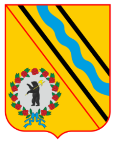 Материалы по обоснованию генерального плана городского поселения Тутаевг. Тутаев, 2019 г.ОГЛАВЛЕНИЕ1.	ОБЩИЕ ПОЛОЖЕНИЯ	62.	АНАЛИЗ ИСПОЛЬЗОВАНИЯ ТЕРРИТОРИИ ГОРОДСКОГО ПОСЕЛЕНИЯ	92.1. Основные сведения о территории	92.2.Природные условия и ресурсы	132.3. Земельный фонд	192.4.Объекты культурного наследия	202.5.Зоны с особыми условиями использования территорий. Планировочные ограничения	282.6.Социально-экономическая ситуация	362.7.Состояние окружающей среды	462.8.Транспортная инфраструктура	492.9.Инженерная инфраструктура	532.10. Основные выводы комплексного анализа территории	623.	ОБОСНОВАНИЕ ВЫБРАННОГО ВАРИАНТА РАЗМЕЩЕНИЯ ОБЪЕКТОВ МЕСТНОГО ЗНАЧЕНИЯ ГОРОДСКОГО поселения НА ОСНОВЕ АНАЛИЗА ИСПОЛЬЗОВАНИЯ ТЕРРИТОРИЙ, ВОЗМОЖНЫХ НАПРАВЛЕНИЙ РАЗВИТИЯ ЭТИХ ТЕРРИТОРИЙ И ПРОГНОЗИРУЕМЫХ ОГРАНИЧЕНИЙ ИХ ИСПОЛЬЗОВАНИЯ	643.1. Развитие планировочной структуры. Функциональное зонирование территории	643.2. Развитие природно-экологического каркаса территории	713.3 Социально-экономическое развитие	733.4. Охрана объектов культурного наследия	703.5. Развитие транспортной инфраструктуры	833.6. Развитие инженерной инфраструктуры	873.7. Охрана окружающей среды. Санитарная очистка территории	1023.8. Оценка возможного влияния планируемых для размещения объектов местного значения на комплексное развитие территории	1054.	Перечень и характеристика основных факторов риска возникновения чрезвычайных ситуаций природного и техногенного характера	1125.	ТЕХНИКО-ЭКОНОМИЧЕСКИЕ ПОКАЗАТЕЛИ	1156.     СВЕДЕНИЯ ОБ УТВЕРЖДЕННЫХ ПРЕДМЕТАХ ОХРАНЫ И ГРАНИЦАХ ТЕРРИТОРИИ ИСТОРИЧЕСКИХ ПОСЕЛЕНИЙ ФЕДЕРАЛЬНОГО ЗНАЧЕНИЯ…1317.	ПРИЛОЖЕНИЯ	134СПИСОК ИСПОЛЬЗОВАННЫХ СОКРАЩЕНИЙОБЩИЕ ПОЛОЖЕНИЯОснование для выполнения работ по внесению изменений в Генеральный план городского поселения Тутаев: Постановление Администрации Тутаевского муниципального района от 19.10.2018 г. № 685-п  «О подготовке проекта внесения изменений в Генеральный План городского поселения Тутаев».Цель подготовки проекта: определение параметров согласованного развития транспортной, инженерной, социальной инфраструктур, роста числа мест приложения труда, объектов коммунально-бытового и ритуального назначения, развития инфраструктуры рекреации (отдыха, спорта, озеленения городских территорий).Задачи проекта:привести Генеральный план в соответствие с требованиями действующего законодательства, с разработанной и утвержденной градостроительной документацией на территории г. Тутаева, устранить противоречия между Генеральным планом и Правилами землепользования и застройки, Проектами планировки территории и другими утвержденными документамиреализовать требования статьи 26, ч. 6-7, статьи 9, ч. 4, статьи 45, ч.6 Градостроительного кодекса РФопределить функциональные зоны городского поселения и параметры функциональных зон;определить территории планируемого размещения объектов местного значения городского поселения;определить зоны с особыми условиями использования территорий городского поселения;определить перечень и характеристику основных факторов риска возникновения чрезвычайных ситуаций природного и техногенного характера, а также соответствующие территории городского поселения;определить территории (функциональные зоны), планируемого размещения объектов федерального, регионального, местного значения, а также характеристики зон с особыми условиями использования территорий городского поселения, в случае, если установление таких зон требуется в связи с размещением данных объектов.Расчетные сроки и этапы реализации: первая очередь – од;расчетный период –2035 год.Проект внесения изменений в генеральный план муниципального образования городского поселения подготовлен на всю территорию муниципального образования в границе, установленной Законом ЯО от 03.12.2007 № 105-з в ред. от 25.02.2019 № 4-з "Об описании границ муниципальных образований Ярославской области" (принят Государственной Думой Ярославской области 20.11.2007).Проект внесения изменений в генеральный план городского поселения Тутаев Тутаевского муниципального района Ярославской области подготовлен в соответствии с требованиями статей 23 и 24 Градостроительного кодекса Российской Федерации. Проект внесения изменений в генеральный план городского поселения Тутаев Тутаевского муниципального района Ярославской области соответствует требованиям действующих федеральных законов и иных нормативных правовых актов Российской Федерации, а также законов и иных нормативных правовых актов Ярославской области, в том числе следующим документам:«Градостроительный кодекс Российской Федерации»;«Земельный кодекс Российской Федерации»;«Водный кодекс Российской Федерации»;«Лесной кодекс Российской Федерации»;Федеральный закон от 06.10.2003 № 131-ФЗ «Об общих принципах организации местного самоуправления в Российской Федерации»;Федеральный закон от 08.11.2007 № 257-ФЗ «Об автомобильных дорогах и о дорожной деятельности в Российской Федерации и о внесении изменений в отдельные законодательные акты Российской Федерации»;Федеральный закон от 07.12.2011 N 416-ФЗ «О водоснабжении и водоотведении»;Федеральный закон от 31.03.1999 № 69-ФЗ (ред. от 21.07.2014) «О газоснабжении в Российской Федерации»;Федеральный закон от 27.07.2010 N 190-ФЗ «О теплоснабжении»;Федеральный закон от 12.01.1996 №8-ФЗ «О погребении и похоронном деле»;Федеральный закон от 25.06.2002 № 73-ФЗ «Об объектах культурного наследия (памятниках истории и культуры) народов Российской Федерации»;Федеральный закон от 10.01.2002 (ред. от 12.03.2014) № 7-ФЗ «Об охране окружающей среды»;Федеральный закон от 14.03.1995 № 33-ФЗ «Об особо охраняемых природных территориях»; «СП42.13330.2011.Свод правил. Градостроительство. Планировка и застройка городских и сельских поселений. Актуализированная редакция СНИП 2.07.01-89»; «СП36.13330.2012. Свод правил. Магистральные трубопроводы. Актуализированная редакция СНИП 2.05.06-85»;Постановление Правительства Российской федерации от 24.09.2010 №754 «Об утверждении Правил установления нормативов минимальной обеспеченности населения площадью торговых объектов»;Постановление Правительства Ярославской области от 31.12.2014 № 1435-п «Об утверждении Схемы территориального планирования Ярославской области и о признании утратившим силу Постановления Правительства области от 23.07.2008 № 385-п»;Постановление Правительства Ярославской области от 01.07.2010 № 460-п «Об утверждении Перечня особо охраняемых природных территорий Ярославской области и о признании утратившими силу отдельных постановлений Администрации области и Правительства области»;Постановление Правительства области от 02.11.2017 № 823-п «Об утверждении режима особой охраны территорий памятников природы регионального значения в Ярославской области»;Постановление Правительства Ярославской области от 11.12.2015 № 1340-п «Об утверждении региональных нормативов градостроительного проектирования Ярославской области и признании утратившими силу и частично утратившими силу отдельных нормативных правовых актов»;Постановление Главного государственного санитарного врача Российской Федерации от 25.09.2007 №74 «О введении в действие новой редакции санитарно-эпидемиологических правил и нормативов СанПин 2.2.1/2.1.1.1200-03 «Санитарно-защитные зоны и санитарная классификация предприятий, сооружений и иных объектов»;Постановление Главного государственного санитарного врача Российской Федерации от 28. 06. 2011 №84 «Об утверждении СанПин 2.1.2882-11 «Гигиенические требования к размещению, устройству и содержанию кладбищ, зданий и сооружений похоронного назначения»;Приказ Министерства регионального развития Российской Федерации от 26.05.2011 № 244 «Об утверждении Методических рекомендаций по разработке проектов генеральных планов поселений и городских округов»;Приказ Министерства регионального развития Российской Федерации от 30.01.2012 № 19 «Об утверждении требований к описанию и отображению в документах территориального планирования объектов федерального значения, объектов регионального значения, объектов местного значения»;Проект зон охраны памятников истории и культуры г. Тутаев (б. Романов-Борисоглебск), утверждённый решением исполнительного комитета Ярославского областного Совета народных депутатов от 23.11.1990 г. №371;Приказ Министерства культуры Российской Федерации «Об утверждении предмета охраны, границ территории и требований к градостроительным регламентам в границах территории исторического поселения федерального значения город Тутаев Ярославской области» от 14.01.2019 года №16.АНАЛИЗ ИСПОЛЬЗОВАНИЯ ТЕРРИТОРИИ ГОРОДСКОГО ПОСЕЛЕНИЯ2.1. Основные сведения о территории2.1.1 Современное использование территорииГородское поселение Тутаев (город Тутаев) расположен в центральной части Ярославской области на расстоянии не более 30 километров от областного центра г. Ярославля. Площадь территории городского поселения в границах городского поселения – 1,1 тыс. га. В границах городского поселения входят земли промышленности, лесного фонда, земли водного фонда. Тутаев является административным центром Тутаевского муниципального района Ярославской области с расположенными в нем объектами социальной инфраструктуры, здравоохранения, образования, социальной защиты, объектов физической культуры и отдыха, туризма. Город расположен на левом (северная часть города - бывший г. Романов) и правом (южная часть города - бывший г. Борисоглебск) берегах р. Волги. Большая часть  учреждений и общественных зданий в период развития г. Тутаева разместилась в южной части города, как и основной жилой многоквартирный фонд, представленный застройкой малоэтажными и среднеэтажными жилыми зданиями, в том числе отдельными многоэтажными жилыми зданиями (9-ти этажными). Река Волга, которая является не только природным фактором, определяющим градостроительную структуру города, включает водные пути, по которым осуществляются крупные транспортные и туристические перевозки на различных типах судов, в том числе скоростных, создает основную природную ось каркаса города, а её берега с распадами пойм ручьев и крупные доминанты культовой архитектуры наследия города, создают запоминающиеся панорамы городского поселения. В городе действует паромная переправа, которая соединяет две части города. Основу пространственного каркаса южной части города составляют магистральные улицы - ул. Комсомольская и ее продолжение Пролетарская улица, ул. В.В. Терешковой и ул. Розы Люксембург в поперечном направлении к Волге, а пр. 50 –летия Победы, ул. Луначарского, ул. Дементьева, ул. Юности продольно. В северной части основой каркаса в продольном направлении являются ул. Толбухина, ул. Ушакова, а ул. Овражная, ул. Панина в поперечном направлении. Южная часть – более застроена и более благоприятна для дальнейшего освоения, в северной части глубокие поймы ручьев, спускающиеся от ул. Ушакова к Волге, разделяют эту часть города в продольном направлении. К северу от ул. Толбухина рисунок застройки носит хаотичный характер.Тутаев в структуре региональных связей занимает важное место в транспортной связи административного центра Ярославской области – г. Ярославля, со вторым по величине городе Ярославской области – г. Рыбинском и находится на получасовом удалении от центра региона. Эта особенность географического положения города всегда рассматривалась как основа производственной специализации города.Схемой территориального планирования Ярославской области (внесением изменений) г. Тутаеву определена важная роль полюса роста на пересечении основной региональной автомобильной дороги направления «Ярославль-Рыбинск» и планируемого автомобильного обходного западного по отношению к г. Ярославль полукольца со строительством моста в направлении полукольца через р. Волгу.Проработана концепция с трассой канатной дороги через р. Волгу. Данная концепция направлена на безопасное сообщение жителей южной и северной частей города Тутаева в осенне- весенний периоды.2.1.2 Краткая историческая справкаТутаев - старинный город на Волге в Ярославской области. До 1918 г. город именовался Романов-Борисоглебск. Это уникальное название: в нем имена трех русских святых почитаемых на Руси - Романа, Бориса и Глеба.Волга разделяет Тутаев на две части, долгое время считавшиеся отдельными городами. На левом берегу, крутом и высоком - город Романов, на правом, более пологом - Борисоглебск. История формирования города насчитывает около восьми столетий. На правом берегу была основана Борисоглебская слобода, а левобережный Романов был основан в 1266 году по указу угличского князя Романа Владимировича как небольшая крепость.До начала славянской колонизации на этих землях располагались немногочисленные поселения племени меря. Примерно во второй половине XI в. сюда, на берега Волги пришли славяне, что подтверждают немногочисленные сохранившиеся могильники XI-XIII вв. в окрестностях современного города.Борисоглебск своим рождением был обязан самым трагическим страницам отечественной истории - нападению монголо- татар на Русь, которые несли повсюду кровь и смерть , а появление нового поселения символизировало собой возрождение Руси.В 1238 г. Ярославль был захвачен монголо- татарами. Некоторые жители, спасаясь от захватчиков, покинули город и, примерно в 35-37 верстах от Ярославля, на правом берегу Волги основали поселение. Как говорится в летописи «Сказание о Борисоглебской слободе»: «Спасаясь от врагов, жители Ярославля бежали в глухую долину, поросшую лесом, называвшимся Черным, не слыша погони, сказали: «Свободны мы, здесь думаем построить жилище». Как гласит летопись, остановившись на этом месте, ярославские беженцы срубили деревянную церковь во имя святых Бориса и Глеба, по имени которой получило название поселение, а несколько позднее из-за занятий жителей она стала называться Борисоглебской рыбной слободой. Позднее получило название великопасадской рыбной слободой. Краеведы считают, что начало Борисоглебской слободы было положено на месте ныне уже несуществующей лощины в районе ул. Ярославской, ниже Воскресенского собора. Позднее на месте нынешнего Воскресенского собора был основан деревянный мужской монастырь, который сгорел, и в 17-ом веке был возведён каменный Воскресенский собор. Летопись «Сказание о Борисоглебской слободе» дошла до нас в более позднем списке в 18-ом веке и она входила в состав Ломинской летописи. В соответствии с предоставленной информацией ГКУ ЯО «Государственный архив Ярославской области « Филиал ГКУ ЯО «Государственный архив Ярославской области» в городе Угличе город-крепость Романов был заложен на левом высоком берегу Волги в 1266 году угличским князем Романом Владимировичем, который княжил с 1261 по 1285 г.г. Напротив Борисоглебской слободы он заметил выгодное положение одного из холмов, близ которого имелись перевозы через Волгу и сходились дороги, ведущие к заволжскому северу, богатому соболями, льном, медом. Торговля с Заволжским севером, сулила большие выгоды углическим торговым людям. Но для развития торговли в крае нужен был укрепленный пункт. Как сообщают летописные источники «Князь Роман собрал бояр и духовенство, долго с ними рассуждал..., отправился к Борисоглебской слободе и напротив ея на высоком берегу Волги заложил церковь во имя Воздвижения Креста, распределил, где быть крепости,...распорядясь работами возвратился в Углич... Через три года донесли князю, что город кончен. Князь поехал туда и удивился, видя город цветущ и преизрядне». В честь князя город назван был Романовым. Основным источником данного факта является «Житие Святого Романа Углического», канонизированного Церковью уже в XV в.Другим подтверждением даты основания города - вторая половина XIII в. могут служить сведения из Углической летописи, где сказано, что в углическое княжество входили 7 городов, и в их числе «Новосозданный Романов», а среди приписанных к нему слобод значится «Борисоглебская», от него же «Романов начало восприим».В конце 14-го века Романов был неоднократно разграблен новгородскими ушкуйниками, горел и почти заново был отстроен уже во владении князя Романа Васильевича. Он был внуком Ивана Калиты и младшим сыном ярославского князя Василия Давидовича Грозные Очи (внука князя Федора Ростиславовича Черного (1259 -1299). В письменных источниках впервые упоминается в знаменитом «Списке русских городов дальних и ближних», примерно написанном в 1394-96 годах, известном как Новгородская летопись. Потомки князя Романа владели его уделом на праве удельных князей до времен князя Московского Василия Васильевича Темного (1425- 1462 гг.). Это были князья Деевы, Львовы, Шехонские, Засекины. В середине XV в. Княгиня Мария Ярославна, жена великого князя московского Василия Темного, скупила все земли Романовского удельного княжества, а в 1468 г. город был дополнительно укреплен по ее распоряжению более мощным земляным валом и обнесен деревянным острогом. В 1472 г. Мария Ярославна подарила Романов своему сыну Андрею Васильевичу Большому, князю углическому.Великий князь московский Иван Васильевич (III) осенью 1491 г. взял под стражу брата и заковал его в цепи, обвинив в измене и непослушании, заточил в темницу города Переславля- Залесского, где тот вскоре и умер в 1492 г. После того как Андрей Большой стал невольником, город Романов, входивший в состав Угличского удела, в 1491 г. был присоединен к владениям великого князя московского.В этот период Борисоглебская слобода упоминается как великопасадская рыболовецкая слобода , принадлежащая московским князьям.Основными занятиями жителей Романова было земледелие, торговля, перевоз через Волгу, строительство лодок и стругов, кузнечные промыслы, а главным занятием жителей Борисоглебска было рыболовство. Жители его обязаны были поставлять рыбу к царскому столу «по 30 осетров, по 25 белых рыбиц, по 20 стерлядей больших, по 50 стерлядей средних, по 80 стерлядей меньших в год на 10 человек».В 1553 г. город Романов посетил царь Иван Грозный, возвращавшийся с семьей с богомолья из Кириллов-Белозерского монастыря, спускаясь по рекам Шексне и Волге. В 1563 г. Иван Васильевич отдал Романов в наместничество татарским мурзам, добровольно перешедшим со своими воинами на службу к московскому царю. Татары имели дворы в особой слободе за посадом. Мурзы контролировали денежные сборы. С той поры жизнь русского населения г. Романова протекала в полной зависимости от воли татарских мурз. Нельзя было подать прошение губернатору, либо другому должностному лицу без разрешения татарских правителей. Терпела притеснения и православная церковь: осквернялись храмы, подвергались насмешкам богослужители.В начале XVII в. Романов вместе с Борисоглебской слободой были захвачены польскими интервентами и подверглись страшному опустошению. В марте 1609 г. города были освобождены отрядом воеводы Никиты Вышеславцева и восставшими посадскими «черными» людьми. После этого Романов вновь был захвачен и разорен поляками, и борьба продолжалась. В 1611 г. романовские дружины под руководством князя Федора Козловского и Василия Пронского входили в состав ополчения, осаждавшего Москву, занятую неприятелем. Однако избавить столицу от захватчиков тогда не удалось и первое ополчение распалось.В 1612 г. было сформировано более мощное ополчение под руководством Минина и Пожарского. Осенью этого же года отряд романовских ратников совместно с ярославской дружиной принимали участие в освобождении столицы. В 1614 г. новый царь Михаил Федорович издал указ, который потеснил татар в их правах, власть перешла к воеводам. В 1617 г. Московские правители приняли целый ряд мер, помогших местным жителям оправиться от тяжелых последствий владения татарами данным краем.Находясь на бойких торговых путях, город быстро оправился после Смутного времени. В 1648 г. Романов стали называть городом, до этого его называли городком. С 1694 г. Романов управлялся царскими наместниками. Во время деления России по губерниям г. Романов вначале вошел в Санкт- Петербургскую губернию, затем 10 лет спустя он числился в Пошехонской провинции, и при упразднении ее приписан к г. Ярославлю. Со второй половины XVII в. в городе начинается активное каменное строительство.1694 г. - Во времена Петра I, г. Романов был причислен в ведомство Разряда, а Борисоглебская Великопасадская рыбная слобода входила в Разряд царского двора. Петр I знал о существовании в г. Романове железных и медных заводов купца Ивана Боргина. Железо выплавлялось из болотной руды с реки Шексны. Петр I ведет в то время строительство кораблей, для чего требуется большое количество гвоздей. Разрядный приказ дает распоряжение «имати на романовских заводах у Ивана Боргина сколько будет надобно, а ему, Ивану, за то железо будут даны деньги».Петр I, проводивший обновление речного флота, обратил внимание на речные суда «романовки», отметил их быстроходность и маневренность. Эти суда строились мастерами Романова и Борисоглебской слободы. Судовладельцы, по указу Петра I от 1716-1720 гг. должны были заменить суда «старого манира» новыми «романовскими». Романовская равендучная фабрика выпускала толстый и тонкий равендук, то есть парусину, который также отправлялся в Санкт-Петербург и на верфи.В 1760 г. Указом дочери Петра I Елизаветы все романовские мурзы были переселены в г. Кострому, где образовали татарскую слободу.В 1777 г. была образована Ярославская губерния. Тогда же Борисоглебская слобода получила статус города. Борисоглебская слобода, село Ново- Благовещенье, Ямская слобода, слившись, образовали город Борисоглебск и оба города Романов и Борисоглебск стали уездными городами. Ярославская губерния поделилась на 12 уездов, центрами которых стали старинные русские города: Ярославль, Ростов, Углич, Романов, Любим. Романов- Борисоглебский уезд был в свою очередь поделен на 14 волостей. В 1778 г. утвержден городской герб Романова. Сохранилось его описание. «Стоит на Волге старый город: в золотом поле вкось протекает река; по обеим сторонам оной по черной полосе». Город Борисоглеб уже имел свой герб. Он был похож на герб г. Ярославля: в центре щита - медведь с секирой, вокруг которого гирлянда распустившихся цветов. На каждом цветке буква из названия города. 1784 г. - Составлены и утверждены «регулярные» планы городов Романова и Борисоглебска. 1822 г. - Романов и Борисоглебск в целях экономии по управлению были объединены в один город, который стал именоваться Романов-Борисоглебск, получив герб, составленный на основе гербов двух старых городов. Но, несмотря на это, в градостроительном отношении города остались самостоятельны, при этом все основные памятники архитектуры обращены были к Волге.XIX в. стал вторым периодом расцвета в жизни города. Благодаря выгодному положению, Романов-Борисоглебск становится крупным торговым центром. Именно тогда он начинает строиться и становиться купеческим и торговым центром на Волге. По указу Петра I 1716 года была выведена романовская порода овец, полушубки получили мировую известность и большая часть населения занималась овчинным промыслом. О полушубках говорили, что «весу в них четыре фунта, а жару, что от четырех печей». Город был знаменит не только овчинным промыслом, но и романовским луком, известным за пределами города. На ярмарках продавались романовские баранки - изобретение местных умельцев-пекарей, принесших известность городу. Среди промыслов наиболее были развиты овчинно-шубный, кузнечный, иконописный, горшечный, колодочный и кружевоплетение.Исследователи края отмечали, что Романов-Борисоглебск отличался от других городов губернии особым образом жизни. 2/3 населения были старообрядцами. Заметны были городской порядок, регулярный принцип застройки, чистота. Приятное впечатление производили жители, которые были «лицом не дурны, росту более нежели среднего, волосом по большей части русые, в ремесле и торговле трудолюбивы». В городе идет оживленное строительство, появляются интереснейшие в архитектурном отношении особняки. В 1864 г. стала выпускать продукцию основанная Е. Классеном льнопрядильня фабрика - Романовская льняная мануфактура, впоследствии - «Рольма», на которой в начале XX в. работало до 2000 человек.Однако близкое расположение крупного Ярославля влияло на развитие города. В 19 веке идёт активное каменное строительство мещанских и купеческих особняков по «образцовым проектам». В начале XX в. город насчитывал порядка 8500 жителей, которые работали на 12 местных фабриках, самой крупной из которых стала «Товарищество Романовской льняной мануфактуры», имеющая годовой оборот около 1 млн. рублей. Кроме того, фабрики, занимающиеся выделыванием овчины, создали Романову-Борисоглебску немалую известность своим высоким качеством обработки этого материала.1918 г. - Романов-Борисоглебск был переименован в Тутаев, в память о красноармейце Илье Павловиче Тутаеве, погибшем в период Ярославского мятежа. В 1930-е гг. были разобраны: на левобережье - храмы Воскресения, Спаса «на торгу», на правом берегу - колокольня, купола и алтарная часть Благовещенского храма, снесена пожарная каланча. В 1960-е гг., на площади Романовской стороны разобрали корпуса каменных торговых рядов.В течение послевоенного времени в городе развивалась лёгкая и пищевая промышленность. Работала мебельная фабрика, льно-комбинат «Тульма», льнозавод, хлебо-комбинаты, швейная фабрика, молокозавод, масло-сырный завод. В 1960-е гг. началось строительство завода дизельных агрегатов, впоследствии моторного завода и с ним интенсивная застройка правого берега по типовым архитектурным проектам. Общественноадминистративный центр города переместился в правобережье. А Романовская сторона осталась тихим провинциальным пригородом. В начале 1970 -х гг. в Тутаеве был введён в строй самый крупный во всей области Тутаевский завод дизельных агрегатов.Тутаев (Романов-Борисоглебск) называют музеем под открытым небом: в нем насчитывается очень большое количество памятников архитектуры. Почти восемь веков стоит город на берегах Волги, и каждая эпоха оставила свой след в его облике. Романов-Борисоглебск - это уникальный образец русского уездного городка с богатой архитектурой культовых построек, живописным ландшафтом сохранности среды фоновой застройки. Летописные сведения свидетельствуют о выдающемся значении города в становлении русской культуры и государственности.Город Тутаев в 1990 г. включен в список исторических населенных мест РСФСР постановлениями коллегии МК РСФСР №12 от 19.02.1990 г., коллегии Госстроя РСФСР №3 от 28.12.1990 г., президиума ЦС ВООПИК №12(162) от 16.12.1990 г. С 2010 г. город Тутаев входит в Перечень исторических поселений федерального значения.2.2.Природные условия и ресурсы2.2.1 Климат Территория городского поселения Тутаев Ярославской области относится к умеренно-континентальному климату с теплым умеренно влажным летом и умеренно холодной зимой. Согласно СНиП 23–01–99 «Строительная климатология» территория города по климатическому районированию относится к строительно-климатической зоне II В. Среднегодовая температура воздуха + 4.7°С, среднемесячная температура января -11,6°С, июля +17,2°С.Климатическая характеристика приведена на основе данных «Ярославский центр по гидрометеорологии и мониторингу окружающей среды» (с 2005 г. по 2014 г. включительно) по данным наблюдений метеостанции «Тутаев». Метеорологические наблюдения в г. Тутаеве ведутся с 1885 г. Метеорологическая станция Тутаев расположена на левом берегу р. Волги, на северной окраине г. Тутаева.Снежный покров ложится во второй половине ноября и держится до середины апреля, наибольшая высота его достигает 90 см. Максимальная глубина промерзания почвы – 120-130 см. Ледостав на реках района происходит в третьей декаде ноября, ледоход – во второй половине апреля. Территория расположена в зоне достаточного увлажнения. Среднегодовое количество осадков 500-600 мм. Величина испарения составляет в среднем 400 мм. Таким образом, общее количество атмосферных осадков превышает величину возможного испарения. Это обеспечивает высокую влажность воздуха. Наибольшая относительная влажность приходится на декабрь (65-93 %), наименьшая на май (52-56 %). Вегетационный период 165-170 суток.Преобладающее направление ветра за декабрь-февраль – южное, преобладающее направление ветра за июнь-август – северное. Таблица 1Среднемесячная температура воздуха (в °С).Таблица 2Абсолютный минимум температуры воздуха (в °С).Таблица 3Абсолютный максимум температуры воздуха (в °С).Таблица 4Среднемесячная и годовая скорость ветраТаблица 5Расчетные скорости ветра по направлениямТаблица 6Среднегодовая роза ветров, штиль 5%Рисунок 1Среднегодовая роза ветров2.2.2 Геолого-геоморфологическая характеристикаВ геоморфологическом отношении рассматривая территория занимает западный склон Даниловской возвышенности и часть Молого-Шекснинской низменности на размытом пластовом основании из мезозойских отложений центральной части Московской синеклизы, в подрайоне Угличско-Даниловской средневысотной моренно-эрозионной равнины. В пределах разведанной глубины (до 15 м примерно) разрез слагают:Верхнечетвертичные озерно-аллювиальные отложения, представленные суглинкамиВерхнечетвертичные аллювиальные отложения, представленные пылеватыми пескамиСреднечетвертичные моренные отложения, представленные суглинками.На поверхности распространены насыпные грунты, сложенные суглинком, песком разнозернистым, гравием, галькой, строительным мусором, мощностью 1,3-1,5; почвенно-растительный слой.Местность пересечена долиной р. Волги и прилегающими оврагами. Абсолютные отметки рельефа 133,9-134,9 м. В пределах этой придолинной территории выделяются: русло, низкая пойма, уступы высокой поймы, надпойменная терраса на вогнутых сторонах излучин; водораздельные поверхности. Морфодинамический анализ территории позволяет выделить положительные и отрицательные морфолитосистемы (формы). К первым из них относятся относительно мелкие бугры – унаследованные материковые дюны и небольшие гривы, более крупные по площади поверхности – части унаследованных высокопойменных останцев и береговых валов и крупные ровные плато, предположительно сложенные водонасыщенными песками. К отрицательным: небольшие котловины, более крупные блюдца-депрессии и обширные понижения, включающие заболоченные котловины в своей центральной части. Такой ложбинно-лощинный характер рельефа в совокупности с искусственной сетью насыпных форм рельефа определяют сложный процесс дренажа территории города. В годы с высоким половодьем затоплению и размыву подвергается русло практически на всем его протяжение в створе города. Ослабление грунтового массива вызывает формирование оползневых псевдотеррас (особенно заметных в створе дачного участка выше очистных сооружений).В экстремальные по объему стока паводки (1 % обеспеченности) затоплению может быть подвержена значительная часть усадебной старой застройки.2.2.3 Почвы и растительный составТерритория расположена в зоне южной тайги. Основной тип почв – дерново-подзолистые, суглинистые, почвы болотного типа. Растительность разнообразная, преобладают еловые леса с примесью березы и осины, которые чередуются с обширными полями.2.2.4 Гидрологические и гидрогеологическая характеристикаГородское поселение Тутаев располагается по обоим берегам реки Волга, которая достигает ширины 500-650 м, глубины до 12 м. Падение реки в пределах всей Ярославской области небольшое - всего 2,5 см на 1 км. Для судоходства Волга доступна 200 дней в году. Питание рек, принадлежащих к бассейну верхней Волги, осуществляется за счет атмосферных осадков в летнее время и за счет подземных – в зимнее. Долины рек преимущественно трапецеидальные, террасированные. Русловые берега высотой до 2 м, крутые, обрывистые, заросшие кустарником. Дно преимущественно песчаное, на перекатах песчано-гравелистое. Режим уровня характеризуется четко выраженным высоким весенним половодьем, низкой летней меженью, прерываемых дождевыми паводками и устойчивой продолжительной зимней меженью. Река Рыкуша является правым притоком Волги и относится к Верхневолжскому бассейну. Она берет свое начало от слияния двух речек Накринка и Медведка примерно в 7 км к юго-западу от г. Тутаев. Ее длина от места слияния составляет примерно 14 км. В начале река течет по равнинным низинным пространствам, имея не везде ясно выраженную долину. Пойменные берега крутые, обычно высотой до 1,5 м. В нижнем течении ширина долины везде менее 1 км, по визуальным наблюдениям она колеблется в пределах 300-500 м, максимум 800 м. Здесь высота и крутизна коренных берегов местами значительная, на вогнутых участках имеются обнажения коренного берега. Долина нижнего течения реки, имеет террасы. На участке нижнего течения до устья река активно меандрирует, разрушая коренные берега и образуя излучины.Река Ковать протекает в южной части городского поселения, впадая в Волгу. Самый известный родник Тутаевского района – святой источник Спасителя – расположен на реке Ковать в 4 км восточнее города Тутаева.2.2.5 Инженерно-строительные условия и современные физико-геологические явления и процессыНа территории городского поселения на протяжении всего исторического периода существует проблема очень слабого дренажа. Естественное высокое стояние грунтовых вод, связанное с положением города на поверхности террас Волги, определяет активное развитие эрозионно-оползневых процессов, процессов локального заболачивания, боковых смещений, процессов разрушения берегов и пр. Из современных физико-геологических процессов с разной степенью выраженности следует отметить:сезонное подтопление, затопление паводковыми водами 1 % обеспеченности. В паводковый период, сезон сильных проливных дождей высока вероятность формирования кратковременного водоносного горизонта типа «верховодки», размыв вогнутых и спрямленных берегов излучин. Процессы имеют развитие в пределах русла и низкой поймы Волгипроцессы заболачивания, приуроченные к замкнутым котловинам и ложбинам стокаразвитие эрозионных процессов, оврагообразование. Процессы преимущественно приурочены к устьевым участкам водотоковпроцесс размыва высоких уступов, приуроченный к участкам высокой поймы и первой террасы левого и правого береганарушение сети естественных тальвегов на водораздельных поверхностях и высоких террасах и, в результате этого, формирование низин с высоким уровнем грунтовых водсезонное промерзание грунтов. Морозное пучение. Нормативная глубина сезонного промерзания – 1,6 м. По степени морозоопасности грунты, залегающие выше глубины сезонного промерзания относятся к средне- и сильнопучинистым.2.2.6 Система озелененияВажным элементом экологического благополучия и одним из основных направлений благоустройства территории является озеленение.Система озелененных территорий города – это взаимосвязанное, равномерное размещение городских озелененных территорий, определяемое архитектурно-планировочной организацией города и планом его дальнейшего развития, предусматривающее связь с загородными насаждениями (ГОСТ 28329–89 «Озеленение. Термины и определения»).Внутригородская система озеленения включает в себя озелененные территории общего и ограниченного пользования, а также озелененные территории специального назначения.В городском поселении Тутаев в настоящий период времени зеленые насаждения общего пользования представлены в правобережной части Городским парком и парком «СССР», в левобережной части города – парковой зоной между улицами Крестовоздвиженская и Ушакова, а также парковой зоной Тутаевского городища, которая является памятником природы регионального значения. Помимо этого, в правобережной части города значительная территория зеленых насаждений приходится на лугопарк в районе Рыкуши, который является памятником природы регионального значения «Зеленая зона р. Рыкуши» и не относится к озелененным территориям общего пользования.Общая площадь озелененных территорий общего пользования составляет 8,5 кв. м на одного человека, что меньше нормативной обеспеченности озелененными территориями общего пользования – не менее 10 кв. м. на человека (по СП 42.13330.2011 Градостроительство. Планировка и застройка городских и сельских поселений. Актуализированная редакция СНиП 2.07.01–89*), но, выше норматива 6 кв. м на человека, установленного Региональными нормативами градостроительного проектирования Ярославской области. Однако Региональными нормативами градостроительного проектирования Ярославской области также установлено, что озелененные территории общего пользования должны составлять не менее 25% от площади территории микрорайона (квартала). На территории городского поселения озелененные территории общего пользования на сегодняшний день размещены не достаточно равномерно и часть из них требует благоустройства.К озелененным территориям ограниченного пользования относятся зеленые насаждения у административных зданий, школ, детских садов, а также зеленые насаждения на участках индивидуальных жилых домов.Озелененные территории специального назначения представлены посадками вдоль автомобильных и железных дорог, кладбищами, озеленением санитарно-защитных зон.В границах городского поселения имеются земельные участки общей площадью 31,9 га, отнесенные к категории земель лесного фонда, в частности кварталы Чебаковского участкового лесничества Тутаевского лесничества Ярославской области.2.2.7 Особо охраняемые природные территорииВ Ярославской области проведен большой объем работ по установлению и утверждению границ всех особо охраняемых природных территорий регионального значения (далее – ООПТ), сведения о которых внесены в Единый государственный реестр недвижимости. Проводятся мероприятия по выявлению, устранению и предотвращению нарушений законодательства на ООПТ.Также сформирован государственный кадастр Ярославской области ООПТ регионального и местного значения в соответствии с Порядком ведения государственного кадастра ООПТ, утвержденным приказом Министерства природных ресурсов и экологии Российской Федерации от 19.03.2012 № 69. Разработан и утвержден порядок определения (создания) ООПТ регионального значения, административные регламенты по предоставлению государственных услуг по предоставлению сведений из государственного кадастра Ярославской области ООПТ регионального и местного значения, по выдаче разрешения на строительство в случае осуществления строительства в границах ООПТ и на ввод объекта в эксплуатацию. В соответствии с постановлением Правительства Ярославской области от 01.07.2010 № 460-п «Об утверждении Перечня особо охраняемых природных территорий Ярославской области и о признании утратившими силу отдельных постановлений Администрации области и Правительства области» в границах городского поселения Тутаев полностью и частично находятся 3 особо охраняемых природных территорий регионального значения: памятники природы «Зелёная зона р. Рыкуши», «Парк в левобережной части г. Тутаева» и «Источник на р. Ковать».Режим особой охраны территории указанных памятников природы установлен постановлением Правительства области от 02.11.2017 № 823-п «Об утверждении режима особой охраны территорий памятников природы регионального значения в Ярославской области».В соответствии со статьёй 27 Федерального закона от 14 марта 1995 года № 33-ФЗ «Об особо охраняемых природных территориях» на территориях, на которых находятся памятники природы, и в границах их охранных зон запрещается всякая деятельность, влекущая за собой нарушение сохранности памятников природы.Согласно статье 59 Федерального закона от 10.01.2002 № 7-ФЗ «Об охране окружающей среды» запрещается хозяйственная и иная деятельность, оказывающая негативное воздействие на окружающую среду и ведущая к деградации и (или) уничтожению природных объектов, имеющих особое природоохранное, научное, историко-культурное, эстетическое, рекреационное, оздоровительное и иное ценное значение и находящихся под особой охраной.Согласно статье 95 Земельного кодекса Российской Федерации на землях государственных природных заказников, включающих в себя особо ценные экологические системы и объекты, ради сохранения которых создавалась ООПТ, запрещается деятельность, не связанная с сохранением и изучением природных комплексов и объектов и не предусмотренная федеральными законами и законами субъектов Российской Федерации. В пределах земель ООПТ изменение целевого назначения земельных участков или прекращение прав на землю для нужд, противоречащих их целевому назначению, не допускается.Согласно статье 5 Закона Ярославской области от 28 декабря 2015 г. № 112-з «Об особо охраняемых природных территориях регионального и местного значения Ярославской области» строительство, реконструкция, капитальный ремонт объектов капитального строительства в границах ООПТ регионального значения запрещаются, за исключением специально выделенных зон ограниченного хозяйственного использования. Зоны ограниченного хозяйственного использования в составе ООПТ регионального значения выделяются постановлением Правительства Ярославской области на основании положительного заключения государственной экологической экспертизы. Сведения о зонах ограниченного хозяйственного использования, в том числе описание их границ и особого правового режима, указываются в положении об ООПТ регионального значения.Таким образом, природоохранным законодательством установлен запрет или ограничение на ведение хозяйственной или иной деятельности на ООПТ и в границах их охранных зон. Собственники, владельцы и пользователи земельных участков, расположенных в границах ООПТ и в границах их охранных зон, обязаны соблюдать установленный режим особой охраны и несут за его нарушение административную, уголовную и иную установленную законом ответственность.В настоящее время разработан проект изменения границ особо охраняемой природной территории – памятника природы «Зелёная зона р. Рыкуши», в котором предлагается исключить из границ памятника 103 земельных участка, занятых под жилую застройку, гаражи и сельскохозяйственные поля. 2.3. Земельный фондЗемельный фонд на территории муниципального образования городское поселение Тутаев Тутаевского муниципального района Ярославской области по целевому назначению представлен четырьмя категориями земель, называемыми согласно действующему законодательству:земли населенных пунктов;земли промышленности, энергетики, транспорта, связи, радиовещания, телевидения, информатики, земли для обеспечения космической деятельности, земли обороны, безопасности и земли иного специального назначения (далее земли промышленности, и иного специального назначения);земли лесного фонда;земли водного фонда.Земли сельскохозяйственного назначения, земли запаса, земли особо охраняемых территорий и объектов на территории городского поселения не представлены.Распределение земель поселения по категориям на 1 июля 2017 г. представлено в таблице 7 и на рисунке 2.3.1. Площадные значения земель рассчитывались по измерению чертежа («Карта существующих границ населенных пунктов, входящих в состав городского поселения»).Таблица 7Распределение земель поселения по категориям на 1 июля 2017 годаРисунок №2Структура земельного фондаОбщая площадь муниципального образования городское поселение Тутаев составляет 2547,0 га. Сведения о площади территории и распределении по категориям земель приводится в соответствии с данными, полученными путем измерения в ArcGis 10.2.1.Категория земель населенных пунктов представлена одним населенным пунктом – городом Тутаев, он же является административным центром городского поселения.Земли лесного фонда представлены Тутаевским лесничеством (Чебаковским участковым лесничеством) и занимают площадь 15,9 га. Земли данной категории находятся в собственности Российской Федерации. В соответствии с Лесным кодексом Российской Федерации к данной категории относят лесные и нелесные земли. Лесные земли представлены участками, покрытыми лесной растительностью, и участками, не покрытыми лесной растительностью, но предназначенными для ее восстановления (вырубки, гари, участки, занятые питомниками и т.п.). К нелесным отнесены земли, предназначенные для обслуживания лесного хозяйства (просеки, дороги и др.).Земли промышленности, энергетики, транспорта, связи и иного специального назначения занимают в составе земельного фонда сельского поселения 4,8 га (0,2 % от общей площади земель) и представлены промышленным объектом, объектами автомобильного транспорта, дорожного хозяйства.Земли водного фонда представлены акваторией реки Волга. Общая площадь земель водного фонда составила в границах поселения 246,7 га (9,7 % от общей площади поселения).2.4.Объекты культурного наследияГород Тутаев в 1990 г. постановлениями коллегии МК РСФСР №12 от 19.02.1990 г., коллегии Госстроя РСФСР №3 от 28.12.1990 г., президиума ЦС ВООПИК №12 (162) от 16.12.1990 г. получил статус исторического города. С 2010 г. город Тутаев входит в Перечень исторических поселений федерального значения.Границы территории, предмет охраны исторического поселения федерального значения город Тутаев Ярославской области, требования к градостроительным регламентам в границах территории исторического поселения федерального значения город Тутаев Ярославской области утверждены Приказом Министерства культуры Российской Федерации «Об утверждении предмета охраны, границ территории и требований к градостроительным регламентам в границах территории исторического поселения федерального значения город Тутаев Ярославской области» от 14.01.2019 года №16.Вопросы сохранения и использования объектов культурного наследия федерального и регионального значения, а также выявленных объектов культурного наследия относятся к компетенции Департамента охраны объектов культурного наследия Ярославской области (далее – Департамент).По сведениям Департамента по состоянию на 30.05.2019 года в границах муниципального образования насчитывается 229 объектов культурного наследия – отдельных памятников и ансамблей. Пообъектный состав включает 258 единиц (позиций), выделяя отдельно элементы ансамблей и комплексов. Среди представленного в городе множества объектов культурного наследия выделяются:29 ансамблей памятников градостроительства и архитектуры, в т.ч. 4 федерального значения, 10 регионального значения и 44 выявленных;200 памятников, в т.ч. 11 – федерального значения, 15 – регионального значения, 3 – местного (муниципального) значения и 171 выявленных. Среди всего множества памятников типологически выделяются 2 объекта археологического наследия, 5 памятников истории и 193 памятников архитектуры и градостроительства.К памятникам и ансамблям архитектуры федерального значения в городе Тутаев относятся: Ансамбль Казанской церкви на Волжской набережной, Крестовоздвиженский собор на одноименной улице, Покровская и Спасо-Архангельская церкви в Романовской части города, ансамбль Воскресенского собора на Соборной улице в Борисоглебской части города, а также несколько общественных и гражданских зданий, преимущественно на левом берегу р. Волги.Оба объекта археологического наследия – городские валы и культурный слой города, XIV - XVII вв. н.э. отнесены к памятникам федерального значения и расположены на левом берегу р. Волги в границах общей территории.В числе объектов культурного наследия регионального значения также преобладают памятники градостроительства и архитектуры, все памятники истории (братская могила советских воинов, здания, связанные с революционными событиями в истории города) также отнесены к этой категории историко-культурного значения. Из архитектурного наследия к памятникам регионального значения отнесены: ансамбль гостиницы Ильичева, ансамбль гостиницы Пальникова, ансамбль усадьбы городской Вагина, Троицкий храмовый ансамбль, комплекс зданий Романов-Борисоглебского городского общественного банка, Благовещенская церковь и церковь Тихона, а также ряд жилых домов XVIII-XIX вв.К выявленным объектам относится большинство памятников и ансамблей города Тутаев, поставленных на государственную охрану. В основном выявленные объекты представлены жилыми и общественными зданиями XVIII-XIX вв., торговыми, хозяйственными и промышленными зданиями и храмом – церковью Вознесения (Леонтия Ростовского).Полный перечень объектов культурного наследия, расположенных на территории городского поселения Тутаев Ярославской области в табличном виде представлен в Приложении 1. Графически объекты и их границы отображены на карте функциональных зон.Границы территорий объектов культурного наследия установлены соответствующими приказами Департамента в 2012-2019 гг. для 23 объектов культурного наследия, т.е. для 9% их общего количества:Культурный слой города, XIV - XVII вв., включая Городские Валы, XV в. (Приказ Департамента культуры Ярославской области от 21 августа 2012 года № 37);Церковь Спасо-Архангельская, 1746 г. ул., Архангельская, д. 4 (Приказ Департамента культуры Ярославской области от 22.11.2012 № 50);Крестовоздвиженский собор, 1658 г., ул. Красноармейская, д. 47а (Приказ Департамента культуры Ярославской области от 22.11.2012 № 50);Склады соляные Строгановых, кон. XVII - нач. XVIII вв. пл. Ленина, д. 6а (Приказ Департамента культуры Ярославской области от 22.11.2012 № 50);Здание земского училища, 1900 г., ул. Толбухина Ф.И., д. 71 (Приказ Департамента культуры Ярославской области от 22.11.2012 № 50);Дом Бабушкина, 2-я пол. XIX в. ул. Ушакова, д. 74/12 (Приказ Департамента культуры Ярославской области от 22.11.2012 № 50);Народный дом, в котором находился Совет рабочих депутатов, 1917 г., ул. Луначарского, д. 40/28 (Приказ Департамента культуры Ярославской области от 22.11.2012 № 50);Церковь Тихона, 1912 г., ул. Толбухина Ф.И., д. 96 (Приказ Департамента культуры Ярославской области от 22.11.2012 № 50);Церковь Благовещения, 1660 - 1669 гг., ул. Благовещенская (Приказ Департамента культуры Ярославской области от 22.11.2012 № 50).«Дом, в котором находился штаб красной гвардии, 1918 г», Волжская набережная 19 (Приказ Департамента культуры Ярославской области от 17.09.2013 № 45).«Дом Полетаева, кон. XVIII-нач. XIX в., Волжская набережная, 94 литер А (Приказ Департамента культуры Ярославской области от 17.09.2013 № 45).«Здание, где находился Совет рабочих, крестьянских и солдатских депутатов, 1917 г.», ул. Ленина, 57 (Приказ Департамента культуры Ярославской области от 17.09.2013 № 45).«Дом Шумиловых, сер. XVIII в. - кон. XVIII в.» ул. Ленина, 92 (Приказ Департамента культуры Ярославской области от 17.09.2013 № 45).«Ансамбль усадьбы Вагина, дом жилой, середина XIX в.», ул. Луначарского, 38/25 (Приказ Департамента культуры Ярославской области от 17.09.2013 № 45).«Здание, в котором находился уездный комитет РКП (б), 1918 г.», ул. Панина, 28 (Приказ Департамента культуры Ярославской области от 17.09.2013 № 45).«Дом Илларионовых, конец XVIII в.», ул. Ушакова, 58 (Приказ Департамента культуры Ярославской области от 17.09.2013 № 45).«Здание городского магистрата, сер. XVIII в.», ул. Ярославская, 68 (Приказ Департамента культуры Ярославской области от 17.09.2013 № 45).Ансамбль церкви Казанской: Казанская церковь, колокольня (Приказ Департамента культуры Ярославской области №12 от15.04.2014).Дом Трутневых. Здание общественное, 1820-е гг. (Приказ Департамента охраны объектов культурного наследия Ярославской области №31 от 28.09.2016).Комплекс зданий Романов-Борисоглебского городского общественного банка, начало XIX в., вторая половина XIX в., 1913 - 1914 гг. (Приказ Департамента охраны объектов культурного наследия Ярославской области №38 от 17.10.2016).Дом жилой Сыроежиных, 1830-е годы (Приказ Департамента охраны объектов культурного наследия Ярославской области от 09.04.2018 № 14).Дом Гурьевой – Мурзиных с трактиром. Здание Романово-Борисоглебского 2-го начального училища, 1830-е гг., 1843 г., 1917 г. (Приказ Департамента охраны объектов культурного наследия Ярославской области от 28.05.2018 № 28).Флигель жилой Н.Ф. Рыженкова, 1928 г. (Приказ Департамента охраны объектов культурного наследия Ярославской области от 22.03.2019 № 16).В 1989 г. ЦНИИП Градостроительства в соответствии с «Инструкцией по организации зон охраны недвижимых памятников истории и культуры СССР» № 33 от 24.01.1986 года и на основе проведенных аналитических исследований выполнил разработку проекта зон охраны памятников истории и культуры г. Тутаева. Проект утвержден решением исполнительного комитета Ярославского областного Совета народных депутатов от 23.11.1990 №371.На момент разработки проекта на государственной охране в городе состояло 16 памятников истории и культуры, в т.ч. 6 памятников на охране республиканского (федерального) значения и 10 памятников на местной (региональной) охране. Согласно проекту 24 памятника, занесено в проект свода памятников, 37 памятников предложено к постановке на государственную охрану Горисполкомом в 1988 году, 103 памятника предложено проектом на государственную охрану, из них 24 памятника переведены из Свода, 344 памятника предложены к сохранению. В целом, по городу было предложено к сохранению 484 памятника.Границы территорий объектов культурного наследия по проекту определены для наиболее ценных памятников города. Это территория Кремля, соборов, церквей, а также участки отдельных домовладений. На этих территориях предполагалось воссоздание первоначальной исторической среды (соответствующее благоустройство, восстановление утраченных элементов и т.д.).Культурный слой. В археологическую охранную зону вошли территории сохранившихся и утраченных церквей с учетом существующих ранее монастырей у Воскресенского собора, Покровской церкви и Казанской. В зону археологического надзора вошли территории: кремля, города дорегулярного периода, XVIII века в границах заповедной территории. В этой зоне разрешается производство земляных работ при обеспечении археологического надзора.Зоны охраныЗоны охраны, включающие в себя охранные зоны, зоны регулирования застройки и ландшафта разработаны на основе историко-архитектурного и историко-градостроительного опорного планов и разработки типологии жилой и общественной застройки. В основание разработки режимов и границ зон охраны положены следующие критерии:зоны охраны должны обеспечивать необходимую регламентацию использования городских территорий с тем, чтобы максимально сохранить всю ценность наследия;зоны охраны не должны накладывать излишних ограничений или распространять регламентации на чрезмерные территории;режимы зон охраны должны быть максимально дифференцированы с тем, чтобы по возможности полно соответствовать конкретным условиям каждого случая;требования режимов зон охраны должны были быть сформулированы таким образом, чтобы активно содействовать выбору желательного направления реконструктивных мероприятий.Проектом предусматривалось использование следующих режимов:А. Для памятников градостроительства и архитектуры:охранная зона;зоны строгого регулирования (для участков, сохранивших ценную историческую среду);зоны регулирования (для участков активной реконструкции).Б. Для исторического ландшафта:зона охраняемого ландшафта;зона регенерации нарушенного ландшафта.В. Для археологического культурного слоя:охранных археологических зон;зон археологического надзора.Границы зон охраны памятников выявлены на основе визуального анализа видимости памятников, проверки высот допустимого нового строительства графическим методом, с учетом включения территории памятника и прилегающей к ней исторической ценной застройкой, а также учета ее масштаба.Охранные зоны памятников состоят из нескольких крупных групповых охранных зон, а также охранных зон отдельных памятников и объединяют зоны ценного ландшафта.Границы групповых охранных зон:В Романове – территории, прилегающие ко всем существующим и утраченным храмам, объединяемые улицами: Волжская Набережная, Крестовоздвиженская (Красноармейская), Ушакова (Урицкого), Ленина (между 1 и 2 Овражными) и улицей Толбухина (Володарского).В Борисоглебске – территории бывших слобод Воскресенской, Благовещенской и часть фабричной в пределах улиц Ярославская (III Интернационала), Луначарского и Шитова (в зоне торговой площади и на перекрестке с улицей Моторостроителей) и отдельные участки вдоль Волжской Набережной.Режим содержания.Запрещается новое строительство на территории охранных зон отдельных памятников архитектуры.Допускается новое строительство внутри групповой охранной зоны на участках, свободных от застройки, высотой до 8 метров, не искажающее облика окружающей исторической среды;Допускается проведение работ по благоустройству территории, реставрации памятников и реконструкции зданий на основе проектно-сметной документации, утвержденной в установленном порядке, в том числе в органах охраны памятников;Допускается прокладка инженерных коммуникаций лишь с разрешения государственных органов охраны памятников:В Борисоглебске предполагается:Восстановление утраченной планировочной структуры дорегулярного и регулярного города на основе существующих его элементов:торговой площади (с ярмаркой) между улицей Шитова и III Интернационала (ныне – Ярославская);торговой набережной площади ул. Кирова;Соборной площади;площади у Благовещенской церкви;небольших площадей в фабричном районе (у «Тульмы», у лабаза, у Дворца Культуры;Главной общественной площади, входящей в историческую среду, с восстановлением утраченного масштаба.Восстановление утраченных улиц – Косой переулок, улицы на бровке и вокруг Воскресенского собора и существующих исторических улиц.В Романове предполагается:Восстановление утраченной планировочной структуры дорегулярного и регулярного города на основе существующих его элементов:центральной торговой и общественной площади у Кремля;площадей у Крестовоздвиженского собора, Казанской, Архангельской, Покровской и Леонтьевской церквей;в Кремле – воссоздание планировочной структуры с пешеходным движением и объемных элементов вдоль утраченных стен и башен;Восстановление утраченных улиц, заложенных в регулярном городе – на Покровке (кварталы 41 и 42) и между улицами Панина и Гражданской (кварталы 21, 22, 23) – нумерация кварталов старая, масштабно членившие существующие большие кварталы и связанные с природными факторами;Регенерация существующих исторических улиц.На основе разработанного в проекте историко-градостроительного и историко-архитектурного опорного плана там, где сосредоточена ценная городская застройка, выделена заповедная территория. Границы заповедной территории включают всю территорию исторической части города до границ вала (нанесенного на проекте регулярной планировки) с включением территорий Троицкой церкви на Погосте, Ямской слободы, бывшей тюрьмы.Зоны регулирования застройки имеют два режима:Зоны строгого регулирования (для участков, сохранивших ценную историческую среду);Зоны регулирования (для участков активной реконструкции).На Романовской стороне зона строгого регулирования прилегает к охранной зоне вблизи исторического ядра города, культовых сооружений и Кремля и имеют обширную ценную историческую застройку.В Борисоглебске – зона строгого регулирования включает территорию от охранной зоны до застройки вдоль границ вала (ул. Шитова) и застройку на склонах Набережной, а также – Ямскую слободу, территорию сохранившейся исторической планировочной структуры и визуально связанную с охранными зонами при восприятии их на подъездах по дороге и реке Волге.Ограничение высоты застройки в зоне строгого регулирования - до 10 метров.Зона регулирования на Романовской стороне включает всю остальную территорию и имеет редкие вкрапления памятников архитектуры и сохранившейся исторической среды. Исключение составляет улица Панина (бывшая Даниловская), сохранившая историческую среду на большем протяжении.Зона регулирования Борисоглебска охватывает застройку вдоль исторического подъезда к Борисоглебску (улица Юности) и улицы Розы Люксембург (у Дворца Культуры), Вокзальной, пер. Заря, часть ул. Свердлова и Комсомольской и «буферную» свободную территорию.Ограничение высоты застройки в зоне регулирования до 10-13 метров.Чтобы не нарушить панорамы и силуэт города застройка до 16 м в Романове разрешена за обходной дорогой, в Борисоглебске – за улицей Депутатской.В зону регулирования и ограничения этажности включены и близлежащие селения вдоль Волги и вдоль реки Рыкуши, участвующие в восприятии исторических доминант города.Дополнительные мероприятия в охранных зонах включают ликвидацию высокой зелени на набережной, на территории исторических площадей, прореживание высокой зелени для выявления фасадов зданий, нейтрализация диссонирующих зданий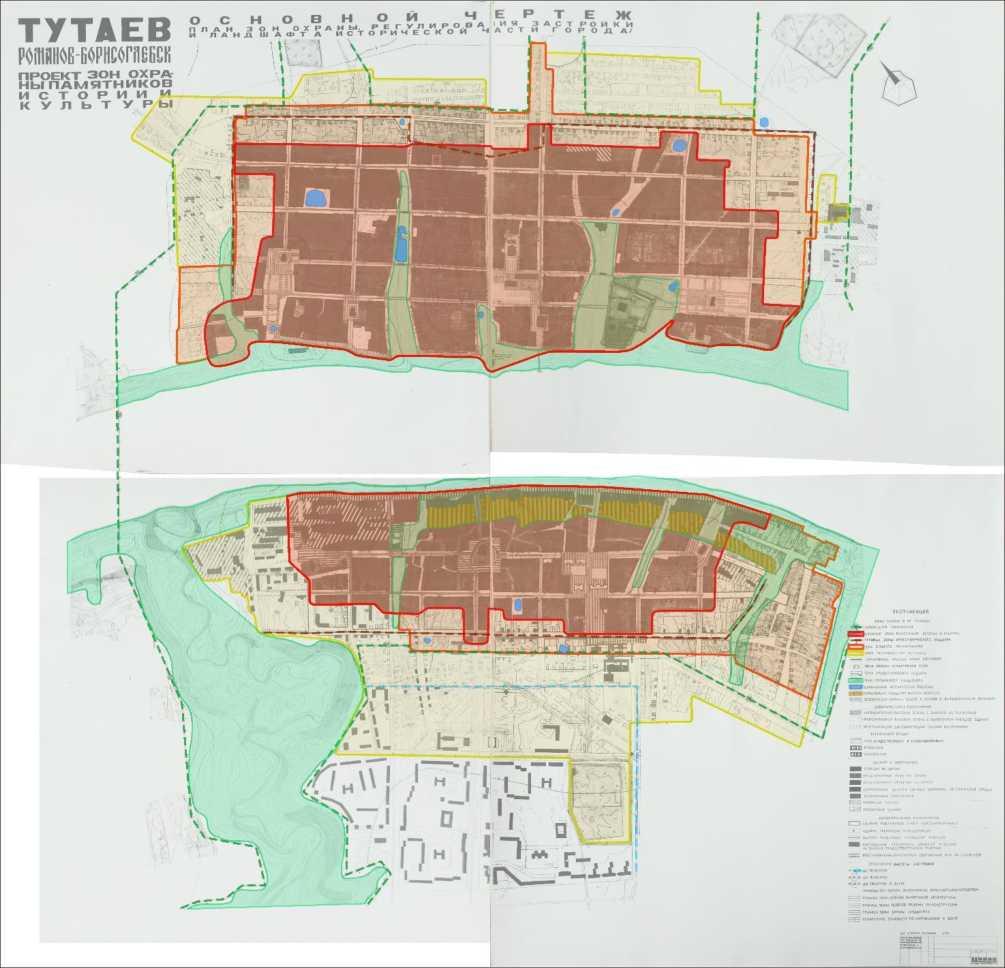 Рисунок 3Основной чертеж проекта зон охраны памятников истории и культуры города ТутаеваЗона охраны ландшафтаВ зону охраны ландшафта включены территории естественных природных ландшафтов, городские овраги, городские набережные и часть их, простирающаяся до ближайших деревень, исторические водоемы и кладбища, ландшафт внутри кварталов, исторически ценные сады (сад Белоградского). Зона охраны природного ландшафта охватывает долину р. Рыкуши в пределах всего города.В зоне охраны ландшафта:Запрещается новое капитальное строительство;Запрещается проведение крупных инженерных работ, которые могут нанести ущерб природному ландшафту;Предусматриваются мероприятия по восстановлению (регенерации) ландшафта на территориях:высокого берега Волги у Архангельской церкви;берега у Романовского взвода между улицей Кирова и Розы Люксембург;Ямской слободы.Описанный выше проект зон охраны города Тутаева, использован в настоящем проекте, и отображен на карте функциональных зон.Федеральным законом от 5 апреля 2016 г. № 95-ФЗ внесены изменения в Федеральный закон «Об объектах культурного наследия (памятниках истории и культуры) народов Российской Федерации» (ст. 34.1) в части установления защитных зон на те объекты культурного наследия, включенные в Единый государственный реестр объектов культурного наследия, в отношении которых не установлены зоны охраны. В настоящее время все объекты культурного наследия, расположенные в городском поселения Тутаев, находятся в границах зон охраны по проекту 1990 г. Защитные зоны для них не устанавливаются и не отображаются на картах настоящего проекта.В целях обеспечения охраны объектов культурного наследия, расположенных на территории городского поселения Тутаев, необходимо учитывать ограничения использования земельных участков и объектов капитального строительства, расположенных на территориях, прилегающих к объектам культурного наследия, а именно при наличии разработанного и утвержденного проекта зон охраны объектов культурного наследия 1989-1990 гг. руководствоваться его предложениями по согласованию с государственными органами охраны объектов культурного наследия до утверждения в установленном порядке современного проекта зон охраны.После утверждения современного проекта зон охраны объектов культурного наследия, документы территориального планирования подлежат корректировке с обязательным внесением изменений и дополнений.Необходимо соблюдать требования федерального закона от 25 июня 2002 года № 73-ФЗ «Об объектах культурного наследия (памятниках истории и культуры) народов Российской Федерации», в соответствии с которым проектирование и проведение землеустроительных, земляных, строительных, мелиоративных, хозяйственных и иных работ на территории памятника или ансамбля запрещаются, за исключением работ по сохранению данного памятника или ансамбля и (или) их территорий, а также хозяйственной деятельности, не нарушающей ценности памятника или ансамбля и не создающей угрозы их повреждения, разрушения или уничтожения. Кроме того, Генеральные планы, проекты планировки, застройки и реконструкции населенных пунктов, имеющих объекты культурного наследия, подлежат согласованию с Департаментом охраны объектов культурного наследия Ярославской области.В 2019 году в соответствии с Приказом Министерства культуры Российской Федерации «Об утверждении предмета охраны, границ территории и требований к градостроительным регламентам в границах территории исторического поселения федерального значения город Тутаев Ярославской области» от 14.01.2019 года №16, утверждены границы территории, предмет охраны исторического поселения федерального значения города Тутаев Ярославской области.Граница территории исторического поселения г. Тутаев состоит из одного замкнутого контура, который охватывает территорию 670 га, что составляет 61% от территории городского поселения Тутаев (1,1 тыс. га), без площади водной поверхности р. Волги.Предметом охраны исторического поселения федерального значения город Тутаев Ярославской области (далее – предмет охраны) являются:- объекты культурного наследия;- исторически ценные градоформирующие объекты;- планировочная структура территории;- объемно-пространственная структура;- композиция и силуэт застройки (соотношение вертикальных и горизонтальных доминант и акцентов);- соотношение между различными городскими пространствами (свободными, озелененными, застроенными);- композиционно-видовые связи (панорамы)ВыводыКультурно-историческое наследие города Тутаева представлено 229 объектами культурного наследия федерального и регионального значения, а также выявленными объектами, с учетом отдельных объектов (элементов) в составе ансамблей общее число памятников составляет 258 единиц.Границы территорий объектов культурного наследия установлены для 23 объектов культурного наследия. Границы территории, предмет охраны исторического поселения федерального значения город Тутаев Ярославской области, требования к градостроительным регламентам в границах территории исторического поселения федерального значения город Тутаев Ярославской области утверждены Приказом Министерства культуры Российской Федерации «Об утверждении предмета охраны, границ территории и требований к градостроительным регламентам в границах территории исторического поселения федерального значения город Тутаев Ярославской области» от 14.01.2019 года №16.Также в городе Тутаев действует утвержденный в 1990 г. проект зон охраны памятников истории и культуры. Проект зон охраны города Тутаева сыграл в свое время положительную роль в деле сохранения объектов культурного наследия. Охранные зоны охватывают всю территорию исторического города, реализованного по генеральному плану 1809 года, что ограничивает новое строительство на исторической территории, а новая массовая застройка ведется в южной части города. Однако, по многим положениям этот проект в настоящее время не отвечает современному законодательству. Зоны охраны трактуются несколько иначе. Нет понятия заповедной зоны, которая собственно накрывает все остальные и дублирует их. Объединенная охранная зона охватывает почти полностью жилые кварталы в границах регулярного плана на обоих берегах, а часть кварталов на Борисоглебской стороне расположена в зоне охраняемого ландшафта. Многие рекомендации проекта не были выполнены. Часть их может быть использована в Генеральном плане в качестве мероприятий по устойчивому развитию территории исторического поселения.Техническое состояние большинства объектов культурного наследия, находящихся в городе характеризуется как неудовлетворительное. 2.5.Зоны с особыми условиями использования территорий. Планировочные ограничения К зонам с особыми условиями использования территорий, определяющим ограничения использования территории в границах городского поселения, относятся следующие:санитарно-защитные зоны предприятий, сооружений и иных объектов;санитарные разрывы (санитарная полоса отчуждения) транспортных коммуникаций;санитарные разрывы (санитарная полоса отчуждения) инженерных коммуникаций (зона минимальных расстояний магистрального газопровода);охранные зоны инженерных коммуникаций;охранная зона стационарных пунктов наблюдений за состоянием окружающей природной среды;зоны санитарной охраны источников водоснабжения и водопроводов питьевого назначения. Санитарно-защитные полосы водоводов; водоохранные зоны и прибрежные защитные полосы и береговые полосы;зоны затопления, подтопления;зоны охраны объектов культурного наследия (памятников истории и культуры);придорожные полосы.Санитарно-защитные зоны предприятий, сооружений и иных объектовОсновные требования по организации и режимы использования территорий санитарно-защитных зон определены в СанПиН 2.2.1/2.1.1.1200-03 «Санитарно-защитные зоны и санитарная классификация предприятий, сооружений и иных объектов. Новая редакция», СанПиН 2.2.1./2.1.1.-2361-08 «Изменения № 1 к СанПиН 2.2.1./2.1.1.1200-03. Новая редакция», СанПиН 2.2.1/2.1.1.2555-09 «Изменение № 2 к СанПиН 2.2.1/2.1.1.1200-03. Новая редакция», СанПиН 2.2.1/2.1.1.2739-10 "Изменения и дополнения № 3 к СанПиН 2.2.1/2.1.1.1200-03. Новая редакция», СНиП 42-01-2002 «Газораспределительные системы», СанПиН 2.1.3.2630-10 "Санитарно-эпидемиологические требования к организациям, осуществляющим медицинскую деятельность"), СНиП 32-03-96 «Аэродромы»; ГОСТ 22283-88 «Шум авиационный. Допустимые уровни шума на территории жилой застройки и методы его измерения»; СНиП 23-03-2003 Защита от шума.Санитарно-защитная зона является обязательным элементом промышленного предприятия и объекта, являющегося источником химического, биологического или физического воздействия. Уровень загрязнения или уровень воздействия в ней выше нормативов, принятых для селитебных территорий. Предоставление земельных участков в границах санитарно-защитных зон производится при наличии заключения территориальных органов Госсанэпиднадзора об отсутствии нарушений санитарных норм и правил.Достаточность ширины санитарно-защитной зоны должна быть подтверждена выполненными по согласованным и утвержденным в установленном порядке методам расчета рассеивания выбросов в атмосфере для всех загрязняющих веществ, распространения шума, вибрации и электромагнитных полей с учетом фонового загрязнения среды обитания по каждому из факторов за счет вклада действующих, намеченных к строительству или проектируемых предприятий.Ограничения градостроительной деятельности, связанные с санитарно-защитными зонами, носят временный характер и подлежат корректировке в системе градостроительного и санитарно-гигиенического мониторинга (приложение 2).Санитарно-защитные зоны от наземных гаражей-стоянок, паркингов закрытого типа принимается на основании результатов расчетов рассеивания загрязнений в атмосферном воздухе и уровней физического воздействия, для гостевых автостоянок санитарно-защитные зоны не устанавливаются. Для подземных, полуподземных и обвалованных гаражей-стоянок регламентируется лишь расстояние от въезда-выезда и от вентиляционных шахт до территории школ, детских дошкольных учреждений, лечебно-профилактических учреждений, жилых домов, площадок отдыха и др., которое должно составлять не менее 15 м. В случае размещения подземных, полуподземных и обвалованных гаражей-стоянок в жилом доме расстояние от въезда-выезда до жилого дома не регламентируется. Достаточность разрыва обосновывается расчетами загрязнения атмосферного воздуха и акустическими расчетами.Санитарные разрывы (санитарная полоса отчуждения) транспортных коммуникацийУстанавливаются в соответствии с СанПиН 2.2.1/2.1.1.1200–03 «Санитарно-защитные зоны и санитарная классификация предприятий, сооружений и иных объектов. Новая редакция», СанПиН 2.2.1./2.1.1. – 2361–08 «Изменения № 1 к СанПиН 2.2.1./2.1.1.1200–03. Новая редакция», СанПиН 2.2.1/2.1.1.2555–09 «Изменение № 2 к СанПиН 2.2.1/2.1.1.1200–03. Новая редакция «СанПиН 2.2.1/2.1.1.2739–10 «Изменения и дополнения № 3 к СанПиН 2.2.1/2.1.1.1200–03. Новая редакция», СП 42.13330.2011 «Градостроительство. Планировка и застройка городских и сельских поселений» Актуализированная редакция СНиП 2.07.01–89*.На территории городского поселения санитарные разрывы автомобильных дорог составляют 100 м (дороги II категории) и 50 м (дороги IV-V категорий), железной дороги – 100 м.Санитарные разрывы (санитарная полоса отчуждения) инженерных коммуникаций (зона минимальных расстояний магистрального газопровода)Определяются в соответствии с СанПиН 2.2.1/2.1.1.1200–03 «Санитарно-защитные зоны и санитарная классификация предприятий, сооружений и иных объектов» (новая редакция), СанПиН 2.2.1./2.1.1. – 2361–08 «Изменения № 1 к СанПиН 2.2.1./2.1.1.1200–03 Новая редакция, СанПиН 2.2.1/2.1.1.2555–09 «Изменение № 2 к СанПиН 2.2.1/2.1.1.1200–03 Новая редакция, СанПиН 2.2.1/2.1.1.2739–10 «Изменения и дополнения № 3 к СанПиН 2.2.1/2.1.1.1200–03 Новая редакция; СП 42.13330.2011 «Градостроительство. Планировка и застройка городских и сельских поселений» Актуализированная редакция СНиП 2.07.01–89*; СНиП 2.05.06–85* «Магистральные трубопроводы»; СНиП 42–01–2002 «Газораспределительные системы».В соответствии с СП 36.13330.2012 «Магистральные трубопроводы» и СП 42.13330.2016 «Градостроительство. Планировка и застройка городских и сельских поселений» (актуализированная редакция СНиП 2.07.01.-89*) в зоне минимальных расстояний магистрального газопровода запрещено размещение зданий и сооружений Санитарный разрыв газопровода (зона минимального расстояния от магистрального газопровода) составляет 200 м. В соответствии с данными  ООО «Газпром трансгаз Ухта» по участку газопровода и сооружений в границах городского поселения Тутаев зона минимального расстояния от ГРС – 100 м.Охранные зоны объектов инженерной инфраструктуры (объектов электросетевого хозяйства, объектов газоснабжения)Устанавливаются в соответствии с Постановлением Правительства Российской Федерации от 24 февраля . № 160 «О порядке установления охранных зон объектов электросетевого хозяйства и особых условий использования земельных участков, расположенных в границах таких зон»; Федеральным законом от 7 ноября . № 303-ФЗ «О газоснабжении в Российской Федерации»; Постановлением Правительства Российской Федерации от 20 ноября 2000 № 878 «Об утверждении Правил охраны газораспределительных сетей»; Федеральным законом от 7 июля . № 126-ФЗ «О связи»; Постановлением Правительства Российской Федерации от 09 июня 1995 № 578 «Об утверждении Правил охраны линий и сооружений связи Российской Федерации»; Постановлением Госгортехнадзора Российской Федерации от 22 апреля 1992 № 9 «Правила охраны магистральных трубопроводов», Приказом от 17.08.1992 №197 «О типовых правилах охраны коммунальных тепловых сетей». Ограничения на использование территорий охранных зон инженерной инфраструктуры приводится в приложении 3.На территории городского поселения проходят охранные зоны газопроводов и систем газоснабжения, охранные зоны линий электропередач. Охранные зоны газопроводов составляют 25 м. Охранные зоны электрических сетей составляют: ВЛ 110 кВ – 20 м; ВЛ 35 кВ - 15 м; ВЛ 10 кВ – 10 м. Охранные зоны стационарных пунктов наблюдений за состоянием окружающей природной среды, ее загрязнениемУстанавливаются в соответствии с Постановление Правительства Российской Федерации от 27 августа 1999 г. № 972 "Об утверждении Положения о создании охранных зон стационарных пунктов наблюдений за состоянием окружающей природной среды, ее загрязнением".В северо-западной части городского поселения расположена метеорологическая станция. Зоны санитарной охраны источников водоснабжения и водопроводов питьевого назначения. Санитарно-защитные полосы водоводовИспользование территорий в соответствии с СанПиН 2.1.4.1110-02 «Зоны санитарной охраны источников водоснабжения и водопроводов питьевого назначения», СП 31.13330.2012 Водоснабжение. Наружные сети и сооружения. Актуализированная редакция СНиП 2.04.02-84*, СанПин 2.1.5.980-00 «Гигиенические требования к охране поверхностных вод». Основной целью создания и обеспечения режима в зонах санитарной охраны является охрана от загрязнения источников водоснабжения и водопроводных сооружений, а также территорий, на которых они расположены.Источник водоснабжения городского поселения и зоны его санитарной охраны расположены вне границ городского поселениям, но по его территории проходят водоводы, имеющие санитарно-защитные полосы. В пределах санитарно - защитных полос водоводов должны отсутствовать источники загрязнения почвы и грунтовых вод. Не допускается прокладка водоводов по территории свалок, полей ассенизации, полей фильтрации, полей орошения, кладбищ, скотомогильников, а также прокладка магистральных водоводов по территории промышленных и сельскохозяйственных предприятий Водоохранные зоны, прибрежные защитные и береговые полосыВодоохранными зонами являются территории, которые примыкают к береговой линии морей, рек, ручьев, каналов, озер, водохранилищ и на которых устанавливается специальный режим осуществления хозяйственной и иной деятельности в целях предотвращения загрязнения, засорения, заиления указанных водных объектов и истощения их вод, а также сохранения среды обитания водных биологических ресурсов и других объектов животного и растительного мира.В границах водоохранных зон устанавливаются прибрежные защитные полосы, на территориях которых вводятся дополнительные ограничения хозяйственной и иной деятельности (приложение 4).Ширина водоохранных зон и прибрежных защитных полос определяется в соответствии с Водным кодексом Российской Федерации от 03 июня 2006 г. № 74-ФЗ.Ширина береговой полосы водных объектов общего пользования составляет , за исключением береговой полосы каналов, а также рек и ручьев, протяженность которых от истока до устья не более чем . Ширина береговой полосы каналов, а также рек и ручьев, протяженность которых от истока до устья не более чем , составляет .На территории городского поселения для р. Волга размер водоохранной зоны составляет 200 м, для реки Рыкуша – 100 м, для р. Ковать и других более мелких водотоков – 50 м. Зоны затопления, подтопленияЖилищно-гражданское строительство на данных территориях требует проведения работ по инженерной подготовке и повышения отметок рельефа до незатопляемых отметок. Согласно постановлению Правительства Российской Федерации от 18.04.2014 № 360 "Об определении границ зон затопления, подтопления", границы зон затопления и подтопления определяются Федеральным агентством водных ресурсов на основании предложений региональных органов исполнительной власти, подготовленных совместно с органами местного самоуправления.Граница зоны затопления в городском поселении отображена на основании предоставленных данных и подлежит уточнению и утверждению в установленном порядке, в соответствии с указанным постановлением.Зоны охраны объектов культурного наследияУстановление зон охраны объектов культурного наследия (памятников истории и культуры) народов Российской Федерации и использование объектов культурного наследия осуществляется в соответствии с федеральным законом от 25 июня 2002 г. № 73-ФЗ «Об объектах культурного наследия (памятниках истории и культуры) народов Российской Федерации», а также Постановлением Правительства Российской Федерации от 12 сентября 2015 г. № 972 «Об утверждении Положения о зонах охраны объектов культурного наследия (памятников истории и культуры) народов Российской Федерации».В соответствии с федеральным законом от 25 июня 2002 г. № 73-ФЗ «Об объектах культурного наследия (памятниках истории и культуры) народов Российской Федерации» в целях обеспечения сохранности объекта культурного наследия в его исторической среде на сопряженной с ним территории устанавливаются:охранные зоны объектов культурного наследия;зоны регулирования застройки и хозяйственной деятельности;зоны охраняемого природного ландшафта.Использование территорий в границах зон охраны объектов культурного наследия осуществляется в соответствии с действующими проектами зон охраны объектов культурного наследия.Владение, пользование или распоряжение участком, в пределах которого обнаружен объект археологического наследия, осуществляется с соблюдением условий, установленных федеральным законом от 25 июня 2002 г. № 73-ФЗ «Об объектах культурного наследия (памятниках истории и культуры) народов Российской Федерации».Все земляные, строительные работы на таких участках ведутся при условии проведения предварительных полномасштабных археологических исследований; работы и иные действия по использования памятника и земли в пределах зоны его охраны осуществляются в строгом соответствии с требованиями охранного обязательства и содержащимися в нем техническими и иными условиями.Согласно утвержденному в 1990 г. и действующему в настоящее время проекту зон охраны памятников истории и культуры г. Тутаева на территории города устанавливаются следующие виды зон охраны (режимы):охранная зона памятников градостроительства и архитектуры;зоны строгого регулирования (для участков, сохранивших ценную историческую среду) в исторической части города, где сохранилось множество памятников градостроительства и архитектуры;зоны регулирования (для участков активной реконструкции) по периферии исторической части города, где ниже концентрация памятников градостроительства и архитектуры;зона охраняемого (исторического) ландшафта;зона регенерации нарушенного (исторического) ландшафта;охранных археологических зон;зон археологического надзора;заповедная зона.Свод ограничений и рекомендаций по планировке, застройке и функциональному использованию территорий в пределах зон охраны по проекту 1990 г. представлен в таблице ниже.Таблица 8Ограничения и рекомендации по планировке, застройке и функциональному использованию территорий в пределах зон охраны согласно проекту зон охраны памятников истории и культуры г. Тутаева, 1990 г.Зоны охраны объектов культурного наследия, представленные в проекте зон охраны памятников истории и культуры г. Тутаева (1990 г.) графически отображены на карте зон с особыми условиями использования территорий в справочных целях.Помимо зон охраны памятников для г. Тутаев в 2016 г. ООО «Экспертный центр «Академии Архитектурного Наследия» разработан проект границ исторического поселения федерального значения, утвержденный Приказом Министерства культуры Российской Федерации «об утверждении предмета охраны, границ территории и требований к градостроительным регламентам в границах территории исторического поселения федерального значения город Тутаев Ярославской области» от 14.01.2019 года №16. Режим использования территории объекта культурного наследия (в границах территории объекта культурного наследия) устанавливается в соответствующем приказе уполномоченного органа при включении объекта в единый государственный реестр объектов культурного наследия. Соответствующие приказы Департамента охраны объектов культурного наследия Ярославской области вступили в силу в 2012-2016 гг. для 21 объекта культурного наследия, из числа расположенных в г. Тутаев.Территория исторического поселения федерального город Тутаев Ярославской области,Граница территории, предмет охраны и требования к градостроительным регламентам в границах территории утверждены Приказом Министерства культуры Российской Федерации «Об утверждении предмета охраны, границ территории и требований к градостроительным регламентам в границах территории исторического поселения федерального значения город Тутаев Ярославской области» от 14.01.2019 года №16.Для территории исторического поселения федерального значения город Тутаев Ярославской области в целях сохранения объектов культурного наследия, выявленных объектов культурного наследия, предмета охраны исторического поселения устанавливается правовой режим использования земель, предусматривающий:- сохранение объектов культурного наследия, выявленных объектов культурного наследия и предмета охраны исторического поселения: археологического слоя, исторически ценных градоформирующих объектов, планировочной и объемно-пространственной структуры, композиции и силуэта застройки, соотношения между различными городскими пространствами (свободными, застроенными, озелененными), композиционно-видовых связей (панорам), соотношения природного и созданного человеком окружения, фрагментарного и руинированного градостроительного наследия, форм и облика зданий и сооружений, объединенных масштабом, объемом, структурой, стилем, материалами, цветом и декоративными элементами, иных составляющих предмета охраны исторического поселения;- обеспечение объектам культурного наследия, исторически ценным градоформирующим объектам противопожарной защиты, защиты от динамических воздействий, от негативного воздействия на экологию, гидрогеологию;- сохранение при реконструкции ценных градоформирующих объектов подлинных конструкций, формирующих исторически достоверный внешний облик, за исключением объектов, пришедших в аварийное состояние, угрожающих безопасности людей или объектам культурного наследия;- сохранение красных линий застройки;- сохранение и восстановление условий восприятия объектов культурного наследия путем регулирования облика зданий и сооружений, изменения или устранения объектов, диссонирующих с исторической средой, расчистку и обрезку насаждений;- соответствие вновь возводимых в границах исторического поселения зданий и сооружений среде исторического поселения с учетом традиционных архитектурных форм, метрических и пропорциональных параметров элементов фасада;- воссоздание утраченных ценных элементов исторического поселения, доминант, позволяющих улучшить силуэт города, улучшить его панорамы;- прокладку инженерных коммуникаций преимущественно подземным способом;- обеспечение публичной доступности и популяризация объектов культурного наследия исторического поселения г. Тутаев. Публичная доступность обеспечивается путем установления на части территории исторического поселения требований к включению земель в состав территорий общего пользования либо установления публичного сервитута для прохода неустановленного круга лиц.На территории исторического поселения запрещается:- размещение промышленных и складских предприятий, производственных баз, объектов транспортной инфраструктуры грузового назначения, внешнего транспорта, объектов обслуживания транспорта, кроме существующих, исторически сложившихся; крупных общественных зданий: многофункциональных и торговых центров, физкультурно-спортивных и зрелищных объектов;- размещение взрывоопасных объектов, в том числе складов горючесмазочных материалов, автозаправочных станций, топливных складов и резервуаров;- движение большегрузных транспортных средств, размещение новых объектов, способствующих значительному увеличению транспортного потока;- организация новых площадей, улиц, проездов;- размещение автопарковок, кроме оговоренных в градостроительных регламентах;- искажение и изменение исторического ландшафта, рельефа местности, кроме изменений, связанных с благоустройством территории;- изменение уровня грунтовых вод, нарушение гидрологического режима при прокладке коммуникаций, при благоустройстве территории, другой хозяйственной деятельности;- любая хозяйственная деятельность, связанная с загрязнением почв, грунтовых и подземных вод, поверхностных стоков, нарушением почвенного покрова;- прокладка наземных и воздушных инженерных коммуникаций, высоковольтных линий электропередач, кроме линий уличного освещения, установка вышек мобильной связи;- размещение рекламных конструкций, вывесок, кроме оговоренных в градостроительных регламентах;- посадка деревьев и кустарников на открытых луговых пространствах;- организация свалок и необорудованных мест для мусора.Территориальные зоны, расположенные в границах 
территории исторического поселения федерального значения 
город Тутаев Ярославской областиДействие градостроительных регламентов не распространяется на земельные участки и расположенные на них объекты капитального строительства:- в границах территорий памятников и ансамблей, включенных в единый государственный реестр объектов культурного наследия (памятников истории и культуры) Российской Федерации, а также территорий памятников и ансамблей, которые являются вновь выявленными объектами культурного наследия, решения о режиме использования, параметрах и характеристиках реставрации, консервации, воссоздания, ремонта и приспособления которых принимаются вне системы градостроительного зонирования в соответствии с законодательством Российской Федерации об охране объектов культурного наследия;- транспортные и инженерно-технические коммуникации, в том числе автомобильные магистрали, улицы, дороги, проезды, иные линейные объекты, использование которых определяется их индивидуальным целевым назначением;- в границах территорий общего пользования, включая зону зеленых насаждений общего пользования, зону природного ландшафта, зону водных объектов.Зона улиц и площадей устанавливается в целях охраны и восстановления планировочной структуры города. Сохранению подлежит историческая трассировка улиц, переулков и площадей, и иные параметры в соответствии с предметом охраны исторического поселения. Генеральным планом города, документацией по планировке территории должно быть предусмотрено сохранение назначения земель (улиц, площадей, набережной), расположенных в пределах зоны.В целях ограничения интенсивности движения транспорта в историческом центре города решения генерального плана, проектов планировки должны способствовать стабилизации или уменьшению интенсивности транспортного движения по улично-дорожной сети, ограничению вместимости или запрету размещения объектов, требующих значительных транспортных потоков, и транспортное обслуживание которых происходит через улично-дорожную сеть; организации одностороннего движения, ослаблению транзитных транспортных потоков, в том числе путем строительства обходных транспортных связей, ограничению въезда для грузового транспорта.Зона зеленых насаждений общего пользования устанавливается с целью сохранения исторически сформированных скверов и бульваров, а также сохранения соотношения озелененных и застроенных территорий, ландшафта и характера озеленения, обеспечения свободного доступа к видовым трассам и площадкам охраняемых видовых раскрытий. Зеленые насаждения общего пользования включают озелененные территории, составляющие предмет охраны, а также требующие реконструктивных мероприятий.Генеральный план города, проекты планировки должны предусматривать в пределах зоны зеленых насаждений общего пользования размещение парков, скверов, садов, бульваров. На территории зоны не допускается капитальное строительство. В случае расположения в зоне части зарегистрированного земельного участка, предусматривающего возможность строительства, объекты капитального строительства и сооружения для хранения транспорта, проезды, парковки необходимо размещать вне зоны зеленых насаждений.Прокладка инженерных коммуникаций (сетей поставки воды, тепла, электричества, газа, услуг связи, отвода канализационных стоков) производится в зоне только подземным способом, при условии полного восстановления существующего рельефа.Зона исторического природного ландшафта устанавливается в целях сохранения существующего природного ландшафта, участвующего в панорамных раскрытиях исторического поселения, благоприятных экологических условий, предотвращения опасных геологических процессов. В зону природного ландшафта вошли прибрежные территории реки Волги, овраги и пойма реки Рыкуши.Зона природного ландшафта является территорией общего пользования.Зона водных объектов устанавливается в целях сохранения и использования водных объектов и их прибрежной полосы. Зона водных объектов включает территории реки Волги, реки Рыкуши, реки Медведки, ручьев и прудов. Для земель, покрытых поверхностными водами, градостроительные регламенты не устанавливаются.Придорожные полосы Устанавливаются в соответствии с Федеральным законом от 8 ноября 2007 г. № 257-ФЗ "Об автомобильных дорогах и о дорожной деятельности в Российской Федерации и о внесении изменений в отдельные законодательные акты Российской Федерации", Постановлением Правительства Российской Федерации от 1 декабря 1998 г. № 1420 «Об утверждении Правил установления и использования придорожных полос федеральных автомобильных дорог общего пользования». Для автомобильных дорог, за исключением автомобильных дорог, расположенных в границах населенных пунктов, устанавливаются придорожные полосы. Решение об установлении границ придорожных полос автомобильных дорог федерального, регионального или муниципального, местного значения или об изменении границ таких придорожных полос принимается соответственно федеральным органом исполнительной власти, осуществляющим функции по оказанию государственных услуг и управлению государственным имуществом в сфере дорожного хозяйства, уполномоченным органом исполнительной власти субъекта.На территории городского поселения размер придорожных полос составляют 25 м для автомобильных дорог 5 категории, 50 м для автомобильных дорог 3-4 категории и 75 м для автомобильных дорог 1-2 категории. Графически зоны с особыми условиями использования территорий отражены на Карте зон с особыми условиями использования территорий. Объекты культурного наследия.2.6.Социально-экономическая ситуация2.6.1 НаселениеЧисленность населения городского поселения Тутаев на 01.01.2016 г. составила 40,404 тыс. чел. В период 2006-2016 гг. численность населения городского поселения сократилась на 1,6 тыс. чел. или на 0,4 %.Таблица 9Показатели естественного и механического движения населения городского поселения ТутаевВ 2010-2011 гг. смертность превышала рождаемость, с 2012 г. отмечается естественный прирост населения. Механическое движение населения в целом в последние годы характеризуется небольшой убылью, в то же время в некоторые годы отмечался миграционный прирост населения.Возрастная структура населения городского поселения соответствует среднероссийской, характеризуется повышением доли населения старше трудоспособного возраста (таблица 10). Наблюдается тенденция к переходу от стационарного типа возрастной структуры к регрессивному типу с возрастающей долей лиц старше трудоспособного возраста.Таблица 10Возрастная структура населения В трудоспособном возрасте находится 22,5 тыс. жителей муниципального образования. Численность занятых в экономике составляет 8,3 тыс. чел. Разницу между численностью лиц в трудоспособном возрасте и численностью занятых составляют занятые за границами городского поселения (в том числе в г. Ярославль), домашнем и личном подсобном хозяйстве (без производства товарной продукции), зарегистрированные и незарегистрированные безработные, учащаяся молодежь и инвалиды трудоспособного возраста, небольшие контингенты других категорий.Число официально зарегистрированных безработных на 1 января 2017 г. составило 1096 человек. В период 2013-2017 гг. численность безработных граждан варьировалась от 1008 до 1157 человек.ВыводыДля населения городского поселения Тутаев характерно незначительное сокращение численности населения. В среднем в последние годы показатели естественного и механического движения населения близки к нулю. Возрастная структура населения характеризуется преобладанием лиц пенсионных возрастов над молодежью. Численность занятых в экономике имеет тенденцию к сокращению, имеется достаточный резерв трудоспособного населения для развития хозяйственной деятельности.2.6.2 Экономическая базаНа начало 2015 г. на территории городского поселения Тутаев был зарегистрирован 831 хозяйствующий субъект; из них 142 – промышленные предприятия. К основными промышленным предприятиям городского поселения относятся: ОАО «Тутаевский моторный завод», ООО «Феникс», ООО «Тутаевская механическая компания», ЗАО «Метиз», ООО «Маяк», ООО «Русская дубрава», ООО «КДК», ЗАО «Единство», ООО «Льнокомбинат «Тульма», ООО «Мехсталькомплект», ООО «МК «Фабрика», ООО «Италмас», ООО «Романовский продукт», ООО «Винтаж», ООО «Компания Дизель», ООО «Поли Пак».В структуре промышленного производства городского поселения определяющее влияние оказывают машиностроение, металлообработка и пищевая промышленность. ОАО «Тутаевский моторный завод» – в прошлом градообразующее предприятие и сегодня остается самым крупным предприятием города. Сегодня Тутаевским моторным заводом разработана и реализуется программа стратегического развития на период до 2020 года. ЗАО «Единство» - одно из наиболее крупных и перспективных предприятий города в сфере пищевой промышленности.Таблица 11Перечень основных предприятий, расположенных на территории городского поселения ТутаевРазвитие предпринимательства осуществляется в рамках областной целевой программой развития субъектов малого и среднего предпринимательства на 2016-2018 годы, муниципальной программы «Развитие субъектов малого и среднего предпринимательства городского поселения Тутаев на 2017-2019 годы». Мероприятия программ направлены на активизацию предпринимательства, организацию новых конкурентоспособных малых предприятий в производственной сфере, модернизацию существующих малых производств, создание новых рабочих мест и повышение занятости населения. По данным Ярославльстата на 2016 год на территории города Тутаев осуществляют хозяйственную деятельность 41 малое предприятие, на малых предприятиях города занято 1080 чел.В 2013 году на территории Тутаева был открыт Промышленный парк «Мастер» общей площадью 46 462 кв. м, предназначенный для размещения на своей территории субъектов МСП на льготных условиях. Имеются два производственных корпуса со всеми коммуникациями.В городском поселении Тутаев ведущую роль играют обрабатывающие производства а также сферы образования, здравоохранения и предоставления социальных услуг. В последние годы во всех сферах отмечается тенденция к сокращению занятых на предприятиях (таблица 12).Таблица 12Среднесписочная численность занятого населения по видам экономической деятельности по полному кругу предприятий и организацийВыводы:Основой экономической базы городского поселения Тутаев является машиностроение, металлообработка и пищевая промышленность. 2.6.3 Учреждения и предприятия обслуживания населенияОбразованиеСистема образования городского поселения Тутаев представлена в 2017 году 28 муниципальными учреждениями:- общеобразовательные учреждения (школы) – 7;- дошкольные образовательные учреждения – 13;- учреждения дополнительного образования – 8.Кроме муниципальных образовательных учреждений, в сеть образовательных учреждений включается 1 негосударственная школа - ЧОУ Православная школа.По состоянию на 26.05.2017 в электронной очереди зарегистрировано для определения в дошкольные учреждения городского поселения Тутаев 67 детей в возрасте от 1,5 лет и старше.Таблица 13Перечень существующих объектов в сфере образованияНа территории городского поселения Тутаев существует необходимость в развитии сети учреждений дошкольного образования, в настоящее время ряд учреждений эксплуатируется сверх нормативной вместимости.Здравоохранение и социальное обслуживание населенияМедицинская помощь населению городского поселения оказывается в ГБУЗ Ярославской области Тутаевская центральная районная больница. Учреждения здравоохранения представлены стационаром на 440 коек круглосуточного пребывания (в том числе 40 – инфекционное отделение), 2 поликлиниками суммарно на 1250 посещений в смену, отделением сестринского ухода и отделением скорой медицинской помощи на 10 коек.Учреждения социального обслуживания населения представлены МУ «Комплексный центр социального обслуживания населения «Милосердие», ГБУ СО ЯО «Тутаевский дом-интернат для ветеранов войны и труда», ГКУ СО ЯО «Тутаевский социально-реабилитационный центр для несовершеннолетних». Таблица 14Перечень существующих учреждений здравоохранения и социального обслуживания, расположенных на территории городского поселения ТутаевРазвитие учреждений и предприятий обслуживания населения местного значения городского поселенияВ соответствии с полномочиями органов местного самоуправления к учреждениям и предприятиям обслуживания населения местного значения поселения относятся учреждения культурно-досугового типа, библиотеки, спортивные объекты, учреждения торговли и общественного питания. Физическая культура и спортНа территории городского поселения расположены спортивные залы общей площадью 3,27 тыс. кв. м, плоскостные спортивные сооружения общей площадью 3,937 га (без учета спортивных объектов в составе общеобразовательных учреждений), а также бассейн с площадью зеркала воды 300 кв. м, лыжная база, шахматный клуб.По данным на 2017 год в городском поселении функционируют 3 спортивные школы. Учреждения культуры, туризма и молодежной политикиНа начало 2017 года на территории городского поселения функционируют: дворец культуры, городской клуб, централизованная библиотечная система; музейно-выставочный комплекс, кинотеатр, культурно-туристический комплекс, гостиницы, учреждение молодежной политики.Таблица 15Перечень существующих учреждений культуры, туризма и молодежной политики, расположенных на территории городского поселения ТутаевОбъекты торговли и общественного питания, бытового обслуживанияТаблица 16Основные характеристики развития учреждений и предприятий торговли, общественного питания и бытового обслуживания (по официальным данным Госкомстат)2.6.4 Жилищный фондЖилищный фонд городского поселения Тутаев составляет 941,4 тыс. кв. м, средняя обеспеченность на одного жителя общей площадью жилищного фонда – 23,3 кв. м. Площадь аварийного жилищного фонда на территории городского поселения Тутаев составляет 3700 кв. м (0,4 % от общей площади жилищного фонда).По годам возведения большинство многоквартирных домов относится к периоду 1980–1997 гг. (72 %), 23% жилищного фонда представлены домами, построенными в 1953-1979 гг., многоквартирные дома, построенные до 1939 г. (11 зданий), составляют всего 0,5 % от всего объема жилищного фонда.Характеристика существующего жилищного фонда по этажности в целом по городскому поселению приводится в таблице 17.Таблица 17Характеристика существующего жилищного фонда по этажности За 2009-2015 гг. объемы жилищного строительства составляют в среднем порядка 9,6 тыс. кв. м в год, что в пересчете на душу населения составляет порядка 0,24 кв. м на человека в год. В последние годы темпы ввода в действие жилых домов постепенно возрастали, строились как индивидуальные, так и многоквартирные жилые дома. Объем ввода индивидуальных жилых домов составляет в среднем 4 тыс. кв. м в год, что составляет порядка 42 % всего жилищного строительства.Таблица 18Ввод в действие жилых домовВыводы:В структуре жилищного фонда по этажности преобладает 9-этажная капитальная застройка. Показатель обеспеченности жильем на душу населения составляет 23 кв. м. Доля аварийного жилья незначительна. Объемы жилищного строительства составляют порядка 9,6 тыс. кв. м ежегодно, 58 % от всего объема ввода составляют многоквартирные жилые дома.2.7.Состояние окружающей средыОценка состояния окружающей среды складывается из анализа состояния атмосферного воздуха, санитарного состояния почвенного покрова, водных объектов, из определения уровней шумового, электромагнитного и радиационного воздействия. 2.7.1 Состояние атмосферного воздухаКачество атмосферного воздуха является одним из ведущих факторов внешней среды, определяющих условия проживания населения.Уровень загрязнения атмосферы на территории городского поселения определяется рядом факторов: природно-климатическими особенностями территории, масштабом и структурой техногенного воздействия на атмосферу, характером распределения выбросов на территории.По метеорологическим параметрам рассеивания вредных примесей в атмосфере территория городского поселения относится к зоне умеренного потенциала загрязнения атмосферы (по классификации Главной геофизической обсерватории имени А. И. Воейкова).Контроль за загрязнением атмосферного воздуха на территории Ярославской области осуществляется Ярославским областным центром по гидрометеорологии и мониторингу окружающей среды. На территории городского поселения Тутаев ведутся экспедиционные наблюдения за состоянием атмосферного воздуха, в виду отсутствия стационарного пункта наблюдения. По данным Ярославского областного центра по гидрометеорологии и мониторингу окружающей среды, за последние годы экстремально высоких уровней загрязнения атмосферного воздуха не наблюдалось.Основными загрязняющими веществами, поступающими в атмосферу, являются углеводороды, оксид углерода, диоксид азота, диоксид серы, твердые вещества. В городском поселении нет большого количества особо опасных промышленных объектов – источников загрязнения атмосферного воздуха и водных объектов. Основными источниками загрязнения являются автотранспорт, отопительные котельные и промышленные предприятия. По санитарной классификации большинство предприятий относится к III, IV, V классам опасности. Наиболее крупные предприятия расположены в южной части городского поселения, в том числе ОАО «Тутаевский моторный завод», ООО «Кронакрил», Тутаевский экспериментально-ремонтный завод. 2.7.2 Состояние водных ресурсовГосударственный мониторинг поверхностных вод на территории Ярославской области осуществляется на постах сети наблюдений ФГБУ «Ярославский ЦГМС». Основной причиной неудовлетворительного качества воды водных объектов является сброс недостаточно очищенных или неочищенных сточных вод, в том числе дождевых и талых вод.Основными причинами неудовлетворительного качества питьевой воды являются: факторы природного характера (повышенное содержание в воде водоносных горизонтов соединений железа); использование устаревших технологических решений водоподготовки; низкое санитарно-техническое состояние существующих водопроводных сетей и сооружений; увеличивающаяся антропогенная нагрузка на поверхностные водные объекты.Для улучшения состояния поверхностных водных объектов необходимо провести реконструкцию и модернизацию существующих систем очистки, увеличить покрытие территории сетью канализации, внедрить системы очистки дождевых и талых вод, обеспечить своевременный вывоз жидких отходов с неканализованных территорий.2.7.3 Состояние почвенного покрова. Санитарная очистка территорииПочвы являются основным накопителем токсичных веществ, которые содержатся в промышленных и бытовых отходах, складируемых на поверхности, в выбросах предприятий, объектов теплоэнергетики и автотранспорта, сбросах сточных вод.Санитарная очистка территорииОдной из самых серьезных экологических проблем для Ярославской области и Тутаевского муниципального района в частности является проблема обращения с отходами. Все возрастающее количество отходов (в том числе опасных), отсутствие учета, беспорядочное и бесконтрольное складирование оказывает отрицательное воздействие на состояние здоровья населения и на окружающую среду.Источниками образования отходов, в том числе твердых коммунальных, являются организации и предприятия, население городского поселения и объекты инфраструктуры.В настоящее время в Тутаевском районе действует полигон ТКО ООО «Фонд «Экономическая инициатива» в районе д. Ильинское Артемьевского сельского поселения. Полигон сдан в эксплуатацию в 2005 г. Срок эксплуатации 25 лет. Полигон обслуживает правобережную часть района. По данным Территориального отдела Управления Федеральной службы по надзору в сфере защиты прав потребителей и благополучия человека по Ярославской области в Тутаевском муниципальном районе при выезде из городского поселения в левобережной части Тутаева на улице Панина расположена несанкционированная свалка.В соответствии с региональной программой «Развитие комплексной системы обращения с отходами, в том числе с твердыми коммунальными отходами, на территории Ярославской области» на 2016 - 2018 годы», утвержденной Постановлением Правительства ЯО от 30.12.2016 № 1381-п на территории Тутаевского муниципального района планируется создание мобильной сортировочной станции твердых коммунальных отходов.Кроме того, для создания комплексной системы обращения с отходами производства и потребления необходимо:рекультивировать несанкционированную свалку в левобережной части городского поселения;организовать раздельный сбор отходов в жилом секторе в сменные контейнеры;обеспечить отдельный сбор и сдачу на переработку или захоронение токсичных отходов (1 и 2 классов опасности) в том числе ртутных и энергосберегающих ламп, бытовой техники и радиоэлектроники.2.7.4 Физические факторы воздействияК физическим видам воздействия на человека и окружающую среду относятся шум, вибрация, электрические и магнитные поля. На территории городского поселения основные виды физического воздействия – акустическое и электромагнитное.Шумовое загрязнениеШумовое воздействие в настоящее время является одним из факторов загрязнения среды, оказывающих неблагоприятное воздействие на здоровье населения.Шум как экологический фактор приводит к повышению утомляемости, снижению умственной активности, неврозам, росту сердечнососудистых заболеваний, перенапряжению центральной нервной системы, ухудшению зрения и т.д. Источниками акустического загрязнения на территории жилой застройки городского поселения являются потоки всех видов автомобильного транспорта, промышленные, транспортные и коммунальные предприятия. Уровень шума на улицах зависит, в первую очередь, от величины транспортного потока, его состава и скорости, а также от состояния дорожного покрытия.В соответствии с санитарными нормами (СН 2.2.4/2.1.8.562-96) величина допустимого уровня звука на территориях, непосредственно прилегающих к жилым домам, принята равной 55 дБА в дневное время, и 45 дБА в ночное время с учетом поправок для транспортного шума. Использование территорий, находящихся в зонах шумового дискомфорта, под жилищное строительство возможно при условии разработки и внедрения мероприятий по ограничению шумового воздействия на пути его распространения. Строительство промышленных и складских зданий допускается без ограничений.Электромагнитное загрязнениеНаиболее значимыми источниками таких излучений являются радио-, телевизионные и радиолокационные станции, а также базовые станции сотовой радиотелефонной связи, линии электропередач, трансформаторные будки, электроподстанции.2.7.5 Радиационная обстановкаРадиационная обстановка на территории Ярославской области оценивается как удовлетворительная. Радиационный фактор не является ведущим фактором вредного воздействия на здоровье населения. За последние годы радиационный фон на территории области не превышал нормативных значений.2.8.Транспортная инфраструктура2.8.1 Внешний транспортВнешние транспортные связи городского поселения Тутаев осуществляются автомобильным, внутренним водным и железнодорожным транспортом. Пассажирские перевозки ориентированы в основном на автобусные перевозки, обеспечивающие как внутрирайонное сообщение, так и связь с Ярославлем и Рыбинском.Железнодорожный транспортПо территории городского поселения проходит железнодорожная линия Чебаково – Тутаев, которая является ответвлением от главного хода Северной железной дороги (направление Рыбинск Пасс. – Ярославль Гл.) по станции Чебаково. Линия Чебаково – Тутаев однопутная, неэлектрифицированная. Протяженность в пределах городского поселения – 3,0 км.Пересечение железнодорожной линии с улично-дорожной сетью решены в одном уровне:переезд на пересечении ж/д линии с автодорогой Ярославль - Рыбинск – регулируемый;переезд на пересечении ж/д линии с ул. Розы Люксембург – нерегулируемый.До 2005 года по данному направлению осуществлялось пассажирское сообщение. На сегодняшний день железнодорожная линия используется только для грузового движения. В южной части города располагается сортировочный парк для нужд ОАО «Тутаевский моторный завод». Ближайшая железнодорожная станция «Тутаево» находится за пределами городского поселения.Автомобильный транспортСвязь г. Тутаев с Ярославлем, Рыбинском и соседними поселениями осуществляется по дорогам регионального или межмуниципального и местного значения. Основу автодорожной сети на территории, прилегающей к г. Тутаев, составляют автодороги регионального или межмуниципального значения Ярославль – Рыбинск в правобережной части и Ярославль – Тутаев (левый берег) в левобережной части. К территории городского поселения подходит ряд автодорог регионального или межмуниципального значения. Их основные характеристики представлены в таблице 19. Таблица 19.Характеристика автодорог регионально или межмуниципального значения, подходящих к городу ТутаевТранспортный каркас территории дополняется сетью автодорог местного значения, связывающей Тутаев с отдельно расположенными населенными пунктами. Данные автодороги отнесены к безкатегорийным и не имеют твердого покрытия.Автобусное сообщениеАвтобусные пассажирские перевозки осуществляются на пригородном, внутриобластном и межобластном сообщении. Отправление и прием пассажиров осуществляется:от кассово-диспетчерского пункта «Центральная» на пр. 50 лет Победы, д. 10; от автостанции «Тутаев Левый берег» на ул. Панина д. 63 (Левый берег).  Автобусные перевозки осуществляет ГБУ ЯО «Яроблтранском», которое сотрудничает с 39 перевозчиками. Таблица 20Перечень внешних автобусных маршрутов по г. Тутаев (правая сторона)Таблица 21Перечень внешних автобусных маршрутов по г. Тутаев (левый берег)Как следует из данных, приведенных выше в таблицах, г. Тутаев имеет устойчивое автобусное сообщение с населенными пунктами Тутаевского муниципального района, Рыбинском и Ярославлем.В пригородном сообщении за 2016 год перевезено 2098,1 тыс. чел., в том числе 276,5 тыс. чел (левый берег). Пассажирооборот за 2016 год составил 29610 тыс. пасс. км, в том числе 6034,9 тыс. пасс. км (левый берег). Внутренний водный транспортТерриторию города Тутаев пересекает судоходная река Волга. В навигационный период теплоходом «Метеор» осуществляется движение на внутриобластной линии Ярославль – Тутаев – Рыбинск – Брейтово. Движение теплоходов осуществляется ежедневно в оба направления.2.8.2 Городская улично-дорожная сеть и транспортУлично-дорожная сетьГлавной особенностью внутригородских транспортных связей является их расчленённость, в связи с расположением города на обоих берегах реки Волга. Мостового перехода между правобережной и левобережной частями города нет. Для переправы на другой берег в навигационный период используется паром, курсирующий каждые полчаса. За последние годы паромом перевозится около 180 тыс. жителей и 20000 единиц автотранспорта. В остальное время для достижения противоположного берега используется мост в г. Ярославле (в 40 км от Тутаева), что подразумевает под собой колоссальный перепробег транспорта. Необходимо строительство мостового перехода вблизи города.Общая система планировки улично-дорожной сети города Тутаев – радиальная, однако система планировок в районах старой застройки – прямоугольная. Транспортная доступность к вновь образуемым земельным участкам и объектам в границах городского поселения Тутаев обеспечивается по улично-дорожной сети населенного пункта и существующим съездам с автодорог, без устройства дополнительных съездов региональных  межмуниципальных автодорог.Участки автодорог Ярославль – Рыбинск и Ярославль – Тутаев (левый берег), проходящих через территорию города, образуют основные широтные направления, соответственно, пр. 50-летия Победы и ул. Толбухина.Основу улично-дорожной сети правобережной части формируют направления общегородского значения: ул. Р. Люксембург – ул. Донская, ул. Луначарского, ул. Юности, ул. Комсомольская – ул. Пролетарская, ул. В. Терешковой. Связь с южной промышленной зоной осуществляется по ул. Промышленная и ул. Строителей.Основной каркас улично-дорожной сети левобережной части сформирован ул. Толбухина, ул. Панина, ул. 1-я Овражная.Магистральная сеть общегородского значения дополнена системой улиц районного значения, среди которых основные: ул. Соборная, ул. Моторостроителей, ул. Советская, ул. Дементьева, ул. Ушакова.Все городские улицы в районах многоэтажной капитальной застройки имеют усовершенствованное покрытие проезжей части. Все магистральные улицы общегородского и районного значения имеют тротуары. Однако необходимо отметить, что большая часть асфальтового покрытия улиц, проездов и тротуаров находится в неудовлетворительном состоянии и требует ремонта.В районах малоэтажной и индивидуальной застройки покрытие улиц, в основном, переходное или грунтовое. Требуется улучшение качества дорожной одежды, ликвидация грунтовых разрывов.Общая протяженность улично-дорожной сети городского поселения – 107,6 км, в том числе с твердым покрытием – 46 км. Из общего протяжения улично-дорожной сети длина магистральных улиц общегородского значения составляет – 17,4 км, районного значения – 14,7 км.Пассажирский транспортВ настоящее время внутригородское пассажирское сообщение осуществляется по единственному автобусному маршруту в правобережной части: Переправа – ул. Луначарского – ул. Моторостроителей – ЦРБ. Интервал движения: 1 раз в час.Индивидуальный транспортУровень автомобилизации в г. Тутаев на 01.01.2017 г. составляет 220 индивидуальных легковых автомобилей на 1000 жителей, что немного уступает среднему показателю по Ярославской области – 243 автомобиля на 1000 жителей.Общее количество легковых автомобилей, принадлежащих жителям городского поселения Тутаев, составляет порядка 8800 единиц.Сооружения для хранения и обслуживания транспортных средствХранение легкового индивидуального транспорта осуществляется, преимущественно, в одноэтажных гаражах боксового типа, а также на территории собственных приусадебных участков и во дворах многоквартирных домов. В городе насчитывается 21 гаражный кооператив общей вместимостью 3500 машино/мест. Таким образом, весь парк индивидуальных легковых автомобилей жителей многоэтажных домов может быть обеспечен закрытым хранением. Техническое обслуживание индивидуального автотранспорта осуществляется на 10 станциях технического обслуживания, расположенных в разных районах города. Также в городе функционирует ряд частных предприятий по ремонту автомобильного транспорта.Муниципальное образование обслуживается 5 автозаправочными станциями (включая 2 АЗС за чертой города на вылетных направлениях) и одной АГЗС. Таким образом, общее количество топливораздаточных колонок составляет 20 ед., что достаточно для обслуживания имеющегося парка автотранспортных средств г. Тутаев.Выводы:Внешние транспортные связи представлены автомобильным, железнодорожным и внутренним водным транспортом. Имеющаяся развитая сеть автомобильных дорог общего пользования позволяет обеспечить как большинство внутрирайонных, так и межмуниципальные транспортные связи.Мостового перехода между правобережной и левобережной частями города нет, что вызывает значительные трудности в сообщении между частями города и района в целом. Необходимо строительство мостового перехода.Улично-дорожная сеть имеет четкую планировочную структуру и развита в соответствии с потребностями населения, однако большая часть асфальтового покрытия улиц и дорог города находится в неудовлетворительном состоянии и требует ремонта.Автобусное сообщение играет главную роль в пригородных и междугородных перевозках. Сооружения для хранения и обслуживания автотранспорта полностью удовлетворяют спросу автомобилистов.2.9.Инженерная инфраструктура2.9.1 ВодоснабжениеВ проекте использованы данные утвержденной "Схемы водоснабжения и водоотведения городского поселения Тутаев", выполненной в 2015 г. ООО "Энерго Аудит" г. Вологда.В настоящее время источником хозяйственно-питьевого, противопожарного и производственного водоснабжения городского поселения Тутаев является р. Волга. Эксплуатацию систем водоснабжения в городском поселении Тутаев выполняет предприятие ООО «Тутаевский водоканал», осуществляет эксплуатацию систем водоснабжения многоцелевого назначения:-	население (питьевые и коммунально-бытовые нужды);-	объекты соцкультбыта;-	бюджетные организации и предприятия.Водозабор располагается выше деревни Молявино и рассчитан на подачу 56300 куб. м/сутки. По напорным водоводам диаметром 600 и 700 мм вода подается на водоочистную станцию производительностью 56300 куб. м/сутки.Поверхностный водозабор, совмещенный со станцией 1-го подъема оснащен рыбо-защитными кассетами. Далее вода поступает на реагентное хозяйство: отстойники – 6 шт., V – 2000 куб. м. каждый; фильтры – 8 шт., S 48 кв. м. каждый; РЧВ – 3 шт., V 3000 куб. м.Таблица 22На насосных станция 1го и 2го и 3го подъема установлены насосы марки Д различных мощностей. Основные данные по существующему водозаборуТаблица 23Характеристика насосного оборудования Водоочистная станция расположена на территории Артемьевского сельского поселения вдоль шоссе Рыбинск – Ярославль на 41 км от г. Ярославль. После очистки вода направляется в резервуары чистой воды, откуда насосами станции 2-го и 3-го подъема подается в городскую распределительную сеть. Вода на промывку фильтров подается с РЧВ емкостью 3000 куб. м, насосами, установленными на насосной станции 2-го подъема. Осадок после промывки фильтров направляется в резервуары шламовых и промывных вод. Вода после очистки отвечает требованиям ГОСТ 2874-82 «Вода питьевая».Для обеззараживания воды применяется гипохлорит натрия.Осадок после промывки фильтров направляется в резервуары промывных вод, далее – в пруды - шламонакопители, из них – в ливневую канализацию и в Красинский ручей. Водопроводная сеть в городе весьма разветвлена и составляет порядка 84 км. Материал труб: чугун, сталь, пластмасса. Для тушения пожара на сети установлены пожарные гидранты. Жители, проживающие без благоустройства, пользуются водой из водоразборных колонок.На территории с децентрализованным водоснабжением водозабор осуществляется из индивидуальных скважин и приусадебных колодцев.Левобережная часть г. Тутаев не имеет независимого водоснабжения, обеспечивается водой от системы водоснабжения правого берега через дюкер.Служба водопроводного хозяйства включает в себя эксплуатацию и обслуживание поверхностного водозабора из р. Волга; Насосные станции 1-го, 2-го и 3-го подъема; водоразборных колонок – 47 шт.; сетей и водоводов протяженностью 84 км, диаметр сети 50 до 500 мм. Основным оборудованием являются центробежные насосы. Износ основных фондов составляет в среднем около 80 %, а также в связи с повышением требований к водоводам и качеству хозяйственно-питьевой воды, усовершенствованием технологического оборудования рекомендуется провести реконструкцию сетей и сооружений. Таблица 24Характеристика существующих водопроводных сетей ЗСО имеются.Зоны санитарной охраны поверхностного водозабора: 1 пояс: 500 м вверх по течению;	200 м вниз по течению;	100 м в направлении к противоположному от водозабора берегу;	150 м по прилегающему берегу;2 пояс: 42 км вверх по течению;	1 км вниз по течению;	4 - 12 км боковая граница по правому берегу;	6 - 12 км боковая граница по левому берегу;Границы 3 пояса совпадают с границами 2 пояса ЗСО.Границы ЗСО поверхностного водозабора не попадают в зону проектирования городского поселения Тутаев. Горячее водоснабжение в г. Тутаев обеспечивает центральная котельная, водоснабжение которой производиться хозяйственно-питьевой водой из распределительной сети города. Выводы- Требуется замена изношенных водопроводных сетей.2.9.2 ВодоотведениеВ проекте использованы данные утвержденной "Схемы водоснабжения и водоотведения городского поселения Тутаев", выполненной в 2015 г. ООО "ЭнергоАудит" Вологда.На территории городского поселения действует централизованная система водоотведения.Централизованной системой водоотведения обеспечена малоэтажная и среднеэтажная жилая застройка, частично индивидуальная жилая застройка, часть производственной территории. Объекты, не охваченные центральным водоотведением, используют септики, либо выгребные ямы. Объекты систем водоотведения в г. Тутаев находятся в муниципальной собственности ГП Тутаев. Эксплуатацию систем водоотведения осуществляет ООО «Тутаевский водоканал» по договору аренды.В левобережной части ГП Тутаева действует централизованная схема водоотведения. Эксплуатацию системы водоотведения на левом берегу ГП Тутаев осуществляет ООО УК «Левобережье» по договору аренды.На территории г. Тутаев действует 4 канализационные насосные станции. Хозяйственно-бытовые канализационные стоки по самотечным коллекторам отводятся на насосные станции КНС №2 и КНС № 3, которые перекачивают стоки на очистные сооружения (БОС), расположенные на правом берегу р. Волга.Производительность существующих БОС составляет 41000 куб. м/сутки. Фактическая производительность БОС 21716 куб. м/сутки.На существующие БОС принимаются дополнительно сточные воды с прилегающих поселений п. Константиновский и п. Фоминское.Структура очистных сооружений: приемная камера, песколовки, водораспределительный лоток, первичные отстойники, аэротенки, стабилизаторы, вторичные отстойники, контактные резервуары. Очищенные стоки после обеззараживания гипохлоритом натрия сбрасываются в р. Волга.СЗЗ для БОС 500 м.Канализационные сети выполнены из чугунных, асбоцементных, железобетонных, керамических труб диаметром 100-800 мм., общей протяженностью 41700 пог.м. Износ сетей составляет 70% - 80%.Таблица 25Характеристика существующих КНСТаблица 26Техническая характеристика насосов В левобережной части городского поселения Тутаев работают КНС «ОПХ» (ул. Толбухина), КНС «Волгарь» (ул. 2-я Овражная), ЛОС-Мега (ул. 2-я Овражная), Очистные Сельхозтехники (пос. Купоросный), находящихся на обслуживании ООО УК «Левобережье».Мощность очистных сооружений и КНС:КНС «ОПХ» - 37 куб. м/год;КНС «Волгарь» - 37 куб. м/год;ЛОС-Мега – 37 куб. м/год;Очистные СХТ – куб. 256 м/год;Канализационные сети выполнены из чугунных, асбоцементных, керамических труб диаметром 80-300 мм, общей протяженностью 4,1 км.Объекты, неохваченные центральным водоотведением, используют септики, либо выгребные ямы с последующим вывозом ассенизаторской машиной до КНС.Очистные сооружения поселка Сельхозтехника находятся на окраине города (пос. Купоросный). На очистных имеется: канализационно-насосная станция, здание фильтров, резервуары. В очистные сооружения поступают стоки от 4-х многоквартирных домов, нескольких одноэтажных домов и производственных цехов. Локальные очистные сооружения канализации хозяйственно-бытовых сточных вод поселка ПМК-15 находятся на ул. 2-я Овражная (в районе СОШ № 2). На очистные попадают стоки с 5-ти многоквартирных домов, с объекта социальной сферы МОУ СОШ № 2. Выводы:- Изношенные канализационные сети и насосы требуют замены.2.9.3 Дождевая канализацияСбор дождевых сточных вод осуществляется в отдельные коллекторы и сбрасываются 6-ю выпусками в реку и на рельеф г. Тутаева. Очистные сооружения отсутствуют.Выводы:Требуется строительство сетей и очистных сооружений дождевой канализации.2.9.4 ТеплоснабжениеЦентрализованное теплоснабжение г. Тутаева осуществляется от нескольких тепловых источников, принадлежащих различным хозяйственным объектам. Правобережная часть города получает тепловую энергию от котельной АО «Ярославская генерирующая компания» и МУП ТМР «Тутаевские коммунальные системы», левобережная часть – от котельных ООО УК «Левобережье» и источников тепловой энергии малой мощности.В основном теплоснабжение жилищно-коммунального сектора и промышленных предприятий обеспечивается от районной котельной АО ЯГК, оснащенной современными типами котлов и имеющих высокий КПД от 89 до 91 %. Их суммарная теплопроизводительность составляет 83,6 % общей мощности источников тепла города.Потребителями котельных ООО УК «Левобережье» являются жилые сектора микрорайонов города, объекты социальной и промышленной сферы.Котельная МУП ТМР «Тутаевские коммунальные системы» снабжает тепловой энергией ГБУЗ ЯО «Тутаевская ЦРБ».Основные технические характеристики 10 котельных, от которых преобладает теплоснабжение в городе Тутаеве, приведены в таблице 27.Таблица 27Технические характеристики котельных по состоянию на 01.10.2016Тепловые сети города находятся в эксплуатации теплоснабжающей организации АО ЯГК и ООО «УК Левобережье».Общая протяжённость городских тепловых сетей г. Тутаева составляет 44 784 м в двухтрубном исполнении.Присоединение потребителей к тепловым сетям в г. Тутаеве осуществляется через центральные тепловые пункты (ЦТП). По состоянию на 2015 год в г. Тутаеве насчитывалось 6 ЦТП. Все вышеперечисленные объекты находятся на тепловых сетях районной котельной АО ЯГК. ЦТП работают в режиме подкачивающих насосных станций. Потребители снабжаются горячей водой по открытой схеме.Зоны действия индивидуального теплоснабжения в г. Тутаеве сформированы в исторически сложившихся на территории города микрорайонах с индивидуальной малоэтажной жилой застройкой. Такие здания (одно-, двухэтажные) как правило, не присоединены к системам централизованного теплоснабжения. Теплоснабжение жителей осуществляется либо от индивидуальных газовых котлов, либо используется печное отопление.Выводы:Основными проблемами развития системы теплоснабжения от районной котельной АО ЯГК являются:морально устаревшее и физически изношенное оборудование котельных, ЦТП и насосных станций;существенный износ материала изоляции тепловых сетей. Тепловая изоляция, в основном, выполнена из минеральной ваты, которая имеет низкие технические характеристики;существенный износ магистральных и прочих трубопроводов тепловых сетей;отсутствуют автоматизированные индивидуальные тепловые пункты у потребителей;горячее водоснабжение осуществляется по открытой схеме.Основными проблемами развития системы теплоснабжения от котельных ООО УК «Левобережье» являются:морально устаревшее и физически изношенное оборудование котельных;часть потребителей снабжается горячей водой по открытой схеме;ряд котельных использует в качестве основного топлива топочный мазут, что требует больших затрат на содержание мазутного хозяйства.Основными проблемами развития системы теплоснабжения от источников малой мощности являются:ряд котельных использует в качестве основного топлива уголь и дрова, что невыгодно с экономической точки зрения и неэкологично;морально устаревшее и физически изношенное оборудование котельных.2.9.5 ГазоснабжениеГазоснабжение города Тутаев обеспечивается на базе природного сетевого газа от магистрального трубопровода Горький – Череповец (диаметр 720 мм, давление 4,0 МПа).Подача газа потребителям города Тутаев осуществляется с выходных сетей газораспределительной станции (ГРС) «Тутаев» Рвых = 0,6/0,6 МПа, Qпр = 85,0 тыс. куб. м/час, расположенной на территории города в районе Тутаевского моторного завода. Природный газ поступает на ГРС по отводу от магистрального газопровода Горький-Череповец (диаметр 300 мм, давление 4,0 МПа).Эксплуатацию магистральных газопроводов и ГРС осуществляет ООО «Газпром трансгаз Ухта».Для обеспечения нормальных условий эксплуатации и исключения повреждения магистральных газопроводов в соответствии с «Правилами охраны магистральных трубопроводов» вокруг объектов магистральных газовых сетей установлены охранные зоны в виде участков земли, ограниченных:замкнутой линией, отстоящей от границ территорий газораспределительных станций на 100 м во все стороны;условными линиями, проходящими в 25 метрах от оси трубопроводов с каждой стороны.С целью обеспечения безопасности населённых пунктов, расположенных вблизи магистральных газовых сетей, в соответствии СП 36.13330.2012 Магистральные трубопроводы (Актуализированная редакция СНиП 2.05.06-85*), определены минимально-допустимые расстояния от объектов магистральных сетей до жилой застройки.Магистральные газопроводы, газопроводы-отводы к ГРС и газораспределительные станции имеют технические коридоры (зоны минимально-допустимых расстояний до объектов), составляющие:от газопровода условным диаметром свыше 600 мм до 800 мм P≤5,5 МПа – по 200 м от оси газопровода в каждую сторону;от газопровода условным диаметром 300 мм и менее P≤5,5 МПа – по 100 м от оси газопровода в каждую сторону.В соответствии с письмом ООО «Газпром трансгаз Ухта» от 24 января 2018 года № 05-940 зона минимально допустимых расстояний ГРС «Тутаев» составляет 100 м во все стороны от ограждения.В соответствии с СанПиН 2.2.1/2.1.1.1200-03 «Санитарно-защитные зоны и санитарная классификация предприятий, сооружений и иных объектов» санитарно-защитная зона от газораспределительной станции составляет 300 м.Газоснабжение правобережной части г. ТутаеваВ настоящее время газифицирована основная часть правобережной части города, включая промышленные предприятия, жилые кварталы от МКР-10а, МКР-11а до ул. Шитова, а также от ул. Р.Люксембург до ул. Комсомольская.Газоснабжение левобережной части г. ТутаеваЛевобережная часть г. Тутаева обеспечивается газом по газопроводу Ø 273 с переходом дюкером, выполненным методом наклонно-направленного бурения через р. Волга, от ГРС «Тутаев». Давление газа в газопроводе составляет 6 атм.Схема распределения газа по давлению двухступенчатая: со среднего давления на низкое. Для понижения давления для потребителей установлены газорегуляторные пункты (ГРП) в количестве 8 штук.Количество газифицированных квартир природным газом составляет 466 шт., индивидуальных домов – 575 шт. Уровень газификации жилого фонда природным газом составляет 90 %, сжиженным баллонным газом – 10%.Направление расхода газа:технологические нужды промышленности;энергоноситель для теплоисточников;бытовые нужды населения (пищеприготовление, горячее водоснабжение).Выводы:Газоснабжение потребителей города осуществляется на базе природного газа.Газораспределительная система города в целом находится в удовлетворительном состоянии.2.9.6 ЭлектроснабжениеЭлектроснабжение потребителей городского поселения Тутаев осуществляется от сетей филиала ПАО «МРСК Центра» – «Ярэнерго»: на территории городского поселения расположены электроподстанции (ПС) 220/110 кВ «Тутаев», 35/10 кВ, ПС 35/10 кВ "Тутаев" и 35/6 кВ «Тульма».На территории городского поселения также расположена ТЭЦ ПГУ мощностью 52 МВт.По территории городского поселения проходят воздушные (ВЛ) и кабельные (КЛ) линии электропередачи напряжением 220 кВ, 110 кВ, 35 кВ,6-10 кВ и 0,4 кВ.Электроснабжение потребителей городского поселения от центров питания осуществляется на напряжении 6 кВ и 10 кВ по воздушным и кабельным линиями, через сеть распределительных пунктов 6 кВ и 10 кВ и трансформаторных подстанций 6-10/0,4 кВ.В границах городского поселения планировочными ограничениями являются: охранные зоны воздушных линий электропередачи напряжением 220 кВ, 110 кВ, 35 кВ и 6-10 кВ, проходящих по рассматриваемой территории электроподстанций 220 кВ, 110 кВ, 35 кВ и 6-10 кВ.В соответствии с "Правилами установления охранных зон объектов электросетевого хозяйства и особых условий использования земельных участков, расположенных в границах таких зон» (постановление Правительства Российской Федерации от 24 февраля . № 160), охранные зоны составляют: вдоль воздушных линий электропередачи напряжением: 220 кВ - 25м, 110 кВ - , 35 кВ - , 6-10 кВ –  по обе стороны линии от крайних проводов при не отклонённом их положении,вдоль подземных кабельных линий электропередачи – в виде части поверхности участка земли, расположенного под ней участка недр (на глубину, соответствующую глубине прокладки кабельных линий электропередачи), ограниченной параллельными вертикальными плоскостями, отстоящими по обе стороны линии электропередачи от крайних кабелей - 1 м,электрических подстанций - в виде части поверхности участка земли и воздушного пространства (на высоту, соответствующую высоте наивысшей точки подстанции), ограниченной вертикальными плоскостями, отстоящими от всех сторон ограждения подстанции по периметру 220 кВ – 25 м, 110 кВ - , 35 кВ - , 6-10 кВ – Выводы:Потребители городского поселения обеспечены электроэнергией полностью. Для технологического присоединения новых потребителей потребуется строительство новых электрических сетей 10 кВ и трансформаторных подстанций 10/0,4 кВ.Также для повышения надежности электроснабжения потребителей городского поселения необходима реконструкция существующих сетей 6 - 10 кВ и 0,4 кВ и трансформаторных подстанций 10/0,4 кВ.2.10. Основные выводы комплексного анализа территорииТутаев в структуре региональных связей занимает важное место в транспортной связи административного центра Ярославской области – г. Ярославля, со вторым по величине городе Ярославской области – г. Рыбинском и находится на получасовом удалении от центра региона. Эта особенность географического положения города всегда рассматривалась как основа производственной специализации города. Основой экономической базы городского поселения Тутаев является машиностроение, металлообработка и пищевая промышленность. Для населения городского поселения Тутаев характерно незначительное сокращение численности населения. В среднем в последние годы показатели естественного и механического движения населения близки к нулю. Возрастная структура населения характеризуется преобладанием лиц пенсионных возрастов над молодежью. Численность занятых в экономике имеет тенденцию к сокращению, имеется достаточный резерв трудоспособного населения для развития хозяйственной деятельности.В целом динамика жилищного фонда городского поселения характеризуется стабильными темпами роста (в среднем прирост жилищного фонда составляет 1 % в год). В структуре существующего жилищного фонда по этажности преобладает 9-этажная капитальная застройка. Показатель обеспеченности жильем на душу населения составляет 23 кв. м. Доля аварийного жилья незначительна. Объемы жилищного строительства составляют порядка 9,6 тыс. кв. м ежегодно, 58 % от всего объема ввода составляют многоквартирные жилые дома.Сфера обслуживания населения города представлена широким перечнем объектов образования, здравоохранения и социального обслуживания, культуры, туризма, молодежной политики, физической культуры и спорта, социальной защиты, общественного питания, торговли и бытового обслуживания. На территории городского поселения Тутаев существует необходимость в развитии сети учреждений дошкольного образования.В пригородных и междугородных перевозках главную роль играет автобусное сообщение. Сооружения для хранения и обслуживания автотранспорта полностью удовлетворяют спросу автомобилистов.Улично-дорожная сеть имеет четкую планировочную структуру и развита в соответствии с потребностями населения, однако большая часть асфальтового покрытия улиц и дорог города находится в неудовлетворительном состоянии и требует ремонта. Внешние транспортные связи города представлены автомобильным, железнодорожным и внутренним водным транспортом. Имеющаяся развитая сеть автомобильных дорог общего пользования позволяет обеспечить как большинство внутрирайонных, так и межмуниципальные транспортные связи.Большой проблемой выступает отсутствие мостового перехода между правобережной и левобережной частями города. Это вызывает значительные трудности в сообщении между частями города и района в целом, особенно в межсезонье.Город Тутаев входит в число исторических поселений федерального значения. Здесь располагаются 258 объектов культурного наследия федерального и регионального значения, а также выявленные объекты. Техническое состояние большинства объектов культурного наследия, находящихся в городе характеризуется как неудовлетворительноеГраницы территорий объектов культурного наследия установлены для 9% объектов. В настоящее время границы и предмет охраны исторического поселения федерального значения г. Тутаев утверждены Приказом Министерства культуры Российской Федерации «Об утверждении предмета охраны, границ территории и требований к градостроительным регламентам в границах территории исторического поселения федерального значения город Тутаев Ярославской области» от 14.01.2019 года №16. Водопроводные сети изношены и требуют замены. Система водоотведения также находится в неудовлетворительном состоянии. Изношенные канализационные сети и насосы требуют замены. При наличии в городе ливневой канализации отсутствуют очистные сооружения для очистки дождевых стоков. Кроме того, необходимо строительство новых сетей дождевой канализации.Основными проблемами развития системы теплоснабжения являются моральный и физический износ оборудования котельных, ЦТП и насосных станций, тепловых сетей, осуществление горячего водоснабжения по открытой схеме, использование рядом котельных в качестве основного топлива топочного мазута, угля и дров.Газоснабжение потребителей города осуществляется на базе природного газа. Газораспределительная система города в целом находится в удовлетворительном состоянии.Потребители городского поселения обеспечены электроэнергией полностью, однако для технологического присоединения новых потребителей потребуется строительство новых электрических сетей 10 кВ и трансформаторных подстанций 10/0,4 кВ, а для повышения надежности электроснабжения потребителей также необходима реконструкция существующих сетей 6 - 10 кВ и 0,4 кВ и трансформаторных подстанций 10/0,4 кВ.Экологическая ситуация в целом характеризуется как относительно удовлетворительная. Территория города характеризуется умеренным потенциалом загрязнения атмосферы. Основными источниками загрязнения атмосферного воздуха являются автомобильный транспорт и промышленные предприятия. Основная часть крупных предприятий расположена в промзоне в южной части города, в жилой застройке в основном расположены небольшие предприятия IV и V класса санитарной вредности, что обеспечивает локальный тип воздействия на жилые территории.Водные объекты загрязняются ливневыми стоками, сбрасывающимися без очистки, а также недостаточно очищенными сточными водами с городских канализационных очистных сооружений.Одной из самых серьезных экологических проблем для городского поселения является проблема обращения с отходами. При выезде из городского поселения в левобережной части Тутаева на улице Панина расположена несанкционированная свалка.ОБОСНОВАНИЕ ВЫБРАННОГО ВАРИАНТА РАЗМЕЩЕНИЯ ОБЪЕКТОВ МЕСТНОГО ЗНАЧЕНИЯ ГОРОДСКОГО поселения НА ОСНОВЕ АНАЛИЗА ИСПОЛЬЗОВАНИЯ ТЕРРИТОРИЙ, ВОЗМОЖНЫХ НАПРАВЛЕНИЙ РАЗВИТИЯ ЭТИХ ТЕРРИТОРИЙ И ПРОГНОЗИРУЕМЫХ ОГРАНИЧЕНИЙ ИХ ИСПОЛЬЗОВАНИЯ3.1. Развитие планировочной структуры. Функциональное зонирование территории3.1.1 Варианты территориального планированияВ целом динамика жилищного фонда городского поселения характеризуется стабильными темпами роста (в среднем прирост жилищного фонда составляет 1 % в год). По данным официальной статистической информации общая площадь жилищного фонда городского поселения Тутаев в 2018 г. составляет 941,4 тыс.кв.м. Жилищная обеспеченность населения городского поселения составляет около 23,3 кв. м на чел. Проектная жилищная обеспеченность на расчетный срок принята на уровне 27 кв. м, на перспективу – 28 кв. м. В процессе разработки проектных предложений по развитию территории муниципального образования городское поселение г. Тутаев были сформированы два варианта его территориального развития. При этом были определены инвариантные планировочные условия:Основное жилищное строительство на расчетный срок будет сосредоточено на правобережной стороне города;Завершение организации основной южной промышленной зоны;Организация новых зон сельскохозяйственного использования в северной (левобережной) части города, на территориях вне санитарно-защитных от существующих промышленных зон;Создание нового общественного, спортивного и культурного центра города вдоль пр. 50-летия Победы в комплексе со спортивными сооружениями горнолыжного комплекса, расположенного в долине реки Рыкуша;Создание буферной многофункциональной общественно-деловой зоны в центральной части города на территориях у основной промышленной зоны.Вариант №1.По первому варианту планируется выделение для нового жилищного строительства порядка 126 га в правобережной части города, и 48 га – в левобережной. Согласно данному варианту ожидается умеренный рост численности населения городского поселения Тутаев: до 43 тыс. человек на расчетный срок и до 44 тыс. человек на перспективу. Планируется увеличение жилищного фонда до 1163 тыс. кв. м на расчетный срок и до 1244 тыс. кв. м – на перспективу. Структура нового жилищного строительства на расчетный срок: многоэтажные жилые дома – 40, 75 тыс. кв. м (18%), среднеэтажные – 30,54 кв. м (13%), малоэтажные – 53,51 кв. м (24%), индивидуальные жилые дома – 100,65 кв. м (45%). Отличительная особенность этого варианта – максимально возможное жилищное строительство в правобережной части города. Основная жилая зона для индивидуальной жилой застройки расположится к западу от русла р. Рыкуша в окрестностях д. Молявино, а также в юго-восточном направлении в продолжение развития территории у микрорайона «Северная пасека» к границам города. Предполагается завершение формирования зон застройки среднеэтажными, малоэтажными жилыми домами в юго-западной части города вне санитарно-защитных он от основной промышленной зоны. Предлагается также организация жилых зон и в левобережной части города к северу от ул. Горького, на границе города в продолжении ул. Толбухина и к северо-западу от ул. Крупской.Вариант №2 По второму варианту планируется выделение для нового жилищного строительства порядка 70 га в правобережной части города, и 33 га – в левобережной. Данный вариант основан на прогнозируемой стабилизации численности населения городского поселения Тутаев на уровне 40,5 тыс. чел. Планируется увеличение жилищного фонда до 1100 тыс. кв. м на расчетный срок и до 1138 тыс. кв. м – на перспективу. Структура нового жилищного строительства на расчетный срок: многоэтажные жилые дома – 40, 75 тыс. кв. м (25%), среднеэтажные – 30,54 кв. м (19%), малоэтажные – 42,84 кв. м (26%), индивидуальные жилые дома – 48,03 кв. м (30%).Второй вариант объединяет в себе отдельные проектные решения, первого варианта развития, рассмотренного выше, и частично предложения ранее утвержденного проекта планировки. Особенностью варианта является создание в восточной части города на левом берегу р. Волги на границе муниципального образования крупного туристского комплекса. Аттрактивность предлагаемого проектом туристского комплекса и перспективность его местоположения обусловлены высокой концентрацией памятников истории и культуры в г. Тутаев, сформировавшимся устойчивым туристским потоком, возможностью встройки в круизные маршруты по Волге и в программу посещения города в рамках маршрута «Золотое кольцо России». Романовская тематика (овчинный промысел, лодочное производство, кузнечное дело, рыболовство, переработка льна) позволяет говорить о возможном широком профиле объекта аттракции, а перспектива строительства автодорожного обхода и моста через Волгу существенно повысит интерес инвесторов к левобережной части города. Кроме того, тематика туристского комплекса может быть основана на архитектурной специфике города, истории развития города Романов-Борисоглебск, этнографической составляющей Верхневолжья. На территории комплекса целесообразно создание архитектурных объектов-аналогов исторических жилых домов, производственных и хозяйственных построек по сохранившимся чертежам и обмерам памятников. На территории комплекса могут проводиться различные культурные мероприятия, фестивали и реконструкции. Предполагается создание коллективных средств размещения и пристани на берегу Волги.Вариант предусматривает приведение планируемых земельных участков с видом использования для жилой застройки в зону рекреационного назначения в соответствии с основной функцией памятника природы «Зеленая зона р. Рыкуши».Недостатки первого варианта: не учитывает природоохранные мероприятия в границах памятника природы «Зеленая зона р. Рыкуши» в полной мере, что приведёт к осложнению при согласовании с профильным департаментом Правительства Ярославской области, функциональной зоны установленной в соответствии с видом использования земельных участков, (жилая зона). Сложность в определении очереди освоения территории в левобережной северной части, в связи с отсутствием прямого автомобильного сообщения с центральной частью города, так как строительство моста в створе восточного автомобильного обхода, в качестве мероприятия регионального уровня компетенции, планируется на расчетный срок и может быть перенесено.Недостатки второго варианта: меньшая в градостроительном плане площадь освоения территорий с выделением жилых зон, общественно-деловых зон, промышленных зон, ориентация на большее использование городских территорий для сельскохозяйственного (тепличные хозяйства, прочие угодья) и рекреационного использования.3.1.2 Развитие планировочной структурыПланировочная концепция Генерального плана муниципального образования городское поселение г. Тутаев направлена на обеспечение территориального развития и оптимальную градостроительную организацию всех городских функций, создание благоприятной для жизни среды обитания с учетом специфики исторического поселения. Планировочная структура в обязательном порядке в соответствии с действующим законодательством учитывает границы исторического поселения, предмет его охраны и устанавливаемые проектом режимы использования земельных участков в исторической части города.Градостроительная концепция Генерального плана предусматривает формирование города, как полюса роста Ярославской области в условиях Ярославской агломерации с оптимальной градостроительной организацией всех функций связанной в первую очередь с машиностроением и строительной отраслью.Новым планировочным фактором развития поселения станет влияние транспортной магистрали – восточного обхода в направлении Ярославля, Данилова, которые раскроют перспективу развития левобережной части города.Проведенный в проекте анализ территориальных ресурсов показал, что территория для освоения на расчетный срок для градостроительного развития муниципального образования имеется, но могут возникнуть проблемы при освоении свободных участков при осуществлении в пределах существующих границ поселения ввиду множества технических ошибок. Ошибки заключаются в нестыковке границ и некоторых земельных участков с зарегистрированным адресами в г. Тутаев, поставленных на учет в период подготовки и постановки границы поселения. Предложения по решению необходимо дать в составе материалов по обоснованию Генерального плана городского поселения.В проекте учтены границы и назначения площадок инвестиционного назначения разработанный администрацией Тутаевского муниципального района в рамках формирования территории опережающего социально-экономического развития (ТОСЭР) Городского поселения Тутаев Тутаевского муниципального района.3.1.3 Функциональное зонирование территории Функциональное зонирование является одним из основных инструментов регулирования градостроительной деятельности. Зонирование устанавливает рамочные условия использования городской территории, обязательные для соблюдения всеми участниками градостроительной деятельности, в части функциональной принадлежности, плотности и характера застройки, ландшафтной организации территории.Разработанное в Генеральном плане поселения функциональное зонирование базируется на выводах комплексного градостроительного анализа, учитывает планировочную специфику города, сложившиеся особенности использования городских земель, требования охраны объектов природного и культурного наследия. При установлении территориальных зон учтены положения Градостроительного и Земельного кодексов Российской Федерации, требования специальных нормативов и правил, касающиеся зон с нормируемым режимом градостроительной деятельности. При разработке зонирования проводился принцип экологического приоритета принимаемых решений:размещение нового жилищного строительства и объектов социальной инфраструктуры на экологически безопасных территориях, вне санитарно-защитных зон и других планировочных ограничений;развитие системы городских зеленых насаждений и рекреационных территорий.Проектное функциональное зонирование территории муниципального образования городского поселения предусматривает:преемственность в части функционального зонирования по отношению к сложившемуся использованию территории и ранее разработанным градостроительным проектам, если это не противоречит нормативным требованиям экологической безопасности, эффективному и рациональному использованию территорий поселения; увеличение в балансе проектируемой территории площади многофункциональных зон - общественно-деловых и пр.;развитие рекреационных зон;Для государственных и муниципальных нужд Генеральным планом предусматривается выделение территорий для:жилищного строительства; производственных объектов;развития улично-дорожной сети и размещения крупных объектов транспортной инфраструктуры общегородского значения; зеленых насаждений общего пользования;объектов инженерной инфраструктуры;нужд ГО и ЧС.Генеральным планом на территории муниципального образования определены следующие функциональные зоны:жилые зоны – различных строительных типов в соответствии с этажностью и плотностью застройки: зона застройки индивидуальными жилыми домами, зона застройки малоэтажными жилыми домами, зона застройки среднеэтажными жилыми домами, зона застройки многоэтажными жилыми домами;общественно-деловые зоны – многофункциональная общественно-деловая зона, зона специализированной общественной застройки (в т.ч. административно - деловые объекты, офисные помещения, учреждения культуры, искусства, дополнительного образования детей, молодежной политики, объекты торговли, бытового обслуживания и др.), зона исторической застройки;зоны рекреационного назначения – зона зеленых насаждений общего пользования (парки, скверы, бульвары, сады); зона лесов; Зона объектов физической культуры и массового спорта; зона рекреационных объектов иного назначения;зоны сельскохозяйственного использования – зона сельскохозяйственных угодий, зона объектов сельскохозяйственного производства;производственные зоны, зоны инженерной и транспортной инфраструктур – производственная зона; коммунальная зона; зона инженерной инфраструктуры; зона транспортной инфраструктуры;зоны специального назначения – зона кладбищ, зона озеленения специального назначения.3.2. Развитие природно-экологического каркаса территорииВ связи со сложившейся системой хозяйственного освоения и структурой экономики, развитие системы озеленения и рекреационных зон занимает особое место в градостроительной стратегии развития городского поселения.В природно-ландшафтном отношении Тутаев сохранил ценные элементы природной структуры территории - живописные выходы к главной водной артерии города – р. Волга, естественный и антропогенный исторический рельеф, озелененные водные пространства – р. Волга и ее притока р. Рыкуша.Река Волга, разделяющая Тутаев на две части и определяющая градостроительную структуру города, создает основную природную ось каркаса города, а ее берега с распадами пойм ручьев и крупные доминанты культурного наследия города, создают запоминающиеся панорамы городского поселения.Важнейшим направлением оздоровления экологической обстановки и формирования благоприятной среды обитания являются: формирование природно-экологического каркаса территории, развитие системы городского озеленения, зон отдыха, городских и пригородных лесопарковых и лесных зон.Природно-экологический каркас представляет собой систему взаимосвязанных природных территорий, способную поддерживать экологическое равновесие территории. Природно-экологический каркас городского поселения имеет сложную планировочную и природную структуру и включает различные по своему функциональному назначению озелененные пространства:особо охраняемые природные территории регионального значения – «Парк в левобережной части г. Тутаева», «Зеленая зона р. Рыкуши», «Источник на р. Ковать»;озелененные территории общего пользования на всей территории городского поселения (парки, скверы, сады, бульвары); озеленение ограниченного пользования (озелененные территории лечебных, детских учебных учреждений, промышленных предприятий, спортивных комплексов) и озелененные территории специального назначения (кладбища, озеленение санитарно-защитных зон и др.);элементы исторического озеленения – озеленение на территории объектов культурного наследия, памятников и ансамблей, сохранившиеся исторические парковые зоны, валы, долины малых рек, овраги;территории пойменных ландшафтов рек Волга и Рыкуша, озелененные берега ручьев, прудов, искусственных водоемов;ландшафты открытых пространств – огороды, пашни.Основными планировочными задачами, решаемыми Генеральным планом, по сохранению и развитию природного комплекса городского поселения являются:формирование непрерывной устойчивой системы природно-экологического каркаса всей территории муниципального образования – парки, скверы, бульвары;сохранение ценных в культурно-историческом, научно-познавательном, градостроительном и экологическом отношении ландшафтов, природных достопримечательностей;сохранение зеленого фонда городских и пригородных территорий, увеличение площади зеленых насаждений всех категорий для улучшения экологической обстановки, организация новых парковых и рекреационных зон в составе жилых районов и площадок нового жилищного строительства; обеспечение нормативных требований по озеленению городских территорий.Большое значение для формирования благоприятной экологической обстановки и улучшения микроклимата имеет организация зеленых насаждений в жилых зонах. При этом площадь озеленения территории микрорайона (квартала) должна составлять не менее 6 кв. м/чел без учета участков школ и детских дошкольных учреждений (СП 42.13330.2011 актуализированная редакция СНиП 2.07.01-89*). Эти требования должны соблюдаться при проектировании жилых зон на свободных территориях и максимально – при реконструкции.В проекте намечено развитие парковых зон, создание скверов и аллей жилых районов, сохранение и восстановление линейных озелененных пространств вдоль малых рек, и ручьев.Создание полноценного природного комплекса городского поселения будет способствовать улучшению условий отдыха, оздоровлению экологической обстановки. В соответствии с общими архитектурно-планировочными решениями проектом предлагаются следующие направления развития системы озеленения городского поселения: сохранение и развитие сложившейся системы озеленения города, проведение комплексного благоустройства существующих зеленых насаждений общего пользования;сохранение уникальных исторических ландшафтов городского поселения;поэтапное обустройство набережной р. Волги посредством укрепления берегов и устройства искусственной набережной и урегулирования стока за счет возведения инженерных сооружений по защите от подтопления;организация и благоустройство парковой зоны вдоль левого берега р. Волги со строительством пешеходных мостов через балки для объединения основных достопримечательностей левобережья; устройство лестничных спусков в зоне отдыха для недопущения развития линейной эрозии;организация зоны отдыха в левобережной части городского поселения вокруг Горьковского пруда;организация благоустроенных прогулочных зон вдоль правого берега р. Волги в створе ул. Волжская набережная;создание нового общественного, спортивного и культурного центра города вдоль пр. 50-летия Победы в комплексе со спортивными сооружениями горнолыжного комплекса, расположенного в долине реки Рыкуша;реконструкция старого центрального городского парка с развитием пешеходных связей в направлении городского центра;организация сквера на пересечении ул. В. Терешковой и ул. Советская; организация аллей вдоль ул. Советская и ул. Моторостроителей;благоустройство и создание линейных парковых зон вдоль долин малых рек и проток в целом по территории микрорайона индивидуальной жилой застройки, ограниченного ул. Донская, ул. Юности и р. Волга с использованием разнообразных форм озеленения, в том числе пейзажных композиций, внедрение малых скульптурных форм, освещения;рациональное использование свободных пространств пришкольных территорий для формирования спортивных парков для активного отдыха и досуга молодежи;развитие озелененных территорий ограниченного пользования: благоустройство и оформление озеленения детских садов, школ, больниц и др.;благоустройство внутридворовых пространств, с установкой детских площадок, скамеек, освещения, посадкой древесно-кустарниковой растительности;улучшение условий естественного дренажа территории за счет сохранения полосных насаждений вдоль естественных малых водотоков территории города;увеличение доли защитных озеленений, особенно на границе с источниками загрязнения окружающей среды: производственными, инженерными, коммунальными транспортными и другими объектами, являющимися источниками вредного воздействия на окружающую среду и здоровье населения.Кроме того, необходимо проведение следующих организационных мероприятий:проведение работ по уточнению границ памятника природы «Зеленая зона р. Рыкуши», в виду того, что в его границах расположена жилая застройка;организация озеленения вдоль основных транспортных магистралей города, являющихся главными источниками загрязнения окружающей среды;внесение озелененных территорий в кадастровый учет с выделением земельных участков под ними;разработка единой схемы и программы озеленения и развития рекреационных зон на территории городского поселения.В соответствии с планировочными предложениями проекта, обеспеченность озелененными территориями общего пользования к расчетному сроку должна достигнуть 10 кв. м на человека, что соответствует норме 10 кв. м на человека (СП 42.13330.2011 «Градостроительство. Планировка и застройка городских и сельских поселений» Актуализированная редакция СНиП 2.07.01–89*). 3.3 Социально-экономическое развитие3.3.1. Прогноз численности населенияОпределение перспективной численности населения необходимо для расчета объемов жилищного строительства, сети объектов социальной инфраструктуры и для формирования перечня предлагаемых мероприятий по обеспечению населения основными объектами обслуживания. Перспективная численность населения определяется с учетом таких факторов, как сложившийся уровень рождаемости и смертности, величина миграционного сальдо и ожидаемые тренды изменения этих параметров. Кроме демографических тенденций последнего времени, учитывается также совокупность факторов, оказывающих влияние на уровень перспективного социально-экономического развития территории. Изменение численности и возрастной структуры населения в городском поселении Тутаев, несомненно, будет происходить в тесной связи с аналогичными процессами в Тутаевском муниципальном районе и Ярославской области в целом. Поэтому для прогнозирования изменения численности населения целесообразно ориентироваться на те же тенденции изменения основных показателей естественного движения населения, которые задействованы в вариантах прогноза, предлагаемых Росстатом для Ярославской области.Прогноз Росстата, варианты которого опубликованы в статистическом бюллетене «Предположительная численность населения Российской Федерации до 2035 года» (М., 2017) произведен по Российской Федерации в целом и субъектам Российской Федерации. Он сформирован от базы на начало 2016 г. по трем вариантам (низкий, средний, высокий) на основе различных гипотез относительно будущих тенденций рождаемости, смертности и миграции. Рисунок 4.Динамика демографических параметров естественного движения населения вЯрославской области на прогнозный период до 2035 года включительно,человек на 1000 жителейВ соответствии с рассматриваемым прогнозом в перспективе общий уровень рождаемости должен понизиться по причине вступления в основные детородные возраста относительно малочисленного поколения женщин. Минимальный уровень рождаемости в Ярославской области придется на 2028-2029 гг., далее значения показателя будут медленно расти. Прогноз по показателю смертности населения более диверсифицирован. По высокому варианту прогноза возможно незначительное снижение общего коэффициента смертности с последующей стабилизацией значений показателя. По среднему и низкому вариантам – будет происходить рост смертности, связанный с ростом доли лиц, находящихся в возрастах старше трудоспособного, для которых возрастные коэффициенты смертности существенно выше, чем для детей, молодежи и населения в трудоспособном возрасте.В настоящем разделе для городского поселения Тутаев произведено формирование прогноза демографической ситуации также в трех вариантах (таблица 30). Таблица 30Основные показатели вариантов демографического прогноза на 2017-2035 гг.по городскому поселению Тутаев, тыс. чел.Тренды изменения рождаемости и смертности приняты подобными аналогичным трендам в прогнозе Росстата для области в целом, однако учтен сложившийся в муниципальном образовании более высокий уровень рождаемости и более низкий уровень смертности в сравнении со среднеобластными показателями. За счет этого Тутаев имеет естественный прирост населения, тогда как для области в целом характера естественная убыль населения. Положительные демографические тенденции в Тутаеве должны сохраняться примерно до 2025 г., далее наиболее вероятной становится ситуация нулевого прироста-убыли населения (рисунок 5). В расчете на дальнейшее успешное осуществление мероприятий демографической политики и с учетом привлекательности территории муниципального образования для проживания, высока вероятность реализации среднего или высокого вариантов прогноза. Рисунок 5.Динамика демографических параметров естественного движения населения вгородском поселении Тутаев на прогнозный период до 2035 года включительно,человек на 1000 жителейНизкий (пессимистичный) вариант сформирован при следующих средних значениях относительных коэффициентов естественного движения населения. За расчетный срок в среднем за год в расчете на 1000 населения рождаемость составит 11,6 человек, смертность – 13,3 человек, естественная убыль населения –1,7 человек. Сальдо миграции предусматривается в минимальном объеме в среднем 46 человек в год. Средний вариант предполагает относительно более благоприятную демографическую ситуацию. За расчетный срок в среднем за год в расчете на 1000 населения рождаемость составит 12,7 человек, смертность – 12,6 человек, естественный рост населения немного выше нулевого уровня, сальдо миграции предусматривается в среднем 49 человек в год.Высокий (оптимистичный) вариант предполагает осуществление наиболее благоприятных тенденций в естественном движении населения в сочетании с максимальным уровнем миграционного сальдо. За расчетный срок в среднем за год в расчете на 1000 населения рождаемость составит 12,9 человек, смертность 12,0 человек, естественный прирост населения 0,9 человек. Последний показатель сменится на нулевой прирост-убыль только в конце расчетного срока. Сальдо миграции предполагается в размере порядка 85-110 человек в год (в том числе к концу расчетного срока возрастет до 110 человека в год). Рисунок 6.Прогноз динамики численности населения в городском поселении Тутаев, тыс. челИз приведенных трех вариантов развития демографической ситуации в качестве основного (базового) варианта предлагается принять наиболее вероятный средний вариант прогноза с перспективной численностью постоянного зарегистрированного населения 41,5 тыс. человек. Использование метода «передвижки возрастов» в совокупности с учетом сложившейся возрастной структуры миграции позволяет привести подробный прогноз возрастной структуры населения на конец 2035 гг. (таблица 31). Расчеты перспективной возрастной структуры приводятся для высокого варианта прогноза. В качестве исходных данных использовалась возрастная структура городского населения Тутаевского муниципального района на 1 января 2017 г. и средняя по Ярославской области возрастная структура смертности городского населения по пятилетним возрастным когортам. Возрастная структура миграции на перспективу принята в соответствии со сложившейся возрастной структурой миграции городского поселения Тутаев за 2015 г. и 2016 г. Таблица 31Прогнозируемая возрастная структура населения городского поселения Тутаев на конец 2035 г. (средний вариант прогноза)В течение расчетного срока на проектируемой территории будут наблюдаться следующие тенденции: 1) снижение и последующая стабилизация доли лиц, находящихся в трудоспособном возрасте и 2) рост в период первой очереди и последующее сокращение доли молодежи при существенном росте доли лиц в возрасте старше трудоспособного. 3.3.2. Экономическое развитие территорииОпределяющую роль в развитии экономики города играют приборостроение, точное машиностроение, металлообработка, а также легкая и пищевая промышленность. В последние годы вследствие планомерного сокращения производства на ОАО «Тутаевский моторный завод» - в прошлом градообразующем предприятии - освободились производственные площади, которые могут быть использованы для организации новых производств. В настоящее время на базе одного из освободившихся цехов создан и функционирует технопарк «Мастер». Кадровый потенциал городского поселения можно оценить как достаточно высокий, что позволит в перспективе развивать высокотехнологичные инновационные производства в городском поселении Тутаев.Основные направления дальнейшего развития экономики городского поселения Тутаев:повышение конкурентоспособности действующих предприятий в сфере машиностроения, легкой и пищевой промышленности;активизация предпринимательства, организация новых конкурентоспособных малых предприятий в производственной сфере, модернизация существующих малых производств,создание новых рабочих мест и повышение занятости населениясоздание благоприятного инвестиционного климата, инновационное развитие промышленности, повышение конкурентоспособности предприятийсоздание эффективных систем взаимодействия органов власти и инвесторов и сопровождения проектов государственно-частного партнерства.Важное место в экономическом развитии городского поселения играет также сфера туризма и рекреации. Город Тутаев обладает высоким историко-культурным и рекреационным потенциалом. Планируется развитие сети гостиниц и туристской инфраструктуры, в том числе вблизи горнолыжного комплекса, примыкающего к городскому поселению Тутаев, а также формирование нового туристского центра на востоке города, на левом берегу р. Волга.3.3.3. Жилищное строительствоСтимулирование развития рынка жилья, увеличение объемов жилищного строительства и повышение доступности приобретения жилья – это на сегодняшний день основные направления социальной и жилищной политики в Российской Федерации. Достигнуть поставленных задач позволит реализация мероприятий обозначенных в государственной программе Российской Федерации «Обеспечение доступным и комфортным жильем и коммунальными услугами граждан Российской Федерации», Постановлении Правительства Российской Федерации № 323 от 15.04.2014 г. № 1050 «О Федеральной целевой программе «Жилище» на 2015-2020 годы», а также подпрограмме «Обеспечение жильем молодых семей». В Ярославской области также действуют региональные программы «Стимулирование развития жилищного строительства на территории Ярославской области» на 2011 - 2020 годы, государственная программа "Обеспечение доступным и комфортным жильем населения Ярославской области" на 2014 - 2020 годы, целью которых является обеспечение условий для осуществления гражданами прав на жилье, создание условий для доступности жилья населению.Жилищный фонд городского поселения Тутаев на сегодняшний день составляет 941,4 тыс. кв. м; средняя обеспеченность на одного жителя общей площадью жилищного фонда – 23,3 кв. м. Площадь аварийного жилищного фонда на территории городского поселения Тутаев составляет 3700 кв. м (0,4 % от общей площади жилищного фонда). Обеспечение более комфортных условий проживания населения требует наращивания объемов жилищного строительства за счет освоения новых территорий. Генеральным планом предусмотрено выделение территорий для дальнейшего развития жилищного строительства. В настоящем разделе приведены расчеты необходимого нового жилищного строительства на постоянное население с учетом прогноза численности населения и улучшения условий его проживания. Проектом предполагается увеличение средней обеспеченности жильем на душу населения к концу первой очереди (2022 г.) – 25,0 кв. м на одного жителя, к концу расчётного срока (2035 г.) – 25,6 кв. м на одного жителя. Для нового жилищного строительства в течение всего расчётного срока потребуются территории общей площадью порядка 75,2 га, из них на период первой очереди – 48,6 га. Таблица 32Расчет объемов нового жилищного строительства на территории городского поселения Тутаев на первую очередь и расчетный срок.Таким образом, объем нового жилищного строительства составит 123,3 тыс. кв. м, основные проектируемые площадки многоквартирного и индивидуального жилищного фонда предусмотрены в правобережной части города Тутаев – 61,9 га (109,7 тыс. кв. м). В левобережной части города планируется выделение на расчетный срок территорий для индивидуального жилищного строительства площадью порядка 14 га.3.3.4. Объекты социальной инфраструктурыВажными показателями качества жизни населения являются наличие и разнообразие объектов обслуживания, их пространственная, социальная и экономическая доступность. Для расчета потребности в объектах социальной инфраструктуры на проектное население были использованы следующие нормативы:Свод правил. Градостроительство. Планировка и застройка городских и сельских поселений. СП 42.13330.2016Проект нормативов градостроительного проектирования Тутаевского муниципального района Ярославской области.Таблица 33Расчет потребности в учреждениях и объектах в сфере социального и коммунально-бытового обеспеченияДля обеспечения нормативной потребности населения в объектах обслуживания, на расчётный срок потребуется строительство новых детских дошкольных учреждений, объектов культурно-досугового назначения, гостиниц, объектов физкультуры и спорта, торговли, общественного питания и бань, увеличение книжного фонда библиотек. Мощности объектов здравоохранения, общеобразовательных школ, учреждений дополнительного образования детей достаточны и полностью соответствуют перспективной потребности населения.Проектом предлагается размещение на первую очередь детского сада на 120 мест и  детский сад вместимостью 200 мест на расчетный срок. На первую очередь предусмотрено размещение культурно-досугового центра со зрительным залом на 1200 мест, кинотеатром. Требуется увеличение книжного фонда библиотек на 53 тыс. экз., предлагается размещение библиотеки в составе культурно-досугового центра, также возможно расширение мощности существующих библиотек. На первую очередь планируется строительство крытого катка с искусственным льдом в правобережной части города и спортивно-оздоровительного комплекса со спортивным залом (288 кв. м) и баней (138 помывочных мест), плоскостного спортивного сооружения (1,4 га) в левобережной части города Тутаев. Кроме того, предусмотрено размещение гостиниц: в составе планируемого туристского комплекса на левом берегу р. Волги, вблизи горнолыжного комплекса «Николина гора»; объектов  торговли и общественного питания.Кроме объектов обслуживания, нормативами градостроительного проектирования установлены нормы наличия резерва свободной территории кладбищ из расчета 0,24 га на 1000 населения. Таким образом, необходимо наличие резерва свободной территории кладбищ на расчетный срок не менее 9,96 га для обеспечения полномочий муниципального образования по содержанию мест захоронения. В настоящее время захоронения осуществляются на 4 кладбищах: Леонтьевское (левый берег) – 8,4 га, Покровское (левый берег) – 4 га, Городское № 1 у д. Баскачево – 10 га, Городское № 2 у д. Карачарово – 25,5 га. Имеющегося резерва (порядка 10 га) достаточно для обеспечения нормативной потребности на расчетный срок.Мероприятия по обеспечению жизнедеятельности инвалидов и других маломобильных групп населенияПри разработке проектов планировки на различные фрагменты территории, разработке проектов зданий и сооружений в соответствии с Федеральным законом от 21 ноября 1995 года № 181-ФЗ «О социальной защите инвалидов в Российской Федерации» предусматривается организация беспрепятственного доступа инвалидов к объектам социальной, транспортной и инженерной инфраструктуры, средствам связи и информации.Проектные решения должны учитывать физические возможности всех категорий населения, включая инвалидов, и должны быть направлены на повышение качества условий проживания по критериям доступности, безопасности и комфортности.Основным принципом формирования безопасной и удобной для инвалидов среды проживания является создание условий для обеспечения беспрепятственной доступности объектов обслуживания в зонах застройки различного функционального назначения, зонах рекреационного назначения, а также в местах пользования транспортными коммуникациями, сооружениями, устройствами, пешеходными путями. При создании доступной для инвалидов среды жизнедеятельности необходимо обеспечивать:возможность беспрепятственного передвижения с помощью трости, костылей, кресла-коляски, собаки-проводника, а также при использовании транспортных средств (индивидуальных, специализированных или общественных);создание внешней информации: визуальной, тактильной (осязательной) и звуковой;комплексное решение системы обслуживания: размещение (согласно проектному расчету) специализированных объектов и объектов обслуживания общего пользования при различных формах собственности на недвижимость.3.4. Охрана объектов культурного наследияВ целях обеспечения охраны объектов культурного наследия, расположенных на территории городского поселения Тутаев (исторического поселения федерального значения), при наличии утвержденного в 1990 г. проекта зон охраны памятников необходимо:учитывать ограничения использования земельных участков и объектов капитального строительства, расположенных на территориях, прилегающих к объектам культурного наследия в соответствии с предложениями указанного проекта по согласованию с государственными органами охраны объектов культурного наследия;внести корректировку в Правила землепользования и застройки и при необходимости в Генеральный план городского поселения Тутаев по итогам утверждения проекта границ и предмета охраны исторического поселения федерального значения г. Тутаев;внести корректировку в Генеральный план в случае разработки (корректировки) и утверждения проектов зон охраны (проекта объединенных зон охраны) объектов культурного наследия в соответствии с действующим законодательством с обязательным внесением в него изменений и дополнений согласно обновленным проектам зон охраны (проектам объединенных зон охраны);При осуществлении градостроительной деятельности необходимо соблюдение требований Федерального закона от 25 июня 2002 года № 73-ФЗ «Об объектах культурного наследия (памятниках истории и культуры) народов Российской Федерации», в соответствии с которым проектирование и проведение землеустроительных, земляных, строительных, мелиоративных, хозяйственных и иных работ на территории памятника или ансамбля запрещаются, за исключением работ по сохранению данного памятника или ансамбля и (или) их территорий, а также хозяйственной деятельности, не нарушающей ценности памятника или ансамбля и не создающей угрозы их повреждения, разрушения или уничтожения.В соответствии с п. 1 статьи 5.1 Федерального закона от 25.06.2002 № 73-ФЗ на территории объекта культурного наследия действует особый режим использования земельного участка, а к осуществлению деятельности в границах его территории предъявляются особые требования, в том числе:запрещается строительство объектов капитального строительства;запрещается увеличение объемно-пространственных характеристик существующих на территории памятника или ансамбля объектов капитального строительства;запрещается проведение земляных, строительных, мелиоративных и иных работ, за исключением работ по сохранению объектов культурного наследия или его отдельных элементов, сохранению историко-градостроительной или природной среды объекта культурного наследия.В соответствии со ст. 36 Федерального закона № 73-ФЗ проектирование и проведение земляных, строительных, мелиоративных, хозяйственных и иных работ осуществляются при отсутствии на данной территории объектов культурного наследия, включенных в Реестр, выявленных объектов культурного наследия или объектов, обладающих признаками объекта культурного наследия, либо при условии соблюдения техническим заказчиком (застройщиком) объекта капитального строительства, заказчиками других видов работ, лицом, проводящим указанные работы, требований к обеспечению сохранности объектов культурного наследия, предусмотренных пунктами 2, 3 статьи 36 Федерального закона № 73-ФЗ:Земляные, строительные, хозяйственные и иные работы в границах территории объекта культурного наследия, а также на земельных участках, непосредственно связанных с земельным участком в границах территории объекта культурного наследия, проводятся при условии реализации согласованных соответствующим органом охраны объектов культурного наследия обязательных разделов об обеспечении сохранности указанных объектов культурного наследия в проектах проведения таких работ, включающих оценку воздействия проводимых работ на объекты культурного наследия.Согласно п. 4 ст. 36 Федерального закона. № 73-ФЗ в случае обнаружения в ходе проведения изыскательских, проектных, земляных, строительных, мелиоративных, хозяйственных работ и иных работ объекта, обладающего признаками объекта культурного наследия, в том числе объекта археологического наследия, заказчик указанных работ, технический заказчик (застройщик) объекта капитального строительства, лицо, проводящее указанные работы, обязаны незамедлительно приостановить указанные работы и в течение трех дней со дня обнаружения такого объекта направить в региональный орган охраны объектов культурного наследия письменное заявление об обнаруженном объекте культурного наследия.При реализации изменений в генеральный план поселения в целях обеспечения сохранности объектов культурного наследия, включенных в единый государственный реестр объектов культурного наследия (памятников истории и культуры) народов Российской Федерации, выявленных объектов культурного наследия либо объектов, обладающих признаками объекта культурного наследия, в соответствии со ст. 30 Федерального закона от 25.06.2002 № 73-ФЗ «Об объектах культурного наследия (памятниках истории и культуры) народов Российской Федерации», земли, подлежащие воздействию земляных, строительных, мелиоративных, хозяйственных работ, предусмотренных статьей 25 Лесного кодекса Российской Федерации, работ по использованию лесов (за исключением работ, указанных в пунктах 3, 4 и 7 части 1 статьи 25 Лесного кодекса Российской Федерации) и иных работ, в случае, если орган охраны объектов культурного наследия не имеет данных об отсутствии на указанных землях объектов культурного наследия, включенных в реестр, выявленных объектов культурного наследия либо объектов, обладающих признаками объекта культурного наследия, подлежат государственной историко-культурной экспертизе.Согласно ст. 60 Федерального закона от 25 июня 2002 года № 73-ФЗ в части обеспечения согласования проектов генеральных планов, проектов правил землепользования и застройки, подготовленных применительно к территориям исторических поселений, органом охраны объектов культурного наследия указано, что:проекты генеральных планов, подготовленные применительно к территориям исторических поселений федерального значения подлежат согласованию с федеральным органом охраны объектов культурного наследия в соответствии с Градостроительным кодексом Российской Федерации в порядке, установленном уполномоченным Правительством Российской Федерации федеральным органом исполнительной власти. (в р ед. Федерального закона от 22 октября 2014 года № 315-ФЗ)предметом согласования проектов генеральных планов, подготовленных применительно к территориям исторических поселений федерального значения является соответствие указанных проектов утвержденному предмету охраны исторического поселения;до утверждения правил землепользования и застройки, подготовленных применительно к территориям исторических поселений федерального значения, проекты планировки территорий и проекты межевания территорий в границах территории такого исторического поселения подлежат согласованию с федеральным органом охраны объектов культурного наследия в установленном им порядке.Особое регулирование градостроительной деятельности в историческом поселении осуществляется органами местного самоуправления и включает в себя:обеспечение согласования градостроительной, архитектурно-строительной и в землеустроительной документации на территории исторического поселения и на иных территориях населенного пункта, в части соблюдения ограничений, установленных в целях охраны исторического поселения; осуществление надзора за хозяйственной деятельностью на территории исторического поселения и на иных территориях населенного пункта, в части соблюдения ограничений, установленных в целях охраны исторического поселения; оценку эффективности охраны и подготовке предложений по изменению и уточнению ограничений, установленных в целях охраны культурного наследия исторического поселения; определение порядка проведения и состава историко-культурных исследований по восстановлению утраченных ценных объектов, а также оценку соответствия проведенных исследований задачам охраны культурного наследия в историческом поселении; При подготовке разрешений на строительство, реконструкцию, иную хозяйственную деятельность на территории исторического поселения (в том числе на проведение земляных, дорожных, строительных, мелиоративных, землеустроительных работ, при размещении информационных конструкций) должна проводиться оценка соответствия указанных проектов утвержденному предмету охраны исторического поселения.Орган местного самоуправления обеспечивает согласование проектов планировки и межевания территории, а также градостроительные планы земельных участков в случае их отсутствия. Предметом согласования является правильность отображения информации об объектах культурного наследия и их зон охраны, выявленных объектах культурного наследия, о границе и предмете охраны исторического поселения, а также соответствие требованиям к градостроительной документации, установленным в проекте границ и предмета охраны исторического поселения федерального значения г. Тутаев.Орган местного самоуправления ведет реестр и хранит учетные карты исторически ценных градоформирующих объектов, осуществляет выдачу заключений о соответствии требованиям предмета охраны исторического поселения (их масштаба, объема, структуры, стиля, конструктивных материалов, цветового решения и декоративных материалов и элементов) при согласовании их изменения.Ниже приводится перечень основных мероприятий по охране объектов культурного наследия, предусмотренных в целях установления особого правового режима и сохранения предмета охраны исторического поселения г. Тутаев:сохранение объектов культурного наследия, выявленных объектов культурного наследия и предмета охраны исторического поселения: археологического слоя, исторически ценных градоформирующих объектов, планировочной и объемно-пространственной структуры, композиции и силуэта застройки, соотношение между различными городскими пространствами (свободными, застроенными, озелененными), композиционно-видовых связей (панорам), соотношение природного и созданного человеком окружения, фрагментарное и руинированное градостроительное наследие, форма и облик зданий и сооружений, объединенных масштабом, объемом, структурой, стилем, материалами, цветом и декоративными элементами, иных составляющих предмета охраны исторического поселения;обеспечение объектам культурного наследия, исторически ценным градоформирующим объектам противопожарной защиты, защиты от динамических воздействий, от негативного воздействия на экологические и гидрогеологические характеристики территории;сохранение при реконструкции ценных градоформирующих объектов подлинных конструкций, формирующих исторически достоверный внешний облик, за исключением объектов, пришедших в аварийное состояние, угрожающих безопасности людей или объектам культурного наследия;сохранение красных линий застройки;сохранение и восстановление условий восприятия объектов культурного наследия, путем регулирования облика зданий и сооружений, изменения или устранения объектов, диссонирующих с исторической средой, расчистка и обрезка насаждений;соответствие вновь возводимых в границах исторического поселения зданий и сооружений среде исторического поселения с учетом традиционных архитектурных форм, метрических и пропорциональных параметров элементов фасада, следуя приложению «Традиционные архитектурные формы и элементы благоустройства»;воссоздание утраченных ценных элементов исторического поселения, доминант, позволяющих улучшить силуэт города, улучшить его панорамы;прокладка инженерных коммуникаций преимущественно подземным способом; обеспечение публичной доступности и популяризацию объектов культурного наследия исторического поселения г. Тутаев. Публичная доступность обеспечивается путем установления на части территории исторического поселения требований к включению земель в состав территорий общего пользования либо установления публичного сервитута для прохода неустановленного круга лиц.запрет размещения промышленных и складских предприятий, производственных баз, объектов транспортной инфраструктуры грузового назначения, внешнего транспорта, объектов обслуживания транспорта, кроме существующих, исторически сложившихся; крупных общественных зданий: многофункциональных и торговых центров, физкультурно-спортивных и зрелищных объектов; запрет размещения взрывоопасных объектов, в том числе складов горюче-смазочных материалов, автозаправочных станций, топливных складов и резервуаров;запрет движения большегрузных транспортных средств, запрет размещения новых объектов, способствующих значительному увеличению транспортного потока;запрет организации новых площадей, улиц, проездов;запрет размещения автопарковок, кроме, оговоренных в градостроительном регламенте;запрет искажения и изменения исторического ландшафта, рельефа местности кроме изменений связанных с благоустройством территории;запрет изменения уровня грунтовых вод, нарушения гидрологического режима - при прокладке коммуникаций, при благоустройстве территории, другой хозяйственной деятельности;запрет любой хозяйственная деятельности, связанной с загрязнением почв, грунтовых и подземных вод, поверхностных стоков, нарушением почвенного покрова; запрет прокладки наземных и воздушных инженерных коммуникаций, высоковольтных линий электропередач, кроме линий уличного освещения, установка вышек мобильной связи; запрет размещения рекламных конструкций, вывесок, кроме оговоренных в регламентах;запрет посадки деревьев и кустарников на открытых луговых пространствах;запрет организации свалок и необорудованных мест для мусора.3.5. Развитие транспортной инфраструктурыРазвитие транспортной инфраструктуры является одним из наиболее актуальных стратегических направлений, позволяющих реализовать потенциал транспортно-географического положения города, обеспечить экономический рост и спрос на транспортные перевозки, расширить интеграционные связи Тутаева с другими населенными пунктами области.Проектные предложения разработаны на основе анализа современного состояния транспортной инфраструктуры и с учетом мероприятий, заложенных в следующих документах:Транспортная стратегия Российской Федерации на период до 2030 года» (утверждена распоряжением Правительства Российской Федерации от 22 ноября 2008 года № 1734 р),  «Стратегия развития железнодорожного транспорта в Российской Федерации до 2030 года» (утверждена распоряжением Правительства Российской Федерации от 17 июня 2008 года № 877 р),Федеральная целевая программа «Развитие транспортной системы России (2010 – 2020 годы)» (утверждена постановлением Правительства Российской Федерации от 5 декабря 2001 года № 848, действующая редакция),Схема территориального планирования Российской Федерации в области федерального транспорта (железнодорожного, воздушного, морского, внутреннего водного), автомобильных дорог федерального значения (утверждена постановлением Правительства Российской Федерации от 19 марта 2013 года № 384-р),Схема территориального планирования Ярославской области (утверждена постановлением Правительства Ярославской области от 31 декабря 2014 года № 1435-п),Ведомственная целевая программа "Сохранность региональных автомобильных дорог Ярославской области" на 2016 год и плановый период 2017 и 2018 годов (утверждена приказом Департамента транспорта Ярославской области от 28 марта 2016 года № 7), Схема территориального планирования Тутаевского муниципального района Ярославской области (утверждена решением Муниципального совета депутатов Тутаевского муниципального района от 03 августа 2009 года № 34-г),Муниципальная программа «Развитие и содержание дорожного хозяйства на территории городского поселения Тутаев на 2017-2019 гг.» (утвержденная постановлением Администрации Тутаевского муниципального района Ярославской области от 17 июля 2017 года № 696-п).3.5.1 Внешний транспортЖелезнодорожный транспортНастоящим проектом предусматривается возможность ликвидации неиспользуемого тупикового участка (470 м) железнодорожной линии Чебаково – Тутаев от пересечения с ул. Розы Люксембург вместе с ликвидацией самого переезда. Автомобильные дороги и транспортГлавным мероприятием по развитию автомобильных дорог и транспорта в городском поселении Тутаев является строительство мостового перехода через р. Волга вблизи городской черты поселения. Данное мероприятие заложено в СТП Ярославской области и СТП Тутаевского муниципального района.Строительство автомобильного мостового перехода через р. Волга планируется в створе проектируемого юго-восточного обхода г. Тутаев от а/д Ярославль – Рыбинск до а/д Ярославль – Тутаев (левый берег). Протяженность юго-восточного обхода составит 3,8 км по нормам III технической категории. При реализации мероприятия проектные решения по местам примыкания моста к автомобильным дорогам будут разработаны в соответствии с СП 34.13330.2012 «Автомобильные дороги». Данное мероприятие позволит обеспечить полноценную, круглогодичную транспортную связь между правобережной и левобережной частями города, что непременно скажется на улучшении экономических и культурно-бытовых связей поселения и муниципального района. Кроме того, строительство мостового перехода через р. Волга окажет положительное влияние и на всю транспортную инфраструктуру Ярославской области, перераспределив потоки автотранспорта от перегруженных транспортных узлов Ярославля и Рыбинска.В дополнении к строительству юго-восточного обхода г. Тутаев проектом предлагается строительство северного автомобильного обхода г. Тутаев автодорогой Ярославль – Тутаев (левый берег) для вывода транзитного транспорта за пределы селитебной территории левобережной части города. Протяженность обхода составит 5,9 км по нормам III технической категории.  Схемой территориального планирования Ярославской области в части внешних автодорог регионального и межмуниципального значения, подходящих к территории городского поселения Тутаев, также заложены следующие мероприятия:Реконструкция автодороги Ярославль – Рыбинск до соответствия I технической категории;Реконструкция автодороги Тутаев – Никольское до соответствия III технической категории;Реконструкция автодороги Тутаев – Шопша до соответствия III технической категории.Проектом предусматривается улучшение транспортного обслуживания населения на внутриобластных и пригородных автобусных маршрутах, увеличение интенсивности движения, повышение качества перевозок автобусом. В целях повышения интенсивности межмуниципальных перевозок пассажирским автобусным транспортом Схемой территориального планирования Ярославской области запланировано строительство автовокзала в г. Тутаеве (взамен кассово-диспетчерских пунктов) в правобережной части.3.5.2 Городская улично-дорожная сеть и транспортУлично-дорожная сетьРазвитие улично-дорожной сети городского поселения Тутаев предлагается с учетом сложившейся застройки и намеченного Генеральным планом освоения новых территорий, а так же перспективной интенсивности движения транспорта.Основу предлагаемого проектом транспортного каркаса города составляют существующие магистральные улицы общегородского значения, дополненные системой улиц районного значения, обеспечивающие транспортную связь между районами города и выход на сеть внешних автомобильных дорог.Проектные предложения в отношении упорядочения и дальнейшего развития сети улиц и дорог направлены на:создание транспортных связей, обеспечивающих наименьшие затраты времени на внутригородское передвижение;создание улично-дорожной сети на вновь осваиваемых городских территориях, органически связанной с существующей улично-дорожной сетью;улучшение качества дорожной одежды существующей улично-дорожной сети, ликвидация грунтовых разрывов.Генеральным планом предусматриваются следующие мероприятия:реконструкция магистральных улиц общегородского значения: пр. 50-летия Победыул. Донская (от ул. Дементьева до ул. Юности) ул. Пролетарскаяреконструкция магистральных улиц районного значения: ул. Моторстроителей (с устройством полос озеленения от пр. 50-летия Победы до ул. Советской)ул. Советская (с устройством полос озеленения от ул. Комсомольской до ул. В. Терешковой)ул. Покровская (на участке от ул. Ушакова до ул. Толбухина)придание статуса улицы районного значения: ул. Карьерная ул. Архангельская (от ул. Толбухина в северном направлении)ул. Центральная (мкр. Борисовское)реконструкция (ликвидация грунтовых разрывов) улиц в жилой застройке: ул. Романовская (от ул. Петра Шитова до Волжской набережной) ул. Станция Тутаевоул. Привокзальная (от ул. Романовская до ул. Чапаева)ул. Юбилейнаяул. Строителейул. Волжская Набережная (от ул. Донская до ул. Ямская)ул. Ярославская (от Воскресенского Собора до ул. Пролетарская)строительство улично-дорожной сети на площадке нового жилищного строительства района Малявинское поле общей протяженностью 5,9 км;строительство улично-дорожной сети на площадке нового жилищного строительства (западный микрорайон около д. Борисовское) общей протяженностью 3,9 км;строительство улиц в жилой застройке на площадках нового жилищного строительства (в юго-восточной части города за ул. Карьерной) общей протяженностью 2,1 км;строительство улиц в жилой застройке на площадке нового жилищного строительства (в продолжении ул. Горького и Панина в левобережье) общей протяженностью 3,1 км;строительство улиц в промышленном узле на севере левобережья общей протяженностью 2,8 км.строительство улично-дорожной сети в районе подъезда к горнолыжной базе Николина Гора общей протяженностью 1,8 км.Протяженность улично-дорожной сети городского поселения к концу расчетного срока возрастет с 107,6 до 134 км, в том числе магистральных улиц – с 31,8 до 37,2 км. За расчетный срок резервируются территории в северной и северо-западной частях левобережья под индивидуальное жилищное строительство с общей протяженностью улично-дорожной сети порядка 5,3 км.Важным концептуальным положением также является создание комфортной городской среды для пешеходного и велосипедного движения, которое подразумевает формирование системы пешеходных направлений и зон, велодорожек, обеспечивающей максимальное разделение с автотранспортными потоками. Пешеходные направления формируются вдоль Волжской набережной (правобережье), в центральной части правобережья (ликвидируемый ж/д тупик), организуются пешеходные связи жилых территорий с местам приложения труда в промышленной зоне города (ул. Советская, ул. Моторстроителей), а также вдоль улицы Крестовоздвиженской в левобережье со строительством пешеходного моста через овраг около станции канатной дороги.Городской пассажирский транспортПроектом предусматривается организация внутригородского автобусного сообщения в левобережной части поселения по маршруту ОПХ – Переправа – С/х техника. В перспективе, при строительстве юго-восточного автомобильного обхода г. Тутаев, предлагается организовать полноценный автобусный маршрут, захватывающий обе части города: ЦБР – пр. 50-летия Победы – ул. Розы Люксембург – ул. Юности – проектируемый мостовой переход через р. Волга – ул. Толбухина – ул. Архангельская.  В целях решения проблемы круглогодичного пассажирского сообщения левобережной части города (до строительства мостового перехода), а также для повышения туристической привлекательной города Тутаев, было предложено строительство канатной дороги через р. Волга, соединяющей обе части города, разделенные рекой. Проектом предлагается строительство 1450 м канатной дороги, из которых 540 м пройдет над руслом р. Волга. Посадочные станции могут быть расположены: на пересечении ул. Петра Шитова и ул. Комсомольская в правобережной части и на пересечении ул. Крестовоздвиженская и ул. 2-я Овражная в левобережной части. Хранение и обслуживание транспортных средствОбеспеченность населения легковым индивидуальным автотранспортом к концу расчетного срока принята 320 легковых авт. на 1000 жителей. Парк индивидуальных легковых автомобилей увеличится с 8,8 до 12,7 тыс. В виду отсутствия зон новой застройки многоэтажными жилыми домами, хранение автотранспорта, находящегося в собственности населения, проживающего в малоэтажной, индивидуальной или блокированной жилой застройке, будет осуществляться на придомовых участках. Определение потребности, вместимости и размещения парковочных площадей для временного хранения автомобилей производится на следующих стадиях проектирования. В настоящем проекте размещение автостоянок намечено исходя из необходимости их организации в центральной части города, около автовокзала и зонах туристического притяжения.Обслуживание индивидуального автотранспорта продолжит осуществляется на автозаправочных станциях и станциях технического обслуживания, расположенных на территории городского поселения Тутаев и за чертой поселения на вылетных направлениях. 3.6. Развитие инженерной инфраструктуры3.6.1 Водоснабжение Хозяйственно-питьевые расходы воды определены по удельным среднесуточным нормам водопотребления, включающих расходы воды в жилых и общественных зданиях, в соответствии с СП 31.13330.2012.Коэффициент суточной неравномерности принимается равным 1,2.Расходы воды на поливку улиц и зеленых насаждений определены по норме 50 л/сут/чел.Неучтенные расходы приняты в размере 20 % от расхода воды на нужды населения.Пожарные расходы воды:Расход воды для нужд наружного пожаротушения принимается в соответствии с СП 8.13130.2009 и составляет 60 л/с (2 пожара по 30 л/с.).Таблица 34 Прогнозные расходы воды питьевого качества для населения г. ТутаевТаблица 35Прогнозные расходы воды питьевого качества по новым площадкам строительства г. ТутаевСуммарные расходы воды питьевого качества Система и схема водоснабженияПроектом принято развитие централизованного водоснабжения города. Система водоснабжения хозяйственно-питьевая. Прокладка водопроводной сети решается по кольцевой схеме.Водоснабжение площадок нового строительства осуществляется прокладкой водопроводных сетей, с подключением к существующим сетям водопровода.Производительности водозабора и водоочистной станции достаточно для обеспечения потребностей города в питьевой воде на 1 очередь и расчетный срок строительства.Сохраняется подача воды на левый берег по дюкеру, требующему замены.Существующим водопроводным сетям необходима реконструкция.Мероприятия на 1 очередь:Модернизация насосных агрегатов с установкой ПЧ 315/6000 вольт, и установка усовершенствованных приборов учета воды в насосных 1-го,2-го и 3-го подъема;Строительство водопровода по ул. Волжская Набережная - 2,1 км;Строительство водовода от насосной 1-го подъема до ст. фильтрации -1,5кмРеконструкция водоводов от насосной станции 2-го подъема до автовокзала - 5,5 км;Реконструкция водоводов Д-500 мм от автовокзала до ОАО «ТМЗ» - 1 км;Замена водопровода по ул. Комсомольской до дюкера (2 нитки) - 2 км;Замена дюкера через р. Волга (2- нитки) -760м;Строительство водопроводов г. Тутаев до границ земельных участков ул. Юности; д.Рыково, «Молявинское поле;Строительство водопроводных сетей на площадках нового строительства:- площадки №№ 1 - 0,3 км.- площадки №№ 2; 4 - 1,8 км.- площадка № 3 - 3,6 км.Мероприятия на расчетный срокСтроительство водопроводных сетей на площадках нового строительства расчетного срока:- площадка № 5 - 0,2 км.- площадка № 6 - 0,8 км.- площадка № 7 - 5,0 км.- площадка № 8 - 2,0 км.- площадка № 10 - 0,3 км.3.6.2 Водоотведение Расчетные расходы сточных вод, как и расходы воды, определены исходя из степени благоустройства жилой застройки и сохраняемого жилого фонда. При этом удельные нормы водоотведения принимаются равными нормам водопотребления. Неучтенные расходы стоков предусмотрены в размере 20 %.Таблица 36Прогнозные расходы хозяйственно-бытовых стоков от населения г. ТутаевТаблица 37Прогнозные расходы хозяйственно-бытовых стоков от новых площадок строительства Суммарные расходы хозяйственно-бытовых стоков Система и схема канализацииСистема канализации сохраняется полная раздельная, при которой хозяйственно-бытовая сеть прокладывается для отведения стоков от жилой и общественной застройки. Поверхностные стоки отводятся по самостоятельной сети дождевой канализации.Проектом предусматривается развитие централизованной системы хозяйственно-бытовой канализации города с подключением сетей от новых площадок строительства к существующим сетям канализации.В правобережье канализационные стоки самотечно-напорной системой канализации отводятся на существующие очистные сооружения.На левом берегу сохраняется отведение стоков от существующих многоквартирных жилых домов на очистные сооружения Сельхозтехники и ЛОС-Мега.От КНС "ОПХ" стоки перекачиваются на проектируемые локальные очистные сооружения.Отведение канализационных стоков от существующей застройки в районе ул. 2-я Овражная левобережья предусматривается на локальные очистные сооружения, с выпуском очищенного стока в ручей.На площадках нового индивидуального жилищного строительства левого берега (№ 8, № 9) стоки предусматривается отводить (ввиду малочисленности населения новой застройки) на локальные очистные сооружения (септики).С целью улучшения экологической ситуации и повышению уровня благоустройства населения, необходимо проведение ряда мероприятий:Мероприятия на 1 очередь:Строительство двух ниток напорного канализационного коллектора от КНС- 2 до БОС с увеличением сечения трубопровода до 300мм – 4км;Реконструкция канализационной насосной станции № 3 с модернизацией насосного оборудования;Реконструкция напорных коллекторов от КНС-3 до БОС;Модернизация насосного оборудования КНС-2 и КНС-4;Реконструкция канализационного самотечного коллектора по ул. Волжская Набережная. 2,2 км;Строительство самотечной канализации г. Тутаев, ул. Ямской, Благовещенской. Строительство системы канализации с насосной станцией в КМТ «Надежда»;Строительство коллектора от границ участка «Молявинское поле» до ул. Волжская Набережная;Модернизация насосного оборудования КНС 5,6,7.Строительство локальных КОС в районе 2-я Овражная.Строительство канализационных сетей на площадках нового строительства:- площадка № 1 - 0,2 км.- площадки №№ 2; 4 - 0,8 км.Мероприятия на расчетный срокСтроительство канализационных сетей на площадках нового строительства расчетного:- площадка № 5 - 0,3 км.площадка № 6 - 0,4 км.- площадка № 7 - 2,0 км.3.6.3 Дождевая канализацияНа территории города проектируется система дождевой канализации.Существующие выпуски дождевого стока ликвидируются, сток отводится на дождевые очистные сооружения (6 сооружений). Предлагаются очистные сооружения модульного типа.Площадь, занимаемая каждым из очистных сооружений, ориентировочно составит 40 х 40 м.На очистных сооружениях поверхностного стока удаляются основные загрязнители - взвешенные вещества и нефтепродукты. Пиковые расходы дождевых вод, как условно-чистые, отводятся в водоемы через разделительные камеры,минуя очистные сооружения. Перед очистными сооружениями на каждом коллекторе предусматривается камера ливнеспуска для сброса части дождевых вод, не более 30 % объема годового стока от дождей большой интенсивности. Дождевой сток от дождей малой и средней интенсивности, а также наиболее грязная часть дождевого стока от больших дождей направляется на очистные сооружения ливневой системы водоотведения.Степень очистки поверхностных сточных вод, сбрасываемых в водные объекты, должна отвечать требованиям «Санитарных правил и норм охраны поверхностных вод от загрязнения».Санитарно-защитная зона для очистных сооружений дождевого стока - 50 м.С целью улучшения экологической ситуации и повышению уровня благоустройства населения, необходимо проведение ряда мероприятий:Мероприятия на 1 очередь:Строительство очистных сооружений дождевого стока (6 сооружений).3.6.4 ТеплоснабжениеРаздел выполнен на основании задания, технико-экономических показателей, с учётом рекомендаций СП 124.13330.2012 «Тепловые сети» (актуализированная редакция СНиП 41-01-2003), СП 42.13330.2011 «Градостроительство. Планировка и застройка городских и сельских поселений» (актуализированная редакция СНиП 2.07.01-89*), СП 131.13330.2012 «Строительная климатология» (актуализированная версия СНиП 23-01-99*).Тепловые нагрузки на отопление, вентиляцию и горячее водоснабжение жилых и общественных зданий определены на основании норм проектирования, климатических условий, а также по укрупненным показателям в зависимости от величины общей площади зданий и сооружений, согласно СП 124.13330.2012 «Тепловые сети».Теплоснабжению подлежат все планируемые объекты по видам обеспечения – отопление, вентиляция, горячее водоснабжение.Климатические данные:расчетная температура наружного воздуха для проектирования отопления и вентиляции – минус 31 °С;средняя температура за отопительный период – минус 4 °С.продолжительность отопительного периода – 221 суток.Ожидаемые потребности тепла, подсчитанные по укрупненным показателям, с учетом применения в строительстве конструкций с улучшенными теплофизическими свойствами и использования энергосберегающих мероприятий, приведены в таблицах 38, 39 и 40.Таблица 38Таблица расчета тепловых нагрузок для жилищно-коммунальных нужд на первую очередьПримечание: значения под чертой – в том числе, показатели для индивидуального строительства.Таблица 39Таблица расчета тепловых нагрузок для жилищно-коммунальных нужд на расчетный срокПримечание: значения под чертой – в том числе, показатели для индивидуального строительства.Таблица 40Годовые расходы тепловой энергииСуммарный расход тепла на жилищное строительство составит 108,4 Гкал/час на первую очередь и 113,67 Гкал/час на расчетный срок.Обеспечение теплоснабжением площадок нового строительства предполагается:многоквартирной жилой застройки (площадки № 1, 2, 4, 5, 9) – от Районной котельной АО ЯГК;индивидуальной застройки – от автономных теплогенераторов, работающих на газовом топливе.ООО Компания «Интегратор» в 2016 году разработана актуализированная Схема теплоснабжения ГП города Тутаева на период с 2016 года по 2030 год. При актуализации Схемы за базовый сценарий развития системы теплоснабжения принят Вариант № 2.Мероприятия на расчетный срок (2022 – 2035 гг.)Мероприятия местного значения поселенияСтроительство тепловых сетей для теплоснабжения новых площадок многоквартирного строительства №№ 4, 9, 10 – 1,6 км.Внедрение энергосберегающих технологий, отвечающих современным требованиям к оборудованию и КИП для обеспечения качественного регулирования потребления тепловой энергии.Мероприятия на первую очередь (до 2022 г.)Мероприятия местного значения поселенияВ соответствии со Схемой теплоснабжения ГП города Тутаева на период с 2016 года по 2030 год:ввод в эксплуатацию Тутаевской ПГУ на 52 МВт;модернизация районной котельной АО «Тутаевская ПГУ» с заменой котла КВ-ГМ-100;строительство блочно-модульной котельной ОПХ установленной мощностью 1,341 Гкал/ч, с использованием в качестве основного топлива природного газа;строительство блочно-модульной котельной СХТ установленной мощностью 0,9 Гкал/ч, с использованием в качестве основного топлива природного газа;реконструкция котельных малой мощности с переводом на природный газ: Котельная МОУ СОШ № 5, Котельная МДОУ детский сад № 1 «Ленинец», Котельная МДОУ детский сад № 2 «Октябрёнок», Котельная МУ «РЦКиД», Котельная МУ «Центр туризма «Романов-Борисоглебск»;установка индивидуальных тепловых пунктов у ряда потребителей котельной АО «Тутаевская ПГУ»;установка индивидуальных тепловых пунктов у потребителей котельной ОПХ;реконструкция тепловых сетей старше 25 лет – 28,3 км;график 130/70 °С качественного регулирования отпуска тепловой энергии от районной котельной АО «Тутаевская ПГУ»;постепенный переход на закрытую схему теплоснабжения до 1 января 2022 года в соответствии с Федеральным законом №417-ФЗ «О внесении изменений в отдельные законодательные акты Российской Федерации в связи с принятием федерального закона «О водоснабжении и водоотведении».Строительство тепловых сетей для теплоснабжения новых площадок многоквартирного строительства №№ 1, 2, 5 – 0,4 км.Использование для децентрализованного теплоснабжения автономных индустриальных двухфункциональных теплогенераторов, обеспечивающих потребности отопления и горячего водоснабжения потребителей, с возможностью перевода на природный газ.3.6.5 ГазоснабжениеДанный раздел выполнен с учетом рекомендаций СП 62.13330.2011 (актуализированная редакция СНиП 42-01-2002 «Газораспределительные системы»). Генеральным планом предусматривается сохранение основных направлений использования природного газа:в качестве топлива для источников централизованного теплоснабжения (котельных);на пищеприготовление – для жилой застройки;на отопление, горячее водоснабжение от индивидуальных газовых котлов для индивидуальной жилой застройки.Расход газа на жилищно-коммунальные нужды населения принят в соответствии со СП 42-101-2003 и составит:300 куб. м/год на человека для потребителей индивидуальной жилой застройки;120 куб. м/год на человека для потребителей, обеспеченных централизованным теплоснабжением.Прогнозируемые потребности природного газа на жилищно-коммунальные нужды приведены таблице 41.Таблица 41Прогнозируемые потребности природного газа на жилищно-коммунальные нуждыОриентировочный объем потребления природного газа на расчетный срок составит 69,24 млн. куб. м, на первую очередь – 67,34 млн. куб. м.Газоснабжение правобережной части г. ТутаеваВ ближайшей перспективе предусматривается прокладка подземного газопровода высокого давления 0,6 МПа в г. Тутаев от посёлка «Северная Пасека» до ГРПБ-1 на отводе по ул. Юности и ГРПБ-2 на пересечении ул. Шитова и ул. Чапаева ориентировочной протяженностью:подземного газопровода высокого давления до 0,6 МПа Ø 160 мм с переходом на диаметр Ø 110 мм (L=2670 м);подземного газопровода низкого давления (L=18605 м) Р = 0,0025 МПа.Участок прокладки газопровода проходит от ул. Привокзальная до ул. Волжская Набережная и от ул. Комсомольская до ул. Брейтовская, включая поселок «Северная пасека» по землям населенных пунктов, землям сельскохозяйственного назначения.В геоморфологическом отношении участок располагается в пределах Верхне-Волжской низины в долине реки Волга, абсолютные отметки земли составляют 89,04 – 136,78 м в Балтийской системе высот.Предлагается газификацию территории п. Рыково Тутаевского района и коттеджного поселка «Малявинское поле» г. Тутаева осуществить от газопровода высоко давления Ø 219 мм, проходящего по ул. Шитова до котельной ООО «Тульма» г. Тутаева, согласно «Гидравлического расчета газораспределительных сетей от ГРС Тутаев», разработанного ОАО «Промгаз» в рамках планов ПАО «Газпром». В последующем данный газопровод предусматривается закольцевать с газопроводом, идущим от газопровода высокого давления Ø 159 мм, снабжающим населенные пункты Артемьевского сельского поселения ТМР в направлении г. Тутаева. Указанный вариант более рационален, соответствует Федеральной программе газификации РФ и обеспечивает устойчивое и надежное газоснабжение населенных пунктов.Мероприятия на расчетный срок (2022 – 2035 гг.)Мероприятия местного значения поселенияСтроительство газопровода низкого давления для газоснабжения площадки нового жилищного строительства № 6 – 1,4 км.Строительство газопровода высокого давления с ГРП для газоснабжения площадки нового жилищного строительства № 7 – 0,5 км.Строительство газопровода низкого давления для газоснабжения площадки нового жилищного строительства № 8 – 0,3 км.Строительство газопровода высокого давления с ГРП для газоснабжения площадки нового жилищного строительства № 9 – 0,1 км.Диагностика газораспределительных систем для обеспечения безопасных условий эксплуатации.Мероприятия на первую очередь (до 2022 г.)Мероприятия местного значения поселенияСтроительство подземного газопровода высокого давления 0,6 МПа в г. Тутаев от посёлка «Северная Пасека» до ГРПБ-1 на отводе по ул. Юности и ГРПБ-2 на пересечении ул. Шитова и ул. Чапаева ориентировочной протяженностью:подземного газопровода высокого давления до 0,6 МПа Ø 160 мм с переходом на диаметр Ø 110 мм (L=2670 м);подземного газопровода низкого давления (L=18605 м) Р = 0,0025 МПа.Строительство газопровода высокого давления с ГРП от существующего газопровода высоко давления Ø 219 мм, проходящего по ул. Шитова до котельной ООО «Тульма» г. Тутаева, до п. Рыково и коттеджного поселка «Малявинское поле» (площадка № 3)– 2,0 км.Строительство газопровода высокого давления с ГРП для газоснабжения площадки нового жилищного строительства № 1 – 0,1 км.Строительство газопровода высокого давления с ГРП для газоснабжения площадок нового жилищного строительства №№ 2, 4– 0,4 км.Строительство газопровода высокого давления с ГРП для газоснабжения площадок нового жилищного строительства № 5, 10 – 0,1 км.3.6.6 ЭлектроснабжениеРешения Генерального плана городского поселения Тутаев приняты с учетом «Схемы и программы развития электроэнергетики Ярославской области на 2017-2021 годы", утвержденной указом губернатора Ярославской области 28 апреля 2017 года № 134.Генеральным планом на территории городского поселения предусматривается размещение жилой (многоэтажные, средне этажные, малоэтажные, индивидуальные жилые дома) и общественной застройки.Электрические нагрузкиНагрузки коммунально-бытовых потребителей городского поселения на перспективу определены по удельным показателям в соответствии с «Инструкцией по проектированию городских электрических сетей» РД 34.20.185–94 (изменения и дополнения .) с учетом пищеприготовления в жилых домах  на газовых плитах.. Удельная электрическая нагрузка :на 1 очередь и  расчетный срок составит 0,5 кВт на человека Таблица 42Электрические нагрузки коммунально-бытовых потребителей нового строительстваТаблица 43Суммарные нагрузки коммунально-бытовых потребителей городского поселенияПотребление электроэнергии в год составит: на расчетный срок 83200 МВт · ч, на 1 очередь 81600 МВт · ч.Проектируемое электроснабжениеЭлектроснабжение городского поселения Тутаев на перспективу будет осуществляться от сетей филиала ПАО «МРСК Центра» – «Ярэнерго»: Центрами питания будут электрические подстанции (ПС) 220/110 кВ «Тутаев», 35/10 кВ, ПС 35/10 кВ "Тутаев" и 35/6 кВ "Тульма".В соответствии с электрическими нагрузками потребителей, намечаемого в генеральном плане нового строительства, потребуется строительство новых трансформаторных подстанций 10/0,4 кВ и сетей 10 кВ. Новые трансформаторные подстанции 10/0,4 кВ намечается разместить на площадках №№ 1, 3, 5, 6, 7, 8 и 10.Распределение электроэнергии по потребителям: в существующей застройке городского поселения будет осуществляться через сеть существующих распределительных пунктов 6 - 10 кВ и трансформаторных подстанций 6 - 10/0,4 кВ.Также необходимо проводить реконструкцию существующих трансформаторных подстанций 6-10/0,4 кВ и сетей 6-10 - 0,4 кВ.В соответствии с «Правилами установления охранных зон объектов электросетевого хозяйства и особых условий использования земельных участков, расположенных в границах таких зон» (постановление Правительства Российской Федерации от 24 февраля . № 160), охранные зоны вдоль воздушных линий электропередачи составляют: 10 кВ – 10 м (5 м - для линий с самонесущим или изолированным проводом), охранная зона вдоль проектируемых подземных кабельных линий электропередачи – в виде части поверхности участка земли, расположенного под ней участка недр (на глубину, соответствующую глубине прокладки кабельных линий электропередачи), ограниченной параллельными вертикальными плоскостями, отстоящими по обе стороны линии электропередачи от крайних кабелей напряжением 10 кВ, составляет: .Охранная зона трансформаторной подстанции 10/0,4 кВ в соответствии с "Правилами установления охранных зон объектов электросетевого хозяйства и особых условий использования земельных участков, расположенных в границах таких зон" (постановление Правительства Российской Федерации от 24 февраля . № 160, изменения от 26.08.2013 г) сотавляет 10 м вокруг подстанции - в виде части поверхности участка земли и воздушного пространства (на высоту, соответствующую высоте наивысшей точки подстанции), ограниченной вертикальными плоскостями, отстоящими от всех сторон ограждения подстанции по периметру.Проектные решения по размещению трансформаторных подстанций 10/0,4 кВ приведены на "Карте планируемого размещения объектов местного значения городского поселения. Объекты трубопроводного транспорта и инженерной инфраструктуры. Энергоснабжение и связь".Для обеспечения надежного электроснабжения потребителей городского поселения г. Тутаев потребуется проведения следующих мероприятий:Мероприятия на расчетный срокМероприятия местного значенияСтроительство 6 трансформаторных подстанций 10/0.4 кВ и сетей 10 кВ к ним.Реконструкция существующих ТП 10/0,4 кВ с применением энергосберегающих технологий и сетей 10 кВ с применением провода СИП в соответствии с инвестиционными программами эксплуатирующей организации.Мероприятия на первую очередьМероприятия местного значенияСтроительство 5 трансформаторных подстанций 10/0.4 кВ и сетей 10 кВ к ним.Реконструкция существующих ТП 10/0,4 кВ с применением энергосберегающих технологий и сетей 10 кВ с применением провода СИП в соответствии с инвестиционными программами эксплуатирующей организации.3.7. Охрана окружающей среды. Санитарная очистка территорииЭколого-градостроительная стратегия Генерального плана городского поселения направлена на обеспечение устойчивого и экологически безопасного развития территории, создание условий, обеспечивающих снижение антропогенного воздействия на окружающую среду, формирование комфортных условий проживания населения.В целом, основные экологические проблемы на территории города связаны с загрязнением атмосферного воздуха и почвенного покрова автотранспортом и промышленными предприятиями, нарушением режимов и размеров санитарно-защитных зон, расположением жилой застройки в санитарно-защитных зонах. Также существует проблема подачи населению качественной питьевой воды и обеспечения рационального водопользования, защиты поверхностных вод (особенно на территориях с неорганизованной канализацией).Охрана атмосферного воздухаУровень загрязнения атмосферы на территории городского поселения определяется рядом факторов: природно-климатическими особенностями территории, масштабом и структурой техногенного воздействия на атмосферу, характером распределения выбросов на территории.Основными источниками загрязнения атмосферы на территории городского поселения являются автотранспортный комплекс, объекты промышленности. Помимо этого, в той или иной степени оказывают негативное воздействие на окружающую природную среду предприятия энергетического комплекса и жилищно-коммунального хозяйства.Для улучшения качества атмосферного воздуха необходимо усилить контроль над стандартами топлива, строительство автомобильных дорог (в том числе и обходных дорог вокруг населенных пунктов) для предотвращения концентрации большого количества автомашин, а значит и уменьшения количества выбросов выхлопных газов. Кроме того, в целях снижения загрязнения атмосферного воздуха в центральной части города необходимо развивать городской пассажирский транспорт, а также организовать дополнительное озеленение, обеспечивающее экранирование, ассимиляцию и фильтрацию загрязнителей атмосферного воздуха.Нарушение режимов санитарно-защитных зонЧасть объектов и предприятий на территории городского поселения не имеют проектов санитарно-защитных зон и в их границах частично расположена жилая застройка.К объектам, в санитарно-защитных зонах которых расположена жилая застройка относятся: Леонтьевское кладбище, несанкционированная свалка на улице Панина, ГУП «Автодор», ФГУП «Тутаевлесхоз», ООО «Волжанка», Тутаевская типография, База ДРСУ.Для Леонтьевского кладбища необходимо провести обследования территории и разработать расчетную санитарно-защитную зону. При невозможности сокращения санитарно-защитной зоны кладбища, необходимо его закрыть с уменьшением санитарно-защитной зоны до 50 метров.Сокращение санитарно-защитных зон предприятий возможно за счет изменения планировочной организации территории предприятия, усовершенствования технологии производства, замены технологического оборудования, установки газо- и пылеулавливающих установок. При невозможности сокращения санитарно-защитной зоны предприятий после выполнения всех вышеперечисленных мероприятий или экономической нецелесообразности их проведения, необходимо предусматривать перепрофилирование производства с уменьшением класса опасности для окружающей среды.До момента проведения мероприятий по сокращению санитарно-защитных зон, в границах нормативных санитарно-защитных зон необходимо соблюдать режимы использования территорий, установленные в СанПиН 2.2.1/2.1.1.1200–03 «Санитарно-защитные зоны и санитарная классификация предприятий, сооружений и иных объектов» Новая редакция.Для ряда предприятий 4–5 класса опасности (режим санитарно-защитных зон которых не соблюдается), необходимо проведение контрольных измерений уровня загрязнения окружающей среды и влияния на здоровье населения. В случае выявленных нарушений, необходимо проведение специальных мероприятий по уменьшению негативного влияния на нормируемые объекты, в том числе установка шумозащитных и шумоизоляционных стенок, щитов, кожухов, распределение источников выбросов по площадке предприятия, увеличение степени озелененности прилегающих территорий и др.При размещении новых предприятий необходимо применять энерго- и ресурсосберегающие технологии и учитывать расстояние до нормируемых объектов.Охрана и рациональное использование водных ресурсовДля улучшения состояния поверхностных водных объектов необходимо провести реконструкцию и модернизацию существующих систем очистки, увеличить покрытие территории городского поселения сетью канализации, внедрить системы локальной очистки сточных вод и жидких отходов, обеспечить своевременный вывоз жидких отходов с неканализованных территорий.С целью улучшения качества поверхностных и подземных вод предлагается выполнение следующих природоохранных мероприятий:строительство очистных сооружений дождевой канализации;организация сбора и отвода поверхностного стока на очистные сооружения дождевой канализации;замена изношенных и прокладка новых сетей хозяйственно-бытовой и дождевой канализации;организация системы отвода и очистки стоков с территории существующих и проектируемых промышленных площадок, АЗС, СТО и дорожного сервиса;организация и максимальное использование оборотной системы водоснабжения на новых промышленных предприятиях, которая приведет к сохранению и рациональному использованию водных запасов;недопущение образования участков несанкционированного складирования отходов различных классов опасности;оборудование снегосвалки в соответствии с природоохранными нормативами;благоустройство территорий вдоль водоемов и водотоков, расположенных на территории городского поселения, расчистка русел и водоохранных зон от мусора;соблюдение режима использования водоохранных зон и прибрежных защитных полос водных объектов в соответствии со ст.65 Водного Кодекса РФ;соблюдение режима использования береговых полос в соответствии с Водным и Земельным кодексами РФ, в том числе принадлежности береговых полос к территориям общего пользования;соблюдение правил охраны подземных водных объектов в соответствии с постановлением Правительства Российской Федерации от 11.02.2016 № 94 «Об утверждении правил охраны подземных водных объектов».Охрана почвенного покрова и санитарная очистка территорииДля предотвращения загрязнения почв рекомендуется организовать сбор и очистку поверхностного стока с твердых покрытий, организовать систему обращения с отходами, исключающую захламление и загрязнение почв и грунтов (в том числе отходами автотранспорта: маслами, кислотами и т.д.), производить комплексное озеленение всех открытых пространств, уделяя особое внимание участкам вдоль автодорог.Важнейшей задачей, как для защиты почвенного покрова, так и в целом для поддержания благоприятного санитарно-экологического состояния окружающей среды является совершенствование системы обращения с бытовыми отходами. Для организации комплексной системы обращения с отходами на территории Ярославской области действует региональная программа «Развитие комплексной системы обращения с отходами, в том числе с твердыми коммунальными отходами, на территории Ярославской области» на 2016 - 2018 годы», утвержденной Постановлением Правительства ЯО от 30.12.2016 № 1381-п. В соответствии с данной программой на территории Тутаевского муниципального района планируется создание мобильной сортировочной станции твердых коммунальных отходов.В целом для создания комплексной системы обращения с отходами производства и потребления выделяются два уровня мероприятий, проводимых параллельно: первый связан с ликвидацией несанкционированных свалок и мест скопления мусора, обустройством и приведением существующих мест сбора отходов к природоохранным нормативам. Второй уровень мероприятий связан с формированием современной системы утилизации отходов: внедрением селективного сбора мусора, в том числе пунктов сбора вторичного сырья, люминесцентных ламп, установкой контейнеров различных типов для разных отходов, обеспечением вывоза мусора с удаленных территорий.Для предотвращения негативного воздействия отходов на окружающую среду должны быть предусмотрены следующие мероприятия:рекультивация несанкционированной свалки в левобережной части городского поселения;организация площадки для складирования снега в соответствии с природоохранными нормативами;организация централизованного сбора и вывоза отработанных компактных люминесцентных ламп от населения и хозяйствующих объектов;передача опасных отходов на переработку и захоронение организациям, имеющим лицензию на осуществление данного вида деятельности;установка на контейнерных площадках временного накопления отходов, вывозимых на полигон, специализированных контейнеров для сбора вторичных материальных ресурсов: макулатуры, полимерных изделий, резиновых изделий, древесных отходов;организация централизованного сбора макулатуры, стекла, металла и др., с вывозом данных отходов на перерабатывающий комплекс;недопущение образования несанкционированных свалок;обеспечение своевременного сбора и вывоза бытовых отходов на полигон. Защита населения от шумового воздействияИсточниками акустического загрязнения на территории жилой застройки городского поселения являются потоки всех видов автомобильного транспорта, промышленные, транспортные и коммунальные предприятия. Использование территорий, прилегающих к автомобильным дорогам, под жилищное строительство возможно при условии разработки и внедрения мероприятий по ограничению шумового воздействия на пути его распространения. Строительство промышленных и складских зданий допускается без ограничений.В соответствии с санитарными нормами (СН 2.2.4/2.1.8.562-96) величина допустимого уровня звука на территориях, непосредственно прилегающих к жилым домам, принята равной 55 дБА в дневное время, и 45 дБА в ночное время с учетом поправок для транспортного шума. В качестве средства защиты от шума в жилой застройке предпочтительным является формирование специальных шумозащитных полос зеленых насаждений. Чтобы полосы обладали достаточной эффективностью, кроны деревьев должны плотно примыкать друг к другу. Пространство под кронами рекомендуется заполнять зеленой массой кустарников. Ширина полос должна быть не менее 10 метров. В качестве зеленых насаждений следует использовать породы быстрорастущих крупноразмерных деревьев с густо ветвящейся низко опущенной плотной кроной. Зеленые насаждения, сформированные в виде специальных шумозащитных полос, могут давать эффект снижения уровня шума 8-10 дБА. 3.8. Оценка возможного влияния планируемых для размещения объектов местного значения на комплексное развитие территорииКомплекс мероприятий по развитию объектов местного значения городского поселения в рамках проекта внесения изменений в Генеральный плана муниципального образования направлен на обеспечение реализации полномочий городского поселения, а также на обеспечение возможности развития его экономики в целом с учетом приоритетных направлений, заложенных в стратегических документах комплексного социально-экономического развития. Проект изменений учитывает реализацию действующих программ с достижением заложенных в них целевых показателей.В соответствии со ст. 23 Градостроительного кодекса Российской Федерации в составе Генерального плана городского поселения необходимо дать предложения по размещению, видах, назначении и наименованиях планируемых для размещения объектах местного значения в следующих областях:объекты электро-, тепло-, газо- и водоснабжения населения, водоотведениеавтомобильные дороги местного значения; объекты транспортной инфраструктурыобъекты физической культуры и массового спортаобъекты образованияобъекты здравоохраненияобъекты культуры и искусства, отдыха и туризмаобъекты обработки, утилизации, обезвреживания, размещения твердых коммунальных отходов. Согласно действующим нормативно-правовым актам при размещении, проектировании, строительстве и реконструкции городских и иных населенных пунктов и территорий должен соблюдаться комплекс ограничений, обеспечивающих благоприятное состояние окружающей среды для жизнедеятельности человека и функционирования природных экосистем.Среди ограничений, которые должны быть приняты во внимание, выделяются зоны с особыми условиями использования территорий.В соответствии со статьей 1 Градостроительного кодекса Российской Федерации зонами с особыми условиями использования территорий являются охранные, санитарно-защитные зоны, зоны охраны объектов культурного наследия (памятников истории и культуры) народов Российской Федерации, водоохранные зоны, зоны санитарной охраны источников питьевого и хозяйственно-бытового водоснабжения, зоны охраняемых объектов, иные зоны, устанавливаемые законодательством Российской Федерации.Перечень зон с особыми условиями территорий и нормативные документы, регламентирующие вид и характеристики зон, приведены в разделе 2.5. «Зоны с особыми условиями использования территорий. Прочие планировочные ограничения» Материалы по обоснованию проекта изменений.Реализация мероприятий по строительству и реконструкции объектов местного значения, предусмотренных данным проектом изменений, окажет непосредственное положительное влияние на повышение комфортности городской среды, оптимизацию экологической ситуации и улучшение здоровья населения, создаст благоприятные условия для деловой и социальной инициативы, для развития муниципального образования как культурного, туристического, административного, научного, инновационного, производственного, образовательного центра.Ниже представлена оценка возможного влияния планируемых объектов на комплексное развитие территории по разделам документа.1. Объекты электро-, тепло-, газо- и водоснабжения населения, водоотведенияДанные объекты формируют систему инженерной инфраструктуры городского поселения – комплекс инженерных сооружений и коммуникаций, обеспечивающих устойчивое развитие и функционирование муниципального образования. Проектные предложения по развитию систем инженерной инфраструктуры и размещению соответствующих объектов приведены в разделе 3.8. Материалов по обоснованию проекта изменений и в составе Положений о территориальном планировании, раздел «Сведения о видах, назначении и наименованиях планируемых для размещения объектов местного значения городского поселения».Размещение планируемых объектов инженерной инфраструктуры произведено в соответствии с общими планировочными принципами проекта в отношении формирования территорий комплексной жилой застройки и развития застроенных территорий, формирования производственных зон, инвестиционных, обслуживающих и других видов объектов. Планируемые объекты инженерной инфраструктуры размещены в соответствующих функциональных зонах и отображены на Картах планируемого размещения объектов местного значения.Размещение ряда объектов инженерной инфраструктуры местного значения требует установления зон с особыми условиями использования территорий. К таким зонам относятся:санитарно-защитные зоны предприятий, сооружений и иных объектов;санитарные разрывы от инженерных коммуникаций;охранные зоны объектов инженерной инфраструктуры;Реализация мероприятий проекта в сфере развития инженерной инфраструктуры будет способствовать развитию экономики городского поселения в целом с учетом приоритетных направлений, а также обеспечат потребности развития градостроительной деятельности. 2. Автомобильные дороги местного значения. Объекты транспортной инфраструктурыПланируемое размещение объектов местного значения в области автомобильных дорог местного значения и других объектов транспортной инфраструктуры выполнено с учетом мероприятий, изложенных в документах территориального планирования федерального, регионального и местного уровней. Развитие транспортного обслуживания и размещение объектов транспортной инфраструктуры, предусмотренное в проекте внесения изменений в Генеральный план муниципального образования, базируется на положениях действующего Генерального плана, учитывает ранее разработанные проекты планировки, а также положения Схем территориального планирования Ярославской области и Тутаевского муниципального района. Проектные предложения по развитию транспортной инфраструктуры и размещению соответствующих объектов приведены в разделе «Развитие транспортной инфраструктуры», Материалы по обоснованию проекта изменений и в составе Положений о территориальном планировании.Повышение качества существующей транспортной инфраструктуры, повышение технических характеристик улично-дорожной сети, создание новых направлений улучшит транспортное сообщение внутри муниципального образования, а также между городским поселением и соседними муниципальными образованиями, уменьшит затраты времени на передвижение, тем самым позволит повысить инвестиционную привлекательность территории, стимулирует развитие деловой активности, туризма и др. Реализация запланированных мероприятий по размещению объектов транспортной инфраструктуры окажет основополагающее влияние на комплексное развитие территории и будет одним из главных факторов успешного экономического развития муниципального образования:увеличится доступность и связанность городского пространства в целом, сократятся затраты времени на передвижения населения между основными районами расселения и местами трудового тяготения;улучшится транспортная доступность административного центра муниципального района для населения сопредельных муниципальных образований;должны ликвидироваться транспортные «пробки»;приоритетное развитие получит общественный транспорт;транзитное движение будет выведено за пределы селитебной части города;сократится время внешних транспортных корреспонденций (с г. Ярославль, населенными пунктами Ярославской области и Тутаевского муниципального района и др. );повысится доступность объектов облуживания и зон рекреации;увеличится уровень комфортности передвижений, как в общественном, так и в личном транспорте;улучшится экологическая ситуация;получит активное развитие велосипедное движение;будут сформированы благоустроенные пешеходные пространства, свободные от транспорта.Значительный положительный эффект, как показывает опыт различных стран, достигается созданием инфраструктуры велосипедного движения (формирование сети велосипедных дорожек, устройство велопарковок, пунктов проката): уменьшаются объемы передвижения на легковом и общественном транспорте, увеличивается социальная мобильность населения, активизируются семейные и другие социальные контакты. Особенно актуальным является маркировка и строительство велосипедных дорожек в историческом центре города, в районах нового жилищного строительства, парковых и рекреационных зонах.Автомобильные дороги и другие элементы транспортной инфраструктуры могут быть зонами повышенной опасности для человека, так как здесь происходит совмещение потоков транспортных средств различного типа, объектов общественного транспорта с достаточно высоким скоростями. Для минимизации возможных аварийных ситуаций проектирование и строительство намечаемых объектов должно выполняться с соблюдением действующих технических регламентов и нормативов. Должны быть построено необходимое количество искусственных транспортных сооружений: путепроводов, мостов, туннелей, пешеходных переходов различных уровней и др. Также, при строительстве объектов транспортной инфраструктуры должны учитываться требования создания безбарьерной среды для лиц с ограниченными возможностями.Для уменьшения шумового воздействия от главных транспортных магистралей, проходящих вблизи жилых районов, необходимо устройство шумозащитных экранов и формирование специального защитного озеленения.3. Объекты физической культуры и массового спорта; образования; здравоохранения; культуры и искусства, туризма и рекреацииРасчетные показатели планируемых объектов обслуживания базируются на анализе обеспеченности населения объектами обслуживания местного значения и определения нормативного уровня показателей данных объектов (раздел 2.6. «Социально-экономическая ситуация», раздел 3.4. «Социально-экономические предпосылки градостроительного развития муниципального образования», Материалы по обоснованию проекта. Объекты местного значения отражены на «Карте планируемого размещения объектов местного значения городского поселения». Также, данные приведены в табличном виде в разделе «Сведения о видах, назначении и наименованиях планируемых для размещения объектов местного значения городского поселения, Положение о территориальном планировании.Размещение планируемых объектов приведет к дальнейшему развитию сети объектов обслуживания, расширению номенклатуры и повышению качества оказываемых населению услуг, в том числе в сферах физической культуры и массового спорта, образования, оказания населению первичной медико-санитарной и амбулаторной помощи, культуры и искусства, рекреации. Осуществление указанных мероприятий послужит одним из факторов развития городского поселения, повысит привлекательность территории для жителей области и приезжих из других регионов, будет способствовать росту инвестиционной привлекательности территории городского поселения, послужит основной для дальнейшего формирования и осуществления мероприятий по развитию и благоустройству территории.Объекты физической культуры и массового спортаРеализация программы строительства запланированных объектов физкультуры и спорта приведет к ряду положительных результатов на комплексное развитие территории:обеспечение возможностей гражданам систематически заниматься физической культурой и массовым спортом и вести здоровый образ жизни;совершенствование системы физического воспитания различных категорий и групп населения, в том числе в образовательных учреждениях; развитие инфраструктуры физической культуры и спорта, в том числе для лиц с ограниченными возможностями; развитие студенческого спорта на базе образовательных учреждений среднего и высшего профессионального образования;развитие физкультурно-оздоровительных объектов, приближенных к местам проживания.Объекты образования К объектам местного значения в области образования относятся следующие виды объектов:дошкольные образовательные организации (детские сады);общеобразовательные организации (общеобразовательные школы, гимназии, лицеи);организации дополнительного образования детей (центры дополнительного образования детей, дворцы детского (юношеского) творчества, дома детского творчества, детские школы искусств, детско-юношеские спортивные школы и др. ).Расчетные показатели и размещение объектов образования местного уровня произведено в соответствии с действующими нормативами обеспеченности населения объектами обслуживании и в соответствии с нормативным радиусом доступности. При размещении объектов учтены утвержденные проекты планировки на отдельные районы города.Реализация планов строительства объектов образования местного значения должна оказать мощный положительный эффект на уровень комфортности городской среды, доступность объектов повседневного обслуживания, что особенно важно для районов массового жилищного строительства. Также, уровень обеспеченности территории детскими образовательными организациями может впрямую повлиять на улучшение демографических показателей городского поселения.Объекты здравоохранения Размещение объектов здравоохранения производилось в соответствии с расчетом потребности в учреждениях и предприятиях обслуживания населения на основе федеральных нормативных документов. Объекты здравоохранения в соответствии с действующими нормативно-правовыми актами отнесены к объектам регионального и федерального значения. Информация о размещении данного вида объектов приводится в справочно-информационных целях.В рамках Проекта внесения изменений в Генеральный план учтены специализированные объекты системы здравоохранения, запланированные в документах регионального уровня.Влияние реализации планов по строительству и реконструкции объектов здравоохранения на здоровье, качество и продолжительность населения города (и в целом Ярославской области) чрезвычайно высоко. Демографические показатели впрямую зависят от качества предоставляемых медицинских услуг, которые в свою очередь определяются в значительной степени доступностью мест предоставления медицинских услуг населению. Поликлиники, амбулатории, медицинские центры размещены в составе районов массового нового жилищного строительства, а также в соответствии с утвержденными проектами планировки на отдельные части города.Объекты культуры и искусства Размещение объектов культуры и искусства производилось в соответствии с расчетом потребности в учреждениях и предприятиях обслуживания населения на основе федеральных, региональных и местных нормативных документов. К объектам культуры и искусства местного значения могут относиться: клубы, кинотеатры, городские массовые библиотеки, театры, иные объекты. Формирование оптимальной системы обслуживания населения в области культуры и искусства будет способствовать гармоничному развитию личности, повышению уровня образования и культуры как горожан в целом, так молодёжи и студентов, в частности. Объекты культуры местного значения могут размещаться в различных функциональных зонах общественно-делового и жилого назначения. Отдельные сезонные объекты (летние эстрады и пр. ) могут размещаться в рекреационных зонах.Объекты туризма и рекреации Заложенные настоящим проектом показатели развития туристской инфраструктуры, в первую очередь, строительство новых объектов инфраструктуры размещения (гостиничные комплексы, отели, базы отдыха и т.п.) позволят довести уровень обеспеченности данными объектами до показателей, присущих развитым туристским центрам России. Обновленный и расширенный гостиничный фонд города позволит создать конкурентные условия на рынке услуг размещения, что скажется на ценовой политике гостиниц и иных средств размещения. Совокупный эффект от реализации программных мероприятий можно рассматривать как сочетание имиджевого, экономического, бюджетного, социального эффектов. Имиджевый эффект предусматривает формирование образа муниципального образования как территории, благоприятной для туризма.Перечень и характеристика основных факторов риска возникновения чрезвычайных ситуаций природного и техногенного характераОсновной целью проектных решений раздела является выявление в границах проектирования и на прилегающей территории возможных источников чрезвычайных ситуаций природного и техногенного характера и разработка мероприятий по предупреждению чрезвычайных ситуаций техногенного и природного характера, защита города, обеспечение его жизнедеятельности, сокращение числа жертв и материального ущерба, в случае возникновения ЧС. Исходные данные для проектирования раздела предоставлены Администрацией городского поселения Тутаев. При составлении раздела ИТМ ЧС были использованы нормативная литература, Законодательство Российской Федерации, административно-правовые акты и др. документы.Чрезвычайная ситуация (ЧС) – обстановка на определенной территории или акватории, сложившаяся в результате аварии, опасного природного явления, катастрофы, стихийного или иного бедствия, которые могут повлечь или повлекли за собой человеческие жертвы, ущерб здоровью или окружающей природной среде, значительные материальные потери и нарушение условий жизнедеятельности людей. ЧС различают по характеру источника (природные, техногенные, биолого-социальные, военные).Источник чрезвычайной ситуации – опасное природное явление, авария или опасное техногенное происшествие, широко распространенная инфекционная болезнь людей, сельскохозяйственных животных и растений, а также применение современных средств поражения, в результате чего произошла или может возникнуть чрезвычайная ситуация.4.1 Перечень возможных источников чрезвычайных ситуаций техногенного характераОпасность ЧС техногенного характера (в соответствии с «Требованиями по предупреждению ЧС на потенциально опасных объектах и объектах жизнеобеспечения», утвержденными Приказом МЧС №105 от 28.02.2003 г.) для населения и территории может возникнуть в случае аварий:на потенциально-опасных объектах, на которых используются, производятся, перерабатываются, хранятся и транспортируются пожаро-взрывоопасные, опасные химические вещества;на установках, складах, хранилищах, инженерных сооружениях и коммуникациях, разрушение (повреждение) которых, может привести к нарушению нормальной жизнедеятельности людей (прекращению обеспечения газом, водой, теплом, электроэнергией, затоплению жилых массивов, выходу из строя канализации и очистки сточных вод. Потенциально-опасных объектов в границах городского поселения Тутаев - нет.На прилегающей территории, выше по течению находится гидродинамически опасный объект – Рыбинская ГЭС (ОАО «РусГидро» - «Каскад Верхневолжских ГЭС»), ОАО «ЯНПЗ им. Д.И. Менделеева», расположенный ниже по течению р. Волга в п. Константиновский Тутаевского района Ярославской области.К возможным источникам возникновения техногенных чрезвычайных ситуаций на территории городского поселения Тутаев относятся, в соответствии с ГОСТ 22.0.05-97 «Безопасность в чрезвычайных ситуациях. Техногенные чрезвычайные ситуации. Термины и определения»:промышленные аварии и катастрофы;пожары и взрывы;опасные происшествия на железнодорожном и автотранспорте;а так же, нарушения в жизнеобеспечении населения и объектов.Аварии на потенциально-опасных объектах В соответствии с исходными данными, предоставленными администрацией городского поселения Тутаев, потенциально-опасных объектов в границах проектирования нет. Границы территорий, попадающих в зону подтопления паводковыми водами, а так же при сработке Рыбинского водохранилища, определены основными правилами использования водных ресурсов Рыбинского и Горьковского водохранилища на р. Волга, утвержденными приказом Министерства Мелиорации и водного хазяйства № 596 от 11.11.1983 г. и составляют на территории Тутаевского  муниципального района:опасная отметка – 89,6 м по БС;критическая отметка – 92,0 м по БС.В случае опасности прорыва искусственных плотин принимают следующие меры: регулирование стока воды; плановый сброс воды из водохранилища в период весеннего паводка; своевременный спуск воды.Защита и безопасность населения при гидродинамических авариях обеспечиваются комплексом организационных, инженерно-технических и других мер, включая правильный выбор места размещения плотины относительно населенных пунктов; ограничение строительства жилых домов и объектов экономики в местах, подверженных действию возможной волны прорыва; обвалование населенных пунктов и сельскохозяйственных угодий; создание надежных дренажных систем; проведение берегоукрепительных работ для предотвращения оползней и обрушений; устройство гидроизоляции и специальных укреплений на зданиях и сооружениях; насаждение низкоствольных лесов (из тополей, ольхи и березы), способных уменьшить скорость волны прорыва.Аварии на объектах жизнеобеспечения населенияНаибольшую опасность, из-за значительного физического износа, представляют следующие объекты жилищно-коммунального хозяйства:газораспределительные станции;трансформаторные электрические подстанции;котельные;очистные сооружения;сети (водонесущие);линии электропередач;Как правило, аварии на объектах жилищно-коммунального комплекса обусловлены, высокой степенью износа основных производственных фондов из-за неустойчивого финансового положения большинства объектов, увеличением количества аварийного жилья из-за его несвоевременного ремонта.При аварии на подземных коммуникациях наиболее часто происходит затопление подвальных частей зданий,  что приводит поражению людей электрическим током, получению ими травм и ожогов различной степени тяжести, деформации конструктивных частей зданий и сооружений. Особенно опасны аварии на водо-несущих коммуникациях в районах возможного проявления карста;Определенную опасность при сильных снегопадах и наледи представляют складские, спортивные сооружения, объекты торговли, имеющие большую площадь перекрытия, на которых, при ненадлежащей эксплуатации, может произойти обрушение кровли от снеговой (ледовой) нагрузки. Опасные происшествия на транспорте при перевозке опасных грузовТранспорт - является источником повышенной опасности не только для пассажиров, но и для населения, проживающего в зонах транспортных магистралей, поскольку по ним перевозят легковоспламеняющиеся, химические, взрывчатые и др. опасные вещества, представляющие угрозу жизни и здоровью людей.Транспортные связи г. Тутаев обеспечивает автомобильный транспорт. По улицам в жилой застройке и мостовым переходам, имеющим ограниченную пропускную способность, проходит так же часть транзитного автотранспорта. Дорожно-транспортные происшествия чаще происходят в районах мостов (путепроводов), перекрестков, в местах пересечения транспортных и инженерных магистралей. Аварии с разливом опасных грузов возможны в случае транспортного происшествия и при нарушении технологии ведения погрузочно-разгрузочных работ. Радиус поражения при чрезвычайной ситуации может составить от 100 м до 2-3 км. Таблица 44Характеристики зон заражения в случае аварийных разливов аммиака при транспортировкеРазливы нефтепродуктов при транспортировке в случае разгерметизации цистерны: при минимальном объеме перевозки – 6 м3, площадь разлива может составлять от 118, 7 м2, при максимальном – 30 м3 - до 706 м2.Для предупреждения возможных ЧС на транспорте необходимо:трассировку маршрутов перевозки АХОВ и взрывчатых веществ по обходам г. Тутаев;перевозку опасных грузов в соответствии с нормативными требованиями, предъявляемыми к данному виду деятельности;постоянный контроль за состоянием автомобильных дорог и железнодорожных путей, техническим состоянием автомобилей и подвижного состава;содержание объектов транспортной и инженерной инфраструктуры в надлежащем состоянии, обеспечивающем безопасность их эксплуатации - своевременный ремонт автомобилей и автомобильных дорог, подвижного состава и железнодорожного полотна;соблюдение технологических норм и правил эксплуатации автомобилей и подвижного состава;поддержание в постоянной готовности сил и средств для своевременного ремонта автомобилей и автомобильных дорог, подвижного состава и железнодорожного полотна;организация взаимодействия сил и средств, обеспечивающих ликвидацию чрезвычайных ситуаций на автомобильном и железнодорожном транспорте. Трубопроводный транспортВ южной части города, в районе промышленного узла, на удалении от жилой застройки, находится газораспределительная станция ГРС «Тутаев» и отвод от магистрального газопровода. Пожары на территории и объектах г. ТутаевПожары - наиболее вероятная опасность на территории поселения.Пожары возникают, согласно статистическим данным, чаще всего, из-за неисправности электротехнического оборудования и неосторожного обращения с огнем, а на промышленных объектах - от взрывов легко воспламеняемых веществ. На территории города взрыво-, пожароопасных объектов нет, но работают предприятия, на которых используются горючие материалы и легко-воспламеняемые жидкости. На территории эксплуатируется 2 котельные, 6 ГРП, 3 АЗС, железнодорожная станция.Вследствие нарушений правил пожарной безопасности можно предположить возгорание, однако воздействие поражающих факторов за пределами производственных зданий и площадки маловероятно. Необходимо учитывать, так же, возможность пожара в жилой застройке. Значительную часть жилищного фонда на территории города Тутаев составляют индивидуальные дома с деревянными перекрытиями, отчего вероятность возгорания возрастает, а пожары могут распространяться с большой скоростью и характеризоваться повышенной сложностью. Наибольшую опасность представляет аварийный жилой фонд.Пожары в местах массового скопления людей (объекты социального и культурно-бытового обслуживания, рынки и др.), расположенных на территории городского поселения, особенно опасны и могут привести к тяжелым последствиям.Пожары возникают, согласно статистическим данным, чаще всего, из-за неисправности электротехнического оборудования и неосторожного обращения с огнем, а на промышленных объектах - от взрывов легко воспламеняемых веществ. Пожарные депоНа территории г. Тутаева создан местный пожарно-спасательный гарнизон, в который входят:1 подразделение федеральной противопожарной службы (Пожарно-спасательная часть № 20 ФГКУ «I ОФПС по Ярославской области», расположенная  по адресу г. Тутаев, ул. Промышленная, д. 6б. Штатная численность 50 человек, в боевом расчете 9 человек, 3 единицы техники - 2 АЦ, 1 АЛ)1 подразделение пожарно-спасательной службы субъекта (Пожарная часть № 26 ОПС-1 ГКУ ЯО «ПСС по Ярославской области», расположенная по улице Ленина, 59/8. Штатная численность 41 человек, в боевом расчете 9 человек, 2 единицы техники - 2 АЦ). Ежедневно в боевом расчете состоит 18 человек личного состава, 4 единицы основной пожарной техники - пожарная автоцистерна (АЦ) и 1 единица специальной пожарной техники - автолестница пожарная (АЛ)ПСП № 20 ФГКУ «I ОФПС по ЯО» по адресу г. Тутаев находится на правом берегу р. Волги; ПЧ № 26 ОПС-1 ГКУ ЯО ПСС по ЯО на левом и обслуживают они обе исторически сложившиеся части города Тутаев, разделенные рекой, через которую в границах городского поселения нет мостового перехода. Существующие подразделения обеспечивают нормативное время прибытия первого подразделения к месту пожара в соответствии с требованиями «Технического регламента о требованиях пожарной безопасности» от 22 июля 2008 г. №123-ФЗ – 10 минут.Источником наружного противопожарного водоснабжения г. Тутаев являются наружные водопроводные сети с пожарными гидрантами и водными объектами. На территории города эксплуатируется 210 пожарных гидрантов (ПГ) (правобережная часть – 183 ПГ, левобережная часть – 27 ПГ) и 32 пожарных водоема (правобережная часть – 4 ПВ, левобережная часть – 28 ПВ). Оборудованные пирсы для забора воды в черте городского поселения отсутствуют. В городе имеется следующие участки с неудовлетворительным противопожарным водоснабжением:Правобережная часть: п. Малявино, микрорайоны 10А и Малявинское  поле, улицы: Парковый проезд, Волжская Набережная (от Соборной до Брейтовской), Благовещенская, Донская, Средняя, Ярославская (от Донской до Ямской-Овражной), Брейтовская, Ямская, Новая, Надежды, переулок Светлый, Зеленая, Юности, тупик Майский, Ближняя, Солнечная, Весенняя, Жемчужная, Карьерная, переулок Привольный, переулок Попутный, Медовая, Липовая.Левобережная часть: улицы Толбухина, Волжская Набережная, Архангельская, Крупской, Панина, Юбилейная, Ушакова, Леонтьевская.4.2 Перечень возможных источников чрезвычайных ситуаций природного характераК опасным природным процессам и явлениям, которые могут стать причиной чрезвычайной ситуации природного характера на территории городского поселения Тутаев могут быть отнесены следующие геологические и гидрогеологические явления:оползневые процессы, сопровождающиеся подмывом и размывом берегов;возможное опасное изменение русла и поймы р. Волга.Территория находится в зоне возможного проявления карста при техногенном воздействии.На отдельных участках поселения присутствуют такие природные процессы и явления, требующие наблюдения и проведения мероприятий по инженерной подготовке и защите территории при ее освоении, какзатопление части территории паводковыми водами (также, плановый сброс воды из водохранилища в период весеннего паводка);подтопление грунтовыми водами с прогнозным повышением степени существующего подтопления территории;природные пожары.Процесс берегоразрушения - постоянная деформация, размыв и обрушение берегов, обуславливается комплексом гидро-морфологических, топографических и гидравлических особенностей. В границах городского поселения процесс опасен тем, что интенсивность его возрастает и на отдельных участках береговая полоса может подойти вплотную к жилым домам, зданиям и сооружениям производственного, хозяйственного, социально-культурного назначения, к церквям, историческим памятникам, дорогам. Затопление - образование свободной поверхности воды на участках суши при повышении уровней водотока, водоёма или подземных вод. Затопление может сопровождаться развитием геологических процессов: оползней, переработки берегов, карста, суффозии, просадок лессовых грунтов, подтопления и др.Подтопление - комплексный гидрогеологический и инженерно-геологический процесс, при котором происходит повышение уровней (напоров) подземных вод и (или) влажности грунтов, превышающие принятые для данного вида застройки критические значения, и нарушающие требуемые условия строительства и эксплуатации объектов. В соответствии с Водным Кодексом Российской Федерации от 3 июня 2006 года № 74-ФЗ (ст. 67.1),  в целях предотвращения  негативного воздействия вод на определенные территории и объекты и ликвидации его последствий,  принимаются меры по предотвращению негативного воздействия вод и ликвидации его последствий, обеспечивается инженерная защита территорий и объектов от затопления, подтопления, разрушения берегов водных объектов, заболачивания и другого негативного воздействия вод.Мерами по предотвращению негативного воздействия вод и ликвидации его последствий понимается комплекс мероприятий, включающий в себя:предпаводковое и послепаводковое обследование паводкоопасных территорий и водных объектов;ледокольные, ледорезные и иные работы по ослаблению прочности льда и ликвидации ледовых заторов;противопаводковые мероприятия, в том числе мероприятия по увеличению пропускной способности русел рек, их дноуглублению и спрямлению, расчистке водоемов, уполаживанию берегов водных объектов, их биогенному закреплению, укреплению берегов песчано-гравийной и каменной наброской.Инженерная защита территорий и объектов от негативного воздействия вод, в том числе строительство берегоукрепительных сооружений, дамб и других сооружений, предназначенных для защиты территорий и объектов от затопления, подтопления, разрушения берегов водных объектов, заболачивания и другого негативного воздействия вод (сооружения инженерной защиты), осуществляется в соответствии с законодательством Российской Федерации о градостроительной деятельности.В целях строительства сооружений инженерной защиты территорий и объектов от негативного воздействия вод допускается изъятие земельных участков для государственных или муниципальных нужд в порядке, установленном земельным законодательством и гражданским законодательством.Границы зон затопления, подтопления определяются уполномоченным Правительством Российской Федерации федеральным органом исполнительной власти с участием заинтересованных органов исполнительной власти субъектов Российской Федерации и органов местного самоуправления в порядке, установленном Правительством Российской Федерации.В границах зон затопления, подтопления, в соответствии с законодательством Российской Федерации о градостроительной деятельности отнесенных к зонам с особыми условиями использования территорий, запрещаются:размещение новых населенных пунктов и строительство объектов капитального строительства без обеспечения инженерной защиты таких населенных пунктов и объектов от затопления, подтопления;использование сточных вод в целях регулирования плодородия почв;размещение кладбищ, скотомогильников, объектов размещения отходов производства и потребления, химических, взрывчатых, токсичных, отравляющих и ядовитых веществ, пунктов хранения и захоронения радиоактивных отходов;осуществление авиационных мер по борьбе с вредными организмами.Собственник водного объекта обязан осуществлять меры по предотвращению негативного воздействия вод и ликвидации его последствий. Меры по предотвращению негативного воздействия вод и ликвидации его последствий в отношении водных объектов, находящихся в федеральной собственности, собственности субъектов Российской Федерации, собственности муниципальных образований, осуществляются исполнительными органами государственной власти или органами местного самоуправления в пределах их полномочий.Постановлением Правительства ЯО от 29.11.2012 N 1344-п (ред. от 27.06.2017)
«Об утверждении региональной программы «Развитие водохозяйственного комплекса Ярославской области в 2013 - 2020 годах» и о признании утратившими силу отдельных постановлений Правительства области, предусмотрены мероприятия, которые распределены по следующим направлениям:защита населения и объектов экономики области от негативного воздействия вод;восстановление и экологическая реабилитация водных объектов (природоохранные мероприятия). Среди мероприятий Программы предусматривается берегоукрепление левого берега р. Волги в ГП Тутаев.Подтопление, комплексный гидрогеологический и инженерно-геологический процесс, при котором происходит повышение уровней (напоров) подземных вод и (или) влажности грунтов, превышающие принятые для данного вида застройки критические значения, и нарушающие требуемые условия строительства и эксплуатации объектов. Для снижения негативного воздействия опасных гидрогеологических процессов в рамках генерального плана предусмотрен комплекс мероприятий по инженерной подготовке территории:поэтапное обустройство набережной р. Волги посредством укрепления берегов и устройства искусственной набережной (на первом этапе) и урегулирования стока за счет возведения инженерных сооружений по защите от подтопления;организация поверхностного стока для понижения уровня грунтовых вод посредством учета сети естественных тальвегов ложбинно- лощиной сети и устранения техногенных препятствий для поверхностного и подземного латерального стока;установка фильтрующих габионных водовыпусков в устьевых частях многочисленных мелких водотоков впадающих в р. Волги для перехвата техногенного стока и смывов-загрязнений с территории города;вертикальная планировка внутригородских территорий с организацией водоотведения с внутренних частей кварталов и ликвидацией подпорных эффектов в зонах отсечения естественных поверхностных и подземных тальвегов дорожным полотномОпасные метеорологические явленияВся территории Ярославской области подвержена следующим стихийным гидрометеорологическим явлениям (СГЯ): грозы, сильные ветры со скоростью 20 м\с и более, ливни с интенсивностью 30 мм\час и более, град с диаметром частиц более 20 мм, сильные морозы, снегопады, превышающие 20 мм за 24 часа и гололед, повторяющиеся с различной периодичностью. Для Ярославской области характерны ураганы со скоростью ветра:28 м/с – один раз в 5 лет;33 м/с – один раз в 25 лет;38 м/с один раз в 50 лет.Разрушительными факторами  урагана, являются, высокая скорость ветра, скоростной напор воздушного потока, его сила и продолжительность, формируемые ураганами огромные массы приливных вод на водохранилищах и продолжительные ливневые дожди, вызывающие обширные наводнения. Таблица 45Данные по степеням разрушения зданий и сооружений при ураганахТаблица 46 	Характеристика степеней разрушения зданий и сооружений	В настоящее время методов прогнозирования времени и места возникновения смерчей, а также их параметров не существует. Важными характеристиками для прогнозирования ураганов, являются скорость и путь перемещения циклона, являющегося источником ураганного ветра. На приближение урагана указывает резкое падение атмосферного давления. Источником информации о надвигающемся урагане являются сообщения о направлении и скорости его движения, передаваемые из тех районов, где он набрал  полную силу.Ливневые дожди приводят к  затоплению территории и подтоплению фундаментов зданий и сооружений, размыву берегов, развитию оврагов, разрушению дорожного покрытия и др. Сильный снегопад, голодедно-изморозевые отложения, сильный ветер, могут привести к поломке опор и обрыву линий электропередач, проводной связи, разрушению оконных проемов, крыш объектов, в том числе - вследствие падения деревьев.Природные пожарыЛесной пожар - это стихийное, неуправляемое человеком распространение огня по лесной площади.Опасность лесных пожаров (а именно - быстрое распространение огня при сильном ветре и сильное задымление), проявляется в угрозе непосредственного воздействия на людей, на их имущество,  в уничтожении  поселков и предприятий, примыкающих к лесным  массивам, а также, в задымлении значительных территорий, что приводит к нарушениям движения транспорта, прекращению речного судоходства,  ухудшению состояния здоровья людей. Основными причинами возникновения лесных пожаров являются:неосторожное обращение с огнем туристов, охотников, рыбаков, грибников и других лиц, при посещении лесов (костер, непогашенный окурок, не затушенная спичка, искры из глушителя автомобиля и т.д.), весенние и осенние неконтролируемые сельхозпалы (выжигание сухой травы на сенокосах, отгонных пастбищах, а также стерни на полях), нарушение правил пожарной безопасности лесозаготовителями, грозовые разряды. Город Тутаев, в соответствии с Постановлением Правительства ЯО от 07.05.2014 N 426-п (ред. от 16.11.2016) «Об утверждении Перечня населенных пунктов, подверженных угрозе лесных пожаров» не входит в перечень населенных пунктов, подверженных угрозе лесных пожаров, однако исключать возможность пожаров на территории покрытых лесной растительностью в границах поселения нельзя. Опасные природные явления на территории г. Тутаев не представляют непосредственной опасности для жизни людей, но являются внешним воздействующим фактором и могут нанести ущерб зданиям, сооружениям (установленному в них оборудованию), коммуникациям. Для предупреждения и смягчения последствий опасных природных явлений (ОПЯ) необходимо применять следующие предупредительные меры:мероприятия по инженерной подготовке территории в соответствии с инженерно-строительными условиями; при угрозе возникновения ураганов, бурь, гроз: оповещение населения об угрозе возникновения явления, отключение высоковольтных линий электропередач, обесточивание потребителей во избежание замыканий электрических сетей, укрытие зданий и сооружений, укрытие населения в капитальных строениях, подвалах и убежищах, защита витрин, окон с наветренной стороны, проведение противопаводковых мероприятий; при угрозе экстремально низких температур воздуха: теплозащита зданий, выделение тепловых районов и резервирование источников теплоснабжения (котельные в холодном резерве), временная снегозащита путей сообщений в метели,  ветрозащита в зимний период селитебных территорий планировочными методами или с помощью посадки зеленых насаждений для улучшения их микроклимата;В  целях  обеспечения  пожарной  безопасности  в лесах осуществляются:противопожарное обустройство лесов, в том числе строительство, реконструкция  и  содержание  дорог  противопожарного назначения, посадочных площадок для самолетов, вертолетов, используемых в целях проведения авиационных работ по охране и защите лесов, прокладка просек, противопожарных разрывов;создание систем, средств предупреждения и тушения лесных пожаров, содержание этих систем и средств, а также формирование запасов  горюче-смазочных  материалов на период высокой пожарной опасности; мониторинг пожарной опасности в лесах; разработка планов тушения лесных пожаров; тушение лесных пожаров; иные меры пожарной безопасности в лесах.Мероприятия по предупреждению чрезвычайных ситуаций на территории города предусматриваются по следующим направлениям:Предупреждение аварий в техногенной сфере (заключается в проведении работы на конкретных объектах и производствах). Обеспечение безопасности на водных объектах, а именно, дооснащение водно-спасательной станции, расположенной на набережной, осуществление контроля на паромной переправе, стоянках маломерных судов, мониторинг ледовой обстановки. Создание  систем мониторинга окружающей среды в районах быстроразвивающихся опасных природных процессов (в местах интенсивной переработки берегов), в местах расположения опасных объектов для оценки и оперативного прогнозирования возможных зон загрязнения (поражения) при чрезвычайной ситуации и сопряжение данных систем с единой дежурно-диспетчерской службой города, локальными системами оповещения и силами реагирования на уровне объекта, на местном и территориальном уровнях;Планирование мероприятий по защите населения города с целью эффективного их выполнения, а именно: формирование фонда защитных сооружений ГО (строительство недостающих защитных сооружений гражданской обороны, реконструкция и модернизация существующих) для различных категорий населения города (в соответствии с постановлением Правительства Российской Федерации от 29 ноября 1999 г. №1309 «О порядке создания убежищ и иных объектов гражданской обороны»); совершенствование системы предупреждения и оповещения населения (а также, персонала предприятия), о чрезвычайных ситуациях на опасных объектах, о природных чрезвычайных ситуациях и расширение зоны ее действия, с учетом новых жилых образований и т.д.); подготовка эвакуационных мероприятий (на схеме обозначены объекты транспорта, используемые при эвакуации населения и объектов); медицинское обеспечение в случае возникновения чрезвычайной ситуации (для приема раненых на схеме обозначены существующие и проектируемые медицинские учреждения, имеющие коечный фонд); Обеспечение устойчивого функционирования города (усовершенствование транспортных магистралей, резервирование источников водоснабжения, теплоснабжения, создания резерва материальных средств ликвидации последствий ЧС и т.д.);Обеспечение пожарной безопасности городских территорий.Постепенная ликвидация ветхого и аварийного жилого фонда (за исключением охранных зон памятников), реконструкция и замена его на современные жилые дома, соответствующие противопожарным требованиям;Размещение городской застройки с отступом от лесных массивов (противопожарные расстояния от границ застройки городских поселений до лесных массивов должны быть не менее 50 метров, а от границ застройки городских и сельских поселений с одно-, двухэтажной индивидуальной застройкой до лесных массивов - не менее 15 метров);Дооснащение существующих пожарных депо необходимой техникой, связью.Размещение источников наружного противопожарного водоснабжения (особенно в районах, не обеспеченных водой для данных целей), а именно: наружных водопроводных сетей с пожарными гидрантами и водных объектов, используемых, для целей пожаротушения,  Размещение пожарных подъездов (пирсов) для пожаротушения по имеющимся и проектируемым съездам и набережным (п. 4 СП 8.13130.2009 «Системы противопожарной защиты. Источники наружного противопожарного водоснабжения. Требования пожарной безопасности»); Сооружение водоемов двоякого назначения в городских парках и лесопарковой зоне, для забора воды на тушение пожара, в случае выхода из строя городского водопровода;Организация противопожарных разрывов в застройке, что имеет большое значение, так как  уменьшается вероятность распространения вторичных поражающих факторов в чрезвычайных условиях (пожары, взрывы, задымления), а также обеспечить более эффективное проведение спасательных работ;Усовершенствование улично-дорожной сети и обеспечение беспрепятственного проезда пожарных, санитарных, аварийных машин ко всем зданиям, к садоводческим товариществам и, базам и лагерям отдыха. На последующих стадиях проектирования необходимо предусматривать, чтобы автомобильные проезды были закольцованы, а тупиковые проезды имели площадки для разворота транспорта; Замена устаревших и непригодных к дальнейшей эксплуатации пожарных сигнализаций в местах массового пребывания людей, на социально-значимых объектах; Создание и обучение добровольных пожарных формирований, обучение населения правилам поведения при угрозе возникновения пожара и др.;В производственной сфере предусматривается оснащение объектов системами автоматического обнаружения и тушения пожара, в соответствии с требованиями нормативной документации; очистка территории объекта от разбросанных легко возгораемых материалов, малоценных сгораемых строений (сараев, заборов);  создание условий для маневра пожарных сил и средств в период  тушения  или  локализации  пожаров; повышение огнестойкости конструкций, а  также, создание специальных противопожарные преград; сооружение  специальных противопожарных резервуаров с водой, для защиты рабочих - создание резерва средств индивидуальной защиты (СИЗ); Оповещение территории города Тутаев в случае возникновения чрезвычайной ситуации, в настоящее время, обеспечивается 2 громкоговорителями и 5 сиренами С-40 (РАСЦО ЯО) – КСЭОН. Проектом предлагается расширить зону действия муниципальной системы оповещения с учетом площадок нового жилого строительства и обеспечить ее программное и техническое сопряжение с РАСЦО ЯО, в том числе с учетом мероприятий, предусмотренных Постановлением Правительства ЯО от 27.02.2017 N 153-п «Об утверждении областной целевой программы «Развитие региональной системы оповещения Ярославской области» на 2017 - 2019 годы».ТЕХНИКО-ЭКОНОМИЧЕСКИЕ ПОКАЗАТЕЛИСВЕДЕНИЯ ОБ УТВЕРЖДЕННЫХ ПРЕДМЕТАХ ОХРАНЫ И ГРАНИЦАХ ТЕРРИТОРИИ ИСТОРИЧЕСКИХ ПОСЕЛЕНИЙ ФЕДЕРАЛЬНОГО ЗНАЧЕНИЯГород Тутаев Ярославской области включен в перечень исторических поселений федерального значения, утвержденный совместным приказом Минкультуры России и Минрегиона России от 29.07.2010 №418/339 в соответствии с пунктом 2 постановления Правительства Российской Федерации от 16.01.2010 №2.Предмет охраны, границы территории и требования к градостроительным регламентам в границах территории исторического поселения федерального значения город Тутаев утверждены приказом Минкультуры России от 14.01.2019 №16 (зарегистрировано в Минюсте России от 20.03.2019 №54105).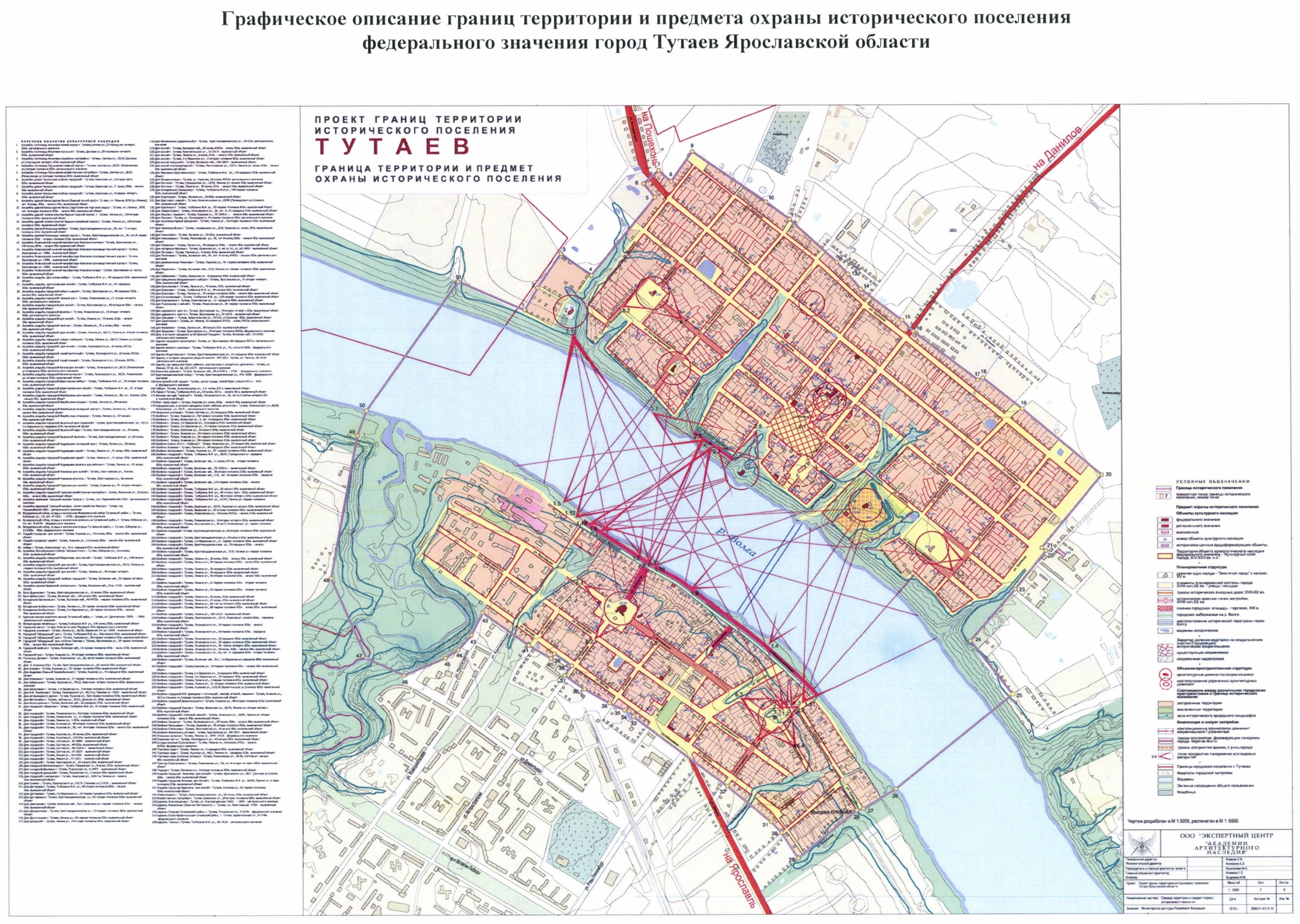 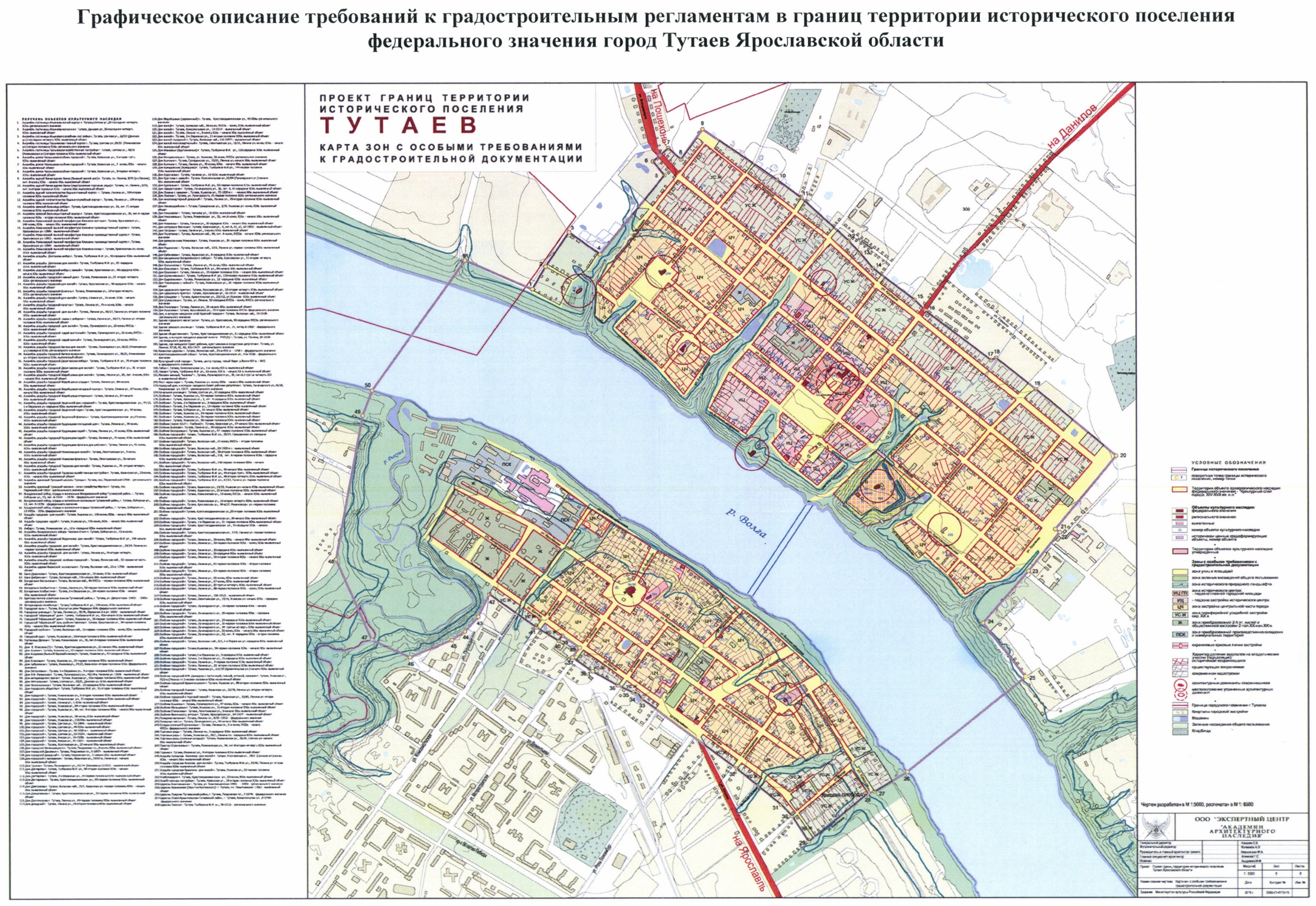 7. ПРИЛОЖЕНИЯПриложение 1Перечень объектов культурного наследия, расположенных в городском поселении Тутаев (по состоянию на 30.05.2019 г.).Объекты культурного наследия федерального значенияОбъекты культурного наследия регионального значенияВыявленные объекты культурного наследияПриложение 2.Основные требования по организации и режимы использования территорий санитарно-защитных зон (СанПиН 2.2.1/2.1.1.1200-03 «Санитарно-защитные зоны и санитарная классификация предприятий, сооружений и иных объектов. Новая редакция»)Санитарно-защитная зона или какая-либо ее часть не может рассматриваться, как резервная территория объекта и использоваться для расширения промышленной или жилой территории без соответствующей обоснованной корректировки границ санитарно-защитной зоныПриложение 3Ограничения на использование территорий охранных зон инженерной инфраструктуры(Постановление Правительства Российской Федерации от 24 февраля 2009 г. №160 «О порядке установления охранных зон объектов электросетевого хозяйства и особых условий использования земельных участков, расположенных в границах таких зон»; Постановление Правительства Российской Федерации от 20 ноября 2000 № 878 «Об утверждении Правил охраны газораспределительных сетей»;Постановление Госгортехнадзора РФ от 22.04.1992 N 9 «Правила охраны магистральных трубопроводов»)Приложение 4Установленные регламенты хозяйственной деятельности водоохранных зон и прибрежных защитных полос(в соответствии Водным кодексом Российской Федерации от 03 июня 2006 г. № 74-ФЗ)Приложение 5Ведомость характерных поворотных точек границы муниципального образования городское поселение Тутаев – города Тутаев.№ п/п1АЗС – автозаправочная станция2АО – акционерное общество3ВЗУ – водозаборный узел4ВЛ – воздушная линия электропередачи5г. – год6ГБУЗ – государственное бюджетное учреждение здравоохранения7ГРП – газорегуляторный пункт8ГРС – газораспределительная станция9ед. – единица10ЗАГС – запись актов гражданского состояния11ЗАО – закрытое акционерное общество12ЗСО - зона санитарной охраны источников водоснабжения13ИП – индивидуальный предприниматель14ДНП – дачное некоммерческое партнерство15кв. – квадратный16куб. – кубический17КОС – канализационное очистное сооружение18ЛЭП – линия электропередачи19МБОУ – муниципальное бюджетное образовательное учреждение20МБУ – муниципальное бюджетное учреждение21МО – муниципальное образование22н/д – нет данных23ООПТ – особо охраняемая природная территория24пог. м – погонный метр25п/п – по порядку26ПС – подстанция27р. – река28ред. – редакция29СЗЗ – санитарно-защитная зона30СИП – самонесущий изолированный провод31СНТ – садоводческое некоммерческое товарищество32ТКО – твердые коммунальных отходы33т. д. – так далее34т. п. – тому подобное35ТП – трансформаторная подстанция36тыс. – тысяча37ул. – улица38ФГБУ – федеральное государственное бюджетное учреждение39ФКП – Федеральная кадастровая палата40чел. – человекIIIIIIIVVVIVIIVIIIIXXXIXIIгод-9.2-10.0-3.84.713.016.018.816.811.04.7-0.1-5.44.7IIIIIIIVVVIVIIVIIIIXXXIXIIгод-37.1-38.4-28.9-14.0-4.1-0.41.81.5-3.3-19.8-33.7-33.6-38.42006200620132009200720072006201320142014201020122006IIIIIIIVVVIVIIVIIIIXXXIXIIгод6.94.817.324.332.032.834.835.825.721.514.09.235.8200720082007200920072013201020102008-20092005201320092010IIIIIIIVVVIVIIVIIIIXXXIXIIгод2.82.72.92.72.52.32.12.32.42.72.93.02.6ССВВЮВЮЮЗЗСЗянварь2,02,53,23,03,22,72,52,5июль2,52,32,32,22,31,91,92,3ССВВЮВЮЮЗЗСЗштильгод910712191713135п/п №Категория земельПлощадь, гаСтруктура, %Земли населенных пунктов2263,788,8Земли промышленности и иного специального назначения4,80,2Земли лесного фонда31,91,3Земли водного фонда246,79,7Итого:2547,1100№ точкиОписание границ территории исторического поселенияРомановская сторона1-2- из точки, расположенной в западном углу домовладения № 25 поселка Первомайский, на северо-восток по условной линии вдоль границ участков застройки поселка Первомайский;2-3- на северо-восток по условной линии вдоль границ участков застройки поселка Первомайский;3-4- на юго-восток по условной линии вдоль границ участков застройки поселка Первомайский;4-5- на северо-восток по условной линии вдоль берегового склона оврага, далее вдоль границ участков застройки по улице Полевой;5-6- на северо-запад по условной линии вдоль границ участков застройки по улице Толбухина;6-7- на северо-восток по условной линии вдоль границ участков застройки, пересекая улицу Толбухина;7-8- на юго-восток по условной линии вдоль границ участков застройки по улице Толбухина;8-9- на северо-восток по условной линии вдоль границ участков застройки по улице Полевой;9-11- на юго-восток по условной линии вдоль границ участков застройки по улице Крупской;11-13- на юго-восток по условной линии вдоль границ участков застройки по улице Крупской;13-15- на юго-восток по условной линии вдоль границ участков застройки по улице Крупской;15-17- на юго-восток по условной линии вдоль границ участков застройки по улице Крупской;17-18- на северо-восток по условной линии вдоль границ участков застройки по улице Крупской;18-20- на юго-восток по условной линии вдоль границ участков застройки по улице Крупской;20-21- на юго-запад по условной линии вдоль границ участков застройки по улице Осипенко;21-22- на юго-восток по условной линии вдоль границ участков застройки по улице Осипенко;22-24- на юго-запад по условной линии вдоль границ участков застройки по улице Осипенко;24-25- на юго-восток по условной линии вдоль границ участков застройки;25-26- на юго-запад до реки Волги, далее, пересекая реку Волгу;Борисоглебская сторона26-27- на юго-запад по условной линии вдоль границ участков застройки бывшей Ямской слободы;27-28- на юго-запад, пересекая улицу Среднюю;28-29- на юго-запад по условной линии вдоль границ участков застройки по улице Брейтовской;29-32- на северо-запад по условной линии вдоль границ участков застройки по улице Шитова;32-33- на северо-запад по условной линии вдоль границ участков застройки улицы Шитова;33-36- на северо-запад по условной линии вдоль границ участков застройки по улице Шитова;36-37- на северо-запад по условной линии вдоль границ участков застройки по улице Привокзальной;37-38- на северо-восток по условной линии вдоль границ участков застройки по улице Соборной;38-39- на северо-запад по красной линии застройки улицы Шитова;39-40- на юго-запад по северо-западной границе территории школы;40-42- на северо-запад по условной линии вдоль границ участков застройки по улице Шитова;42-46- на юго-запад вдоль бровки берегового склона реки Рыкуши;46-47- на северо-запад по условной линии до реки Рыкуши;47-48- на северо-запад по условной линии, пересекая пойму реки Рыкуши;48-50- на северо-восток вдоль бровки берегового склона реки Рыкуши, далее по условной линии до реки Волги;50-51- на северо-восток по условной линии, пересекая реку Волгу, далее до бровки берегового склона;51-1- на юго-восток по бровке берегового склона реки Волги в исходную точку.Основные положения по охранной зонеОсновные положения по охранной зонеОсновные положения по охранной зонеОсновные положения по охранной зонеВ зоне запрещается:В зоне запрещается:В зоне требуется:В зоне требуется:Изменение структуры или облика памятников, искажение красных линий;Снос ценных исторических зданий или искажение их облика;Мероприятия, наносящие ущерб памятникам и их среде, физическому сокращению, восприятию, функционированию;Строительство зданий с протяженными фасадами (более 20 метров);Строительство во внутриквартальных пространствах;Строительство типовых детских садов и школ;Создание искусственных берегоукрепительных сооружений;Создание развязок в разных уровнях;Трассировка магистралей общегородского значения;Расширение улиц, укрепление кварталов;Превышение расчетного уровня застройки.Изменение структуры или облика памятников, искажение красных линий;Снос ценных исторических зданий или искажение их облика;Мероприятия, наносящие ущерб памятникам и их среде, физическому сокращению, восприятию, функционированию;Строительство зданий с протяженными фасадами (более 20 метров);Строительство во внутриквартальных пространствах;Строительство типовых детских садов и школ;Создание искусственных берегоукрепительных сооружений;Создание развязок в разных уровнях;Трассировка магистралей общегородского значения;Расширение улиц, укрепление кварталов;Превышение расчетного уровня застройки.Полное сохранение исторической среды и восстановление утраченных зданий и элементов, формирующих панораму города или улицы;Вид реконструкции – регенерация;Реставрация памятников, исторических зданий, модернизация сохраняемых зданий, санация застройки;Прокладка инженерных сетей;Снос ветхого фонда, не имеющего ландшафтной и пространственной ценности;Компенсационное строительство на тех же участках, высота зданий с кровлей не более 3 метров, длина уличного фасада не более 20 метров, кровли скатные, характер застройки – усадебный с прозорами;Архитектурный облик новых зданий полностью подчинен сложившемуся: простые объемы с декором фасадов (в соответствии с типологией);Новые здания должны располагаться по красным линиям на месте утраченных;Возможен перенос ценных деревянных зданий из района реконструкции;Ликвидация высокой зелени, закрывающей обзор архитектурных ансамблей, благоустройство склонов, улиц, оврагов, площадей;Учреждения обслуживания следует размещать преимущественно в сложившемся фонде;Для обслуживания туристов предусмотреть широкую сеть специализированных учреждений торговли, жилья, питания;Сохранять первоначальную функцию сложившегося фонда, в том числе и жилую;Переоборудовать памятники архитектуры под музеи, библиотеки, выставки, гостиницы, научные учреждения с использованием их в культурно-просветительных, туристско-экскурсионных и воспитательных целях, а также в хозяйственных целях, если это не наносит ущерба сохранности памятников;Сохранить структуру домовладений и кварталов.Полное сохранение исторической среды и восстановление утраченных зданий и элементов, формирующих панораму города или улицы;Вид реконструкции – регенерация;Реставрация памятников, исторических зданий, модернизация сохраняемых зданий, санация застройки;Прокладка инженерных сетей;Снос ветхого фонда, не имеющего ландшафтной и пространственной ценности;Компенсационное строительство на тех же участках, высота зданий с кровлей не более 3 метров, длина уличного фасада не более 20 метров, кровли скатные, характер застройки – усадебный с прозорами;Архитектурный облик новых зданий полностью подчинен сложившемуся: простые объемы с декором фасадов (в соответствии с типологией);Новые здания должны располагаться по красным линиям на месте утраченных;Возможен перенос ценных деревянных зданий из района реконструкции;Ликвидация высокой зелени, закрывающей обзор архитектурных ансамблей, благоустройство склонов, улиц, оврагов, площадей;Учреждения обслуживания следует размещать преимущественно в сложившемся фонде;Для обслуживания туристов предусмотреть широкую сеть специализированных учреждений торговли, жилья, питания;Сохранять первоначальную функцию сложившегося фонда, в том числе и жилую;Переоборудовать памятники архитектуры под музеи, библиотеки, выставки, гостиницы, научные учреждения с использованием их в культурно-просветительных, туристско-экскурсионных и воспитательных целях, а также в хозяйственных целях, если это не наносит ущерба сохранности памятников;Сохранить структуру домовладений и кварталов.Основные положения по зоне строгого регулированияОсновные положения по зоне строгого регулированияОсновные положения по зоне строгого регулированияОсновные положения по зоне строгого регулированияВ зоне запрещается:В зоне запрещается:В зоне требуется:В зоне требуется:Искажение исторической планировки и ландшафта.Изменение красных линий.Снос или искажение облика художественно и градостроительно-ценных зданий, а также искажение облика окружающей среды.Строительство новых зданий свыше 10 м высотой и указанных для конкретных участков габаритов.Проведение мероприятий, мешающих восприятию памятников.Искажение исторической планировки и ландшафта.Изменение красных линий.Снос или искажение облика художественно и градостроительно-ценных зданий, а также искажение облика окружающей среды.Строительство новых зданий свыше 10 м высотой и указанных для конкретных участков габаритов.Проведение мероприятий, мешающих восприятию памятников.Сохранение градостроительных качеств исторической среды. Вид реконструкции - ограниченное преобразование - включает в себя реставрацию или модернизацию сохраненных зданий, снос ветхого малоценного фонда, новое строительство, сомасштабное историческому, осуществляемое по индивидуальным проектам. Максимальные габариты 20х15 м и высотой до 10 м. Материал: дерево или камень (кирпич). Возможны смешанные дома. Прием застройки – усадебный. Сохранить структуру домовладений. При формировании сети обслуживания целесообразно максимальное сохранение и использование типичных для города приемов ее организации.Возможна застройка внутриквартальных территорий предприятиями обслуживания, культурно-просветительных, в т. ч. школ, детсадов в указанных габаритах.Сохранение градостроительных качеств исторической среды. Вид реконструкции - ограниченное преобразование - включает в себя реставрацию или модернизацию сохраненных зданий, снос ветхого малоценного фонда, новое строительство, сомасштабное историческому, осуществляемое по индивидуальным проектам. Максимальные габариты 20х15 м и высотой до 10 м. Материал: дерево или камень (кирпич). Возможны смешанные дома. Прием застройки – усадебный. Сохранить структуру домовладений. При формировании сети обслуживания целесообразно максимальное сохранение и использование типичных для города приемов ее организации.Возможна застройка внутриквартальных территорий предприятиями обслуживания, культурно-просветительных, в т. ч. школ, детсадов в указанных габаритах.Основные положения по зонам регулированияОсновные положения по зонам регулированияОсновные положения по зонам регулированияОсновные положения по зонам регулированияВ зоне запрещается:В зоне запрещается:В зоне разрешается:В зоне разрешается:Строительство зданий, размеры которых выходят за расчетную высоту и рекомендуемые габариты.Строительство протяженных зданий.Периметральная застройка в кварталах, примыкающих к охранной зоне и зоне регулирования застройки.Укрупнение планировочных членений по сравнению с их масштабом в охранной зоне и зоне строгого регулирования.Строительство без проверки сочетания новой застройки со сложившейся (в процессе проектировки).Строительство зданий, размеры которых выходят за расчетную высоту и рекомендуемые габариты.Строительство протяженных зданий.Периметральная застройка в кварталах, примыкающих к охранной зоне и зоне регулирования застройки.Укрупнение планировочных членений по сравнению с их масштабом в охранной зоне и зоне строгого регулирования.Строительство без проверки сочетания новой застройки со сложившейся (в процессе проектировки).Застройка внутриквартальных пространств на территории удаленных от охранной зоны и зон строгого регулирования.Применение новых приемов застройки, в отличие от традиционной усадебной застройки, но по фронту улиц имитирующих ее.Строительство зданий, архитектурно-художественный облик которых решается пластикой фасадов, с членениями, соответствующими габаритам сложившейся застройки.Застройка внутриквартальных пространств на территории удаленных от охранной зоны и зон строгого регулирования.Применение новых приемов застройки, в отличие от традиционной усадебной застройки, но по фронту улиц имитирующих ее.Строительство зданий, архитектурно-художественный облик которых решается пластикой фасадов, с членениями, соответствующими габаритам сложившейся застройки.Основные положения по заповедной территорииОсновные положения по заповедной территорииОсновные положения по заповедной территорииОсновные положения по заповедной территории№ п/пМестоположение зоныВ зоне запрещаетсяВ зоне разрешается1Историческая часть города, долина реки РыкушиЗаповедная территория включает в себя:Зоны охраны (см. режим зон охраны);Зоны строгого регулирования (см. режим зон строгого регулирования);Зоны регулирования (см. режим зон регулирования);Охраняемый ландшафт (см. режим зон ландшафта).Заповедная территория включает в себя:Зоны охраны (см. режим зон охраны);Зоны строгого регулирования (см. режим зон строгого регулирования);Зоны регулирования (см. режим зон регулирования);Охраняемый ландшафт (см. режим зон ландшафта).2Территория возле Троицкой церквиСтроительство зданий и сооружений более 8 м высотой и габаритов более 10х15 м.Проведение мероприятий, закрывающих обзор Троицкой церкви.Насаждение высокой зелени по основным трассам видового восприятия.Укрупнение склона р. Волги искусственными сооружениями.Малоэтажное строительство жилья и обслуживания по индивидуальным проектам, или по специальным проектам, разработанным для города Тутаева.Благоустройство территории.Укрепление склонов естественной зеленью.3Участки кладбищЛиквидация захоронений.Установка на территории кладбищ чужеродных сооружений.Прокладка инженерных сетей.Благоустройство.Озеленение.Основные положения по зоне охраняемого ландшафтаОсновные положения по зоне охраняемого ландшафтаОсновные положения по зоне охраняемого ландшафтаОсновные положения по зоне охраняемого ландшафта1Овраги, долина реки Рыкуши, реки Волги и ее склоныСтроительство, каких бы то ни было объемных сооружений за исключением садовопарковых павильонов, беседок.Использование под сельскохозяйственные земли.Искажение существующего ландшафта: вырубка лесов, сравнивание холмов, разрушение склонов, строительство мостов через Волгу, а также крупных инженерных сооружений.Строительство плоскостных сооружений: спортплощадок, водоемов, велотреков и пр.Благоустройство и установка малых форм.Устройство парковой зоны, зоны отдыха.Показатели2010201120122013201420152016Родилось – всего; чел.573520557---579Родилось на 1000 чел.; чел.13,9712,6813,58---14,11Умерло – всего; чел.586528543---493Умерло на 1000 чел.**; чел.14,2912,8713,24---12,02Естественный прирост (убыль) – всего; чел.-13-814---86Естественный прирост (убыль) на 1000 чел.; чел.-0,32-0,200,34---2,10Прибыло; чел.443622---10381049Выбыло; чел.418875---9671098Миграционный прирост (убыль); чел.25-253---71-49Численность населения на 01.01. , чел.410054102740770405634038040296404042009 г.2009 г.2011 г.2011 г.2013 г.2013 г.2017 г. (оценка)2017 г. (оценка)ВозрастТыс. чел.%Тыс. чел.%Тыс. чел.%Тыс. чел.%Все население41,310040,810040,310040,4100Моложе трудоспособного возраста(0–15 лет)7,1177,0177,3187,619Трудоспособного возраста(ж. 16-54/м. 16-59 лет)27,46625,06123,65922,556Старше трудоспособного возраста(ж. от 55/м. от 60 лет)6,7178,8229,42310,325№Наименование предприятия, организацииНаименование видов экономической деятельности1ОАО «Тутаевский моторный завод»Производство автомобилей, прицепов и полуприцепов (изготовление двигателей, коробок передач и т.п.)2ООО «Тутаевская механическая компания»металлообработка3ООО «Русская дубрава»деревообработка4ООО «КДК»деревообработка5ЗАО «Единство»пищевая промышленность: колбасные и кондитерские изделия6ООО «Мехсталькомплект»изготовление комплектующих и механизмов для мебели7ООО «МК «Фабрика»производство мебели,8ООО «Романовский продукт» пивоваренная промышленность (пиво, квас)9ООО «Винтаж»производство пищевых продуктов, включая напитки10Компания «Дизель»Производство автомобилей, прицепов и полуприцепов (производство дизельных электростанций)11ФГУП «Тутаевлесхоз»Лесное хозяйство12ООО «Яринтерлес»Лесное хозяйство13ОАО Тутаевский льнокомбинат «Тульма»Текстильное производство14ЗАО Тутаевская швейная фабрикаПроизводство одежды, выделка и крашение меха15ООО Фирма «Кончар»Производство одежды, выделка и крашение меха16ООО «Волжанка»Производство одежды, выделка и крашение меха17ООО ПФ «Романовская»Производство одежды, выделка и крашение меха18Тутаевская типографияИздательская и полиграфическая деятельность19ООО «Кронакрил»Химическое производство20ООО «Екатерина»Производство резиновых и пластмассовых изделий21ООО «Полипак»Производство резиновых и пластмассовых изделий22ЗАО «Метиз»Производство готовых металлических изделий (изготовление крепежей и метизов)23ООО «Италмас»Производство готовых металлических изделий (колокололитейное производство)24ООО «Каскад»Производство готовых металлических изделий25ООО Фирма «Тантал»Производство готовых металлических изделий26ООО «Феникс»Производство готовых металлических изделий27ООО «Каток»Производство машин и оборудования28Тутаевский экспериментально-ремонтный заводПроизводство автомобилей, прицепов и полуприцепов29ООО «Аверсус»Производство мебели30ООО «Маяк»Производство мебели31ООО «Яршпон»Производство мебели32ГУП «Автодор»Строительство33ГУП Асфальтобетонный завод «Яравтодор»Строительство34ООО «Тутаевский АБЗ»Строительство35ИП НикитинТехническое обслуживание и ремонт автотранспортных средств36ИП РоманюкТехническое обслуживание и ремонт автотранспортных средств37ОАО «Ярославич»Деятельность сухопутного транспорта38ООО Трансэкспедиция»Деятельность сухопутного транспорта39Тутаевский филиал ОАО «Центртелеком»СвязьПоказатели20092010201120122013Сельское хозяйство, охота и лесное хозяйство3127262524Обрабатывающие производства32873850382534572794Производство и распределение электроэнергии, газа и воды669639553531392Строительство9298868381Оптовая и розничная торговля; ремонт автотранспортных средств, мотоциклов, бытовых изделий и предметов личного пользования256230240223275Гостиницы и рестораны42743732Транспорт и связь277276273283277Финансовая деятельность6662717378Операции с недвижимым имуществом, аренда и предоставление услуг312344320228200Государственное управление и обеспечение военной безопасности; социальное страхование992998978941935Образование20501578149014781458Здравоохранение и предоставление социальных услуг12181223123311871154Предоставление прочих коммунальных, социальных и персональных услуг771668747750563№ Наименование образовательного учрежденияВедомственная принадлежностьМощность (вместимость), местМощность (вместимость), мест№ Наименование образовательного учрежденияВедомственная принадлежностьПроектнаяФактическаяОрганизации профессионального и высшего образованияОрганизации профессионального и высшего образованияОрганизации профессионального и высшего образованияОрганизации профессионального и высшего образованияОрганизации профессионального и высшего образованияГосударственное профессиональное образовательное учреждение Ярославской области Тутаевский политехнический техникумг. Тутаев,ул. Розы Люксембург, д. 57300206 (очного отделения – 196)Тутаевский филиал ФГБОУ ВО "Рыбинский государственный авиационный технический университет имени П.А. Соловьёва", зд. 2г. Тутаев, ул. Р. Люксембург, 57а160Тутаевский филиал ФГБОУ ВО "Рыбинский государственный авиационный технический университет имени П.А. Соловьёва", зд. 1г. Тутаев, ул. Промышленная, 1160Дошкольные образовательные организацииДошкольные образовательные организацииДошкольные образовательные организацииДошкольные образовательные организацииДошкольные образовательные организации1МДОУ детский сад №1 "Ленинец"г. Тутаев, ул. Крестовоздвиженская, 5380812МДОУ детский сад №2 "Октябренок"г. Тутаев, ул. Казанская, 970713МДОУ детский сад №3 "Лукошко"г. Тутаев, ул. Дементьева, 242002134МДОУ детский сад №4 "Буратино"г. Тутаев, ул. Р. Люксембург, 562302575МДОУ детский сад №5 "Радуга"г. Тутаев, ул. Моторостроителей, 662242486МДОУ детский сад №6 "Ягодка"г. Тутаев, ул. Комсомольская, 1062202607МДОУ детский сад №7 "Березка"г. Тутаев, ул. Толбухина, 19732318МДОУ детский сад №11 "Колокольчик"г. Тутаев, ул. Комсомольская, 932402779МДОУ детский сад №27 "Цветик-семицветик"г. Тутаев, ул. Моторостроителей, 7121929110МДОУ детский сад №12 "Полянка"г. Тутаев, ул. Советская, 2422026711МДОУ детский сад №14 "Сказка"г. Тутаев, ул. Советская, 620021812МДОУ детский сад №23 "Ромашка", корпус 1г. Тутаев, ул. Дементьева, 1018019413МДОУ детский сад №23 "Ромашка", корпус 2г. Тутаев, ул. Моторостроителей, 60160170Общеобразовательные учрежденияОбщеобразовательные учрежденияОбщеобразовательные учрежденияОбщеобразовательные учрежденияОбщеобразовательные учреждения1МООУ лицей №1г. Тутаев, пр. 50-летия Победы, 2311767542МООУ средняя школа №3г. Тутаев, пр. 50-летия Победы, 3213209443МООУ средняя школа №4 "Центр образования"г. Тутаев, ул. Шитова, 638003824МООУ средняя школа №6г. Тутаев, ул. Моторостроителей, 54117610855МООУ средняя школа №7 имени адмирала Ф.Ф.Ушаковаг. Тутаев, ул. Комсомольская, 11711767326МООУ "Левобережная средняя школа г. Тутаева", зд. 1г. Тутаев, ул. Ленина, 964502687МООУ "Левобережная средняя школа г. Тутаева", зд. 2г. Тутаев, ул. Ушакова, 482501828ЧОУ Православная школаг. Тутаев, ул. Луначарского, 40а100108Организации дополнительного образованияОрганизации дополнительного образованияОрганизации дополнительного образованияОрганизации дополнительного образованияОрганизации дополнительного образования1МУ ДО детско-юношеская спортивная школа №1, бассейнг. Тутаев, ул. Комсомольская, 1174006002МУ ДО детско-юношеская спортивная школа №1, зал единоборствг. Тутаев, ул. Дементьева, 1380803МУ ДО детско-юношеская спортивная школа "Старт"г. Тутаев, ул. Комсомольская, 78135904МУ ДО детско-юношеская спортивная школа №4г. Тутаев, пр. 50-летия Победы, 3666665МУ ДО "Центр дополнительного образования "Созвездие", зд. 1г. Тутаев, ул. Р. Люксембург, 64а1601326МУ ДО "Центр дополнительного образования "Созвездие", зд .2г. Тутаев, пр. 50-летия Победы, 16а701087МУ ДО "Центр дополнительного образования "Созвездие", зд .3г. Тутаев, ул. Ярославская, 36 а54208МУ ДО "Детская школа искусств"г. Тутаев, пр. 50-летия Победы, 26а100 (зрительских мест)№ НаименованиеАдресПроектная вместимостьПроектная вместимость№ НаименованиеАдрес ед. измеренияЗначениеСтационар ГБУЗ Ярославской области Тутаевская центральная районная больницаг. Тутаев, ул. Комсомольская, д. 104коек400Инфекционное отделение ГБУЗ Ярославской области Тутаевская центральная районная больницаг. Тутаев, ул. Комсомольская, д. 104коек40Поликлиника ГБУЗ Ярославской области Тутаевская центральная районная больницаг. Тутаев, ул. Комсомольская, д. 104посещений в смену1000Поликлиника 2 ГБУЗ Ярославской области Тутаевская центральная районная больницаг. Тутаев, ул. Панина, д. 28посещений в смену250Отделение сестринского ухода и отделение скорой медицинской помощиг. Тутаев, ул. Крестовоздвиженская, д. 39коек10МУ «Комплексный центр социального обслуживания населения «Милосердие» г. Тутаев, ул. Пролетарская, 32мест80ГБУ СО ЯО «Тутаевский дом-интернат для ветеранов войны и труда» г. Тутаев, ул. Советская, 8мест114ГКУ СО ЯО «Тутаевский социально-реабилитационный центр для несовершеннолетних»г. Тутаев, ул. Комсомольская, 56мест (стационар/полустационар)21/36№ НаименованиеАдресПроектная вместимостьПроектная вместимость№ НаименованиеАдрес ед. измеренияЗначение1МУ «Районный Дворец культуры»г.Тутаев, ул.П.Шитова, 25зрительских мест2002Городской клуб структурное подразделение МУ «Районный Дворец культуры»г.Тутаев, ул.Ярославская, 93зрительских мест4003Муниципальное учреждение «Центр культуры и туризма «Романов-Борисоглебск».Муниципальное учреждение «Центр культуры и туризма «Романов-Борисоглебск».Муниципальное учреждение «Центр культуры и туризма «Романов-Борисоглебск».Муниципальное учреждение «Центр культуры и туризма «Романов-Борисоглебск».Музейно-выставочный комплекс «Борисоглебская сторона»г.Тутаев, ул.Луначарского, 40аЭкспозиция «Музей купца Вагина»г.Тутаев, ул.Луначарского, 38Кинотеатр «Экран» г.Тутаев, ул.Ушакова, 64азрительских мест219Сквер СССРг.Тутаев,пл.Юбилейная, д.1Культурно-туристский комплекс «Романовское подворье»Тутаевский район, д. Ясиплево, Школьный переулок, д.6пропускная способность, чел.154МУ «Центр культуры и досуга»г.Тутаев, ул.Ушакова, 74зрительских мест1005МУК «Централизованная библиотечная система» ТМРМУК «Централизованная библиотечная система» ТМРМУК «Централизованная библиотечная система» ТМРМУК «Централизованная библиотечная система» ТМРЦентральная библиотека г. Тутаев, ул.Моторостроителей 70атыс. экз./ чит. мест34,135/30Центральная детская библиотека имени Н.Н.Носова г. Тутаев, ул.Моторостроителей 70атыс. экз./ чит. мест26,874/ 25Городская библиотека №1г.Тутаев, ул.Ярославская, 93тыс. экз.8,494Городская библиотека имени Ф.Н.Слепушкинаг.Тутаев,ул.Крестовоздвиженская, 61тыс. экз./ чит. мест33,254/23Городская детская библиотекаг.Тутаев,ул.Крестовоздвиженская, 61тыс. экз./ чит. мест10,167/326МУ Социальное агентство «Молодежный центр «Галактика»г.Тутаев, пр-т 50-летия Победы, 25а.общая площадь, кв. м2627,67Ресторанно-гостиничный комплекс «Империум»г.Тутаев, Ярославская обл.,ул.Р.Люксембург, д.44мест17Гостиница «Екатерина»г.Тутаев, ул.Соборная, д.53мест30Турбаза «Волжские просторы»Тутаев,ул. Ярославская, 36амест51Дом Творчества «Романово на Волге»г.Тутаев, пл.Покровская, 8мест25Показатели2009 г.2010 г. 2011 г. 2012 г. 2013 г. 2014 г.2015 г.Площадь торгового зала объектов розничной торговли, кв. мПлощадь торгового зала объектов розничной торговли, кв. мПлощадь торгового зала объектов розничной торговли, кв. мПлощадь торгового зала объектов розничной торговли, кв. мПлощадь торгового зала объектов розничной торговли, кв. мПлощадь торгового зала объектов розничной торговли, кв. мПлощадь торгового зала объектов розничной торговли, кв. мПлощадь торгового зала объектов розничной торговли, кв. ммагазины81818332.285728572111961119611282павильоны2060206020602060206020602060аптеки и аптечные магазины418300300300300300300Число мест в объектах общественного питания, местЧисло мест в объектах общественного питания, местЧисло мест в объектах общественного питания, местЧисло мест в объектах общественного питания, местЧисло мест в объектах общественного питания, местЧисло мест в объектах общественного питания, местЧисло мест в объектах общественного питания, местЧисло мест в объектах общественного питания, местобщедоступные столовые, закусочные329329329329329329329столовые учебных заведений, организаций, промышленных предприятий1506150615061506150615061506рестораны, кафе, бары5326671027102710271027848Число объектов бытового обслуживания населения, оказывающих услугиЧисло объектов бытового обслуживания населения, оказывающих услугиЧисло объектов бытового обслуживания населения, оказывающих услугиЧисло объектов бытового обслуживания населения, оказывающих услугиЧисло объектов бытового обслуживания населения, оказывающих услугиЧисло объектов бытового обслуживания населения, оказывающих услугиЧисло объектов бытового обслуживания населения, оказывающих услугиЧисло объектов бытового обслуживания населения, оказывающих услугиВсего, единиц53545861576266Этажностьтыс. кв. м общей площади%Многоэтажные (9 эт.)473, 83250,33Среднеэтажные (5-8 эт.)292,59331,08Малоэтажные (до 4 эт.)78,5138,34Индивидуальные дома с участками96,46210,25Всего941,410020092010201120122013 201420151Введено в действие жилых домов на территории муниципального образования, кв. м45774737,864426829,311859,117536,615345,22В том числе индивидуальных жилых домов, кв. м3299,82253,518982518,36013,155177013,4№НаименованиеИдентификационный номерКатегорияПридорожная полоса, мСанитарные разрывы, м1Ярославль – Рыбинск78 ОП РЗ К-0001II751002Ярославль – Тутаев (левый берег)78 ОП РЗ К-0021IV50503Тутаев – Шопша78 ОП РЗ К-0016IV50504Тутаев – Никольское78 ОП МЗ Н-0760IV50505Тутаев - Красный Бор78 ОП МЗ Н-0780V250№ маршрутаНаименование маршрутаИнтенсивность движенияПримечаниеМежобластные маршрутыМежобластные маршрутыМежобластные маршрутыМежобластные маршруты972Рыбинск – Москва2 рейса ежедневнотранзит521Ярославль – Череповец2 рейса 2 дня в неделютранзит523Рыбинск – Кострома1 рейс ежедневнотранзитВнутриобластные (межмуниципальные) маршрутыВнутриобластные (межмуниципальные) маршрутыВнутриобластные (межмуниципальные) маршрутыВнутриобластные (межмуниципальные) маршруты500Рыбинск – Ярославль ОКБ1 рейс ежедневнотранзит500эРыбинск – Ярославль-Гл.30 рейсов ежедневнотранзит504Рыбинск – Ярославль АВ14 рейсов ежедневнотранзит506Ярославль – Пошехонье5-6 рейсов ежедневнотранзитПригородные маршрутыПригородные маршрутыПригородные маршрутыПригородные маршруты130Тутаев – Рыбинск2 рейса ежедневно1 ч/з Дюдьково161Тутаев – Ярославль Гл.9 рейсов ежедневно161 КТутаев – Ярославль (ул. Волгоградская)52-60 рейсов ежедневно158Тутаев – Ярославль Гл.7 рейсов ежедневноч/з Константиновский158 МТутаев – Ярославль Гл.3 рейса ежедневноч/з Константиновский, Микляиху165Тутаев – Никульское5 рейсов ежедневно2 до Ярославль Гл.166Тутаев – Чебаково1 рейс в сб. и вс.185 ВТутаев (ЦРБ) – Осташево3 рейса ежедневноч/з Ваулово185 ИТутаев – Осташево2 рейса ежедневноч/з Ильинское186Тутаев (ЦРБ) – п. Константиновский4 рейса ежедневноч/з Пустово186 АТутаев (ЦРБ) – п. Константиновский7 рейсов ежедневноч/з Фоминское188Тутаев – Ярославль ОКБ2 рейса ежедневноч/з Фоминское, Константиновский, Микляиху189Тутаев (ЦРБ) – п. Микляиха5 рейсов ежедневноч/з Фоминское, КонстантиновскийДачные (летние) маршрутыДачные (летние) маршрутыДачные (летние) маршрутыДачные (летние) маршруты1Тутаев – Восход 1,26 рейсов ежедневно3Тутаев – Дружба5-6 рейсов ежедневно4Тутаев – Маяк5-6 рейсов ежедневно5Тутаев – Солнечные4 рейса ежедневно6Тутаев – Строитель5 рейсов ежедневно7Тутаев – Чайка, Текстильщик6 рейсов ежедневно№ маршрутаНаименование маршрутаИнтенсивность движенияПримечание128Тутаев – Ярославль6-8 рейсов ежедневно160Тутаев – Рыбинск4 рейса ежедневно 131Тутаев – Никольское2 рейса ежедневно131 КТутаев – Никольское1 рейс ежедневно кроме сб. и вс.ч/з Урдому132Тутаев – Богдановка3 рейса ежедневно134Тутаев – Великое Село2 рейса ежедневно134 АТутаев – Стояново1 рейс ежедневно по четнымч/з Великое Село135Тутаев – Руновское3 рейса ежедневно136Тутаев – Веригино3 рейса ежедневно137Тутаев – Урдома2 рейса ежедневно138Тутаев – Стояново2 рейса ежедневноч/з Никольское, Рославлево188Тутаев – Ченцы1 рейс по вт. и пт.Наименование, местонахождение водозабораГод ввода в эксплуатациюГлубина залегания Производительность, тыс. куб. м/сутПроизводительность, тыс. куб. м/сутСостав сооружений установленного оборудования Износ, %Наличие ЗСО 1 пояса, мНаименование, местонахождение водозабораГод ввода в эксплуатациюГлубина залегания проектнаяфактическаяСостав сооружений установленного оборудования Износ, %Наличие ЗСО 1 пояса, мПоверхностный водозабор197618м56 30029019Реагентное хоз-вофильтрыРЧВнасосы80есть№ п/пНаименование узла и его местоположениеКол-во и объем резервуаров, куб. м.ОборудованиеОборудованиеОборудованиеОборудованиеОборудование№ п/пНаименование узла и его местоположениеКол-во и объем резервуаров, куб. м.марка насосапроизводи-тельность, куб. м/часнапор, ммощность, кВтизнос, %1Насосная станция 1-го подъемаРЧВ – 3 шт. 3000 м3 каждый1Д800/568005620060-801Насосная станция 1-го подъемаРЧВ – 3 шт. 3000 м3 каждый300Д 90300908260-801Насосная станция 1-го подъемаРЧВ – 3 шт. 3000 м3 каждый200Д6020060-60-802Насосная станция 2-го подъемаРЧВ – 3шт. 3000 м3 каждыйД- 600/9063090-60-802Насосная станция 2-го подъемаРЧВ – 3шт. 3000 м3 каждый12Д9129-60-802Насосная станция 2-го подъемаРЧВ – 3шт. 3000 м3 каждый1Д 1250/63800289060-802Насосная станция 2-го подъемаРЧВ – 3шт. 3000 м3 каждыйД-1250-65740247060-803Насосная станция 3-го подъемаРЧВ – 3шт. 3000 м3 каждыйД 630-90500388160-803Насосная станция 3-го подъемаРЧВ – 3шт. 3000 м3 каждыйД 800-57 (4шт)8005720060-803Насосная станция 3-го подъемаРЧВ – 3шт. 3000 м3 каждыйД 320-50320507560-80Наименование населенного пунктаМесто расположения водопроводаПротяженность (м), диаметр (мм)Тип прокладкиГод строительстваПроцент износаг. Тутаевл/п берег г. Тутаев70000,от 20 до 600подземная1972-201480Местоположение насосной канализационной станцииМарка насосовКол-во насосовКол-во насосовДиаметр, ммподвод. коллектораМестоположение насосной канализационной станцииМарка насосовКол-во насосовКол-во насосовДиаметр, ммподвод. коллектораМестоположение насосной канализационной станцииМарка насосовпостоянно находящихся в работевсегоДиаметр, ммподвод. коллектораКНС-1г. Тутаев-ФГ 216/24-б-СМ150-125-315/4-ФГ 144/10,5 – а23300КНС-2г. Тутаев-СД – 800/32А-2СМ 200-150-500/423300КНС-3г. Тутаев-СД 800/32А-СД 800/3235500-800КНС-4г. Тутаев-СД 250/22.5-ВКС 2/26А24350Наименование оборудованияТип (марка) насосаПроизводительность,куб. м/часМощность, кВТКоличество, штПроцент износа, %Насос для перекачки стоковФГ 216/24-б25022170-80Насос для перекачки стоковСМ150-125-315/420037170-80Насос для перекачки стоковФГ 144/10,5 – а1607,5170-80Насос для перекачки стоков2СМ 200-150-500/4400250270-80Насос для перекачки стоковСД 800/32А800132270-80Насос для перекачки стоковСД 800/32800132370-80Насос для перекачки стоковСД 250/22.525037370-80Насос для перекачки стоковВКС 2/26А7,22,2170-80№ п/пНаименование котельнойУстановленная мощность, Гкал/чПодключённая нагрузка (макс.), Гкал/чВид топливаРасход топливаПротяженность тепловых сетей в двухтрубном исчислении, км1Районная котельная АО ЯГК23089,952Природный газ41389тыс. куб. м40,32Котельная МОУ СОШ № 50,40,15Уголь, дрова128 т-3Котельная МДОУ детский сад № 1 «Ленинец»0,340,074Уголь, дрова65 т-4Котельная МДОУ детский сад № 2 «Октябрёнок»1,00,046Уголь, дрова30 т-5Центральная котельная5,681,441Природный газ772тыс. куб. м2,3236Котельная ОПХ3,440,913Мазут359,84 т1,2737Котельная СХТ2,00,466Мазут251,8 т0,8888Котельная МУ «РЦКиД»0,920,126Уголь80 т-9Котельная МУ «Центр туризма «Романов-Борисоглебск»0,830,2Уголь194 т-10Котельная МУП ТМР «Тутаевские коммунальные системы»3,121,22Газ919тыс. куб. м-Всего247,7399,91644,784ПоказательВариантВариантВариантПоказательНизкийСреднийВысокийЧисленность населения на конец расчетного срока40,041,543,0Число умерших (суммарно)10,169,779,48Число родившихся (суммарно)8,849,9010,19Миграция (суммарно)0,880,931,84Возрастные группытыс. чел%Возрастные группытыс. чел%00,501,240-441,994,81-62,315,645-493,438,37-154,1710,150-543,638,816-170,741,855-593,548,518-190,340,860-643,087,420-241,202,965-692,395,825-292,044,970-742,315,630-342,536,175-792,275,535-391,593,880 лет и более3,458,3ВСЕГОВСЕГОВСЕГОВСЕГО41,50100,0моложе трудоспособного возрастамоложе трудоспособного возрастамоложе трудоспособного возрастамоложе трудоспособного возраста6,9816,8трудоспособного возрастатрудоспособного возрастатрудоспособного возрастатрудоспособного возраста18,9545,7старше трудоспособного возрастастарше трудоспособного возрастастарше трудоспособного возрастастарше трудоспособного возраста15,5737,5№п/пПоказателиЕдиница измерения2022 год2035 год№п/пПоказателиЕдиница измерения2022 год2035 год1Проектная численность постоянного и сезонного населения на конец периодатыс. чел.40,841,52Средняя жилищная обеспеченность на конец периодакв. м общей площади на 1 чел.25,025,63Требуемый жилищный фонд для постоянного и сезонного населения на конец периодатыс. кв. м общей площади1019,810614Существующий жилищный фондтыс. кв. м общей площади941,4941,45Убыль жилищного фондатыс. кв. м общей площади3,73,76Существующий сохраняемый жилищный фондтыс. кв. м общей площади937,7937,77Объем нового жилищного строительстватыс. кв. м общей площади82,1123,3в том числе:7.1Многоэтажные жилые дома (9 эт.)тыс. кв. м общей площади28,028,07.2Среднеэтажные жилые дома (5-8 эт.)тыс. кв. м общей площади2,811,87.3Малоэтажные жилые дома до 4 этажейтыс. кв. м общей площади8,618,37.4Индивидуальные жилые дома с участкамитыс. кв. м общей площади42,765,28Требуемые территории для размещения нового жилищного строительства – всегога48,675,2в том числе:8.1Многоэтажные жилые дома (9 эт.)га3,33,38.2Среднеэтажные жилые дома (5-8 эт.)га0,52,18.3Малоэтажные жилые дома до 4 этажейга2,24,68.4Индивидуальные жилые дома с участкамига42,665,2Наименование учреждений обслуживанияЕд. изм.Нормативы (на 1000 чел.)Нормативы (на 1000 чел.)Нормативы (на 1000 чел.)Требуется по расчету(41,5 тыс. чел.) в том числев том числеНаименование учреждений обслуживанияЕд. изм.Свод правил. Градостроительство. Планировка и застройка городских и сельских поселений. СП 42.13330.2016Проект нормативов градостроительного проектированияТутаевского муниципального района Ярославской областиПринято в проектеТребуется по расчету(41,5 тыс. чел.) сущ. сохр.новое строительствоОбъекты дошкольного, начального, общего и среднего образованияОбъекты дошкольного, начального, общего и среднего образованияОбъекты дошкольного, начального, общего и среднего образованияОбъекты дошкольного, начального, общего и среднего образованияОбъекты дошкольного, начального, общего и среднего образованияОбъекты дошкольного, начального, общего и среднего образованияОбъекты дошкольного, начального, общего и среднего образованияОбъекты дошкольного, начального, общего и среднего образованияДетские дошкольные учрежденияместо 85 % охват детей дошкольного возраста656526982275423Общеобразовательные школыместо100 % охват детей соответствующей возрастной группы неполным средним образованием и до 75 % детей – средним образованием 13513556036448-Учреждения дополнительного образованияместо10 % от общего числа школьников-10 % от общего числа школьников5601065-Объекты здравоохраненияОбъекты здравоохраненияОбъекты здравоохраненияОбъекты здравоохраненияОбъекты здравоохраненияОбъекты здравоохраненияОбъекты здравоохраненияОбъекты здравоохраненияПоликлиники, амбулатории, диспансерыпосещений в смену-22,622,69381250-Стационары всех типовкоек-66249450-Объекты спортивного и физкультурно-оздоровительного назначенияОбъекты спортивного и физкультурно-оздоровительного назначенияОбъекты спортивного и физкультурно-оздоровительного назначенияОбъекты спортивного и физкультурно-оздоровительного назначенияОбъекты спортивного и физкультурно-оздоровительного назначенияОбъекты спортивного и физкультурно-оздоровительного назначенияОбъекты спортивного и физкультурно-оздоровительного назначенияОбъекты спортивного и физкультурно-оздоровительного назначенияСпортивные залы общего пользованиякв. м общей площади 60-801068033203270288Плоскостные сооруженияга0,7 - 0,90,094830,094833,9353,937-Крытые бассейны кв. м зерк. воды 20-259,969,96413300113Объекты культурыОбъекты культурыОбъекты культурыОбъекты культурыОбъекты культурыОбъекты культурыОбъекты культурыОбъекты культурыКлубы, дома культурыпосетительских мест80-8033207002620Кинотеатрыместо25-35 -251038219819Библиотеки тыс. экз. /чит мест4-4,5/ 2-3-4/2166/83112,924/11053Объекты коммунально-бытового назначенияОбъекты коммунально-бытового назначенияОбъекты коммунально-бытового назначенияОбъекты коммунально-бытового назначенияОбъекты коммунально-бытового назначенияОбъекты коммунально-бытового назначенияОбъекты коммунально-бытового назначенияОбъекты коммунально-бытового назначенияГостиницымест6-6249123126Объекты торговли, общественного питания и бытового обслуживанияОбъекты торговли, общественного питания и бытового обслуживанияОбъекты торговли, общественного питания и бытового обслуживанияОбъекты торговли, общественного питания и бытового обслуживанияОбъекты торговли, общественного питания и бытового обслуживанияОбъекты торговли, общественного питания и бытового обслуживанияОбъекты торговли, общественного питания и бытового обслуживанияОбъекты торговли, общественного питания и бытового обслуживанияМагазины кв. м торг.площади28015102801162011282не менее 338Предприятия общественного питанияпосадочных мест 40404016601177 не менее 483Банипомывочных мест5-520870138№№ п/п	НаименованиеНаселениетыс.чел.Населениетыс.чел.Нормаводопотреблениял/сут. челРасходы воды,тыс.куб. м/сутРасходы воды,тыс.куб. м/сутРасходы воды,тыс.куб. м/сутРасходы воды,тыс.куб. м/сут№№ п/п	Наименованиерасчетныйсрок1 очередьНормаводопотреблениял/сут. челсреднесуточныесреднесуточныемаксимальносуточныеК=1,2максимальносуточныеК=1,2№№ п/п	Наименованиерасчетныйсрок1 очередьНормаводопотреблениял/сут. челрасчетныйсрок1 очередьрасчетныйсрок1 очередьСуществующий сохраняемый жилой фонд1Много, средне и малоэтажные жилые дома33,634,92207,407,728,879,272Неучтенные расходы 20 %1,481,541,771,853Поливочные нужды33,634,9501,681,751,681,754Итого33,610,5611,0112,3212,875Индивидуальные жилые дома2,82,71600,430,450,520,546Неучтенные расходы 20 %0,090,090,100,117Поливочные нужды2,82,7500,130,140,130,148Итого2,80,650,680,750,799Всего36,437,611,9011,7013,1013,70Новое жилищное строительство1Много, средне и малоэтажные жилые дома3,32,02200,730,440,870,532Неучтенные расходы 20 %0,150,090,170,113Поливочные нужды3,32,0500,160,100,160,104Итого3,32,01,040,631,200,745Индивидуальные жилые дома1,81,21600,290,190,350,236Неучтенные расходы 20 %0,060,040,070,047Поливочные нужды1,81,2500,090,060,090,068Итого1,81,20,440,290,510,339Всего5,13,21,480,921,711,0710Всего по городу41,540,813,4012,6014,8014,80№ п/п№площадки начертежеВид застройки, местоположениеНаселениетыс.чел.Нормаводопотреблениял/сут. челРасходы воды,тыс.куб. м/сутРасходы воды,тыс.куб. м/сут№ п/п№площадки начертежеВид застройки, местоположениеНаселениетыс.чел.Нормаводопотреблениял/сут. челсреднесуточныемаксимальносуточныеК=1,2Расчетный срокРасчетный срокРасчетный срокРасчетный срокРасчетный срокРасчетный срокРасчетный срок16Индивидуальные жилые домаПравобережная часть города0,451600,070,092Неучтенные расходы 20 %0,010,023Поливочные нужды0,45500,020,024Итого0,450,100,1357Индивидуальные жилые домаЛевобережная часть города0,501600,080,106Неучтенные расходы 20 %0,020,027Поливочные нужды0,50500,020,028Итого0,500,120,1498Индивидуальные жилые домаЛевобережная часть города0,071600,010,0110Неучтенные расходы 20 %0,0020,00211Поливочные нужды0,07500,0030,00312Итого0,070,020,02139МалоэтажнаяПравобережная часть города0,392200,090,1014Неучтенные расходы 20 %0,020,0215Поливочные нужды0,39500,020,0216Итого0,390,130,141710СреднеэтажнаяПравобережная часть города0,372200,080,1018Неучтенные расходы 20 %0,020,0219Поливочные нужды0,37500,020,0220Итого0,370,120,1421Всего (расчетный срок)1,780,490,571 очередь1 очередь1 очередь1 очередь1 очередь1 очередь1 очередь11МногоэтажнаяПравобережная часть города1,202200,260,322Неучтенные расходы 20 %0,050,063Поливочные нужды1,20500,060,064Итого 1,200,370,4452МалоэтажнаяПравобережная часть города0,372200,080,106Неучтенные расходы 20 %0,020,027Поливочные нужды0,37500,020,028Итого0,370,120,1493Индивидуальные жилые домаПравобережная часть города1,51600,240,2910Неучтенные расходы 20 %0,050,0611Поливочные нужды1,5500,070,0712Итого1,500,360,42134Индивидуальные жилые домаПравобережная часть города0,151600,020,0314Неучтенные расходы 20 %0,0040,0115Поливочные нужды0,15500,010,0116Итого0,150,030,05175СреднеэтажнаяПравобережная часть города0,12200,020,0318Неучтенные расходы 20 %0,0040,00619Поливочные нужды0,1500,010,0120Итого0,10,030,0521Всего (1 очередь)3,200,901,1022Всего по новым площадкам строительства5,101,40-1,70Наименование потребителейСреднесуточный расход воды тыс. куб. м/сут.Maксимальносуточныйрасход водытыс. куб. м/сут.Расчетный срокРасчетный срокРасчетный срокНаселение (41,5 тыс. чел.)13,414,8Промышленные предприятия8,08,0Потребление на собственные нужды водопроводных сооружений6,06,0Итого27,428,8Первая очередьПервая очередьПервая очередьНаселение (40,8 тыс.чел )12,614,8Промышленные предприятия8,08,0Потребление на собственные нужды водопроводных сооружений6,06,0Итого 26,628,8№№ п/п	НаименованиеНаселениетыс.чел.Населениетыс.чел.Нормаводоотведениял/сут. челРасходы стоков,тыс.куб. м/сутРасходы стоков,тыс.куб. м/сутРасходы стоков,тыс.куб. м/сутРасходы стоков,тыс.куб. м/сут№№ п/п	Наименованиерасчетныйсрок1 очередьНормаводоотведениял/сут. челсреднесуточныесреднесуточныемаксимальносуточныеК=1,2максимальносуточныеК=1,2№№ п/п	Наименованиерасчетныйсрок1 очередьНормаводоотведениял/сут. челрасчетныйсрок1 очередьрасчетныйсрок1 очередь1Существующий сохраняемый жилой фонд2Много, средне и малоэтажные жилые дома33,634,92207,407,728,879,273Неучтенные расходы 20 %1,481,541,771,854Итого33,68,889,2610,6411,125Индивидуальные жилые дома2,82,71600,430,450,520,546Неучтенные расходы 20 %0,090,090,100,117Итого2,80,520,540,620,658Всего36,437,69,409,8011,2611,809Новое жилищное строительство10Много, средне и малоэтажные жилые дома3,32,02200,730,440,870,5311Неучтенные расходы 20 %0,150,090,170,1112Итого3,32,00,880,531,040,6413Индивидуальные жилые дома1,81,21600,290,190,350,2314Неучтенные расходы 20 %0,060,040,070,0415Итого1,81,20,350,230,420,2716Всего5,13,21,230,761,460,9117Всего по городу41,540,810,6010,6012,7012,70№ п/п№площадки начертежеВид застройки, местоположениеНаселениетыс.чел.Нормаводоотведениял/сут. челРасходы стоков,тыс.куб. м/сутРасходы стоков,тыс.куб. м/сут№ п/п№площадки начертежеВид застройки, местоположениеНаселениетыс.чел.Нормаводоотведениял/сут. челсреднесуточныемаксимальносуточныеК=1,2Расчетный срокРасчетный срокРасчетный срокРасчетный срокРасчетный срокРасчетный срокРасчетный срок16Индивидуальные жилые домаПравобережная часть города0,451600,070,092Неучтенные расходы 20 %0,010,023Итого0,450,080,1147Индивидуальные жилые домаЛевобережная часть города0,501600,080,105Неучтенные расходы 20 %0,020,026Итого0,500,100,1278Индивидуальные жилые домаЛевобережная часть города0,071600,010,018Неучтенные расходы 20 %0,0020,0029Итого0,070,010,01109МалоэтажнаяПравобережная часть города0,392200,090,1011Неучтенные расходы 20 %0,020,0212Итого0,390,110,121310СреднеэтажнаяПравобережная часть города0,372200,080,1014Неучтенные расходы 20 %0,020,0215Итого0,370,100,1216Всего (расчетный срок)1,780,400,481 очередь1 очередь1 очередь1 очередь1 очередь1 очередь1 очередь11МногоэтажнаяПравобережная часть города1,202200,260,322Неучтенные расходы 20 %0,050,063Итого0,310,3842МалоэтажнаяПравобережная часть города0,372200,080,105Неучтенные расходы 20 %0,020,026Итого0,370,100,1273Индивидуальные жилые домаПравобережная часть города1,51600,240,298Неучтенные расходы 20 %0,050,069Итого1,500,290,35104Индивидуальные жилые домаПравобережная часть города0,151600,020,0311Неучтенные расходы 20 %0,0040,0112Итого0,150,020,04135СреднеэтажнаяПравобережная часть города0,12200,020,0314Неучтенные расходы 20 %0,0040,00615Итого0,10,020,0416Всего (1 очередь)3,320,740,9317Всего по новым площадкам строительства5,101,14-1,40Наименование потребителейСреднесуточный расход стоков тыс. куб. м/сут.Maксимальносуточныйрасход стоковтыс. куб. м/сут.Расчетный  срокРасчетный  срокРасчетный  срокНаселение (41,5 тыс. чел.)10,612,7Промышленные предприятия8,08,0Итого18,620,7Первая очередьПервая очередьПервая очередьНаселение (40,8 тыс.чел )10,612,7Промышленные предприятия8,08,0Итого 18,620,7№п/пПотребительНаселение,тыс. человекЖилищный фонд, тыс. кв. мРасход тепловой энергии, МВтРасход тепловой энергии, МВтРасход тепловой энергии, МВтРасход тепловой энергии, МВт№п/пПотребительНаселение,тыс. человекЖилищный фонд, тыс. кв. мОтоплениеВентиляцияГорячее водоснабжение, среднееИтогоНовое строительствоНовое строительствоНовое строительствоНовое строительствоНовое строительствоНовое строительствоНовое строительство1Многоэтажная застройка1,2028,01,510,180,452,142Малоэтажная застройка0,378,60,650,080,140,873Индивидуальная застройка1,5038,73,53-0,564,094Индивидуальная застройка0,153,90,36-0,060,425Среднеэтажная застройка0,102,80,180,020,040,24ИТОГО3,3282,06,230,281,257,76Сохраняемый фондСохраняемый фондСохраняемый фондСохраняемый фондСохраняемый фондСохраняемый фондСохраняемый фонд1Многоэтажная застройка19,9473,840,274,837,4852,582Среднеэтажная застройка12,0292,627,073,254,5134,833Малоэтажная застройка3,074,810,101,211,1312,444Индивидуальная застройка2,796,517,43-1,0218,45ИТОГО37,48950,494,879,2914,14118,3ВСЕГО40,81032,4101,109,5715,39126,06ВСЕГО, Гкал/ч108,40/19,74108,40/19,74108,40/19,74108,40/19,74№п/пПотребительНаселение,тыс. человекЖилищный фонд, тыс. кв. мРасход тепловой энергии, МВтРасход тепловой энергии, МВтРасход тепловой энергии, МВтРасход тепловой энергии, МВт№п/пПотребительНаселение,тыс. человекЖилищный фонд, тыс. кв. мОтоплениеВентиляцияГорячее водоснабжение, среднееИтогоНовое строительствоНовое строительствоНовое строительствоНовое строительствоНовое строительствоНовое строительствоНовое строительство1Многоэтажная застройка1,2028,01,510,180,452,142Малоэтажная застройка0,378,60,650,080,140,873Индивидуальная застройка1,5038,73,53-0,564,094Индивидуальная застройка0,153,90,36-0,060,425Среднеэтажная застройка0,102,80,180,020,040,246Индивидуальная застройка0,238,80,80-0,170,977Индивидуальная застройка0,3011,81,08-0,191,278Индивидуальная застройка0,051,90,17-0,030,29Малоэтажная застройка0,349,80,740,090,150,9810Среднеэтажная застройка0,329,00,560,070,140,77ИТОГО5,1123,39,580,441,9311,95Сохраняемый фондСохраняемый фондСохраняемый фондСохраняемый фондСохраняемый фондСохраняемый фондСохраняемый фонд1Многоэтажная застройка19,1473,840,274,837,1852,282Среднеэтажная застройка11,5292,627,073,254,3234,643Малоэтажная застройка3,074,810,101,211,1312,444Индивидуальная застройка2,896,517,43-1,1318,56ИТОГО36,4968,794,879,2913,76117,92ВСЕГО41,51092,0104,459,7315,69129,87ВСЕГО, Гкал/ч113,67/21,93113,67/21,93113,67/21,93113,67/21,93№п/пНаименованиеПоказательЕдиница измеренияКоличествоКоличество№п/пНаименованиеПоказательЕдиница измеренияВсегов том числе, показатели для индивидуального строительстваIПервая очередьПервая очередьПервая очередьПервая очередьПервая очередь1Новое строительствоРасход теплатыс. МВт25,1214,221Новое строительствоТо жетыс. Гкал21,6012,232Сохраняемый фондРасход теплатыс. МВт357,1850,902Сохраняемый фондТо жетыс. Гкал307,1243,77ВСЕГОРасход теплатыс. МВт382,3065,12ВСЕГОТо жетыс. Гкал328,7256,00IIРасчетный срокРасчетный срокРасчетный срокРасчетный срокРасчетный срок1Новое строительствоРасход теплатыс. МВт38,6622,141Новое строительствоТо жетыс. Гкал33,2419,042Сохраняемый фондРасход теплатыс. МВт353,8951,172Сохраняемый фондТо жетыс. Гкал304,2944,00ВСЕГОРасход теплатыс. МВт392,5573,31ВСЕГОТо жетыс. Гкал337,5363,04№НаименованиеПотребительКоличество, млн. куб. м/годКоличество, млн. куб. м/годКоличество, млн. куб. м/годКоличество, млн. куб. м/год№НаименованиеПотребительПервая очередьПервая очередьРасчетный срокРасчетный срок№НаименованиеПотребительВсегов том числе, показатели для индивидуального строительстваВсегов том числе, показатели для индивидуального строительстваIСохраняемый фондСохраняемый фондСохраняемый фондСохраняемый фондСохраняемый фондСохраняемый фонд1Сохраняемый фондНаселение5,00,814,870,841Сохраняемый фондТеплоисточники57,68,2157,068,251Сохраняемый фондВсего62,69,0261,939,09IIНовое строительствоНовое строительствоНовое строительствоНовое строительствоНовое строительствоНовое строительство1Площадка № 1Население0,14-0,14-1Площадка № 1Теплоисточники1,19-1,19-1Площадка № 1Всего1,33-1,33-2Площадка № 2Население0,04-0,04-2Площадка № 2Теплоисточники0,45-0,45-2Площадка № 2Всего0,49-0,49-3Площадка № 3Население0,450,450,450,453Площадка № 3Теплоисточники2,082,082,082,083Площадка № 3Всего2,532,532,532,534Площадка № 4Население0,050,050,050,054Площадка № 4Теплоисточники0,210,210,210,214Площадка № 4Всего0,260,260,260,265Площадка № 5Население0,01-0,01-5Площадка № 5Теплоисточники0,12-0,12-5Площадка № 5Всего0,13-0,13-6Площадка № 6Население--0,140,146Площадка № 6Теплоисточники--0,520,526Площадка № 6Всего--0,660,667Площадка № 7Население--0,150,157Площадка № 7Теплоисточники--0,650,657Площадка № 7Всего--0,800,808Площадка № 8Население--0,020,028Площадка № 8Теплоисточники--0,100,108Площадка № 8Всего--0,120,129Площадка № 9Население--0,05-9Площадка № 9Теплоисточники--0,49-9Площадка № 9Всего--0,54-10Площадка № 10Население0,0410Площадка № 10Теплоисточники0,4110Площадка № 10Всего0,45Итого по новому строительствуНаселение0,690,51,090,81Итого по новому строительствуТеплоисточники4,052,296,223,56Итого по новому строительствуВсего4,742,797,314,37ВСЕГОНаселение5,691,315,961,65ВСЕГОТеплоисточники61,6510,563,2811,81ВСЕГОВсего67,3411,8169,2413,46№№п.п.НаименованиеплощадокНаселение,тыс. человекНаселение,тыс. человекНагрузка,МВтНагрузка,МВт№№п.п.НаименованиеплощадокРасчетныйсрок1 очередьРасчетныйсрок1 очередь1№ 1-1,2-0,62№ 2-0,37-0,193№ 3-1,5-0,754№ 4-0,15-0,085№ 5-0,1-0,056№ 60,45-0,23-7№ 70,5-0,25-8№ 80,070,04-9№ 90,39-0,2-10№ 100,37-0,19-Всего:1,783,320,911,66№№ппНаименованиеНаселениеНаселениеНагрузкаНагрузка№№ппНаименованиеРасчетныйсрок1очередьРасчетныйсрок1очередь1Жилищный фонд, всегов том числе::- существующий сохраняемый,- новое строительство.41,536,45,140,837,483,3220,818,22,620,418,741,66ОбъектВремя испарения АХОВ с площади разливаГлубина зоны заражения, км.Глубина зоны заражения, км.Глубина зоны заражения, км.Предельно возможная глубина переноса воздушных масс, кмПлощадь зоны заражения облаком АХОВ, км2Площадь зоны заражения облаком АХОВ, км2ОбъектВремя испарения АХОВ с площади разливаПервичным облакомВторичным облакомПолнаяПредельно возможная глубина переноса воздушных масс, кмВозмож-наяФакти-ческаяАвтоцистерна (разгерметизация с потерей 100% груза)1 час21 мин0.911.952.41539,22№Типы конструктивных решений здания, сооружении и оборудованияСкорость ветра, м/сСкорость ветра, м/сСкорость ветра, м/сСкорость ветра, м/с№Типы конструктивных решений здания, сооружении и оборудованияСтепень разрушенияСтепень разрушенияСтепень разрушенияСтепень разрушения№Типы конструктивных решений здания, сооружении и оборудованияслабаясредняясильнаяполная1.Промышленные здания с легким металлическим каркасом и здания бескаркасной конструкции25-3030-5050-70>702.Кирпичные малоэтажные здания20-2525-4040-60>603.Кирпичные многоэтажные здания20-2525-3535-50>504.Административные многоэтажные здания и здания с металлическим и железобетонным каркасом20-3535-5050-60>605.Крупнопанельные жилые здания20-3030-4040-50>506.Складские кирпичные здания25-3030-4545-55>557.Легкие склады-навесы с металлическим каркасом и шиферной кровлей15-2020-4545-60>608.Склады-навесы из железобетонных элементов25-3535-5555-70>709.Трансформаторные подстанции закрытого типа35-4545-7070-100>100Водонапорные башни:10.кирпичные30-3535-5555-85>8511.стальные30-3535-5555-85>85Резервуары:12.наземные металлические30-4040-5555-70>7013.частично заглубленные35-4545-6565-85>8514.Газгольдеры30-3535-4545-55>55Градирни:15.прямоугольные вентиляторные с железо бетонным или стальным каркасом15-2020-3030-40>4016.цилиндрические вентиляторные из монолитного или сборного железобетона20-2525-3535-45>45Насосные станции:17.наземные кирпичные25-3030-4040-50>5018.наземные железобетонные25-3535-4545-55>5519.полузаглубленные железобетонные35-4040-5050-65>6520.Ректификационные колонны25-3030-4040-55>5521.Открытое распределительное устройство20-2525-3535-55>5522.Крановое оборудование35-4040-5555-65>6523.Подъемно-транспортное оборудование35-4040-5050-60>6024.Контрольно-измерительные приборы20-2525-3535-45>45Трубопроводы:25.наземные35-4545-6060-80>8026.на металлических или железобетонных эстакадах35-4040-5555-65>б527.Кабельные наземные линии25-3030-4040-50 >5028.Воздушные линии низкого напряжения25-3030-4545-60 >6029.Кабельные наземные линии связи20-2525-3535-50 >50Здания, сооружения и оборудованиеСтепень разрушенияСтепень разрушенияСтепень разрушенияЗдания, сооружения и оборудованиеСлабаяСредняяСильнаяПроизводственные и административные зданияРазрушение наименее прочных конструкций зданий и сооружений: заполнений дверных и оконных проемов; небольшие трещины в стенах, откалывание штукатурки, падение кровельных черепиц, трещины в дымовых трубах или падение их отдельных частейРазрушение перегородок, кровли, части оборудования; большиеи глубокие трещины в стенах, падение дымовых труб, разрушение оконных и дверных заполнений, появление трещин в стенахЗначительные деформации несущих конструкций; сквозные трещины и проломы в стенах, обрушения частей стен и перекрытий верхних этажей, деформация перекрытий нижних этажейТехнологическое оборудованиеПовреждение и деформация отдельных деталей, электропроводки, приборов автоматикиПовреждение шестерен и повреждение передаточных механизмов, обрыв маховиков и рычагов управления, разрыв приводных ремнейСмещение с фундаментов и деформация станин, трещины в деталях, изгиб валов и осейПодъемно-транспортные механизмы, крановое оборудованиеЧастичное разрушение и деформация обшивки повреждение стекол и приборовПовреждение наружного оборудования, разрыв трубопроводов систем питания, смазки и охлажденияОпрокидывание, срыв отдельных частей, общая деформация рамыГазгольдеры, резервуары для нефтепродуктов и сжиженных газовНебольшие вмятины, деформация трубопроводов, повреждение запорной арматурыСмещение на опорах, деформация оболочек, подводящих трубопроводов, повреждение запорной арматурыСрыв с опор, опрокидывание, разрушение оболочек, обрыв трубопроводов и запорной арматурыТрубопроводыПовреждения стыковых соединений, частичное повреждение КИПРазрывы стыковых соединений, повреждения КИП и запорной арматуры, переломы труб на вводах в отдельных местахПереломы труб на вводах. Разрыв и деформация труб. Сильные повреждения арматуры№ п/пПоказателиЕдиница измеренияСуществующее положение (2018 г.)Первая очередь (2022 г.)Расчетный срок (2035 г.)1.Территория1.1Земли различных категорий2547,12547,12547,11.1.1Земли населенных пунктовга2547,12547,12547,12Функциональное зонирование территориига2547,12547,12547,12.1Жилые зоныга563,91615,57639,942.1.1Зона застройки индивидуальными жилыми домамига382,34425447,532.1.2Зона застройки малоэтажными жилыми домамига65,0567,2169,642.1.3Зона застройки среднеэтажными жилыми домамига73,6675,1876,592.1.4Зона застройки многоэтажными жилыми домамига42,8646,1846,182.2Общественно-деловые зоныга41,4349,4564,722.2.1Многофункциональная общественно-деловая зонага19,7924,1630,772.2.2Зона специализированной общественной застройкига21,6425,2933,52.2.3Зона исторической застройкига5,525,525,522.3Производственные зоны, зоны инженерной и транспортной инфраструктурга391,61411,14580,742.3.1Производственная зонага298,12311,27461,852.3.2Коммунально-складская зонага35,9438,4552,362.3.3Зона инженерной инфраструктурыга9,219,2111,842.3.4Зона транспортной инфраструктурыга48,3452,2154,692.4Зона сельскохозяйственного использованияга95,4895,48239,532.4.1Зона сельскохозяйственных угодийга94,7894,78234,852.4.2Производственная зона сельскохозяйственных предприятийга0,70,74,682.5Рекреационные зоныга53,8963,28139,542.5.1Зона зеленых насаждений общего пользования (парки, скверы, бульвары, сады)га23,3524,7458,332.5.2Зона лесовга27,1427,1427,142.5.3Иные рекреационные зоныга3,411,454,072.6Зоны специального назначенияга386,95386,95386,952.6.1Зона кладбищга21,5821,5821,582.6.2Зона озелененных территорий специального назначенияга365,37365,37365,372.7Иные зоныга248,84248,84248,842.7.1Зона улично-дорожной сетига248,84248,84248,842.8Зона акваторийга246,84246,84246,842.9Прочие территориига518,15429,5504.Населениечел.40,440,841,55.Жилищный фондтыс.кв.м941,41019,81061,05.1Средняя жилищная обеспеченностькв. м общей площади на одного жителя23,325,025,66.Объекты социального и культурно-бытового обслуживания населения местного значения поселения6.1Учреждения образования6.1.1Общеобразовательные школымест6448644864486.1.2Детские дошкольные учреждениямест2275239526956.2Учреждения культуры и искусства6.2.1библиотекитыс. ед. хранения112,91661666.2.3дома культуры, клубымест700190019006.3Учреждения здравоохранения и социального обеспечения6.3.1Стационаркоек4504504506.3.2Амбулаторно-поликлиническая сетьпосещ./смену1250125012506.3.6Учреждения социальной зашитыобъект3336.4Предприятия розничной торговли, общественного питания и бытового обслуживания населения:6.4.1 - магазины, торговые объектыкв. м торговой площади11282не менее 11424не менее 116206.4.4 - предприятия общественного питаниямест1177не менее 1632не менее 16606.5Физкультурно-спортивные сооружения:6.5.1спортивные залыкв. м площади пола3270355835586.5.2территория плоскостных спортивных сооруженийга3,95,35,36.5.3крытые бассейныкв. м зеркала воды3003003006.5.4крытый каток с искусственным льдомобъект0117.Объекты транспортной инфраструктуры7.1Протяженность улично-дорожной сети, всегокм107,6118,3134,1в том числе:7.1.1- магистральных улиц и дорог км31,832,837,27.1.2- улиц и дорог местного значениякм75,885,596,97.2Протяженность линий внутригородского автобусакм4,54,58,57.3Протяженность линии канатной дорогикм––1,57.4Уровень автомобилизациилегковых авт./1000 жителей2202503208.Объекты инженерной инфраструктурыЭлектроснабжение:8.1Потребность электроэнергии на коммунально-бытовые нуждыМВт·чв год4612550000550008.2Максимальная электрическая нагрузка - всегоМВт29,944,154,1Теплоснабжение:8.3Потребность тепла на коммунально-бытовые нуждыГкал/ч99,916108,40113,67Газоснабжение:8.4Потребление газа на коммунально-бытовые нужды в том числемлн. куб. м/год62,7767,3469,248.4- источники тепла,млн. куб. м/год57,7261,6563,288.4- приготовление пищи и горячей водымлн. куб. м/год5,055,695,968.5Источники подачи газаобъектгазораспределительная станция (ГРС)газораспределительная станция (ГРС)газораспределительная станция (ГРС)Водоснабжение:8.6.Хозяйственно-питьевое водопотреблениетыс. куб. мсут.56,328,828,88.7.Используемые источники водоснабжениятыс. куб. мсут.поверхностныйповерхностныйповерхностныйВодоотведение:8.8.Поступление хозяйственно-бытовых сточных водтыс. куб. мсут.21,720,720,78.9.Производительность очистных сооруженийтыс. куб. м21,721,721,7№ п/пНаименование ансамбляНаименование объекта культурного наследияАдресДатировкаСтатус памятника1Воскресенский собор, ограды и колокольняг. Тутаев, ул. Соборная, 13Постановление Совета Министров РСФСР от 30.08.1960 № 13272Воскресенский собор, ограды и колокольняВоскресенский соборг. Тутаев, ул. Соборная, 131652 г.  – 1678 г.Постановление Совета Министров РСФСР от 30.08.1960 № 13273Воскресенский собор, ограды и колокольняколокольняг. Тутаев, ул. Соборная, 131670 г.Постановление Совета Министров РСФСР от 30.08.1960 № 13274Воскресенский собор, ограды и колокольняоградыг. Тутаев, ул. Соборная, 13XVII в. – XIX в.Постановление Совета Министров РСФСР от 30.08.1960 № 13275Городские валыг. Тутаев, близ устья реки МедведкиXV в.Постановление Совета Министров РСФСР от 30.08.1960 № 13276Дом Бабушкинаг. Тутаев, ул. Ушакова, 74/12, Казанскаявторая половина XIX в.Указ Президента Российской Федерации  от 20.02.1995 № 1767Дом Ярышеваг. Тутаев, ул. Ярославская, 73вторая половина XVIII в.Решение Яроблисполкома от 20.12.1990 № 401; постановление Главы Администрации Ярославской области от 22.11.1993 № 329; Указ Президента Российской Федерации от 20.02.1995  № 1768Здание земского училищаг. Тутаев, ул. Ф.И. Толбухина, 711900г.Указ Президента Российской Федерации от 20.02.1995 № 1769Казанская церковьг. Тутаев, Волжская наб., 25аXVII в. – 1758 г.Постановление Совета Министров РСФСР от 30.08.1960 № 132710Крестовоздвиженский соборг. Тутаев, Крестовоздвиженская, 47а1658 г.Постановление Совета Министров РСФСР от 30.08.1960  № 132711Культурный слой городаг. Тутаев, центр города, левый берег р. ВолгиXIV в. – XVII в.Указ Президента Российской Федерации от 20.02.1995 № 17612Пожарная каланчаг. Тутаев, пл. Ленина, 8/591912г.Указ Президента Российской Федерации от 20.02.1995 № 17613Склады соляные Строгановыхг. Тутаев, пл. Ленина, 6аконец XVII в. - начало XVIII в.Указ Президента Российской Федерации от 20.02.1995 № 17614Церковь Покроваг. Тутаев, Покровская пл., 71674 г.Постановление Совета Министров РСФСР от 30.08.1960 № 132715Церковь Спасо-Архангельскаяг. Тутаев, ул. Архангельская, 41746 г.Постановление Совета Министров РСФСР от 30.08.1960 № 1327№№№№Наименование ансамбляНаименование ОКНСовременный адрес (местонахождение) ОКНСовременный адрес (местонахождение) ОКНДатировкаДатировкаАкт о постановке на государственную охрану/включении в ЕГРОКНАкт о постановке на государственную охрану/включении в ЕГРОКНАкт о постановке на государственную охрану/включении в ЕГРОКН11Ансамбль гостиницы Ильичеваг. Тутаев, П. Шитова ул.,22г. Тутаев, П. Шитова ул.,224-я четв. XIX в.4-я четв. XIX в.Решение исполнительного комитета Ярославского областного Совета народных депутатов от 24.01.1989 № 43; постановление Главы Администрации Ярославской области от 22.11.1993 № 329Решение исполнительного комитета Ярославского областного Совета народных депутатов от 24.01.1989 № 43; постановление Главы Администрации Ярославской области от 22.11.1993 № 329Решение исполнительного комитета Ярославского областного Совета народных депутатов от 24.01.1989 № 43; постановление Главы Администрации Ярославской области от 22.11.1993 № 32922Ансамбль гостиницы Ильичеважилой корпусг. Тутаев, П. Шитова ул.,22г. Тутаев, П. Шитова ул.,224-я четв. XIX в.4-я четв. XIX в.Постановление Главы Администрации Ярославской области от 22.11.1993 № 329Постановление Главы Администрации Ярославской области от 22.11.1993 № 329Постановление Главы Администрации Ярославской области от 22.11.1993 № 32933Ансамбль гостиницы Пальниковаг. Тутаев, Шитова ул.,28/33 (Романовская ул.)г. Тутаев, Шитова ул.,28/33 (Романовская ул.)2-я половина XIX в.2-я половина XIX в.Решение исполнительного комитета Ярославского областного Совета народных депутатов от 24.01.1989 № 43; Постановление Главы Администрации Ярославской области от 22.11.1993 № 329Решение исполнительного комитета Ярославского областного Совета народных депутатов от 24.01.1989 № 43; Постановление Главы Администрации Ярославской области от 22.11.1993 № 329Решение исполнительного комитета Ярославского областного Совета народных депутатов от 24.01.1989 № 43; Постановление Главы Администрации Ярославской области от 22.11.1993 № 32944Ансамбль гостиницы Пальниковаглавный корпусг. Тутаев, Шитова ул.,28/33 (Романовская ул.)г. Тутаев, Шитова ул.,28/33 (Романовская ул.)2-я половина XIX в.2-я половина XIX в.Постановление Главы Администрации Ярославской области от 22.11.1993 № 329Постановление Главы Администрации Ярославской области от 22.11.1993 № 329Постановление Главы Администрации Ярославской области от 22.11.1993 № 32955Ансамбль усадьбы городской Вагинадом жилойг. Тутаев, Луначарского ул.,38/25 (Романовская ул.)г. Тутаев, Луначарского ул.,38/25 (Романовская ул.)сер. XIX в.сер. XIX в.Решение исполнительного комитета Ярославского областного Совета народных депутатов от 24.01.1989 № 43; постановление Главы Администрации Ярославской области от 22.11.1993 № 329Решение исполнительного комитета Ярославского областного Совета народных депутатов от 24.01.1989 № 43; постановление Главы Администрации Ярославской области от 22.11.1993 № 329Решение исполнительного комитета Ярославского областного Совета народных депутатов от 24.01.1989 № 43; постановление Главы Администрации Ярославской области от 22.11.1993 № 32966Усадьба городскаяглавный домг. Тутаев, Романовская ул.,13г. Тутаев, Романовская ул.,132-я четверть XIX в.2-я четверть XIX в.Постановление Правительства Ярославской области от 28.07.1997 № 171-пПостановление Правительства Ярославской области от 28.07.1997 № 171-пПостановление Правительства Ярославской области от 28.07.1997 № 171-п77Усадьба городскаяфлигельг. Тутаев, Романовская ул.,13г. Тутаев, Романовская ул.,132-я четверть XIX в.2-я четверть XIX в.Постановление Правительства Ярославской области от 28.07.1997 № 171-пПостановление Правительства Ярославской области от 28.07.1997 № 171-пПостановление Правительства Ярославской области от 28.07.1997 № 171-п88Ансамбль храмовый Троицкийг. Тутаев, пос. Первомайскийг. Тутаев, пос. Первомайский1780-е гг.1780-е гг.Решение исполнительного комитета Ярославского областного Совета народных депутатов от 24.01.1989 № 43; постановление Главы Администрации Ярославской области от 22.11.1993 № 329Решение исполнительного комитета Ярославского областного Совета народных депутатов от 24.01.1989 № 43; постановление Главы Администрации Ярославской области от 22.11.1993 № 329Решение исполнительного комитета Ярославского областного Совета народных депутатов от 24.01.1989 № 43; постановление Главы Администрации Ярославской области от 22.11.1993 № 32999Ансамбль храмовый Троицкийцерковь Троицыг. Тутаев, пос. Первомайскийг. Тутаев, пос. Первомайский1783 г.1783 г.Решение исполнительного комитета Ярославского областного Совета народных депутатов от 24.01.1989 № 43; постановление Главы Администрации Ярославской области от 22.11.1993 № 329Решение исполнительного комитета Ярославского областного Совета народных депутатов от 24.01.1989 № 43; постановление Главы Администрации Ярославской области от 22.11.1993 № 329Решение исполнительного комитета Ярославского областного Совета народных депутатов от 24.01.1989 № 43; постановление Главы Администрации Ярославской области от 22.11.1993 № 3291010Ансамбль храмовый Троицкийчасовня - склеп семейства Маслокг. Тутаев, пос. Первомайскийг. Тутаев, пос. Первомайский1892 г.1892 г.Решение исполнительного комитета Ярославского областного Совета народных депутатов от 24.01.1989 № 43; постановление Главы Администрации Ярославской области от 22.11.1993 № 329Решение исполнительного комитета Ярославского областного Совета народных депутатов от 24.01.1989 № 43; постановление Главы Администрации Ярославской области от 22.11.1993 № 329Решение исполнительного комитета Ярославского областного Совета народных депутатов от 24.01.1989 № 43; постановление Главы Администрации Ярославской области от 22.11.1993 № 3291111Братская могила советских воиновг. Тутаев, ул. Депутатскаяг. Тутаев, ул. Депутатская1942 г. – 1945 г.1942 г. – 1945 г.Постановление Главы Администрации Ярославской области от 22.11.1993 № 329; постановление Правительства Ярославской области от 03.03.2008 № 37Постановление Главы Администрации Ярославской области от 22.11.1993 № 329; постановление Правительства Ярославской области от 03.03.2008 № 37Постановление Главы Администрации Ярославской области от 22.11.1993 № 329; постановление Правительства Ярославской области от 03.03.2008 № 371212Дом Жеребцовых (деревянный)г. Тутаев, Крестовоздвиженская ул., 45г. Тутаев, Крестовоздвиженская ул., 45XIX в.XIX в.Постановление Совета Министров РСФСР от 30.08.1960 № 1327, приложение 2; постановление Главы Администрации Ярославской области от 22.11.1993 № 329Постановление Совета Министров РСФСР от 30.08.1960 № 1327, приложение 2; постановление Главы Администрации Ярославской области от 22.11.1993 № 329Постановление Совета Министров РСФСР от 30.08.1960 № 1327, приложение 2; постановление Главы Администрации Ярославской области от 22.11.1993 № 3291313Дом Илларионовыхг. Тутаев, ул. Ушакова, 58г. Тутаев, ул. Ушакова, 58конец XVIII в.конец XVIII в.Решение исполнительного комитета Ярославского областного Совета депутатов трудящихся от 28.11.1966 № 878; постановление Главы Администрации Ярославской области от 22.11.1993 № 329Решение исполнительного комитета Ярославского областного Совета депутатов трудящихся от 28.11.1966 № 878; постановление Главы Администрации Ярославской области от 22.11.1993 № 329Решение исполнительного комитета Ярославского областного Совета депутатов трудящихся от 28.11.1966 № 878; постановление Главы Администрации Ярославской области от 22.11.1993 № 3291414Дом Лыковаг. Тутаев, ул. Луначарского, 71г. Тутаев, ул. Луначарского, 71первая половина XIX в.первая половина XIX в.Решение исполнительного комитета Ярославского областного Совета народных депутатов от 24.01.1989 № 43; постановление Главы Администрации Ярославской области от 22.11.1993 № 329Решение исполнительного комитета Ярославского областного Совета народных депутатов от 24.01.1989 № 43; постановление Главы Администрации Ярославской области от 22.11.1993 № 329Решение исполнительного комитета Ярославского областного Совета народных депутатов от 24.01.1989 № 43; постановление Главы Администрации Ярославской области от 22.11.1993 № 3291515Дом Полетаеваг. Тутаев, Волжская наб., 94, лит. Аг. Тутаев, Волжская наб., 94, лит. Аконец XVIII в. - начало XIX в.конец XVIII в. - начало XIX в.Решение исполнительного комитета Ярославского областного Совета народных депутатов от 20.12.1990 № 401; постановление Главы Администрации Ярославской области от 22.11.1993 № 329Решение исполнительного комитета Ярославского областного Совета народных депутатов от 20.12.1990 № 401; постановление Главы Администрации Ярославской области от 22.11.1993 № 329Решение исполнительного комитета Ярославского областного Совета народных депутатов от 20.12.1990 № 401; постановление Главы Администрации Ярославской области от 22.11.1993 № 3291616Дом Трутневых. Здание общественноег. Тутаев, Крестовоздвиженская ул., 61г. Тутаев, Крестовоздвиженская ул., 611820-е гг.1820-е гг.Постановление Главы Администрации Ярославской области от 22.11.1993 № 329; приказ ДООКН ЯО от 28.09.2016 № 31Постановление Главы Администрации Ярославской области от 22.11.1993 № 329; приказ ДООКН ЯО от 28.09.2016 № 31Постановление Главы Администрации Ярославской области от 22.11.1993 № 329; приказ ДООКН ЯО от 28.09.2016 № 311717Дом Шумиловыхг. Тутаев, ул. Ленина, 92г. Тутаев, ул. Ленина, 92середина XVIII в. - конец XVIII в.середина XVIII в. - конец XVIII в.Решение исполнительного комитета Ярославского областного Совета депутатов трудящихся от 28.11.1966 № 878; постановление Главы Администрации Ярославской области от 22.11.1993 № 329Решение исполнительного комитета Ярославского областного Совета депутатов трудящихся от 28.11.1966 № 878; постановление Главы Администрации Ярославской области от 22.11.1993 № 329Решение исполнительного комитета Ярославского областного Совета депутатов трудящихся от 28.11.1966 № 878; постановление Главы Администрации Ярославской области от 22.11.1993 № 3291818Дом, в котором находился штаб Красной Гвардииг. Тутаев, Волжская наб., 19г. Тутаев, Волжская наб., 191918 г.1918 г.Решение исполнительного комитета Ярославского областного Совета депутатов трудящихся от 02.12.1949 № 1683; постановление Главы Администрации Ярославской области от 22.11.1993 № 329Решение исполнительного комитета Ярославского областного Совета депутатов трудящихся от 02.12.1949 № 1683; постановление Главы Администрации Ярославской области от 22.11.1993 № 329Решение исполнительного комитета Ярославского областного Совета депутатов трудящихся от 02.12.1949 № 1683; постановление Главы Администрации Ярославской области от 22.11.1993 № 3291919Здание городского магистратаг. Тутаев, ул. Ярославская, 68г. Тутаев, ул. Ярославская, 68середина XVIII в.середина XVIII в.Решение исполнительного комитета Ярославского областного Совета народных депутатов от 20.12.1990 № 401; постановление Главы Администрации Ярославской области от 22.11.1993 № 329Решение исполнительного комитета Ярославского областного Совета народных депутатов от 20.12.1990 № 401; постановление Главы Администрации Ярославской области от 22.11.1993 № 329Решение исполнительного комитета Ярославского областного Совета народных депутатов от 20.12.1990 № 401; постановление Главы Администрации Ярославской области от 22.11.1993 № 3292020Здание, в котором находился уездный комитет РКП (б)г. Тутаев, ул. Панина, 28г. Тутаев, ул. Панина, 281918 г.1918 г.Решение исполнительного комитета Ярославского областного Совета депутатов трудящихся от 19.05.1976 № 339; постановление Главы Администрации Ярославской области от 22.11.1993 № 329Решение исполнительного комитета Ярославского областного Совета депутатов трудящихся от 19.05.1976 № 339; постановление Главы Администрации Ярославской области от 22.11.1993 № 329Решение исполнительного комитета Ярославского областного Совета депутатов трудящихся от 19.05.1976 № 339; постановление Главы Администрации Ярославской области от 22.11.1993 № 3292121Здание, где находился Совет рабочих, крестьянских и солдатских депутатовг. Тутаев, ул. Ленина, 57г. Тутаев, ул. Ленина, 571917 г.1917 г.Решение исполнительного комитета Ярославского областного Совета депутатов трудящихся от 02.12.1949 № 1683; постановление Главы Администрации Ярославской области от 22.11.1993 № 329Решение исполнительного комитета Ярославского областного Совета депутатов трудящихся от 02.12.1949 № 1683; постановление Главы Администрации Ярославской области от 22.11.1993 № 329Решение исполнительного комитета Ярославского областного Совета депутатов трудящихся от 02.12.1949 № 1683; постановление Главы Администрации Ярославской области от 22.11.1993 № 3292222Комплекс зданий Романов-Борисоглебского городского общественного банкаг. Тутаев, пл. Ленина, д. 8/59г. Тутаев, пл. Ленина, д. 8/59начало XIX в. - вторая половина XIX в.начало XIX в. - вторая половина XIX в.Постановление Главы Администрации Ярославской области от 22.11.1993 № 329; приказ ДООКН ЯО от 17.10.2016 № 38Постановление Главы Администрации Ярославской области от 22.11.1993 № 329; приказ ДООКН ЯО от 17.10.2016 № 38Постановление Главы Администрации Ярославской области от 22.11.1993 № 329; приказ ДООКН ЯО от 17.10.2016 № 382323Народный дом, в котором находился Совет рабочих депутатовг. Тутаев, Луначарcкого ул.,40/28, Романовская ул.г. Тутаев, Луначарcкого ул.,40/28, Романовская ул.1917 г.1917 г.Решение исполнительного комитета Ярославского областного Совета депутатов трудящихся от 19.05.1976 № 339, постановление Главы Администрации Ярославской области от 22.11.1993 № 329Решение исполнительного комитета Ярославского областного Совета депутатов трудящихся от 19.05.1976 № 339, постановление Главы Администрации Ярославской области от 22.11.1993 № 329Решение исполнительного комитета Ярославского областного Совета депутатов трудящихся от 19.05.1976 № 339, постановление Главы Администрации Ярославской области от 22.11.1993 № 3292424Церковь Благовещенияг. Тутаев, ул. Благовещенскаяг. Тутаев, ул. Благовещенская1660 г. – 1669 г.1660 г. – 1669 г.Решение исполнительного комитета Ярославского областного Совета депутатов трудящихся от 28.11.1966 № 878; постановление Главы Администрации Ярославской области от 22.11.1993 № 329Решение исполнительного комитета Ярославского областного Совета депутатов трудящихся от 28.11.1966 № 878; постановление Главы Администрации Ярославской области от 22.11.1993 № 329Решение исполнительного комитета Ярославского областного Совета депутатов трудящихся от 28.11.1966 № 878; постановление Главы Администрации Ярославской области от 22.11.1993 № 3292525Церковь Тихонаг. Тутаев, Толбухина Ф.И. ул., 96г. Тутаев, Толбухина Ф.И. ул., 961912 г.1912 г.Решение исполнительного комитета Ярославского областного Совета народных депутатов от 24.01.1989 № 43; постановление Главы Администрации Ярославской области от 22.11.1993 № 329Решение исполнительного комитета Ярославского областного Совета народных депутатов от 24.01.1989 № 43; постановление Главы Администрации Ярославской области от 22.11.1993 № 329Решение исполнительного комитета Ярославского областного Совета народных депутатов от 24.01.1989 № 43; постановление Главы Администрации Ярославской области от 22.11.1993 № 329ОКН местного (муниципального) значенияОКН местного (муниципального) значенияОКН местного (муниципального) значенияОКН местного (муниципального) значенияОКН местного (муниципального) значенияОКН местного (муниципального) значенияОКН местного (муниципального) значенияОКН местного (муниципального) значенияОКН местного (муниципального) значенияОКН местного (муниципального) значенияОКН местного (муниципального) значения№ п/п№ п/пНаименование ОКННаименование ОКННаименование ОКННаименование ОКНСовременный адрес (местонахождение) ОКНСовременный адрес (местонахождение) ОКНДатировкаДатировкаАкт о постановке на государственную охрану/включении в ЕГРОКНАкт о постановке на государственную охрану/включении в ЕГРОКН11Дом жилой СыроежиныхДом жилой СыроежиныхДом жилой СыроежиныхДом жилой Сыроежиныхг. Тутаев, Романовская ул., 12г. Тутаев, Романовская ул., 121830-е годы1830-е годыПостановление Главы Администрации Ярославской области от 22.11.1993 № 329; приказ ДООКН ЯО от 09.04.2018 № 14Постановление Главы Администрации Ярославской области от 22.11.1993 № 329; приказ ДООКН ЯО от 09.04.2018 № 1422Дом Гурьевой – Мурзиных с трактиром. Здание Романово-Борисоглебского 2-го начального училищаДом Гурьевой – Мурзиных с трактиром. Здание Романово-Борисоглебского 2-го начального училищаДом Гурьевой – Мурзиных с трактиром. Здание Романово-Борисоглебского 2-го начального училищаДом Гурьевой – Мурзиных с трактиром. Здание Романово-Борисоглебского 2-го начального училищаг. Тутаев, Романовская ул., 34г. Тутаев, Романовская ул., 341830-е гг., 1843 г., 1917 г.1830-е гг., 1843 г., 1917 г.Постановление Главы Администрации Ярославской области от 22.11.1993 № 329; приказ ДООКН ЯО от 28.05.2018 № 28Постановление Главы Администрации Ярославской области от 22.11.1993 № 329; приказ ДООКН ЯО от 28.05.2018 № 2833Флигель жилой Н.Ф. РыженковаФлигель жилой Н.Ф. РыженковаФлигель жилой Н.Ф. РыженковаФлигель жилой Н.Ф. Рыженковаг. Тутаев,ул. Ярославская, 48аг. Тутаев,ул. Ярославская, 48а1928 г.1928 г.Приказ ДООКН ЯО от 22.03.2019 № 16Приказ ДООКН ЯО от 22.03.2019 № 16№ п/пНаименование ансамбляНаименование объекта культурного наследияСовременный адрес (местонахождение) ОКНДатировкаАкт о постановке на государственную охрану1Ансамбль гостиницы Ильичеваконюшняг. Тутаев, Донская ул.,30последняя четверть XIX в.Постановление Главы Администрации Ярославской области от 22.11.1993  № 3292Ансамбль гостиницы Ильичеваслужебная постройкаг. Тутаев, Шитова ул., 22/32 (Донская ул.)последняя четверть XIX в.Постановление Главы Администрации Ярославской области от 22.11.1993  № 3293Ансамбль гостиницы Пальниковахозяйственная постройкаг. Тутаев, Шитова ул., 28/33 (Романовская ул.)вторая половина XIX в.Постановление Главы Администрации Ярославской области от 22.11.1993  № 3294Ансамбль домов Чернышеваособняк городскойг. Тутаев, Казанская ул., 5вторая треть  XIX в.Постановление Главы Администрации Ярославской области от 22.11.1993  № 3295Ансамбль домов Чернышеваособняк городскойг. Тутаев, Казанская ул., 7конец XIX в. - начало XX в.Постановление Главы Администрации Ярославской области от 22.11.1993  № 3296Ансамбль домов Чернышеваособняк городскойг. Тутаев, Казанская ул., 9первая четверть XIX в.Постановление Главы Администрации Ярославской области от 22.11.1993  № 3297Ансамбль зданий попечительства бедныхглавный корпусг. Тутаев, Ленина ул., 104вторая половина XIX  в.Постановление Главы Администрации Ярославской области от 22.11.1993  № 3298Ансамбль зданий попечительства бедныхслужебный корпусг. Тутаев, Ленина ул., 104вторая половина XIX в.Постановление Главы Администрации Ярославской области от 22.11.1993  № 3299Ансамбль земской больницыамбарг. Тутаев, Крестовоздвиженская ул., 39,вторая половина XIX в.Постановление Главы Администрации Ярославской области от 22.11.1993  № 32910Ансамбль земской больницыглавный корпусг. Тутаев, Крестовоздвиженская ул., 39,первая половина XIX в. - вторая половина XIX в.Постановление Главы Администрации Ярославской области от 22.11.1993  № 32911Ансамбль Романовской льняной мануфактура Классенаконтораг. Тутаев, Ярославская ул., 140конец XIX в. - начало XX в.Постановление Главы Администрации Ярославской области от 22.11.1993  № 32912Ансамбль Романовской льняной мануфактура Классенапроизводственный корпусг. Тутаев, Ярославская ул.1896г.Постановление Главы Администрации Ярославской области от 22.11.1993  № 32913Ансамбль Романовской льняной мануфактура Классенапроизводственный корпусг. Тутаев, Ярославская ул.1895г.Постановление Главы Администрации Ярославской области от 22.11.1993  № 32914Ансамбль Романовской льняной мануфактура Классенапроизводственный корпусг. Тутаев, Ярославская ул.1896г.Постановление Главы Администрации Ярославской области от 22.11.1993  № 32915Ансамбль Романовской льняной мануфактура Классенаскладг. Тутаев, Ярославская ул.конец XIX в.Постановление Главы Администрации Ярославской области от 22.11.1993  № 32916Ансамбль усадьбы  Долгановаамбарг. Тутаев, Толбухина Ф.И. ул., 43середина XIX в.Постановление Главы Администрации Ярославской области от 22.11.1993  № 32917Ансамбль усадьбы  Долгановадом жилойг. Тутаев, Толбухина Ф.И. ул., 43середина XIX в.Постановление Главы Администрации Ярославской области от 22.11.1993  № 32918Ансамбль усадьбы городскойдом жилойг. Тутаев, Ленина ул., 75конец XIX в. - начало XX в.Постановление Главы Администрации Ярославской области от 22.11.1993  № 32919Ансамбль усадьбы городскойпалаткаг. Тутаев, Ленина ул., 75-аконец XIX в. - начало XX в.Постановление Главы Администрации Ярославской области от 22.11.1993  № 32920Ансамбль усадьбы городскойдом жилойг. Тутаев, Ленина ул., 66/17, Панина ул.вторая половина XIX в.Постановление Главы Администрации Ярославской области от 22.11.1993  № 32921Ансамбль усадьбы городскойлавка с амбаромг. Тутаев, Ленина ул., 66/17, Панина ул.вторая половина XIX в.Постановление Главы Администрации Ярославской области от 22.11.1993  № 32922Ансамбль усадьбы городскойдом жилойг. Тутаев, Луначарского ул., 22конец XVIII в. – XIX в.Постановление Главы Администрации Ярославской области от 22.11.1993  № 32923Ансамбль усадьбы городскойсарай восточныйг. Тутаев, Луначарского ул., 22конец XVIII в. – XIX в.Постановление Главы Администрации Ярославской области от 22.11.1993  № 32924Ансамбль усадьбы городскойсарай южныйг. Тутаев, Луначарского ул., 22конец XVIII в. – XIX в.Постановление Главы Администрации Ярославской области от 22.11.1993  № 32925Ансамбль усадьбы городской Вагинаконюшняг. Тутаев, Луначарского ул., 38/25, Романовская ул.вторая половина XIX в.Постановление Главы Администрации Ярославской области от 22.11.1993  № 32926Ансамбль усадьбы городской Дериглазоваамбарг. Тутаев, Толбухина Ф.И. ул., 76вторая половина XIX в.Постановление Главы Администрации Ярославской области от 22.11.1993  № 32927Ансамбль усадьбы городской Дериглазовадом жилойг. Тутаев, Толбухина Ф.И. ул., 76вторая половина XIX в.Постановление Главы Администрации Ярославской области от 22.11.1993  № 32928Ансамбль усадьбы городской Жеребцовыхдом жилойг. Тутаев, Ленина ул., 89, лит. Аконец XIX в. - начало XX в.Постановление Главы Администрации Ярославской области от 22.11.1993  № 32929Ансамбль усадьбы городской Жеребцовыхоградаг. Тутаев, Ленина ул., 89начало XX в.Постановление Главы Администрации Ярославской области от 22.11.1993  № 32930Ансамбль усадьбы городской Жеребцовыхскладской корпусг. Тутаев, Ленина ул., 87конец XIX в. - начало XX в.Постановление Главы Администрации Ярославской области от 22.11.1993  № 32931Ансамбль усадьбы городской Жеребцовыхсторожкаг. Тутаев, Ленина ул., 87начало XX в.Постановление Главы Администрации Ярославской области от 22.11.1993  № 32932Ансамбль усадьбы городской Зацепинойдом городскойг. Тутаев, Крестовоздвиженская  ул., 44/13, 1-я Овражная ул.середина XIX в.Постановление Главы Администрации Ярославской области от 22.11.1993  № 32933Ансамбль усадьбы городской Зацепинойпаркг.Тутаев, Крестовоздвиженская  ул., 43конец XIX в.Постановление Главы Администрации Ярославской области от 22.11.1993  № 32934Ансамбль усадьбы городской Зацепинойфлигельг. Тутаев, Крестовоздвиженская  ул.,43конец XIX в.Постановление Главы Администрации Ярославской области от 22.11.1993  № 32935Ансамбль усадьбы городской Кудрявцевагосподский домг. Тутаев, Ленина ул., 39конец XIX в.Постановление Главы Администрации Ярославской области от 22.11.1993  № 32936Ансамбль усадьбы городской Кудрявцевасарайг. Тутаев, Ленина ул., 41конец XIX в.Постановление Главы Администрации Ярославской области от 22.11.1993  № 32937Ансамбль усадьбы городской Кудрявцевасарайг. Тутаев, Ленина ул., 41конец XIX в.Постановление Главы Администрации Ярославской области от 22.11.1993  № 32938Ансамбль усадьбы городской Кудрявцевафлигель для рабочихг. Тутаев, Ленина ул., 41конец XIX в.Постановление Главы Администрации Ярославской области от 22.11.1993  № 32939Ансамбль усадьбы городской Новиковадом жилойг. Тутаев, Леонтьевская ул., 3конец XIX в.Постановление Главы Администрации Ярославской области от 22.11.1993  № 32940Ансамбль усадьбы городской Новиковафлигельг. Тутаев, Леонтьевская ул., 3аначало XX в.Постановление Главы Администрации Ярославской области от 22.11.1993  № 32941Ансамбль усадьбы городской Тарасовадом жилойг. Тутаев, Ушакова ул., 76вторая четверть XIX в.Постановление Главы Администрации Ярославской области от 22.11.1993  № 32942Ансамбль усадьбы городской Тарасовахозяйственная постройкаг. Тутаев, Казанская ул., 23конец XIX в. - начало XX в.Постановление Главы Администрации Ярославской области от 22.11.1993  № 32943Усадьба городскаядом жилойг. Тутаев, Ушакова ул., 116конец XIX в. - начало XX в.Постановление Главы Администрации Ярославской области от 22.11.1993  № 32944Усадьба городскаясарайг. Тутаев, Ушакова ул., 116конец XIX в. - начало XX в.Постановление Главы Администрации Ярославской области от 22.11.1993  № 32945Амбарг. Тутаев, Романовская  ул., 12-асередина XIX в.Постановление Главы Администрации Ярославской области от 22.11.1993  № 32946Ансамбль Воскресенского собора. Часовня-столпг. Тутаев, Соборная ул., 13-аконец XIX в.Постановление Главы Администрации Ярославской области от 22.11.1993  № 32947Ансамбль усадьбы городской Жаренкова: дом жилойг. Тутаев, Толбухина Ф.И. ул., 148начало XX в.Постановление Главы Администрации Ярославской области от 22.11.1993  № 32948Ансамбль усадьбы городской: дом жилойг. Тутаев, Крестовоздвиженская ул., 24/14, Панина ул.первая половина XIX в.Постановление Главы Администрации Ярославской области от 22.11.1993  № 32949Ансамбль усадьбы городской: дом жилойг. Тутаев, Ленина ул., 76вторая четверть XIX в.Постановление Главы Администрации Ярославской области от 22.11.1993  № 32950Ансамбль усадьбы городской: особняк городскойг. Тутаев, Волжская наб., 52первая четверть XIX в.Постановление Главы Администрации Ярославской области от 22.11.1993  № 32951Ансамбль церкви Казанской: колокольняг. Тутаев, Волжская наб., 25-а1758г.Постановление Главы Администрации Ярославской области от 22.11.1993  № 32952Баня Дуденковаг. Тутаев, Крестовоздвиженская ул., 16конец XIX в.Постановление Главы Администрации Ярославской области от 22.11.1993  № 32953Богадельня Беспаловыхг. Тутаев, Волжская наб., 49XVIII в. - первая половина XIX   в.Постановление Главы Администрации Ярославской области от 22.11.1993  № 32954Богадельня Хлобыстинаг. Тутаев, Ленина ул., 52первая половина XIX в.Постановление Главы Администрации Ярославской области от 22.11.1993  № 32955Богадельня Хлобыстинаг. Тутаев, 2-я Овражная ул., 29первая половина XIX в. - начало XX в.Постановление Главы Администрации Ярославской области от 22.11.1993  № 32956Ветеринарная лечебницаг. Тутаев,Толбухина Ф.И. ул., 139конец XIX в.Постановление Главы Администрации Ярославской области от 22.11.1993  № 32957Городское училищег. Тутаев, Ленина ул., 96/36, Овражная 2-я ул.1826г.Постановление Главы Администрации Ярославской области от 22.11.1993  № 32958Городской "образцовый" домг. Тутаев, Толбухина Ф.И. ул., 42аначало XIX в.Постановление Главы Администрации Ярославской области от 22.11.1993  № 32959Городской "образцовый" домг. Тутаев, Ушакова ул., 56первая половина XIX в.Постановление Главы Администрации Ярославской области от 22.11.1993  № 32960Городской "образцовый" дом, особняк Павловаг. Тутаев, Ярославская ул., 34первая половина XIX в. - начало XX в.Постановление Главы Администрации Ярославской области от 22.11.1993  № 32961Городской особнякг. Тутаев, Волжская наб., 15первая половина XIX в. - конец XIX в.Постановление Главы Администрации Ярославской области от 22.11.1993  № 32962Городской судг. Тутаев, Ушакова ул., 50вторая половина XIX в.Постановление Главы Администрации Ярославской области от 22.11.1993  № 32963Гостиница Дулеваг. Тутаев, Романовская  ул., 32, лит.Апервая половина XIX в.Постановление Главы Администрации Ярославской области от 22.11.1993  № 32964Дом  Е. Классена (?)г. Тутаев, Крестовоздвиженская ул., 21начало XX в.Постановление Главы Администрации Ярославской области от 22.11.1993  № 32965Дом Алаеваг. Тутаев, Ушакова ул., 52первая половина XIX в.Постановление Главы Администрации Ярославской области от 22.11.1993  № 32966Дом Андреева (бывший Каравайникова)г. Тутаев, Ушакова ул., 41середина XIX в.Постановление Главы Администрации Ярославской области от 22.11.1993  № 32967Дом Апаховыхг. Тутаев, Ушакова ул., 21первая половина XIX в.Постановление Главы Администрации Ярославской области от 22.11.1993  № 32968Дом Бегоулевыхг. Тутаев, 1-я Овражная ул., 3вторая половина XIX в.Постановление Главы Администрации Ярославской области от 22.11.1993  № 32969Дом В.Ф. Размусоваг. Тутаев, Луначарского ул., 46/14-а, Чапаева ул.1924г.Постановление Главы Администрации Ярославской области от 22.11.1993  № 32970Дом ветеринарного врачаг. Тутаев, Ушакова ул., 92апервая половина XIX в.Постановление Главы Администрации Ярославской области от 22.11.1993  № 32971Дом Ветчинкинаг. Тутаев, Шитова ул., 20/21, Донская ул.XIX в.Постановление Главы Администрации Ярославской области от 22.11.1993  № 32972Дом Волоснухиныхг. Тутаев, Волжская наб., 22середина XIX в.Постановление Главы Администрации Ярославской области от 22.11.1993  № 32973Дом городского обществаг. Тутаев, Толбухина Ф.И. ул., 91вторая половина XIX в.Постановление Главы Администрации Ярославской области от 22.11.1993  № 32974Дом городскойг. Тутаев, Романовская ул., 9вторая половина XIX в.Постановление Главы Администрации Ярославской области от 22.11.1993  № 32975Дом городскойг. Тутаев, Романовская  ул., 31первая половина XIX в.Постановление Главы Администрации Ярославской области от 22.11.1993  № 32976Дом городскойг. Тутаев, Ленина ул., 1XIX в.Постановление Главы Администрации Ярославской области от 22.11.1993  № 32977Дом городскойг. Тутаев, Ушакова ул., 84вторая половина XIX в.Постановление Главы Администрации Ярославской области от 22.11.1993  № 32978Дом городскойг. Тутаев, Ушакова ул., 86, лит. Авторая половина XIX в. - начало XX в.Постановление Главы Администрации Ярославской области от 22.11.1993  № 32979Дом городскойг. Тутаев, Ушакова ул., 96конец XIX в.Постановление Главы Администрации Ярославской области от 22.11.1993  № 32980Дом городскойг. Тутаев, Ушакова ул., 118XX в.Постановление Главы Администрации Ярославской области от 22.11.1993  № 32981Дом городскойг. Тутаев, Шитова ул., 421889г.Постановление Главы Администрации Ярославской области от 22.11.1993  № 32982Дом городскойг. Тутаев, Шитова ул., 44XIX в.Постановление Главы Администрации Ярославской области от 22.11.1993  № 32983Дом городскойг. Тутаев, Шитова ул., 481920-е г.Постановление Главы Администрации Ярославской области от 22.11.1993  № 32984Дом городскойг. Тутаев, Шитова ул., 531927 г.Постановление Главы Администрации Ярославской области от 22.11.1993  № 32985Дом городскойг. Тутаев, Ямская ул., 161938 г.Постановление Главы Администрации Ярославской области от 22.11.1993  № 32986Дом городскойг. Тутаев, Ямская ул., 411921 г.Постановление Главы Администрации Ярославской области от 22.11.1993  № 32987Дом городскойг. Тутаев, Ярославская ул., 22начало XX в.Постановление Главы Администрации Ярославской области от 22.11.1993  № 32988Дом городской Великорецкогог. Тутаев, Покровская пл., 8конец XIX в.Постановление Главы Администрации Ярославской области от 22.11.1993  № 32989Дом городской Дешевыхг. Тутаев, Покровская пл., 61897г.Постановление Главы Администрации Ярославской области от 22.11.1993  № 32990Дом городской доходныйг. Тутаев, Покровская пл., 1начало XX в.Постановление Главы Администрации Ярославской области от 22.11.1993  № 32991Дом городской с магазиномг. Тутаев, Казанская ул., 20/67-а, Ленина ул.начало XX в.Постановление Главы Администрации Ярославской области от 22.11.1993  № 32992Дом Гунинаг. Тутаев, Луначарского ул., 63/14  (Чапаева ул.)1915 г.Постановление Главы Администрации Ярославской области от 22.11.1993  № 32993Дом Дегтяреваг. Тутаев, Толбухина Ф.И. ул., 90вторая половина XIX в. - начало XX в.Постановление Главы Администрации Ярославской области от 22.11.1993  № 32994Дом Дегтяреваг. Тутаев, 2-я Овражная ул., 27первая половина XIX в.Постановление Главы Администрации Ярославской области от 22.11.1993  № 32995Дом Дегтяревыхг. Тутаев, Крестовоздвиженская  ул., 65первая половина XIX в.Постановление Главы Администрации Ярославской области от 22.11.1993  № 32996Дом Дмитриеваг. Тутаев, Волжская наб., 25/1, Казанская ул.первая половина XIX в. - начало XX в.Постановление Главы Администрации Ярославской области от 22.11.1993  № 32997Дом Доводчиковаг. Тутаев, Крестовоздвиженская ул., 33первая половина XIX в.Постановление Главы Администрации Ярославской области от 22.11.1993  № 32998Дом Долгополоваг. Тутаев, Ленина ул., 69первая половина XIX в.Постановление Главы Администрации Ярославской области от 22.11.1993  № 32999Дом доходныйг. Тутаев, Ленина ул., 74вторая половина XIX в.Постановление Главы Администрации Ярославской области от 22.11.1993  № 329100Дом жилойг. Тутаев, Волжская наб., 26конец XVIII в. - конец XIX в.Постановление Главы Администрации Ярославской области от 22.11.1993  № 329101Дом жилойг. Тутаев, Комсомольская ул., 131917г.Постановление Главы Администрации Ярославской области от 22.11.1993  № 329102Дом жилойг. Тутаев, Ленина пл., 6конец XIX в. - начало XX в.Постановление Главы Администрации Ярославской области от 22.11.1993  № 329103Дом жилойг. Тутаев, 2-я Овражная ул., 11вторая половина XIX в.Постановление Главы Администрации Ярославской области от 22.11.1993  № 329104Дом жилой городскойг. Тутаев, Волжская наб., 1361897г.Постановление Главы Администрации Ярославской области от 22.11.1993  № 329105Дом жилой многоквартирныйг. Тутаев, Леонтьевская ул., 13/11, Ленина ул.конец XIX в. - начало XX в.Постановление Главы Администрации Ярославской области от 22.11.1993  № 329106Дом Ивановых (Круговихиных)г. Тутаев, Толбухина Ф.И.  ул., 122середина XIX в.Постановление Главы Администрации Ярославской области от 22.11.1993  № 329107Дом Колчинаг. Тутаев, Гражданская ул., 10/23, Ленина ул.начало XX в.Постановление Главы Администрации Ярославской области от 22.11.1993  № 329108Дом Колчинаг. Тутаев, Ленина ул., 30конец XIX в. - начало XX в.Постановление Главы Администрации Ярославской области от 22.11.1993  № 329109Дом Комаровских (Комарова)г. Тутаев, Толбухина Ф.И.ул., 144первая половина XIX в.Постановление Главы Администрации Ярославской области от 22.11.1993  № 329110Дом Коротковаг. Тутаев, Чапаева ул., 18XIX в.Постановление Главы Администрации Ярославской области от 22.11.1993  № 329111Дом Круглова с лавкойг. Тутаев, Комсомольская ул.,10/84 (Луначарского ул.)начало XX в.Постановление Главы Администрации Ярославской области от 22.11.1993  № 329112Дом Крюковыхг. Тутаев, Толбухина Ф.И. ул., 92первая половина XIX в.Постановление Главы Администрации Ярославской области от 22.11.1993  № 329113Дом Лаврентьеваг. Тутаев, Луначарского ул., 36середина XIX в.Постановление Главы Администрации Ярославской области от 22.11.1993  № 329114Дом Лукина с лавкамиг. Тутаев, Ушакова ул., 721830-е г.  - начало XX в.Постановление Главы Администрации Ярославской области от 22.11.1993  № 329115Дом многоквартирный доходныйг. Тутаев, Ленина ул., 70вторая половина XIX в.Постановление Главы Администрации Ярославской области от 22.11.1993  № 329116Дом Неокесарийскихг. Тутаев, Гражданская ул., 2/34, Ушакова ул.конец XIX в.Постановление Главы Администрации Ярославской области от 22.11.1993  № 329117Дом Николаеваг. Тутаев, Чапаева ул., 19XIX в.Постановление Главы Администрации Ярославской области от 22.11.1993  № 329118Дом Николаевыхг. Тутаев, Романовская  ул., 32конец XIX в. - начало XX в.Постановление Главы Администрации Ярославской области от 22.11.1993  № 329119Дом Новиковаг. Тутаев, Панина ул., 36середина XIX в. - начало XX в.Постановление Главы Администрации Ярославской области от 22.11.1993  № 329120Дом нотариуса Маслокаг. Тутаев, Казанская ул., 4, лит.А, А1, а1, а21892г.Постановление Главы Администрации Ярославской области от 22.11.1993  № 329121Дом Петроваг. Тутаев, Панина ул., 5конец XIX в.Постановление Главы Администрации Ярославской области от 22.11.1993  № 329122Дом ремесленника Романоваг. Тутаев, Ушакова ул., 39первая половина XIX в.Постановление Главы Администрации Ярославской области от 22.11.1993  № 329123Дом Родинскихг. Тутаев, Волжская наб., 17/2, Панина ул.первая половина XIX в.Постановление Главы Администрации Ярославской области от 22.11.1993  № 329124Дом Сабанееваг. Тутаев, Казанская ул., 8середина XIX в.Постановление Главы Администрации Ярославской области от 22.11.1993  № 329125Дом священника Воскресенского собораг. Тутаев, Ярославская ул., 51вторая четверть XIX в.Постановление Главы Администрации Ярославской области от 22.11.1993  № 329126Дом Сильниковаг. Тутаев, Ленина ул., 45конец XIX в.Постановление Главы Администрации Ярославской области от 22.11.1993  № 329127Дом Соколоваг. Тутаев, Толбухина Ф.И. ул., 94начало XX в.Постановление Главы Администрации Ярославской области от 22.11.1993  № 329128Дом Соколоваг. Тутаев, Ленина ул., 72первая половина XIX в. - начало XX в .Постановление Главы Администрации Ярославской области от 22.11.1993  № 329129Дом Солянниковыхг. Тутаев, Толбухина Ф.И. ул., 120первая половина XIX в.Постановление Главы Администрации Ярославской области от 22.11.1993  № 329130Дом Тихомирова с чайнойг. Тутаев, Романовская ул., 26первая половина XIX в.Постановление Главы Администрации Ярославской области от 22.11.1993  № 329131Дом церковного причтаг. Тутаев, Ярославская ул., 53вторая четверть XIX в.Постановление Главы Администрации Ярославской области от 22.11.1993  № 329132Дом церковного причтаг. Тутаев, Ярославская ул., 551913г.Постановление Главы Администрации Ярославской области от 22.11.1993  № 329133Дом Шмыреваг. Тутаев, Архангельская ул., 23/112, ул.УшаковаXIX в.Постановление Главы Администрации Ярославской области от 22.11.1993  № 329134Дом Яковлеваг. Тутаев, Ленина ул., 38начало XX в.Постановление Главы Администрации Ярославской области от 22.11.1993  № 329135Лабазг. Тутаев, Комсомольская ул., 1-аконец XIX в.Постановление Главы Администрации Ярославской области от 22.11.1993  № 329136Лавкаг. Тутаев, Толбухина Ф.И. ул., 63конец XIX в. - начало XX в.Постановление Главы Администрации Ярославской области от 22.11.1993  № 329137Магазин винный, "казенка"г. Тутаев, Луначарского ул., 36, лит.А.2третья четверть XIX в.Постановление Главы Администрации Ярославской области от 22.11.1993  № 329138Мост через оврагг. Тутаев, Ушакова ул.конец XIX в. - начало XX в.Постановление Главы Администрации Ярославской области от 22.11.1993  № 329139Начальное училищег. Тутаев, Шитова ул., 61середина XIX в.Постановление Главы Администрации Ярославской области от 22.11.1993  № 329140Особнякг. Тутаев, Ушакова ул., 92первая половина XIX в.Постановление Главы Администрации Ярославской области от 22.11.1993  № 329141Особнякг. Тутаев, Казанская ул., 3, лит. Асередина XIX в.Постановление Главы Администрации Ярославской области от 22.11.1993  № 329142Особнякг. Тутаев, 2-я Овражная ул., 3середина XIX в.Постановление Главы Администрации Ярославской области от 22.11.1993  № 329143Особнякг. Тутаев, 2-я Овражная ул., 15первая половина XIX в.Постановление Главы Администрации Ярославской области от 22.11.1993  № 329144Особнякг. Тутаев, Соборная ул., 16начало XIX в.Постановление Главы Администрации Ярославской области от 22.11.1993  № 329145Особнякг. Тутаев, Ушакова ул., 24первая половина XIX в.Постановление Главы Администрации Ярославской области от 22.11.1993  № 329146Особнякг. Тутаев, Ушакова ул., 26первая половина XIX в.Постановление Главы Администрации Ярославской области от 22.11.1993  № 329147Особнякг. Тутаев, Ушакова ул., 90первая половина XIX в.Постановление Главы Администрации Ярославской области от 22.11.1993  № 329148Особняк (после 1917 г.- Госбанк)г. Тутаев, Казанская ул., 37начало XX в.Постановление Главы Администрации Ярославской области от 22.11.1993  № 329149Особняк Апаховаг. Тутаев, Панина ул., 38середина XIX в.Постановление Главы Администрации Ярославской области от 22.11.1993  № 329150Особняк Белоусовыхг. Тутаев, Ушакова ул., 47первая половина XIX в.Постановление Главы Администрации Ярославской области от 22.11.1993  № 329151Особняк городскойг. Тутаев, Толбухина Ф.И. ул., 28/23, Гражданская ул.середина XIX в.Постановление Главы Администрации Ярославской области от 22.11.1993  № 329152Особняк городскойг. Тутаев, Волжская наб., 21конец XVIII в. - вторая половина XIX в.Постановление Главы Администрации Ярославской области от 22.11.1993  № 329153Особняк городскойг. Тутаев, Волжская наб., 291920-е г.Постановление Главы Администрации Ярославской области от 22.11.1993  № 329154Особняк городскойг. Тутаев, Волжская наб., 38вторая половина XIX в.Постановление Главы Администрации Ярославской области от 22.11.1993  № 329155Особняк городскойг. Тутаев, Волжская наб., 118,  лит. Апервая половина XIX в. - середина XIX в.Постановление Главы Администрации Ярославской области от 22.11.1993  № 329156Особняк городскойг. Тутаев, Волжская наб., 142первая половина XIX в. - начало XX в.Постановление Главы Администрации Ярославской области от 22.11.1993  № 329157Особняк городскойг. Тутаев, Толбухина Ф.И. ул., 42начало XX в.Постановление Главы Администрации Ярославской области от 22.11.1993  № 329158Особняк городскойг. Тутаев, Толбухина Ф.И. ул., 44вторая треть  XIX в.Постановление Главы Администрации Ярославской области от 22.11.1993  № 329159Особняк городскойг. Тутаев, Толбухина Ф.И. ул., 48вторая четверть XIX в.Постановление Главы Администрации Ярославской области от 22.11.1993  № 329160Особняк городскойг. Тутаев, Толбухина Ф.И. ул., 67/27, Панина ул.первая половина XIX в.Постановление Главы Администрации Ярославской области от 22.11.1993  № 329161Особняк городскойг. Тутаев, Казанская ул., 19/33, Ушакова ул.начало XIX в.Постановление Главы Администрации Ярославской области от 22.11.1993  № 329162Особняк городскойг. Тутаев, Казанская ул., 25вторая половина XIX в.Постановление Главы Администрации Ярославской области от 22.11.1993  № 329163Особняк городскойг. Тутаев, Романовская ул., 16вторая четверть XIX в.Постановление Главы Администрации Ярославской области от 22.11.1993  № 329164Особняк городскойг. Тутаев, Ярославская ул., 38-а/17, Романовская  ул.первая половина XIX в.Постановление Главы Администрации Ярославской области от 22.11.1993  № 329165Особняк городскойг.Тутаев, Крестовоздвиженская ул.,20вторая половина XIX в.Постановление Главы Администрации Ярославской области от 22.11.1993  № 329166Особняк городскойг. Тутаев, Крестовоздвиженская ул.,30начало XX в.Постановление Главы Администрации Ярославской области от 22.11.1993  № 329167Особняк городскойг. Тутаев, 1-я Овражная ул., 11первая половина XIX в.Постановление Главы Администрации Ярославской области от 22.11.1993  № 329168Особняк городскойг. Тутаев, Крестовоздвиженская  ул., 53середина XIX в. - начало XX в.Постановление Главы Администрации Ярославской области от 22.11.1993  № 329169Особняк городскойг. Тутаев, Крестовоздвиженская ул., 57/9, Панина ул.первая половина XIX в.Постановление Главы Администрации Ярославской области от 22.11.1993  № 329170Особняк городскойг. Тутаев, Ленина ул., 28конец XIX в. - начало XX в.Постановление Главы Администрации Ярославской области от 22.11.1993  № 329171Особняк городскойг. Тутаев, Ленина ул., 50первая половина XIX в. - конец XIX в.Постановление Главы Администрации Ярославской области от 22.11.1993  № 329172Особняк городскойг. Тутаев, Панина ул., 30середина XIX в.Постановление Главы Администрации Ярославской области от 22.11.1993  № 329173Особняк городскойг. Тутаев, Ленина ул., 56середина XIX в.Постановление Главы Администрации Ярославской области от 22.11.1993  № 329174Особняк городскойг. Тутаев, Ленина ул., 58вторая половина XIX в. - начало XX в.Постановление Главы Администрации Ярославской области от 22.11.1993  № 329175Особняк городскойг. Тутаев, Ленина ул., 61первая половина XIX в. - вторая половина XIX в.Постановление Главы Администрации Ярославской области от 22.11.1993  № 329176Особняк городскойг. Тутаев, Ленина ул., 63первая половина XIX в. - вторая половина XIX в.Постановление Главы Администрации Ярославской области от 22.11.1993  № 329177Особняк городскойг. Тутаев, Ленина ул., 65конец XIX в.Постановление Главы Администрации Ярославской области от 22.11.1993  № 329178Особняк городскойг. Тутаев, Ленина ул., 67конец XIX в.Постановление Главы Администрации Ярославской области от 22.11.1993  № 329179Особняк городскойг. Тутаев, Ленина ул., 82третья четверть XIX в.Постановление Главы Администрации Ярославской области от 22.11.1993  № 329180Особняк городскойг. Тутаев, Ленина ул., 88первая половина XIX в. - конец XIX в.Постановление Главы Администрации Ярославской области от 22.11.1993  № 329181Особняк городскойг. Тутаев, Ленина ул., 1091912г.Постановление Главы Администрации Ярославской области от 22.11.1993  № 329182Особняк городскойг. Тутаев, Леонтьевская ул., 10/16, Ушакова ул.начало XIX в. - середина XIX в.Постановление Главы Администрации Ярославской области от 22.11.1993  № 329183Особняк городскойг. Тутаев, Луначарского ул., 16первая половина XIX в. - начало XX в.Постановление Главы Администрации Ярославской области от 22.11.1993  № 329184Особняк городскойг. Тутаев, Луначарского ул., 20первая половина XIX в. - середина XIX в.Постановление Главы Администрации Ярославской области от 22.11.1993  № 329185Особняк городскойг. Тутаев, Луначарского ул., 23середина XIX в.Постановление Главы Администрации Ярославской области от 22.11.1993  № 329186Особняк городскойг. Тутаев, Луначарского ул., 32первая половина XIX в.Постановление Главы Администрации Ярославской области от 22.11.1993  № 329187Особняк городскойг. Тутаев, Луначарского ул., 34третья четверть XIX в.Постановление Главы Администрации Ярославской области от 22.11.1993  № 329188Особняк городскойг. Тутаев, Луначарского ул., 50конец XIX в. - начало XX в.Постановление Главы Администрации Ярославской области от 22.11.1993  № 329189Особняк городскойг. Тутаев, Луначарского ул., 62, лит. Асередина XIX в. - вторая половина XIX в.Постановление Главы Администрации Ярославской области от 22.11.1993  № 329190Особняк городскойг. Тутаев, Волжская наб., 9/1, 1-я Овражная ул.середина XIX в.Постановление Главы Администрации Ярославской области от 22.11.1993  № 329191Особняк городскойг. Тутаев,Ушакова ул., 54первая половина XIX в. - начало XX в.Постановление Главы Администрации Ярославской области от 22.11.1993  № 329192Особняк городскойг. Тутаев,1-я Овражная ул., 9середина XIX в.Постановление Главы Администрации Ярославской области от 22.11.1993  № 329193Особняк городскойг. Тутаев, 2-я Овражная ул., 25середина XIX в.Постановление Главы Администрации Ярославской области от 22.11.1993  № 329194Особняк городскойг. Тутаев, Панина ул., 7первая половина XIX в.Постановление Главы Администрации Ярославской области от 22.11.1993  № 329195Особняк городскойг. Тутаев, Панина ул., 22вторая половина XIX в.Постановление Главы Администрации Ярославской области от 22.11.1993  № 329196Особняк городскойг. Тутаев, Ушакова ул., 110/18 (Архангельская ул.)начало XIX в.Постановление Главы Администрации Ярославской области от 22.11.1993  № 329197Особняк городской А.М.Демидова с гостиницей, пивной, аптекой, лавкамиг. Тутаев, Ушакова ул., 70/2-а (Ленина пл.)первая половина XIX в.Постановление Главы Администрации Ярославской области от 22.11.1993  № 329198Особняк городской Архангельскогог. Тутаев, Ушакова ул., 88вторая половина XIX в.Постановление Главы Администрации Ярославской области от 22.11.1993  № 329199Особняк городской Лыковаг. Тутаев, Казанская ул., 22/78, Ленина ул.вторая четверть XIX в.Постановление Главы Администрации Ярославской области от 22.11.1993  № 329200Особняк городской с торговой лавкойг. Тутаев, Казанская ул., 33/80, Ленина ул.вторая половина XIX в. - начало XX в.Постановление Главы Администрации Ярославской области от 22.11.1993  № 329201Особняк Кошкинаг. Тутаев, Луначарского ул., 87конец XIX в. - начало XX в.Постановление Главы Администрации Ярославской области от 22.11.1993  № 329202Особняк Мальцевыхг. Тутаев, Ушакова ул., 35вторая половина XIX в.Постановление Главы Администрации Ярославской области от 22.11.1993  № 329203Особняк Степеноваг. Тутаев, Леонтьевская ул., 9начало XX в.Постановление Главы Администрации Ярославской области от 22.11.1993  № 329204Особняк Фокинского, аптекаг. Тутаев, Ярославская ул., 641927г.Постановление Главы Администрации Ярославской области от 22.11.1993  № 329205Пожарная частьг. Тутаев, Луначарского ул., 43начало XX в.Постановление Главы Администрации Ярославской области от 22.11.1993  № 329206Торговые рядыг. Тутаев, Ленина пл., 5середина XIX в.Постановление Главы Администрации Ярославской области от 22.11.1993  № 329207Торговые рядыг. Тутаев, Ушакова ул., 68/1, Ленина пл.середина XIX в.Постановление Главы Администрации Ярославской области от 22.11.1993  № 329208Торговые ряды (соляные склады)г. Тутаев, Романовская ул., 36/30, Шитова ул.начало XX в.Постановление Главы Администрации Ярославской области от 22.11.1993  № 329209Тюрьмаг. Тутаев, Осипенко ул., 4вторая половина XIX в.Постановление Главы Администрации Ярославской области от 22.11.1993  № 329210Усадьба городская  Яковлева: дом жилойг. Тутаев, Ярославская ул., 28/7  (Донская ул.)конец XIX в. - начало XX в.Постановление Главы Администрации Ярославской области от 22.11.1993  № 329211Усадьба городская Апахова: дом жилойг. Тутаев, Толбухина Ф.И. ул., 65/40, Панина ул.вторая половина XIX в.Постановление Главы Администрации Ярославской области от 22.11.1993  № 329212Усадьба городская Браилина: дом жилойг. Тутаев, Ушакова ул., 62первая половина XIX в.Постановление Главы Администрации Ярославской области от 22.11.1993  № 329213Хлебопекарняг. Тутаев, Крестовоздвиженская  ул., 93конец XIX в.Постановление Главы Администрации Ярославской области от 22.11.1993  № 329214Хозяйственная постройкаг. Тутаев, Казанская ул., 24вторая половина XIX в.Постановление Главы Администрации Ярославской области от 22.11.1993  № 329215Церковь Вознесения (Леонтия Ростовского)г. Тутаев, пл. Леонтьевская1795г.Постановление Главы Администрации Ярославской области от 22.11.1993  № 329216Культурный слой г. Тутаева, правый берегЯрославская область, г. Тутаев, правый берег р. Волги между Волжской набережной и улицами Донской, Ярославской, СоборнойХVII – ХХ вв.Приказ ДООКН ЯО от 03.07.2019 № 53Допускается размещать в границах санитарно-защитной зоны промышленного объекта или производства здания и сооружения для обслуживания работников указанного объекта и для обеспечения деятельности промышленного объекта (производства):В санитарно-защитной зоне не допускается размещатьнежилые помещения для дежурного аварийного персонала;помещения для пребывания работающих по вахтовому методу (не более двух недель);здания управления, конструкторские бюро;здания административного назначения;научно-исследовательские лаборатории;поликлиники;спортивно-оздоровительные сооружения закрытого типа;бани, прачечные;объекты торговли и общественного питания;мотели, гостиницы;гаражи, площадки и сооружения для хранения общественного и индивидуального транспорта;пожарные депо;местные и транзитные коммуникации, линии электропередач;электроподстанции, нефте- и газопроводы;артезианские скважины для технического водоснабжения;водоохлаждающие сооружения для подготовки технической воды;канализационные насосные станции;сооружения оборотного водоснабжения;автозаправочные станции;станции технического обслуживания автомобилей;в санитарно-защитной зоне объектов пищевых отраслей промышленности, оптовых складов продовольственного сырья и пищевой продукции, производства лекарственных веществ, лекарственных средств и (или) лекарственных форм, складов сырья и полупродуктов для фармацевтических предприятий, допускается размещение новых профильных, однотипных объектов, при исключении взаимного негативного воздействия на продукцию, среду обитания и здоровье человека.жилую застройку, включая отдельные жилые дома, ландшафтно-рекреационные зоны;зоны отдыха;территории курортов, санаториев и домов отдыха;территорий садоводческих товариществ и коттеджной застройки;коллективных или индивидуальных дачных и садово-огородных участков;а также других территорий с нормируемыми показателями качества среды обитания;спортивные сооружения, детские площадки;образовательные и детские учреждения, лечебно-профилактические и оздоровительные учреждения общего пользования.нежилые помещения для дежурного аварийного персонала;помещения для пребывания работающих по вахтовому методу (не более двух недель);здания управления, конструкторские бюро;здания административного назначения;научно-исследовательские лаборатории;поликлиники;спортивно-оздоровительные сооружения закрытого типа;бани, прачечные;объекты торговли и общественного питания;мотели, гостиницы;гаражи, площадки и сооружения для хранения общественного и индивидуального транспорта;пожарные депо;местные и транзитные коммуникации, линии электропередач;электроподстанции, нефте- и газопроводы;артезианские скважины для технического водоснабжения;водоохлаждающие сооружения для подготовки технической воды;канализационные насосные станции;сооружения оборотного водоснабжения;автозаправочные станции;станции технического обслуживания автомобилей;в санитарно-защитной зоне объектов пищевых отраслей промышленности, оптовых складов продовольственного сырья и пищевой продукции, производства лекарственных веществ, лекарственных средств и (или) лекарственных форм, складов сырья и полупродуктов для фармацевтических предприятий, допускается размещение новых профильных, однотипных объектов, при исключении взаимного негативного воздействия на продукцию, среду обитания и здоровье человека.В санитарно-защитной зоне и на территории объектов других отраслей промышленности не допускается размещать объекты по производству лекарственных веществ;лекарственных средств и (или) лекарственных форм;склады сырья и полупродуктов для фармацевтических предприятий; объекты пищевых отраслей промышленности;оптовые склады продовольственного сырья и пищевых продуктов;комплексы водопроводных сооружений для подготовки и хранения питьевой воды, которые могут повлиять на качество продукции.ЗонаОграниченияОхранная зона объектов электросетевого хозяйства (вдоль линий электропередачи, вокруг подстанций)1) В охранных зонах запрещается осуществлять любые действия, которые могут нарушить безопасную работу объектов электросетевого хозяйства, в том числе привести к их повреждению или уничтожению, и (или) повлечь причинение вреда жизни, здоровью граждан и имуществу физических или юридических лиц, а также повлечь нанесение экологического ущерба и возникновение пожаров, в том числе:набрасывать на провода и опоры воздушных линий электропередачи посторонние предметы, а также подниматься на опоры воздушных линий электропередачи;размещать любые объекты и предметы (материалы) в пределах созданных в соответствии с требованиями нормативно-технических документов проходов и подъездов для доступа к объектам электросетевого хозяйства, а также проводить любые работы и возводить сооружения, которые могут препятствовать доступу к объектам электросетевого хозяйства, без создания необходимых для такого доступа проходов и подъездов;находиться в пределах огороженной территории и помещениях распределительных устройств и подстанций, открывать двери и люки распределительных устройств и подстанций, производить переключения и подключения в электрических сетях (указанное требование не распространяется на работников, занятых выполнением разрешенных в установленном порядке работ), разводить огонь в пределах охранных зон вводных и распределительных устройств, подстанций, воздушных линий электропередачи, а также в охранных зонах кабельных линий электропередачи;размещать свалки;производить работы ударными механизмами, сбрасывать тяжести массой свыше 5 тонн, производить сброс и слив едких и коррозионных веществ и горюче-смазочных материалов (в охранных зонах подземных кабельных линий электропередачи).2) В охранных зонах, установленных для объектов электросетевого хозяйства напряжением свыше 1000 вольт, помимо действий, предусмотренных пунктом 1, запрещается:складировать или размещать хранилища любых, в том числе горюче-смазочных, материалов;размещать детские и спортивные площадки, стадионы, рынки, торговые точки, полевые станы, загоны для скота, гаражи и стоянки всех видов машин и механизмов, проводить любые мероприятия, связанные с большим скоплением людей, не занятых выполнением разрешенных в установленном порядке работ (в охранных зонах воздушных линий электропередачи);(в ред. Постановления Правительства РФ от 26.08.2013 N 736)использовать (запускать) любые летательные аппараты, в том числе воздушных змеев, спортивные модели летательных аппаратов (в охранных зонах воздушных линий электропередачи);бросать якоря с судов и осуществлять их проход с отданными якорями, цепями, лотами, волокушами и тралами (в охранных зонах подводных кабельных линий электропередачи);осуществлять проход судов с поднятыми стрелами кранов и других механизмов (в охранных зонах воздушных линий электропередачи).3) В пределах охранных зон без письменного решения о согласовании сетевых организаций юридическим и физическим лицам запрещаются:строительство, капитальный ремонт, реконструкция или снос зданий и сооружений;горные, взрывные, мелиоративные работы, в том числе связанные с временным затоплением земель;посадка и вырубка деревьев и кустарников;дноуглубительные, землечерпальные и погрузочно-разгрузочные работы, добыча рыбы, других водных животных и растений придонными орудиями лова, устройство водопоев, колка и заготовка льда (в охранных зонах подводных кабельных линий электропередачи);проход судов, у которых расстояние по вертикали от верхнего крайнего габарита с грузом или без груза до нижней точки провеса проводов переходов воздушных линий электропередачи через водоемы менее минимально допустимого расстояния, в том числе с учетом максимального уровня подъема воды при паводке;проезд машин и механизмов, имеющих общую высоту с грузом или без груза от поверхности дороги более 4,5 метра (в охранных зонах воздушных линий электропередачи);земляные работы на глубине более 0,3 метра (на вспахиваемых землях на глубине более 0,45 метра), а также планировка грунта (в охранных зонах подземных кабельных линий электропередачи);полив сельскохозяйственных культур в случае, если высота струи воды может составить свыше 3 метров (в охранных зонах воздушных линий электропередачи);полевые сельскохозяйственные работы с применением сельскохозяйственных машин и оборудования высотой более 4 метров (в охранных зонах воздушных линий электропередачи) или полевые сельскохозяйственные работы, связанные с вспашкой земли (в охранных зонах кабельных линий электропередачи).4) В охранных зонах, установленных для объектов электросетевого хозяйства напряжением до 1000 вольт, помимо действий, предусмотренных пунктом 3, без письменного решения о согласовании сетевых организаций запрещается:размещать детские и спортивные площадки, стадионы, рынки, торговые точки, полевые станы, загоны для скота, гаражи и стоянки всех видов машин и механизмов, садовые, огородные и дачные земельные участки, объекты садоводческих, огороднических или дачных некоммерческих объединений, объекты жилищного строительства, в том числе индивидуального (в охранных зонах воздушных линий электропередачи);(в ред. Постановления Правительства РФ от 26.08.2013 N 736)складировать или размещать хранилища любых, в том числе горюче-смазочных, материалов;устраивать причалы для стоянки судов, барж и плавучих кранов, бросать якоря с судов и осуществлять их проход с отданными якорями, цепями, лотами, волокушами и тралами (в охранных зонах подводных кабельных линий электропередачи).Охранная зона газопроводов и систем газоснабженияГраницы охранных зон объектов системы газоснабжения определяются на основании строительных норм и правил, правил охраны магистральных трубопроводов, других утвержденных в установленном порядке нормативных документов. Владельцы указанных земельных участков при их хозяйственном использовании не могут строить какие бы то ни было здания, строения, сооружения в пределах установленных минимальных расстояний до объектов системы газоснабжения без согласования с организацией - собственником системы газоснабжения или уполномоченной ею организацией; такие владельцы не имеют права чинить препятствия организации - собственнику системы газоснабжения или уполномоченной ею организации в выполнении ими работ по обслуживанию и ремонту объектов системы газоснабжения, ликвидации последствий возникших на них аварий, катастроф.1) На земельные участки, входящие в охранные зоны газораспределительных сетей, налагаются ограничения (обременения), которыми запрещается (юридическим и физическим лицам, являющимся собственниками, владельцами или пользователями земельных участков, расположенных в пределах охранных зон газораспределительных сетей, либо проектирующими объекты жилищно-гражданского и производственного назначения, объекты инженерной, транспортной и социальной инфраструктуры, либо осуществляющими в границах указанных земельных участков любую хозяйственную деятельность):строить объекты жилищно-гражданского и производственного назначения;сносить и реконструировать мосты, коллекторы, автомобильные и железные дороги с расположенными на них газораспределительными сетями без предварительного выноса этих газопроводов по согласованию с эксплуатационными организациями;разрушать берегоукрепительные сооружения, водопропускные устройства, земляные и иные сооружения, предохраняющие газораспределительные сети от разрушений;перемещать, повреждать, засыпать и уничтожать опознавательные знаки, контрольно-измерительные пункты и другие устройства газораспределительных сетей;устраивать свалки и склады, разливать растворы кислот, солей, щелочей и других химически активных веществ;огораживать и перегораживать охранные зоны, препятствовать доступу персонала эксплуатационных организаций к газораспределительным сетям, проведению обслуживания и устранению повреждений газораспределительных сетей;разводить огонь и размещать источники огня;рыть погреба, копать и обрабатывать почву сельскохозяйственными и мелиоративными орудиями и механизмами на глубину более 0,3 метра;открывать калитки и двери газорегуляторных пунктов, станций катодной и дренажной защиты, люки подземных колодцев, включать или отключать электроснабжение средств связи, освещения и систем телемеханики;набрасывать, приставлять и привязывать к опорам и надземным газопроводам, ограждениям и зданиям газораспределительных сетей посторонние предметы, лестницы, влезать на них;самовольно подключаться к газораспределительным сетям.2) Лесохозяйственные, сельскохозяйственные и другие работы, не подпадающие под ограничения, указанные в пункте 1, и не связанные с нарушением земельного горизонта и обработкой почвы на глубину более 0,3 метра, производятся собственниками, владельцами или пользователями земельных участков в охранной зоне газораспределительной сети при условии предварительного письменного уведомления эксплуатационной организации не менее чем за 3 рабочих дня до начала работ.3) Хозяйственная деятельность в охранных зонах газораспределительных сетей, не предусмотренная пунктами 1 и 2, при которой производится нарушение поверхности земельного участка и обработка почвы на глубину более 0,3 метра, осуществляется на основании письменного разрешения эксплуатационной организации газораспределительных сетей.ЗоныЗапрещаетсяДопускаетсяВодоохранная зона использование сточных вод в целях регулирования плодородия почв;размещение кладбищ, скотомогильников, мест захоронения отходов производства и потребления, химических, взрывчатых, токсичных, отравляющих и ядовитых веществ, пунктов захоронения радиоактивных отходов;осуществление авиационных мер по борьбе с вредными организмами;движение и стоянка транспортных средств (кроме специальных транспортных средств), за исключением их движения по дорогам и стоянки на дорогах и в специально оборудованных местах, имеющих твердое покрытие;размещение автозаправочных станций, складов горюче-смазочных материалов (за исключением случаев, если автозаправочные станции, склады горюче-смазочных материалов размещены на территориях портов, судостроительных и судоремонтных организаций, инфраструктуры внутренних водных путей при условии соблюдения требований законодательства в области охраны окружающей среды и настоящего Кодекса), станций технического обслуживания, используемых для технического осмотра и ремонта транспортных средств, осуществление мойки транспортных средств;размещение специализированных хранилищ пестицидов и агрохимикатов, применение пестицидов и агрохимикатов;сброс сточных, в том числе дренажных, вод;разведка и добыча общераспространенных полезных ископаемых (за исключением случаев, если разведка и добыча общераспространенных полезных ископаемых осуществляются пользователями недр, осуществляющими разведку и добычу иных видов полезных ископаемых, в границах предоставленных им в соответствии с законодательством Российской Федерации о недрах горных отводов и (или) геологических отводов на основании утвержденного технического проекта в соответствии со статьей 19_1 Закона Российской Федерации от21 февраля 1992 года N 2395-I «О недрах»).проектирование, строительство, реконструкция, ввод в эксплуатацию, эксплуатация хозяйственных и иных объектов при условии оборудования таких объектов сооружениями, обеспечивающими охрану водных объектов от загрязнения, засорения, заиления и истощения вод в соответствии с водным законодательством и законодательством в области охраны окружающей среды. Выбор типа сооружения, обеспечивающего охрану водного объекта от загрязнения, засорения, заиления и истощения вод, осуществляется с учетом необходимости соблюдения установленных в соответствии с законодательством в области охраны окружающей среды нормативов допустимых сбросов загрязняющих веществ, иных веществ и микроорганизмов. В целях настоящей статьи под сооружениями, обеспечивающими охрану водных объектов от загрязнения, засорения, заиления и истощения вод, понимаются:1) централизованные системы водоотведения (канализации), централизованные ливневые системы водоотведения;2) сооружения и системы для отведения (сброса) сточных вод в централизованные системы водоотведения (в том числе дождевых, талых, инфильтрационных, поливомоечных и дренажных вод), если они предназначены для приема таких вод;3) локальные очистные сооружения для очистки сточных вод (в том числе дождевых, талых, инфильтрационных, поливомоечных и дренажных вод), обеспечивающие их очистку исходя из нормативов, установленных в соответствии с требованиями законодательства в области охраны окружающей среды и настоящего Кодекса;4) сооружения для сбора отходов производства и потребления, а также сооружения и системы для отведения (сброса) сточных вод (в том числе дождевых, талых, инфильтрационных, поливомоечных и дренажных вод) в приемники, изготовленные из водонепроницаемых материалов. В отношении территорий садоводческих, огороднических или дачных некоммерческих объединений граждан, размещенных в границах водоохранных зон и не оборудованных сооружениями для очистки сточных вод, до момента их оборудования такими сооружениями и (или) подключения к системам, указанным в предыдущем пункте, допускается применение приемников, изготовленных из водонепроницаемых материалов, предотвращающих поступление загрязняющих веществ, иных веществ и микроорганизмов в окружающую среду.Прибрежная защитная полосаВ границах прибрежных защитных полос наряду с перечисленными выше ограничениями запрещаются:распашка земель;размещение отвалов размываемых грунтов;выпас сельскохозяйственных животных и организация для них летних лагерей, ванн.Береговая полосаиспользование для передвижения механических транспортных средствКаждый гражданин вправе пользоваться береговой полосой водных объектов общего пользования для передвижения и пребывания около них, в том числе для осуществления любительского и спортивного рыболовства и причаливания плавучих средств№ точкиX, мY, м1405701,721307355,772405758,951307482,443405782,081307804,614405843,211307831,035405831,521307962,806405838,231307981,167405844,941307999,518405789,941308009,609405792,601308015,9910405809,121308071,1411405859,941308254,6012405863,391308266,4813405865,081308272,4114405845,641308280,4115405824,431308289,1216405804,721308297,2117405797,511308298,5718405729,061308328,8019405714,431308335,3520405697,691308341,8121405675,611308359,7622405674,321308361,1723405665,701308369,0124405667,331308371,6325405740,211308491,1726405643,031308554,1527405557,491308469,9928405555,431308467,6829405473,191308378,7330405455,151308350,9031405453,871308349,3832405412,801308278,7233405382,221308230,2334405381,151308228,5535405363,671308198,2236405251,131308230,4137405285,811308312,2238405215,191308339,4939405231,301308367,9840405467,971309018,5141405885,551309125,0842405777,771309312,1843406156,891309763,2344406484,461310013,5845406182,241310284,6746406253,671310398,2247406105,311310817,6648406484,461311101,5649406248,181311270,0650405932,471311046,2051405573,881310896,6652405396,311310749,5153405280,671310783,3854405147,551310890,8655404793,601310990,1256404848,521311081,2357404642,951311208,5458404602,831311238,2759404593,131311245,3860404308,871311397,7961404085,781311860,3362403790,271311715,4963403793,751311707,3364403815,981311689,7965403841,641311679,2866403852,201311669,9367403875,531311661,7768403886,041311651,2269403895,381311618,5470403898,901311584,6671403898,901311574,1572403871,881311559,6473403849,441311535,8774403840,051311529,6975403832,401311514,3876403834,351311506,3577403850,181311503,0278403853,141311495,8579403846,721311475,6080403836,141311465,0981403790,651311442,5082403785,991311430,1583403776,981311423,9384403765,621311423,4185403753,181311431,9086403742,001311432,6287403722,481311425,2188403715,071311411,5389403708,461311406,2090403686,061311378,5391403675,751311372,3492403663,151311363,1693403648,881311346,6794403639,241311345,6895403630,771311348,4196403616,471311357,7897403609,111311355,8098403597,501311340,2499403584,411311339,26100403570,831311335,55101403556,241311314,58102403547,541311310,76103403526,561311320,46104403517,571311319,33105403511,531311309,19106403505,981311284,11107403501,421311279,23108403493,021311281,21109403483,321311274,71110403477,971311262,47111403475,881311245,45112403479,601311221,49113403474,251311213,78114403464,861311206,37115403456,471311192,29116403433,001311181,18117403419,421311168,09118403414,971311158,21119403402,621311147,58120403378,661311133,51121403367,551311124,61122403366,561311118,93123403367,301311102,88124403362,611311097,94125403342,601311097,94126403328,031311094,48127403319,971311079,53128403308,361311067,06129403301,861311054,67130403280,491311031,07131403249,481311004,57132403235,211310984,12133403223,801310976,72134403195,521310944,65135403182,791310933,19136403180,931310913,78137403174,611310906,64138403147,511310888,18139403132,761310868,84140403129,261310855,96141403132,161310826,98142403129,691310817,59143403091,061310766,47144403080,041310748,16145403070,861310739,54146403045,211310721,27147403042,991310707,93148403048,671310695,33149403060,281310687,92150403060,531310679,77151403053,611310673,35152403033,361310671,87153403023,481310662,97154403021,751310644,94155403023,231310634,57156403018,541310626,91157402983,221310621,97158402969,881310610,86159402962,661310596,46160402947,161310586,55161402933,321310566,40162402922,451310564,42163402902,451310571,58164402848,831310566,28165402829,831310567,14166402813,781310563,68167402797,971310565,66168402769,561310562,69169402750,231310549,72170402743,091310548,26171402733,361310549,80172402723,601310546,69173402714,271310546,33174402709,381310542,13175402708,731310536,12176402695,841310530,93177402688,221310525,89178402675,941310512,41179402639,731310539,26180402621,061310557,96181402609,351310571,96182402596,511310598,83183402589,481310629,18184402451,681310682,93185402385,091310813,74186402239,081310938,73187402316,181311035,70188402233,241311151,33189402135,141311170,00190401978,621310856,97191401908,531310744,81192401811,881310708,36193401734,131310594,15194401579,131310423,62195401493,741310122,49196401401,921309798,71197401380,941309775,71198401375,941309739,82199401390,481309658,95200401385,941309626,69201401368,671309602,16202401305,071309564,91203401257,821309539,01204401224,201309499,48205401186,951309454,96206401162,541309409,30207401144,331309386,36208401111,551309357,22209401090,061309335,37210401046,721309282,56211401027,781309236,30212401007,021309204,98213400991,981309187,79214400961,861309164,76215400931,631309158,53216400918,921309128,62217400906,081309101,19218400775,191309165,38219400667,871309196,00220400555,431309216,24221400465,361309238,59222400452,821309241,46223400442,781309243,63224400386,751309255,79225400375,871309257,97226400372,021309259,09227400314,591309268,74228400308,531309269,91229400241,191309285,14230400235,361309286,78231400219,381309289,74232400214,691309290,95233400081,051309329,18234400049,471309338,68235400010,191309350,51236399967,311309363,49237399911,871309381,36238399816,351309411,75239399772,991309424,60240399775,181309431,02241399771,021309431,55242399769,971309432,27243399764,921309433,66244399760,911309420,77245399743,771309427,58246399712,561309439,93247399672,111309456,38248399606,661309485,49249399462,411309540,09250399439,251309518,44251399410,911309477,83252399380,381309413,79253399372,611309395,08254399366,171309389,95255399358,471309387,38256399350,771309379,68257399349,481309373,27258399346,011309363,16259399555,871309269,77260399592,781309256,54261399647,641309267,27262399819,111309231,19263399809,911309205,64264399857,361309207,86265399857,671309200,86266399850,051309160,57267399848,941309154,68268399846,341309140,92269399842,311309118,90270399722,911308696,96271399281,471308854,84272398720,731309043,44273398741,701308145,51274399558,801307213,96275400008,451306680,57276400010,381306675,50277400021,371306679,98278400053,091306600,19279400057,331306580,97280400063,071306568,02281400087,841306526,65282400110,871306517,72283400234,431306460,95284400353,331306391,83285400532,621306288,91286400598,401306251,15287400625,881306235,37288400666,961306211,79289400695,381306194,42290400748,711306161,82291400798,851306131,17292400809,881306108,84293400837,321306039,65294400862,051305978,95295400893,601305901,50296400903,371305877,51297400915,331305840,88298400923,581305840,32299400934,231305836,90300400950,781305826,44301400964,731305828,47302400974,021305838,93303400974,491305852,80304400966,641305864,07305400953,561305871,91306400944,311305883,99307400945,311305902,30308400971,271305935,90309400991,191305947,17310401026,611305949,38311401044,511305955,64312401058,231305960,93313401074,081305958,81314401084,391305943,49315401082,071305932,74316401066,381305916,77317401064,641305911,25318401072,191305887,44319401095,431305859,55320401114,891305852,00321401127,961305856,36322401137,251305866,52323401150,321305903,99324401181,111305944,07325401199,921305967,28326401210,471305991,60327401209,431306026,51328401202,031306053,95329401194,631306074,07330401183,871306086,60331401168,311306093,32332401156,111306092,27333401139,081306081,55334401128,021306078,34335401108,061306083,43336401079,591306087,42337401065,701306096,28338401063,271306105,83339401067,091306113,30340401103,381306143,51341401129,071306167,12342401153,901306185,88343401174,051306189,52344401183,601306187,61345401187,591306182,92346401194,361306168,86347401201,651306164,00348401216,931306161,05349401239,161306145,25350401257,911306135,17351401265,551306135,87352401269,551306140,56353401270,241306153,75354401273,371306159,83355401280,141306161,39356401287,431306160,35357401302,191306151,15358401315,041306146,63359401345,601306140,21360401354,111306142,99361401359,321306149,07362401358,621306156,88363401352,721306166,78364401342,301306175,81365401333,791306185,01366401329,451306200,46367401332,401306219,21368401344,561306227,72369401364,531306227,38370401384,491306217,30371401399,601306213,83372401403,421306208,97373401403,071306203,07374401399,251306188,13375401402,031306180,49376401411,931306174,42377401424,431306172,33378401435,721306172,85379401448,541306166,15380401470,311306162,84381401534,791306159,31382401541,431306154,75383401542,961306136,50384401547,021306122,20385401552,421306114,11386401563,201306113,08387401582,841306124,11388401588,121306139,36389401587,621306164,74390401590,251306188,31391401602,541306212,48392401615,431306224,77393401625,761306225,59394401639,421306220,34395401655,041306201,59396401654,011306191,03397401643,021306176,52398401649,031306168,85399401659,191306165,95400401675,511306171,57401401694,641306177,73402401733,251306208,02403401758,271306219,78404401791,011306241,79405401820,011306247,23406401873,341306250,55407401920,051306248,06408401938,271306244,38409401956,061306238,63410401998,071306240,77411402012,461306236,89412402036,701306218,82413402045,371306214,85414402054,621306216,03415402061,531306221,46416402077,101306250,99417402099,131306282,46418402109,561306280,59419402119,551306257,90420402146,441306218,97421402157,901306204,28422402166,711306196,05423402180,811306190,32424402205,491306187,09425402236,641306187,97426402244,421306189,59427402256,761306195,90428402267,781306197,81429402301,721306195,32430402310,241306197,08431402318,461306203,25432402323,751306213,24433402325,811306229,84434402323,311306235,13435402316,491306245,40436402296,351306258,67437402288,851306268,68438402256,981306351,83439402244,291306398,39440402244,911306407,35441402248,391306419,92442402249,761306438,85443402257,611306462,12444402266,201306477,31445402278,021306486,02446402287,111306489,01447402303,321306496,29448402340,651306524,36449402372,781306553,56450402381,151306566,20451402383,421306578,79452402371,551306622,82453402371,281306630,73454402377,281306641,09455402383,911306663,64456402387,511306689,90457402387,231306710,90458402390,371306724,94459402387,511306743,62460402390,371306763,52461402392,551306766,93462402397,871306768,71463402404,681306773,89464402416,301306792,57465402429,361306803,88466402442,551306826,69467402446,551306841,37468402446,731306873,87469402453,741306888,08470402463,961306894,40471402476,421306897,42472402510,581306896,64473402532,281306890,47474402543,191306880,29475402555,841306854,40476402559,971306824,45477402566,211306796,81478402565,851306784,71479402552,651306739,44480402554,241306730,91481402560,841306727,39482402573,991306726,91483402585,901306731,87484402597,891306732,04485402643,841306725,16486402653,481306726,75487402677,711306737,40488402694,481306740,42489402718,971306732,20490402730,451306713,92491402732,001306699,72492402745,821306669,78493402750,721306668,48494402761,691306672,23495402770,341306672,10496402775,631306674,81497402783,121306675,20498402789,781306685,35499402793,751306705,96500402791,641306718,86501402775,341306742,89502402771,471306761,89503402775,861306779,66504402769,351306799,19505402773,751306817,48506402793,211306863,64507402803,351306878,93508402812,691306890,20509402818,081306915,65510402824,241306929,37511402837,611306934,47512402852,931306933,98513402897,501306912,92514402922,921306899,58515402947,501306888,75516402957,211306888,10517402968,501306876,24518402972,091306858,33519402928,751306801,25520402958,661306618,26521402963,771306586,97522402968,131306560,29523402997,231306448,25524403010,811306386,18525403015,421306312,08526403009,091305977,85527403364,351305913,35528403444,721305806,55529403832,791305805,50530403886,711305786,44531404147,891305914,41532404189,121305975,73533404258,031306283,73534404293,491306681,14535404129,161307396,87536404422,741307607,78537404590,831307728,87538404617,331307747,28539404646,261307766,46540404677,781307786,54541404695,181307798,16542404726,361307822,77543404964,271307631,09544405022,091307799,64545405139,381307907,01546405177,401307887,20547405231,921307839,29548405261,661307799,64549405309,771307732,41550405373,811307688,36551405471,861307630,85552405497,951307622,49553405515,521307609,53554405581,421307488,91555405701,721307355,77